СОДЕРЖАНИЕ: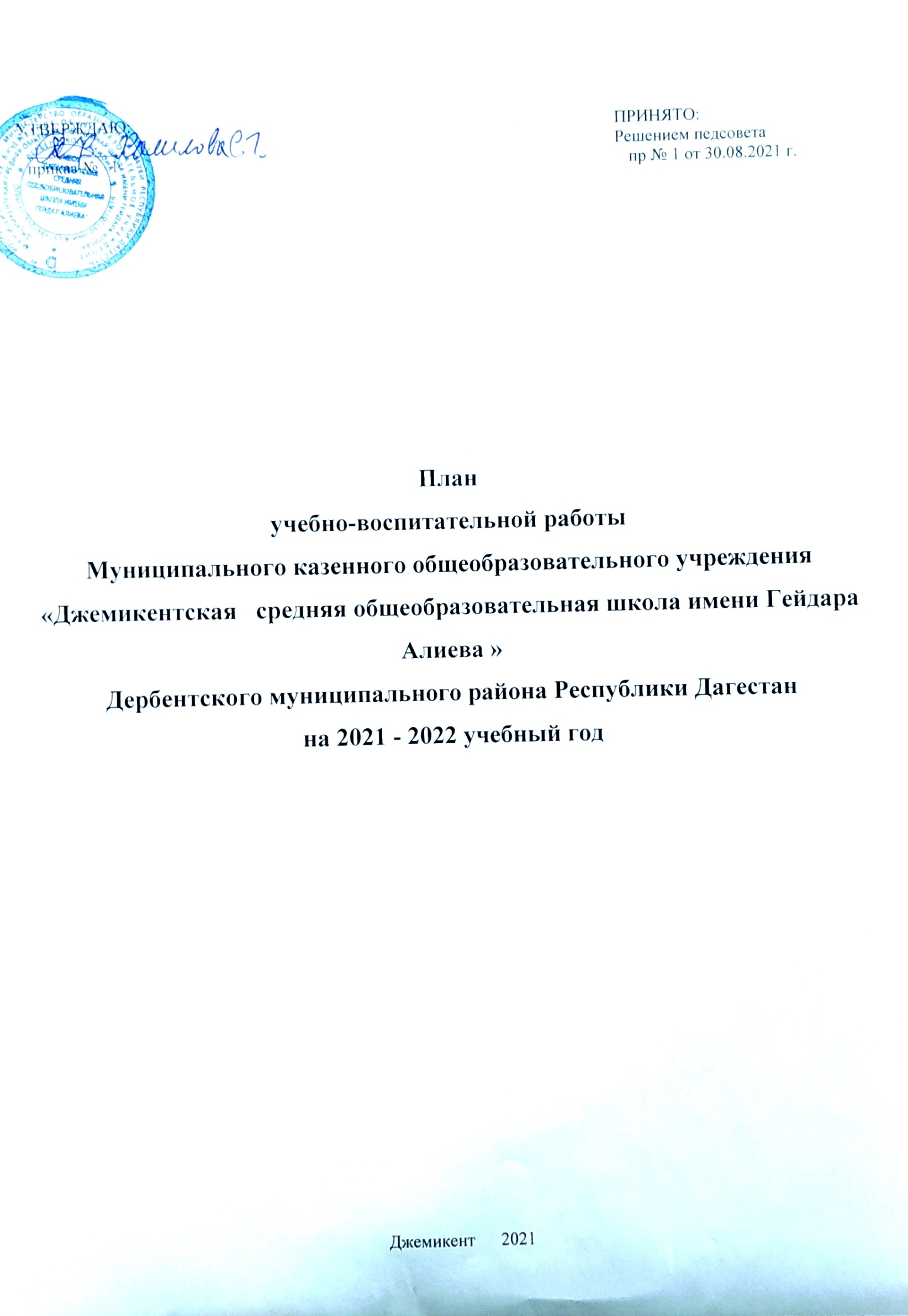 Анализ работы муниципального казённого общеобразовательного учреждения «Джемикентская средняя общеобразовательная школа имени  Гейдара Алиева» за 2020-2021 учебный год.Анализ успеваемости и качества образования по классам и по предметам.       Анализ пробного устного собеседования в 9 классеАнализ результатов промежуточной аттестации за 2020-2021 учебный год.Анализ результатов  ЕГЭ,ГВЭ  и ОГЭ выпускников за 2020-2021 учебный год.Анализ пробных ЕГЭ и ОГЭ в течение учебного года.Анализ ВПР в 2020-2021 учебном году.Анализ воспитательной работы  за 2020-2021 учебный год..Анализ методической работы за 2020-2021 учебный год.а) Анализ  МС школы.             б) Анализ по итогам предметных недель предметов гуманитарного и естественного цикла.             г) Анализ работы МО классных руководителей за 2020-2021 учебный год.             д) Анализ работы МО естественного цикла » за 2020-2021 уч. г.             е) Анализ работы МО гуманитарного цикла  за 2020-2021 уч. г.              ж) Анализ работы методического объединения учителей МИФ за 2020-  2021 учебный год.     Анализ  научно-методической работыАнализ работы по организации безопасности образовательной среды, сохранению и укреплению здоровья обучающегося.Результаты выполнения плана работы школы по охране труда.Проблемно-ориентированный анализ работы  школы за 2020-2021  учебный год.    1.12. Анализ организации деятельности,  направленная на получение бесплатного общего образования.     1.13.  Анализ внутришкольного контроля на 2020-2021  учебный год.    1.15.  Анализ итоговых контрольных работ.    1.16.  Анализ воспитательной работы   вожатой  за 2020-2021 учебный год.     1.17. Анализ работы педагога-психолога   за2020-2021   учебный год.    1.18. Отчет завхоза по  проделанной работе в   2020-2021  учебному году.     1.19.  Анализ проделанной работы естественно – гуманитарного цикла за 2020-2021  учебного года.    1.20.   Отчет о проделанной работе библиотекаря за 2020-2021  учебный год.  Цели и задачи на 2021 - 2022 учебный год.Реализация этих целей и задач.Планируемые результаты.Мероприятия по реализации задач.а) План работы по всеобучуб) План работы по реализации ФГОС              в) План мероприятий по подготовке к ГИА.             г) План реализации преемственности  между начальным и средним звеномДеятельность педагогического коллектива, направленная на повышение качества учебно-воспитательного процесса.План работы МС.План работы МС междузаседаниямиУправление методической работойа) Педагогические советы.б) Совещания при директоре.в) Совещания при заместителях директора.г) Родительские собрания.Информационно-методическое обеспечение профессиональной деятельности педагогов. а)  Методический семинар. 	 б) Работа с педагогическими кадрами.             в) Работа с учащимися.             г) План работы методического объединения классных руководителей.             д) План МО классных руководителей на  2021-2022 учебный год.             е) План повышения квалификации учителей.             ж) План работы с молодыми специалистамиПланирование деятельности педагогического коллектива и администрации муниципального казённого общеобразовательного учреждения «Джемикентская средняя общеобразовательная школа» на 2021-2022 уч.  ГодПлан работы с одаренными детьми.    6.1.    План подготовки  школьн к  Всеросс внутришкольн олимп  на 2021-2022 учебный год.    6.2 План работы со слабоуспевающими детьмиПлан внутришкольного контроля.Работа с родителямиПримерная тематика родительского всеобуча.План общешкольных массовых мероприятий. План работы по профилактике правонарушений среди несовершеннолетнихПлан работы по профилактике правонарушений среди несовершеннолетнихПлан работы  с неблагополучными семьями. План работы педагога-психолога на 2021-2022 уч. годПлан работы библиотеки на 2021-2022 учебный год.План работы  вожатой План работы  учителя ОБЖПлан воспитательной работы на 2021-2022 учебный год.План мероприятий по повышению качества образования в школе на 2021/2022 учебный год.Годовая циклограмма работы заместителя директора по учебно-воспитательной работеАнализ учебно-воспитательной работы за 2020-2021 учебный год    Работа школы в 2020-2021 учебном году строилась в соответствии с  Федеральным законом от 29 декабря 2012 г. N 273-ФЗ "Об образовании в Российской Федерации";   Законом Российской Федерации "О федеральных образовательных стандартах", Федеральным компонентом государственных образовательных стандартов начального общего, основного общего образования, среднего общего образования, методическими письмами и рекомендациями Мин Обр РФ и РД,  внутренними приказами, в которых определен круг регулируемых вопросов о правах и обязанностях участников образовательного процесса.В 2020-2021 учебном году школа работала в режиме шестидневной недели для учащихся 5-11 классов В 2020-2021 учебном году школа насчитывала 13 классов-комплектов, в которых на конец учебного года обучались 247  учащихся.Главная цель работы школы: обучение и воспитание учащихся общеобразовательных, профильных, профессиональных классов в интересах формирования гармонично развитой, социально активной, творческой личности.      В 2020– 2021 учебном году педагогический коллектив школы работал над проблемой: «Повышение качества образования».  Стояли следующие учебные задачи:Повышение  уровня качества обучения обучающегося.Достижение ими обязательного уровня в соответствии с требованиями обязательного минимума содержания начального, основного и среднего образования на основе качественной организации учебного процесса и совершенствования  уроков как основы обучения.В 2021 – 2022 учебном году педагогические работники школы привлекались к анализу и самоанализу результатов образовательного процесса. При проведении мониторинга образовательного процесса, мероприятий промежуточной и итоговой государственной аттестации, каждый учитель школы с помощью руководителей методических объединений, заместителя директора по учебно-воспитательной работе показал владение приемами анализа собственных результатов образовательного процесса. Особое внимание уделялось мониторингу качества образования в выпускных классах.     По итогам обучения в 2020 – 2021учебном году прослеживались следующие результаты:1.1.Успеваемость и качество образования по классам и по предметамУспеваемость в целом по школе по итогам  2 полугодия составляет _100__ %, что выше на _9__ % по сравнению с 3 четвертью  и на ___12_ % по сравнению с 2 четвертью      Качество знаний обучающихся на конец учебного года повысилось по сравнению с началом года на 8 %.Самый высокий процент качества знаний (90%) в 11» классе. Низкий процент качества знаний( 24%)в 10«»  классе.  Программный материал усвоен всеми учениками, аттестованы все, неуспевающих нет, второгодников нет. Программный материал выполнен в полном объёме.Всего в школе - 56 педагогов, из них имеют: - высшее педагогическое образование –55 учителей (81 %); - высшую квалификационную категорию -0  (0%)  учителя;-  первую квалификационную категорию – 1(1,8 %)  учителей.- остальные – соответствие.Учителя постоянно совершенствуют свое педагогическое мастерство, работают творчески, внедряют в свою практику наиболее эффективные формы и методы обучения, стимулируя познавательную деятельность. Большое значение в организации учебного процесса имеет методическая служба школы. Хорошо подготовленный к уроку учитель, богатая материально-техническая база кабинетов, позитивный настрой родителей, желание учиться учащихся – залог успешного результата на аттестации учащихся.  Все что делается в школе, направлено на повышение интеллектуального уровня ученика.Методическая работа в школе направлена на выполнение поставленных задач и их реализацию через образовательную программу школы и учебно-воспитательный процесс.Работа педагогического коллектива школы ведется над единой методической темой «Повышение качества образования на основе внедрения эффективных информационных  технологий в образовательную и внеурочную деятельность».Для решения  главной задачи в школе были созданы следующие условия:- составлен учебный план, позволяющий заложить фундамент знаний по основным дисциплинам, обеспечить уровень, соответствующий  стандарту образования; - создана и утверждена структура методической службы школы;- все методические объединения имеют четкие планы работы, вытекающие из общешкольного плана;- мониторинг в основе ВШК – одно из условий эффективности работы школы;- работа по обеспечению сохранности здоровья  и здорового образа жизни;- работа по улучшению материально-технической базы кабинетов.В школе работает 6 методических объединений. На заседаниях методических объединений учителя решают вопросы тематического планирования, урочной и внеклассной работы, задания для проведения предметных олимпиад, планируют работу с одаренными детьми, разрабатывают вопросы  дифференцированного  обучения. Принимают активное участие в освоении инновационных технологий с использованием ИКТ, обобщают свой опыт на семинарах разного уровня.Методика работы школы охватывает все направления деятельности ученика и учителя:  непрерывное повышение квалификации педагогов, аттестация педагогов, работа с одаренными детьми (участие в олимпиадах, интернет – тестированиях, научно-практических конференциях, проектах), проведение предметных олимпиад, предметных недель, что прививает интерес к науке, как части социальной жизни ребенка, акций по пропаганде нравственного отношения к языкам народов Республики Дагестан, воспитание военно-патриотического сознания учащихся через участие в конкурсах.Учебные программы по всем предметам учебного плана выполнены в полном объёме.При составлении учебного плана соблюдается преемственность между ступенями обучения и классами. Уровень недельной учебной нагрузки на ученика не превышал предельно допустимого. Школьный компонент  предусматривает существенное расширение содержания образования в сравнении с государственным стандартом. Решая задачу повышения качества образования, педагогический  коллектив направлял свою деятельность на обеспечение условий личностно-ориентированного обучения  и построение учебно-воспитательного процесса на основе дифференцированного  и системно-деятельного подхода с учётом индивидуальных особенностей учащихся.  Повышение квалификации педагогов способствовало повышению качества образовательного процесса, в том числе и посредством внедрения в школьную  практику системы оценивания результативности обучения, как на уровне класса, так и на уровне муниципалитета на основе мониторинговых исследований результатов учебной деятельности обучающихся. Основой школьного мониторинга стали административные контрольные работы, по результатам которых выявлялись обучающиеся, нуждающиеся в коррекции знаний.  В течение 2020-2021учебного года, по итогам муниципальных контрольных срезов, педагоги вели мониторинги на каждого обучающегося по выполнению каждого задания работы, выявляли какие задания и по какой теме вызвали затруднения. Таким образом, педагоги определяли сложные темы, которые впоследствии отрабатывались  на дополнительных занятиях. 1.2.Анализ результатов промежуточной аттестации за 2020-2021 учебный годВ соответствии с планом работы школы на 2020/2021 учебный год, на основании приказов МБОУ «Джемикентская СОШ» «О проведении промежуточной аттестации обучающихся» от 12.05.2020 г. и «О проведении итоговых контрольных работ в 5-8-х.10  классах  с целью обеспечения выполнения педагогами и обучающимися образовательных программ, повышения их ответственности за качество образования в переводных классах основной и средней ступени обучения были проведены промежуточная аттестация обучающихся и итоговые контрольные работы.Таким образом, из выше указанных данных можно сделать вывод о стабильно-положительных результатах усвоения программного материала во во всех классах.Во время проведения промежуточной аттестации нарушений со стороны учителя, учащихся не было. Аттестационный материал для промежуточной аттестации был рассмотрен на заседании ШМО, согласован с заместителем директора по УВР Халиловой С.Ч. утвержден директором школы Магарамовым Н.А..Выводы:Промежуточная аттестация обучающихся  прошла организовано.Результаты промежуточной аттестации незначительно отличаются от уровня усвоения знаний учащихся и в целом соответствуют выставленным оценкам за четверть.В  классах наблюдается большое количество неудовлетворительных результатов, что есть следствием недостаточной индивидуальной работы с неуспевающими учащимися.1.3.Анализ ЕГЭ и ГИА выпускников за 2020-2021 учебный год.В течение 2020-2021 учебного года в школе велась целенаправленная, планомерная, систематическая подготовка участников педагогического процесса к ЕГЭ и ОГЭ. В соответствии с нормативно-правовыми документами по организации и проведению ГИА, был разработан план-график подготовки учащихся  к ГИА - 2021, который был обсужден на методических объединениях, педсовете  и утвержден директором школы. В соответствии с данным планом заместитель директора по УВР,  методические объединения также составили планы работы по подготовке учащихся к Единому государственному экзамену. В течение  2020-2021 учебного года для учителей-предметников проводились  совещания,  вебинары, на которых были  изучены результаты экзамена 2021 года, Положение о проведении ГИА, методические рекомендации по преподаванию предметов в школе с учетом результатов  ГИА - 2021 года, порядок заполнения бланков ЕГЭ и ОГЭ. Кроме того, вопросы подготовки к ГИА – 2021  неоднократно в течение года выносились на обсуждение методических объединений и педагогического совета школы, учителя  русского языка, учителя математики, истории, обществознания, биологии и английского языка  принимали участие в работе районных семинаров, вебинаров и заседаниях районных методических объединений по предметам.В начале 2020-2021 учебного года сформирована база данных по учащимся школы для сдачи ГИА -2021, которая обновлялась в течение года, оформлен информационный стенд, посвященный ЕГЭ и ОГЭ, а так же информационные стенды в предметных кабинетах. Учителя-предметники уделяли большое внимание разбору различных вариантов тестовых заданий на уроках, дополнительных и индивидуальных занятиях. Проведены внутришкольные пробные экзамены по русскому языку и математике в форме и по материалам ЕГЭ и ОГЭ. В течение года осуществлялось постоянное информирование учащихся 9 и 11 классов и их родителей по вопросам подготовки к ГИА – 2021 проведен ряд ученических и родительских собраний, где рассмотрены вопросы нормативно-правового обеспечения ГИА, ЕГЭ. До сведения учащихся и родителей своевременно доводились результаты всех диагностических работ, учителя-предметники проводили анализ работ с целью выявления причин неудач учащихся и устранения пробелов в знаниях, на протяжении года проводились корректировки  работы планов мероприятий по подготовке к ГИА и ЕГЭ.         Вопрос подготовки к ЕГЭ и ОГЭ в течение года был на внутришкольном контроле. Анализировалась  работа с бланками, КИМами, посещаемость занятий  учащимися, наличие информационных уголков в классах, организация подготовки к ГИА на уроках и индивидуальных занятиях. Анализ результатов пробных ЕГЭ  позволил провести корректировку в работе по  подготовке к ЕГЭ.Психолого-педагогическое сопровождение ЕГЭ включало диагностическую и тренинговую работу со всеми учащимися 9 и 11 классов (выявление интеллектуальных способностей, уровня тревожности, типа темперамента, уровня самооценки и т.д.), с определенными категориями детей (отличниками, гиперактивными детьми), работу с педагогами, а также проведение различных практикумов, психолого-педагогических занятий.   В 2020-2021 учебном году в МБОУ ДСОШ в 11-ом классе обучалось 6 человек.  По итогам года решением педагогического совета    к итоговой аттестации ЕГЭ в 2021 году  допущены все 6 уч.; ОГЭ – 41 человек, таким образом, все обучающиеся выпускных классов допущены к итоговой аттестации.В школе были организованы консультации по всем предметам перед экзаменами. В помощь выпускнику, оформлены стенды со следующей тематикой: Государственная (итоговая) аттестация выпускников 9, 11 классов.Расписание государственных выпускных экзаменов.Психологические рекомендации выпускникам по подготовке к экзаменам.Содержание информационных стендов доступно для восприятия участников образовательного процесса и обновлялось в зависимости от той информации, которую нужно было донести. Выпускникам были выданы уведомления с датой и местом проведения экзамена.Учебный план в выпускных в 9-х, 11-х классах был выполнен на 100 %. Все лицензионные условия соблюдены. Все  обучающиеся  9-го класса успешно сдали два обязательных экзамена  - по русскому языку, по математике (ОГЭ) 41 уч-ся русский язык и 37 уч-ся математику.РЕЗУЛЬТАТЫИтоговой аттестации выпускников  9 класса за 2020-1921 учебный год.5 обучающихся 11-го класса успешно сдали 1 обязательный экзамен по русскому языку    и 4 экзамена по выбору   -химия   .биология.         история и обществознание.Анализ результатов ЕГЭ показывает, что  5  выпускников 11 класса успешно прошли итоговую аттестацию в 2021 году.  Результаты выпускников удовлетворительные, хотя в течение года проводились и подробно анализировались все  работы, отмечались наиболее серьезные пробелы в знаниях. Параллельно велась серьезная разъяснительная работа с учащимися и их родителями учителями, классным руководителем, администрацией. Государственная  итоговая  аттестация для выпускников 9-ого класса проводилась в формате ОГЭ. Анализ результатов ОГЭ  показывает, что 100% обучающихся успешно прошли аттестацию, в 2021 году. Результаты положительные.Достичь стабильных результатов и положительной динамики при сдаче ГИА в 2021 году     помогли:- дополнительные индивидуальные консультации с учащимися в течение   учебного года.-положительная мотивация учащихся, -работа с КИМ-ами и тестирование как в печатном формате, так и с использованием интернет-рессурсов, - работа по индивидуальному плану-графику, разработанному учителями, в который на протяжении учебного года вносились постоянные корректировки.	Задачи школы при подготовке к ЕГЭ и ГИА -2022:      1. Обсудить аналитические материалы по результатам ЕГЭ и ОГЭ на заседании педагогического совета и предметных МО школы.     2. Управленческой команде, состоящей из завуча, руководителей МО и учителей – предметников, разработать   Программу деятельности учителя по подготовке к ГИА.;     3. Учителям-предметникам использовать эффективные технологии обучения, обеспечивающие разноуровневый и индивидуальный подход, продолжить изучение материалов ЕГЭ и ОГЭ по русскому языку в системе методической работы в ОО. Своевременно знакомиться с Демоверсиями ГИА, Спецификацией, Кодификатором, отражающими требования образовательного стандарта по предметам учебного плана. Информировать учащихся об изменениях, корректировать учебно-тематическое планирование и содержание обучения; шире использовать при подготовке к экзамену дидактические материалы, таблицы, схемы, справочники;1.4. Анализ результатов пробного диагностического тестирования в формате ЕГЭ и ОГЭ по математике, русскому языку, обществознании, биологии, истории.	В соответствии с планом подготовки к государственной (итоговой) аттестации выпускников 11-х и 9-х классов, утвержденным приказом по школе  провели  экзамены в целях подготовки выпускников 9,11 классов к сдаче государственной итоговой аттестации, отработки навыков работы с бланками ЕГЭ и ОГЭ, работы с тестами обучающиеся 9,11-х классов приняли участие в диагностическом тестировании по русскому языку, математике и предметам по выбору.Кадровое обеспечение ЕГЭТаким образом, в 11-м классе работают квалифицированные педагоги.В  11-м классе в 2020/2021 учебном году обучались  6 выпускников. Всего в диагностическом тестировании приняли 6 обучающихся .В диагностическом тестировании по русскому языку приняли участие 6 учеников 11-м классе. Результаты пробного ЕГЭ по русскому языку представлены в таблице:	В этом году 100% учащихся смогли выполнить работу . Качество работы, улучшилось. Анализ ошибок показал, то, что по русскому языку учащиеся допустили ошибки по заданиям , касающиеся анализа текста, постановки знаков препинания, слитного и раздельного написания слов, определения способов словообразования, в выборе языковых средств выразительности, определении типов сложного предложения. При выполнении задания части С из-за невнимательного чтения текста, не смогли верно сформулировать и прокомментировать проблему, подобрать аргументы. В диагностическом тестировании по математике приняли участие 6 обучающихся. Результаты пробного тестирования по математике представлены в таблице: Таким образом, успеваемость тестирования по математике составляет 70%, качество – 40%. Средний балл пробного тестирования по математике составляет 3 баллов.		          Анализ ошибок показал, то, что по математике учащиеся допустили ошибки по заданиям: производная и исследование функции, преобразование выражений, задачи на планиметрию и стереометрию, решение текстовых задач.Успеваемость диагностического тестирования по обществознанию составляет 100%, качество – 50%.  Средний балл пробного тестирования составляет 48.5баллов.                     Анализ ошибок показал, то, что обществознанию учащиеся допустили ошибки по заданиям, связанные с экономикой (факторы производства, обращение к социальным реалиям  и графической информации). Вызваны затруднения в определении терминов и понятий. Учителем отмечена также особенность выполнения работ в том, что с заданиями повышенной трудности ребята справлялись, а в заданиях базового уровня допускали ошибки. На основании вышеизложенного ВЫВОДЫ и РЕКОМЕНДАЦИИ:Всем учителям-предметникам взять под контроль вопрос подготовки обучающихся к ЕГЭ, разработать план по ликвидации пробелов в знаниях, чаще работать с тестовыми заданиями с заполнением ответов в специальных бланков через урочную и внеурочную деятельность. Провести индивидуальные беседы с учащимися и их родителями, не справившимся с пробным тестированием по предметам. При проведении пробного ГИА по биологии  все участники строго руководствовались инструкцией по проведению ГИА, соблюдалась вся процедура его проведения.Результаты:                     Качество работы, улучшилось.После проверки заданий ОГЭ выявлено следующее: В тестовых заданиях с выбором одного предмета у большинства учащихся есть ошибки. При заполнении бланков ответа учащиеся допускают ошибки.Хорошо выполнили заданияУчащиеся 9а класса по сравнению с 9б  классом сдали ОГЭ хорошо.                                                                  РЕЗУЛЬТАТЫ  пробного ОГЭ по истории  выпускников 9-х  классов  за 2020 / 2021 учебный год.По результатам выявлено следующее:- в тестовых заданиях с выбором одного ответа у немногих есть ошибки, большинство ответили верно;- почти половина учащихся справились с заданиями второй части;- у многих бланки ответов заполнены неаккуратно;- большинство выполнили работу на оценку «3».Целью воспитания в нашей школе является воспитание творчески развитой социально ориентированной личности, способной строить жизнь достойного человека, а также раскрытие, развитие и реализация интеллектуальных и духовных свойств личности учащихся.      Реализовывались эти задачи через различные формы и методы работы: КТД, праздники, презентации, конкурсы и т. д.        Одна из задач, которую мы ставим перед собой - это создание условий для самореализации личности каждого учащегося через дальнейшее совершенствование системы дополнительного образования. В школе создан блок дополнительного  образования по нескольким направлениям, в которых занимаются учащиеся 5-9 классов. Особой популярностью среди обучающихся пользуются   занятия по предметным кружкам. Учащиеся принимают посильное участие в районных конкурсах, принимают участия в республиканских конкурсах, у них присутствует стремление творчески расти, совершенствоваться, добиваться поставленных целей.        За прошедший период ребятами проделано немало работы: поздравление с Днем учителя, проведение Дня самоуправления; акция «Чистое село, чистая школа».Одним из определяющих факторов функционирования школы являлось обеспечение безопасности жизнедеятельности  учащихся. Оказывалась методическая помощь классным руководителям, учителям, руководителям походов, экскурсий по вопросам безопасности, организованы их инструктажи. С учащимися всех классов проведены инструктажи безопасного маршрута «Дом-школа-дом».           Также осуществлялись меры по поддержке противопожарного состояния на должном уровне. На стенах коридоров школы вывешены были схемы эвакуации, определен и изучен порядок действий в случае возникновения пожара. Шесть раз в год (октябрь, ноябрь, декабрь, март, апрель, май) проводятся тактические учения по эвакуации.        Проводились запланированные  «Дни Здоровья», в рамках которых проходили мероприятия «Веселые старты» ,  малые спартакиады, легкоатлетические пробеги. Классные руководители проводят беседы с учащимися на темы: «В здоровом теле – здоровый дух», «Жизнь без наркотиков», «Здоровье нации», участвуют в различных конкурсах.Классные руководители очень ответственно подходят к планированию работы по военно-патриотическому воспитанию, ведь важнейшей педагогической задачей является воспитание гражданина и патриота Отечества. 	Коллективом постоянно ведется работа по воспитанию уважительного отношения к ветеранам труда, к пожилым людям. Такие встречи стали традицией школы.       Ежегодно проводятся конкурсы  чтецов, рисунков, сочинений по военной тематике.          Ко  Дню Победы учащимися были разосланы поздравления ветеранам труда, проведен митинг, посвященный Великой Победе, мероприятие «Помним, гордимся». Главным результатом деятельности школьного коллектива по патриотическому воспитанию является трепетное и уважительное отношение к ветеранам труда, гордость за нашу Родину и желание старшеклассников служить в рядах защитников Родины.     Деятельность по художественно – эстетическому развитию учащихся начинается с выявления творческих способностей, наклонностей детей, с вовлечения их в разнообразную творческую деятельность на уроках, и вне урока. Разработан цикл классных часов по культуре поведения, культуре жилища, одежды и т.п. Все дети принимают участие в творческих конкурсах, вечерах.   Ежегодно проводятся традиционные мероприятия: День пожилых людей, День Учителя, Осенний бал, День Матери, Новогодние представления, День защитника Отечества, Вечер встречи со студентами, Международный женский день,  Вахта Памяти, Последний звонок, Выпускные балы.    С целью воспитания учащихся в  национальных традициях,    проводились  праздники День садовода, Праздник первой борозды, праздник «Курбан Байрам», «Ураза Байрам» и т.д. Проведён ряд общешкольных мероприятий, посвящённых  знаменательным датам  известных Дагестанских писателей: Р. Гамзатова, Махмуда из Кахабросо, Ф.Алиевой.       Развитию трудовых навыков подчинена работа кружков, процесс дежурства, уборка территории и помещений.         Выбор профессии происходит не мгновенно, а в течении длительного периода времени, поэтому работа по профориентации в нашей школе ведётся постоянно, начиная с начальных классов.        В начале учебного года был разработан план про ориентационной работы с учащимися разных возрастных групп.  Проводились следующие мероприятия: беседы «Все работы хороши - выбирай на вкус»,  «Кто работает в нашей школе», «Профессии моих родителей», конкурсы рисунков и сочинений «Я в будущем»,  изготовление и развешивание кормушек, скворечников, работа на пришкольном участке, посадка деревьев и т.д.         Организовывались беседы и лекции с родителями с целью раскрытия роли семьи в правильном профессиональном самоопределении.           С целью сопровождения в области повышения ИКТ компетенций методической службой проведены консультации и практикумы по проблемам использования и создания электронных образовательных ресурсов, по вопросам участия учителей в конкурсном движении с использованием электронного образовательного пространства.Выводы.     Задачи, поставленные перед педагогическим коллективом  на 2020-2021 учебный год, в основном, выполнены, учебные программы пройдены.  Коллектив относительно стабилен. Администрацией школы ведётся целенаправленная работа по закреплению кадров, улучшению условий труда.Крайне важной является деятельность школы по вооружению учащихся базовыми знаниями, по предупреждению неуспеваемости. Сделать вывод о наметившейся стабильности в решении вопроса о предупреждении неуспеваемости не могу. Наряду с имеющимися положительными результатами в работе педагогического коллектива имеются недостатки:не все педагоги обобщают опыт на муниципальном уровне;низок уровень самоанализа у учителей и самоконтроля у учеников;нет значительных изменений в оформлении  и обновлении учебных кабинетов.Нет должного уровня обученности детей, глубоких знаний, умений и навыков.Рекомендации:Совершенствовать мониторинг эффективности педагогической деятельности.Шире использовать инновационные технологии и ресурсную базу школы.Продолжить работу по созданию системы правового всеобуча учащихся и родителей.Продолжить работу со слабоуспевающими детьми.Организация учебного процесса регламентируется учебным планом,  учебным графиком и расписанием занятий, где нашли отражение    одно сменность занятий, шестидневная учебная неделя и 45-минутная продолжительность уроков. Максимальный объем учебной нагрузки обучающихся соответствует максимально-допустимому количеству часов с учетом шестидневной учебной недели. Учебная деятельность регламентирована Учебным планом, который утвержден директором школы. Оценка реализации учебных программ, тематического планирования выявила их соответствие образовательному минимуму по всем предметам, федеральный компонент образовательного стандарта реализован полностью. Анализ классных журналов показал: обязательный минимум содержания образования выдержан; практическая часть образовательных компонентов выполнена согласно рабочим программам и календарно-тематическому планированию, которые составлены на основе государственных программ.	По итогам года переведены в следующие классы 100% обучающихся . Как всегда  классы показали успеваемости 100% и качество 51%. По сравнению  с предыдущим учебным годом качественная успеваемость понизилась  на  5% . В количественном отношении больше  стало и отличников (43),  и  хорошистов (56)Понижение уровня обученности у учителей-предметников  связано с изменением качественного состава контингента обучающихся, отсутствием мотивации к обучению у детей и их родителей, возрастными особенностями школьников.	Понизилось качество успеваемости по русскому языку, литературе, химии, географии, математике, биологии, информатике, истории. Самая высокая качественная успеваемость по предметам: «Технология», «ИЗО», «Музыка», Самая низкая качественная успеваемость по  физике, математике (34%), истории (38%). Это объясняется сложностью указанных предметов. Уровень качественной успеваемости по математике, понижается с каждым годом.  Из-за слабой сформированности вычислительных навыков, наибольшее количество ошибок обучающиеся допускают в действиях с обыкновенными и десятичными дробями. Для многих обучающихся остается проблемой решение задач: обучающиеся не приступают к решению, не понимают содержания задачи (задачи на движение, на вычисление объема прямоугольного параллелепипеда, на проценты, логические задачи). Допускаются ошибки при решении уравнений: линейных, квадратных, тригонометрических. Трудности испытывают обучающиеся в действиях с алгебраическими дробями и построении графиков функций: линейных, квадратичных, обратно- пропорциональных, тригонометрических; не могут распознавать свойства геометрических фигур.Анализируя проведенные в течение года тестовые работы по предметам, можно сделать вывод о низкой подготовленности выпускников 9-х классов к государственной (итоговой) аттестации.По организации подготовки и проведения государственной (итоговой) аттестации выпускников 9, 11-х классов создана нормативно-правовая база, с родителями, обучающимися и учителями-предметниками проведены следующие мероприятия:- обеспечено информирование выпускников 9,11-х классов и их родителей о государственной (итоговой) аттестации через сайт школы, информационные стенды;  -  создана база данных выпускников 9,11-х классов с указанием перечня выбранных предметов на   итоговой аттестации; -  проведены родительские и ученические собрания;- для обучающихся 9,11-х классов были организованы консультации учителями-предметниками, дополнительные занятия по ликвидации пробелов в знаниях обучающихся. - тренировочное тестирование выпускных классов, что дало возможность учителям и  обучающимся принять участие в процедуре, аналогичной ГИА-9 в новой форме, ЕГЭ и избежать  возможных ошибок в период её проведения;- оформлены предметные стенды по подготовке к ГИА и ЕГЭ в школе, в которых отражены нормативно-правовые основы проведения ГИА-9, ЕГЭ; демонстрационные материалы КИМов, инструкции по заполнению бланков ответов; адреса сайтов по подготовке к ГИА, ЕГЭ.Государственная (итоговая) аттестация в 9-х классах проводилась в традиционной форме: письменные обязательные экзамены (русский язык: изложение с элементами сочинения и математика); В 11-х классах – в форме единого государственного экзамена (русский язык, математика, , биология, литература, история, обществознание, )В 9-х классах обучались 41 человек,  допущено к государственной (итоговой) аттестации 41 человек.Выводы: По итогам  работы видно, что поставленные задачи решаются и требуют дальнейшей планомерной работы всего педагогического коллектива. В учреждении созданы условия для получения доступного качественного образования для всех категорий граждан, для внеурочной деятельности обучающихся; для развития творческих способностей, индивидуальности у обучающихся, для сохранения здоровья и обеспечения безопасности всех участников воспитательно-образовательного процесса.За истекший учебный год учреждение добилось хоть и небольшой, но динамики роста качества успеваемости, уровня обученности и уровня воспитанности, создало условия для повышения профессиональной компетентности педагогов.     1.5.  Анализ по итогам проведения Всероссийских проверочных работ в  5, 6 классах  МБОУ «Джемикентскаяская СОШ » в 2020/2021 учебном году.  Во исполнении письма Федеральной службы по надзору в сфере образования и науки "О проведении Всероссийских проверочных работ" от 10.04.21 №05 -143    проведены ВПР в 5 классе по русскому языку, математике, истории и биологии; в 6,8 классах   по двум предметам;В написании Всероссийской проверочной работы по русскому языку  в 5-х классах  приняли участие 34  обучающихся, что составило 97 % от заявленного количества участников. Полученные результаты свидетельствуют о том, что с предложенной работой справились 85% школьников, из них хорошие и отличные результаты показали 53%.В написании Всероссийской проверочной работы по математике  в 5-х классах  приняли участие 34 обучающихся, что составило 97 % от заявленного количества участников. Полученные результаты свидетельствуют о том, что с предложенной работой справились 85% школьников, из них хорошие и отличные результаты показали 51,6%.В написании Всероссийской проверочной работы по биологии  в 5-х классах  приняли участие 33обучающихся, что составило 80 % от заявленного количества участников. Полученные результаты свидетельствуют о том, что с предложенной работой справились 80% школьников, из них хорошие и отличные результаты показали 0%.В написании Всероссийской проверочной работы по истории в 5-х классах  приняли участие 35 обучающихся, что составило 100 % от заявленного количества участников. Полученные результаты свидетельствуют о том, что с предложенной работой справились 90% школьников, из них хорошие и отличные результаты показали 46%.В написании Всероссийской проверочной работы по русскому языку в 6-х классах  приняли участие 38 обучающихся, что составило 97 % от заявленного количества участников. Полученные результаты свидетельствуют о том, что с предложенной работой справились 92,9% школьников, из них хорошие и отличные результаты показали 23,5%.В написании Всероссийской проверочной работы по математике в 6-х классах  приняли участие 36 обучающихся, что составило 80 % от заявленного количества участников. Полученные результаты свидетельствуют о том, что с предложенной работой справились 80% школьников, из них хорошие и отличные результаты показали 31,5%.В написании Всероссийской проверочной работы по географии в 6-х классах  приняли участие 36 обучающихся, что составило 100 % от заявленного количества участников. Полученные результаты свидетельствуют о том, что с предложенной работой справились 100% школьников, из них хорошие и отличные результаты показали 31%.В написании Всероссийской проверочной работы по обществознанию в 6-х классах  приняли участие 33 обучающихся, что составило 85 % от заявленного количества участников.В написании Всероссийской проверочной работы по истории в 6-х классах приняли участие    36 обучающихся,что составило 100 % от заявленного количества участников. Полученные результаты свидетельствуют о том, что с предложенной работой справились100 % школьников, из них хорошие и отличные результаты показали 43%.Выводы:1) Признать результаты Всероссийских проверочных работ среди обучающихся ,5-8-х классов удовлетворительными 2) Следует отметить что, всего 38% пятиклассников умеют формулировать основную мысль прочитанного текста; 88% умеют давать аргументированный полный ответ на вопрос, соблюдая изученные орфографические и пунктуационные нормы.3) Результаты проверочной работы показали хороший уровень владения обучающимися базовыми учебно-языковыми опознавательными умениями: распознавать однородные члены в предложении, распознавать и графически обозначать главные члены предложения, однако обучающимися были выписаны не все формы частей речи, неверно указаны их отдельные признаки.4) Характерные ошибки при написании диктанта:написание слов с безударной гласной в корне слова и приставке;правописание слов с парным согласным в корне;правописание непроизносимых согласных в корне слова;правописание безударных падежных окончаний имён существительных5) Обучающиеся умеют распознавать правильную орфоэпическую норму (ставить ударение в словах), умеют классифицировать согласные звуки в результате частичного фонетического анализа, владеют умением определять и записывать основную мысль текста, составлять план прочитанного текста в письменной форме, задавать вопросы по тексту, что говорит о достаточном уровне владения коммуникативными УУД.6) Задания на выявление уровня владения логическими универсальными действиями: анализ грамматических признаков имен прилагательных, глаголов; установление причинно-следственных связей при выявлении этих признаков; построение логической цепи рассуждений - показали недостаточный уровень учебно-языкового умения классифицировать части речи и распознавать их грамматические признаки.Наиболее проблемные задания связаны с:Определение темы и главной мысли текста;Распознавание  грамматических признаков слов; с учетом совокупности выявленных признаков относить слова к определенной группе основных частей речи;Проведение морфологического разбора имен прилагательных; оценивание правильности проведения морфологического разбора;Умение соблюдать при письме изученные орфографические и пунктуационные нормы. Причины: 1) недостаточный уровень сформированной читательской грамотности учащихся;2) несформированность знаний по синтаксису сложного предложения и знаках препинания в сложном предложении и предложениях с прямой речью. План работы по устранению ошибок:Рекомендации:1. Учителям 5-х классов:1) провести анализ работы, довести результаты проверочной работы до родителей (законных представителей) учащихся; 2) провести дополнительную работу  по устранению выявленных пробелов в овладении учащимися предметными умениями по русскому языку. 3) с неуспевающими учащимися  вести систематическую работу  по устранению трудностей в овладении предметными умениями по русскому языку;4) скорректировать образовательный процесс с учетом полученных результатов с целью формирования  предметных умений учащихся; для овладения учебными действиями с языковыми единицами и умение использовать знания для решения практических и коммуникативных задач;5) проанализировать результаты ВПР при выставлении годовых отметок по предмету с целью совершенствования оценки качества образования. Рекомендации: В 2021/2022 учебном году педагогам при подготовке к ВПР  необходимо внимательно  изучить образец диагностической работы с целью получения информации о содержании, видах, уровне сложности предлагаемых заданий. После проведения ВПР провести консультацию со школьниками по тем вопросам, по которым был низкий процент решаемости, обратить внимание на типичные ошибки.  Необходимо увеличить количество решаемых на уроке заданий с формулировками из КИМов ВПР. Для совершенствования методики преподавания данных предметов  необходимо продолжить обсуждение вопросов, связанных с ВПР, как  на  вебинарах, семинарах, так и через самообразование. Рекомендуется проводить индивидуальные и групповые консультации по вопросам и темам КИМов ВПР, вызвавших наибольшие затруднения обучающихся.  1.6. Анализ воспитательной работы  за 2020-2021 учебный год.Воспитание в школе рассматривается как равноценный компонент образования наравне с изучением основ наук и предполагает единство процесса во всех сферах - как  в обучении, так и во внеурочной деятельности (детские объединения, внеклассная работа).Воспитательная система  - это, прежде всего, развивающая система. В процессе работы постоянно конкретизируются цели воспитания на основе ориентировочных моделей выпускников начальной, средней  и старшей ступеней.Личностно - ориентированный характер образования предполагает реализацию воспитательных задач на каждом учебном занятии, создание воспитывающей среды во внеурочное время, построение внеклассной работы, нацеленной на духовное развитие личности каждого ребенка. Таким образом, основными подходами к организации воспитательного процесса будет считаться системно-деятельностный и личностно-ориентированный подход. Воспитание рассматривается как неотъемлемая часть образовательного процесса, направленная на создание условий:-для становления системы жизненных смыслов и ценностей растущего человека;-для включения подрастающего поколения в пространство культуры;-для осмысления ребенком цели своей жизни в соответствии с возможными путями развития;-для включения учащихся в решение соответствующих их возрастным особенностям и возможностям проблем в различных сферах жизни.Это отражается и в теме нашего образовательного учреждения по воспитательной работе «Творческое развитие личности в процессе личностно-ориентированного  подхода в обучении и воспитании школьников с использованием информационных технологий».Структурные элементы воспитательной системы:- методическое объединение классных руководителей;- школьный ученический совет;- социально-педагогическая служба;-психологическая служба.Основные принципы деятельности воспитательной системы:- патриотическое  воспитание  учащихся;- личностно-ориентированное обучение и воспитание;- системность;- эффективность;- максимальная реализация творческого и природного потенциала ребенка;- поощрение инициативы;- информационная доступность.Цель  воспитательной  работы: Создание в школе единого воспитательного пространства детства, главной ценностью которого является личность каждого ребенка; создание условий для формирования духовно развитой, творческой, нравственно и физически здоровой личности, способной на созидательный труд и сознательный выбор жизненной позиции, на самостоятельную выработку идей на уровне достижений культуры, умеющую ориентироваться в современных социокультурных условиях Воспитательные  задачи:  -Воспитание на основе общечеловеческих и научных ценностей, усиление внимания к патриотическому, гражданскому и нравственному воспитанию.-Формирование высоких нравственных качеств личности: милосердия, доброты, порядочности и др.-Формирование устойчивого интереса к знаниям, способности к самообразованию.-Совершенствование системы трудового воспитания школьников, с ориентацией на новые социально-экономические условия.-Создание условий, благоприятных для укрепления физического, нравственно-психического здоровья учащихся школы, формирование здорового образа жизни.-Координация деятельности и взаимодействия всех звеньев системы: базового и дополнительного образования, школы и социума, школы и семьи.-Сотрудничество с семьями обучающихся, работа с родителями.-Формирование интереса обучающихся к изучению отечественной истории, культуры, краеведения, истории и культуры других народов, – формирование такого мышления осуществляется в процессе урочной и внеурочной работы.-Развитие школьного самоуправления.-Развитие материальной базы и инфраструктуры воспитательной работы.Содержание воспитания включает в себя следующие составляющие ценностно-смыслового диалога ребенка с окружающим миром: -формирование способности к духовному развитию, реализации творческого потенциала в учебно-игровой, предметно-продуктивной, социально ориентированной деятельности на основе нравственных установок и моральных норм, непрерывного образования, самовоспитания и универсальной духовно-нравственной компетенции «становиться лучше»;-диалог с самим собой: воспитание культуры жизненного и профессионального самоопределения, трудолюбия, становление внутренней гармонии подрастающего человека, успешное решение проблем, возникающих в процессе отношения с самим собой;-диалог с другим человеком: воспитание толерантности, культуры общения и взаимодействия;-диалог с социумом: социализация, социальная адаптация, социальное творчество, направленные на воспитание этико-правовой культуры, гражданственности, обеспечивающее осознанное принятие и соблюдение нравственных установок, норм правил;-диалог с миром человеческой культуры: воспитание патриотизма и культуры наследования, обеспечивающее, включение подрастающего поколения в процесс воспроизводства ценностей российской и мировой культуры;-диалог с миром природы: воспитание культуры здорового образа жизни, обеспечивающее заботу человека о своем здоровье и здоровье окружающего мира (экологическое благополучие).Наличие данных составляющих обеспечивает целостность содержания воспитания, отражает всю полноту отношений (и соответственно проблем) человека с окружающим миром. В основе воспитательной работы школы лежит процесс самоопределения и самовыражения личности каждого ребенка, больного и здорового, «трудного» и «не трудного». Таким образом, школа сегодня – учебное заведение, в центре внимания которого каждый ребенок, его психическое, физическое состояние и социальное благополучие.Непрерывность и преемственность воспитательного процесса обеспечивается согласованностью программ и проектов воспитательной деятельности для детей различных возрастных групп с учетом их индивидуальных особенностей.. Воспитание младших подростков (5-8 классы) – как совместное с педагогом информационно-деятельностное освоение мира. Воспитание старших подростков (9-11 классы) – как создание условий для становления внутреннего мира подростка и его самоидентификации.    Воспитание детей обеспечивается интеграцией основного и дополнительного образования.  Наиболее сложные проблемы воспитания, связанные с преодолением индивидуально-психических и личностно-социальных проблем ребенка, осуществляются в рамках психолого-педагогического, медико-социального сопровождения. Данный вид работы осуществляется соответствующими специалистами (педагог-психолог, медицинские специалисты). Ценности и цели воспитательной деятельности в школе согласуются с ценностями и целями семейного воспитания учащихся. Школа ведет целенаправленную деятельность по педагогическому сопровождению семейного воспитания, обеспечивая тесный контакт с семьей, проводя родительский всеобуч, организуя участие родителей в процессе воспитания, доступность информации об эффективности процесса воспитания ребенка, о его индивидуальных особенностях.Исходя из целей и задач воспитательной работы, были определены приоритетные направления воспитательной  деятельности:  Гражданско-патриотическое воспитание включает в себя воспитание осознания учащимися  нравственной ценности причастности к судьбе Отечества, его прошлому, настоящему и будущему, воспитание интереса к истории родного края и Отечества, расширение представлений о своём городе, его истории и культуре, о героях Великой Отечественной войны, работниках тыла, воспитание чуткости, доброты и милосердия, классные часы, библиотечные уроки.Духовно-нравственное воспитание основано на развитии у школьников нравственных и этических норм жизни, формировании правил поведения. Это изучение правовой культуры, это деятельность по созданию правового всеобуча учащихся и родителей, формирование в школьном коллективе детей и взрослых уважительного отношения к правам друг друга, формирование качеств, от которых зависит культура поведения, культура труда и общения, профилактика правонарушений, усвоение  понятий «права и обязанности», «настойчивость», «долг», «сдержанность», «управление собой», «порядочность».Художественно-эстетическое  воспитание реализуется в процессе развития  творчества и самостоятельности, выявление творческих способностей, наклонностей учеников, вовлечение их в разнообразную творческую деятельность, приобщение к национальным традициям и обычаям, культуре поведения.Спортивно--оздоровительная деятельность и формирование здорового образа жизни строится в процессе создания условий для сохранения и укрепления здоровья учащихся, в их воспитании стремления к здоровому образу жизни.Трудовое и экологическое воспитание осуществляется посредством формирования экологического поведения, обеспечивающего сохранения на Земле природы и человека, их, взаимодействия, создаёт условия для трудовой деятельности.Анализ работы классных руководителей школыза 2020-2021учебный год.     Все учителя школы выполняют воспитательные функции. Но классный руководитель – непосредственный и основной организатор учебно-воспитательной работы в школе.  Основными принципами организации работы классных руководителей нашей школы являются:- системность и планомерность деятельности, на основе  общешкольного плана воспитательной работы по всем направлениям;- единый для школы подход к планированию воспитательного процесса в целом, для этого на основе, утвержденного на методическом объединении общешкольного плана работы, составляются планы работы класса на весь учебный год или на полугодие;- сотрудничество педагога с воспитанниками и их родителями в достижении воспитательных результатов, для этого классный руководитель в плане работы указывает отдельный пункт работы с родителями, т.к. положительного результата можно добиться только совместными действиями;- ориентации педагогической деятельности на интересы, потребности и возможности каждого ребенка, для этого каждый классный руководитель составляет характеристику на  своего подопечного и учитывает при работе на возрастные и психологические особенности каждого из них. Для успешной работы  в течение года, классному руководителю необходимо  правильно определить цели и задачи работы  данного классного коллектива по разным направлениям деятельности. 	Поэтому,  каждому,  оказывается методическая помощь при составлении необходимой документации и проводится проверка готовности работы. Результаты проверки документации классных руководителей (сентябрь-октябрь):Основная  задача классного руководителя для формирования коллектива:-  научить детей работать и отдыхать вместе;- относиться друг к другу с пониманием;-  быть терпимее к ошибкам других;-  все делать сообща. Одна из форм работы по формированию классного коллектива  - классные часы.Тематические классные часы2.     Работа классных руководителей с родителями. Основным аспектом работы классного руководителя является взаимодействие с семьей. Суть этого взаимодействия заключается в том, что обе стороны должны быть заинтересованы в изучении ребенка,  раскрытии и развитии в нем лучших качеств и свойств, которые необходимы для его самоопределения и самореализации. Одна из форм взаимодействия – родительские собрания.В этом учебном году состоялось четыре общешкольных собрания:1.«Родителям о безопасности дорожного движения» с приглашением  участкового села и инспекторов отделения Пропаганды безопасности дорожного движения по РОВД  по Дербентскому району (в течение года) сентябрь.2.«Особенности организации учебно-воспитательного процесса школы  в 2020-2021 учебном году» -ноябрь.3.«О взаимодействии семьи и школы по формированию здорового образа жизни обучающихся»- апрель.4.«Отчет о деятельности дирекции и школы за 2020 -2021учебный год»-майПосещаемость общешкольных собраний-90%.Темы классных родительских собраний:Взаимодействие с родителями   В течение года велась  работа с родителями, целью которой было дать психолого-педагогические знания через родительские собрания, консультации администрации школы, классных руководителей, психолога по социальным вопросам, вопросам педагогической коррекции. Проводилась индивидуальная работа по воспитанию отношений между детьми и взрослыми в отдельных семьях, родительские лектории. Посещения на дому и индивидуальные беседы об особенностях возраста и методах подхода к воспитанию ребенка, сохранению и укреплению здоровья.  Совместные субботники, спортивные и творческие мероприятия, экскурсии.      Основной формой работы классных руководителей школы был и остается  классный час (в разных формах его проведения), где школьники под ненавязчивым руководством педагога включаются в специально организованную деятельность, способствующую формированию системы отношений к окружающему миру, друг к другу, к самому себе.Тематические классные часы:СЕНТЯБРЬ – «Все начинается со школьного звонка».ОКТЯБРЬ – «Каждый правый имеет право».НОЯБРЬ – «Школа, дом – одна семья».ДЕКАБРЬ – «Встречаем НОВЫЙ год!».ЯНВАРЬ – «Здоровая молодежь – сильная Россия».ФЕВРАЛЬ – «Далекому мужеству верность храня».МАРТ – «Красота, которую мы выбираем».АПРЕЛЬ – «Жить в согласии с природой».МАЙ – «Жизнь дана на добрые дела». Для планирования  и проведения  классных часов педагоги  привлекали учащихся, родителей, психолога школы, библиотекаря,  которые помогали определить тему и проблемные вопросы для обсуждения. Классные часы (тематика которых была самой разнообразной: патриотической и духовно-нравственной направленности, экологического воспитания и пропаганды ЗОЖ и т.д.) помогли сплотить классные коллективы, развить коммуникативные навыки, способствовали формированию нравственных ценностей, свободы мышления, воображения, творчества. Каждый классный час заканчивался  рефлексией коллективной творческой деятельности, которая помогает определить вектор дальнейшего развития. За первое  полугодие классными руководителями проведены классные часы: « Семья. Семейные традиции», «Час доброты»-6 кл,  «Любовью дорожить умейте» в 10 классе, «Глаза - зеркало души» в 3 классе,  Уроки безопасности, Уроки доброты , Олимпийские и параолимпийские звезды, «Наркотики- путь в никуда !!!» и т .д .        Учителя приняли активное участие в подготовке и проведении педагогического совета: «Воспитание гражданственности и патриотизма через внеурочную и внеклассную деятельность в современной школе».           Виды работы с детьми, вызывающими тревогу:- Беседа (помогает корректировать поведение, направлять деятельность учащихся в необходимое русло);- Контроль (заполнение дневника, выполнение поручений в классе, связь с родителями, учителями-предметниками, вовлечение во внеурочную деятельность). Циклограмма кл.ч:- организационный (планирование работы на месяц)- тематический (экология, нравственность)- Информационный кл.ч.- итоговый (подведение итогов за год)        Выводы:Анализ деятельности классных руководителей за год показывает, что их профессиональное мастерство имеет достаточно высокий уровень. Многие педагоги имеют многолетний опыт работы в роли классного руководителя, имеют высокую теоретическую и методическую подготовку в целеполагании, планировании, организации и анализе воспитательной работы. Классными руководителями используются  следующие методы и средства воспитания правопорядка.-Сохранение психического и физического здоровья учащихся;-Погружение учащихся в ситуацию успеха;-Толерантность;-Сплочение коллектива детей на основе организации КТД уч-ся.Реализация целей и задач гражданско- правового воспитания проходит через систему, которая включает два  периода школьной жизни:)-старший                .Школьники основной школы учатся:-навыкам самостоятельной работы, контролю своей деятельности, оценке ее результатов; -оценивать собственное участие в различных видах деятельности.            Результатами воспитания являются:1.Сформированность интегративных качеств личности;2. Уровень педагогической культуры;3. Уровень педагогического мастерства воспитателей. В следующем учебном году предстоит выполнить следующие задачи, стоящие перед классными  руководителями:-Активнее вести работу с учащимися, направленную на профилактику правонарушений среди несовершеннолетних;-Активнее внедрять в учебный процесс передовой педагогический опыт.-Обучение способам саморазвития профессионализма педагогов: самоанализа, саморефлексии,  самопроектирования в деятельностных формах обучения.-Продолжить работу по развитию школьного самоуправления;-Разнообразить формы и методы работы со школьниками, проводить мероприятия познавательного характера, направленных на формирование положительных нравственных качеств.;-Продолжить работу по основным направлениям;-Оказывать методическую помощь классным руководителям в совершенствовании форм и методов организации воспитательной работы.      Исходя из анализируемой информации, можно сделать вывод: методическая работа осуществлялась на удовлетворительном уровне.                     Мероприятия, направленные на реализацию воспитательной работыМероприятия патриотической направленности, имевшие наибольший воспитательный эффект.1.Проведение классных часов ко Дню единства народов Дагестана, Дню народного единства РФ и Дню согласия и примирения, «Овеянные славой флаг наш и герб», «Тебе выбирать».2. « А ну-ка, парни!» - Зам дир по ВР,  классные руководители 5-11 классов.Соревнования между учащимися 5-11-х классов, проводимые к таким мероприятиям, проходили на высоком уровне. Приказом директора    была объявлена благодарность организатору и участникам за проведение этого мероприятия.День Победы, вахта памяти.Краеведческий марафон «Вперёд к победе!»                                          Гражданско - патриотическое воспитание.       Гражданско - патриотическое воспитание учащихся является составной частью внеклассной работы учителя  ОБЖ в школе.Гражданско-патриотическое воспитание в школе строилось на основе перспективного плана учебно-воспитательной работы на 2020-2021учебный год, плана месячника гражданской защиты. Учащиеся школы принимали активное участие в самых разнообразных  мероприятиях: военно-спортивных эстафетах, стрелковых соревнованиях, викторинах, смотре-конкурсе «А, ну-ка, парни!», уроках мужества, встречах с родственниками ветеранами ВОВ, «Днях защиты детей», чествовании ветеранов войны на День Победы, конкурсах стенгазет и плакатов ко Дню защитника Отечества, конкурсе патриотической песни.Формирование нравственных основ личности и духовной культуры. Нравственно-правовое воспитание.Классными руководителями в течение года проведены классные часы, беседы с учащимися и родителями, направленные на формирование устойчивой нравственной позиции учащихся. Работа по воспитанию толерантности оставалась одной из приоритетных на 2020-2021 учебный год. Деятельность по данному направлению строится в соответствии с  планами воспитательной работы.  Работа школы по профилактике безнадзорности и правонарушений. Организация работы с учащимися группы риска и состоящими на внутришкольном учете.Совместно с  инспектором ОДН  и  дирекцией школы были  составлены планы работы с  учащимися и их семьями, находящими в социально – опасном положении, велись индивидуальные беседы с учащимися и их родителями, проводились систематические посещения учащихся на дому. Составлялись   акты обследования жилищных условий учащихся. Посещались семьи трудных подростков. Составлен  План по профилактики правонарушений, преступлений, безнадзорности, наркомании и алкоголизма на 2021– 2022учебный год Профилактическая работа школы ОДН  и КДН велась по следующим направлениям:  1.      Профилактика правонарушений, пропусков занятий, неуспеваемости.2.Профилактика зависимостей от ПАВ3.Профилактика табакокурения и наркоманииМероприятия, направленные на изучение проблемных детей.1.Обследование жилищно-бытовых условий.2.Беседа  с администрацией школы (еженедельно)3.Беседа с психологом школы (еженедельно)4 .Работа с личными делами5.Беседы с родителями (еженедельно)6.Беседы с одноклассниками (ежедневно)7.Индивидуальные беседы (еженедельно).8.Анкетирование (по плану психолога школы, при подготовке к родительским собраниями классным часам)9. Наблюдение за поведением учащихся в урочное  и внеурочное время (ежедневно).10.Беседы с учителями-предметниками по вопросам дисциплины и успеваемости (ежедневно).11.Проверка дневников ( ежедневно)..12.Контроль за ведением  дисциплинарного дневника (ежедневно)13. Ведение дневника воспитательной работы с данными учениками  (ежедневно).Целью классного руководителя в  социально-педагогической деятельности  является:- формирование здоровых, гуманных отношений в социуме;- помощь в создании атмосферы доброжелательности и взаимной заботы;- социальная защита ребёнка, оказание ему социальной или медицинской помощи;- умение организовать его реабилитацию и адаптацию  в обществе.В своей работе классные руководители  используют  различные виды деятельности:- диагностическую;- консультативную;- развивающую;- коррекционную;- организационно-методическую;- просветительскую;- проектную.Для наилучшего достижения целей социально-педагогической деятельности в школе работает Совет по профилактике безнадзорности и правонарушений несовершеннолетних, где каждый год обновляются данные по учащимся, состоящим на внутришкольном учёте, а также ведутся протоколы заседаний Совета. В этом учебном году состоялось 4 заседания.  Классными руководителями  собираются данные для составления социального паспорта класса, а совместно с заместителем директора по воспитательной работе – социального паспорта школы, данные о кружковой и секционной занятости детей «группы риска».Работа по формированию здорового образа жизни, по сохранению и укреплению здоровья учащихся.Сохранение и укрепление здоровья учащихся осуществлялось по трем направлениям:- профилактика и оздоровление – зарядка в начале учебного дня, физкультурная разминка во время учебного процесса для активации работы головного мозга и релаксации органов зрения, обучение навыкам самоконтроля и самодиагностики, горячее питание, физкультурно-оздоровительная работа;образовательный процесс – использование здоровьесберегающих образовательных технологий, рациональное расписание;информационно-консультативная работа – лекции, классные часы, родительские собрания, внеклассные мероприятия, направленные на пропаганду здорового образа жизни:  турслеты, спортивные соревнования, работа спортивных секций.  Большое внимание  в воспитательной работе по здоровьесбережению относится профилактика ДТП.Организационная деятельность образовательного учреждения по профилактике дорожно-транспортного травматизма основывается на следующих нормативно-правовых документах: -конвенция «О правах ребенка»;-Федеральный закон Российской Федерации от 10 декабря 1995 года № 196—Ф3 «О безопасности дорожного движения»; -правила дорожного движения; -план общешкольных мероприятий по профилактике детского дорожно-транспортного травматизма на 2020-2021 учебный год;-план воспитательной работы МБОУ «Джемикентская СОШ».-планы воспитательной работы классов. Материально-техническое обеспечение создаём по возможности:  кабинет для изучения ПДД,  учитель ОБЖ Омаров МО, интерактивная доска, магнитная доска, компьютер, DVD, проектор,  дидактические игры, форма отряда ЮИД, схема безопасного подхода к школе, стенды, оборудование (в том числе велосипеды) для занятий отряда ЮИД.Управленческая деятельность по кадровому обеспечению среди учащихся:-Анализ кадрового обеспечения.-Расстановка кадров, инициирование их на инновационную деятельность.-Выявление и поощрение учащихся, успешно работающих по профилактике ДДТТ.-Привлечение работников РОВД. Управленческая деятельность по информационному обеспечению:-Создание банка данных - разработки уроков, лекций и бесед для родителей, бесед для учащихся, внеклассных мероприятий.-Информирование участников образовательного процесса о федеральных, региональных документах.-Сбор текущей информации о результатах тестов, срезов знаний, посещениях занятий, внеклассных мероприятий.-Проверка документации классных руководителей, воспитателей.-Организация встреч с родителями (консультации, лекции, собеседования).-Взаимодействие с РОВД и другими общественными организациями.    -Систематическое оформление информационного стенда. Ежегодно по приказу  ответственным за профилактику детского дорожно-транспортного травматизма в МКОУ «Рахатинская СОШ»  назначается учитель ОБЖ Омаров МО, также создаются приказы о работе дружины юных инспекторов движения, утверждается годовой план работы учреждения по профилактике ДДТТ. Имеются Журналы:-«Сведения об учащихся, нарушивших ПДД»;-«Данные о ДТП с детьми».-«Правовые документы»В течение учебного года на совещаниях при директоре рассматриваются следующие вопросы:-План работы по профилактике детского дорожно-транспортного травматизма.-О состоянии детского дорожно-транспортного травматизма в  селе.-Об организации подхода учащихся к школе.-О правилах безопасности в каникулярное время. -О нарушениях ПДД учащимися школы.-О проведении месячника «Внимание, дети!» и декадника «Опасные забавы», «Зимние каникулы»-О проведении Недели безопасности.-О проведении конкурса «Безопасность на дороге».-Об обеспечение качественного прохождения программного материала по ПДД.Систематически проводятся семинары для классных руководителей и воспитателей ГПД «Формы и методы работы с учащимися по профилактике детского дорожно-транспортного травматизма», «Планирование работы по профилактике ДДТТ в классных коллективах».Методическим объединением учителей начальных классов было принято решение о составлении единого планирования уроков ОБЖ. Все учителя и воспитатели начальной школы работают по тематическому планированию, соответствующему программе. Спланирована работа по профилактике ДТП, предусмотрено ежегодное проведение месячника по предупреждению детского дорожно-транспортного травматизма. В течение учебного года организованы консультации для педагогов по проведению профилактических бесед по ПДД с учащимися до и после каникул, а также «минуток безопасности». Учителя начальных классов основываются на использовании игровых технологий. Так как дидактическая игра позволяет в интересной, непринужденной  форме преподать материал, который более прочно закрепляется в сознании учащихся. Кроме того, они применяют разнообразный дидактический материал: дорожные задачи, контрольные вопросы, загадки, кроссворды и т. д.Педагоги используют разнообразные формы и методы работы по профилактике детского дорожно-транспортного травматизма. Традиционно в начале учебного года проводится инструктаж о правилах дорожного движения. Каждому ребенку выдается памятка «Правила дорожного движения». Совместно с родителями учащиеся составляют Маршрутный лист «Моя дорога от школы до дома», на котором отмечаются опасные места, требующие особого внимания. Все классные руководители имеют в своей методической копилке богатый материал по теме «Профилактика детского дорожно-транспортного травматизма», который регулярно пополняется и обновляется. Во всех классных комнатах оформлены уголки безопасности. В школе проводятся тематические линейки, лекции и классные часы с приглашением представителей РОВД,  имамов духовного управления села и района, работников ФАП села на темы: «Сто вопросов взрослому», конкурс рисунков «Я рисую улицу», викторины, игры по знанию правил дорожного движения. Традиционным стал День здоровья «Школа безопасности».На уроках по изучению ПДД используются возможности медиатеки: учебные фильмы как документальные, так и мультипликационные, мультимедийные презентации. Педагогами созданы методические разработки по предупреждению ДТТ к школе.Художественно-эстетическое воспитание.Незаменимым средством формирования духовного мира детей является искусство: литература, музыка, народное творчество, живопись. Оно пробуждает у детей   школьного возраста эмоционально-творческое начало. Оно также тесно связано с нравственным воспитанием, так как красота выступает своеобразным регулятором человеческих взаимоотношений.  Линейки, посвященные 1 сентября и последнему звонку – выступление учащихся. Концерт ко Дню Учителя, ко дню матери, «А, ну-ка, девушки!» на 8 марта и т.д.Учащиеся школы имеют тесную связь с сельской библиотекой. Занятость обучающихся во внеурочное время на начало года    Все кружки и секции  в течение года работали согласно расписанию.Школа принимает участие во всех  районных мероприятиях. В рамках районного мероприятия   в школе была организована  акция «Мы против ВИЧ/СПИДа ». Все классы приняли в ней активное участие. Конкурсы «Встречаем Новый год» и «декаративно-прикладное искусство» поразили своей массовостью. Было сделано много игрушек своими руками, которые были отправлены не только на украшение  елки  в  школе, но и были представлены на выставки района и республики, где занимали первые и вторые места..                                        Трудовое и  экологическое воспитание. Пропаганда значения окружающей среды для человека о необходимости  беречь и защищать  природу, охранять исчезающих   животных и   растения, оказать реальную помощь в защите и охране природы – это основные принципы экологического воспитания.  
В рамках этого направления были организованы  следующие мероприятия :посадка семян лиственницы и уход   за данными   растениями, работа на пришкольном участке, познавательная экскурсия на природу,  экологический месячник, проведение конкурсов.В  октябре  месяце в школе проводился конкурс поделок из природного материала « Дары земли»   в нём приняли участие с 5- 9 классы.Учащиеся  нашей школы  приняли участие в муниципальной акции  «Сохраним лес живым».  26 октября состоялась осенняя дискотека   для учащихся 5-9 -х классов, где были проведены конкурсы, загадки, игры на экологическую тему.Трудовое воспитание включает в себя:Совершенствование  навыка  организации  коллективного труда, уважение к труду  и людям труда, воспитание   бережливости, аккуратности, ответственности  за результаты труда. Вооружение учащихся   основными трудовыми  умениями и навыками. Формирование убеждения в том, что  труд по самообслуживанию  –  это  проявление   принципа  справедливости, это способ избежать эксплуатации одного человека  другим   на бытовом уровне. В рамках этого направления в школе прошли следующие мероприятия:Дежурства по школе и столовой,  классные часы, профориентация профессий, встречи с ветеранами труда.
-Уборка закрепленных  территорий,  общешкольные субботники, уборка территории исторического памятника, ежегодная работа на пришкольном участке. -Конкурс рисунков, посвящённый Международному Дню семьи. «Профессия моих родителей».  В школе оформлен стенд, посвященный  выбору профессии.
На  классных часах, связанных со  стратегией   выбора  профессии, классификацией профессии, ребята 9  - х классов выполняли анкеты, тесты. Ученикам давались сведения  о психологических аспектах  профессионального самоопределения, темперамента, самооценки, типами мышления, воображения.
Наиболее сложными  для восприятия  9-ти и 11-тиклассникам  были темы  занятий «Условия рынка труда», ученики   определили их как  важные и нужные.                                Самоуправление в школе.  В 2020-2021 учебном году педагогический коллектив школы продолжил работу по  развитию самоуправления, как в классном коллективе, так и на школьном уровне. В школе работает Совет старшеклассников, состоящий из учащихся 8-11   классов. Совет старшеклассников ставил своей целью организацию общешкольных дел по направлениям воспитательной  работы. Участие в общешкольных мероприятиях развивает ответственность, инициативу, содействует воспитанию общественной активности, выявляет лидерские качества личности и их коммуникативные способности.Президентом школьного объединения является  Гамзаев Р.С..- учащийся 11 класса , заместителем ученица  10 класса Якубова А.В.. . Работал Совет старшеклассников по годовому  плану .  контролировали внешний вид и посещаемость в школе, участвовали в составе жюри и судейских команд на соревнованиях,  в комиссиях по присуждению призовых мест в конкурсах,  принимали участие в работе Совета  по  профилактике правонарушений.  Состоялось четыре заседания.   Работу школьного ученического самоуправления за истекший год можно признать удовлетворительной. Рекомендации на следующий учебный год:1.Школьному ученическому самоуправлению совместно с классным самоуправлением организовывать больше мероприятий по всем направлениям  воспитательной работы. 2. Продолжить выпуск школьной информационной газеты. Летний отдых.В летний период учащиеся школы в возрасте 7-14 лет едут в оздоровительные лагеря в разные места Дагестана. Поэтому работа по инструкции детей ведётся строго по плану. Выводы и рекомендации:     Положительно то, что наша школа исполняла все положения, поступившие как из РУО, так и из других мест РД,  приняли участие во всех школьных, районных  и республиканских мероприятиях, где многие учителя и учащиеся под руководством учителей завоевали призовые места и награды за участие в различных конкурсах на школьном, муниципальном и республиканском этапах конкурсов и олимпиад.  Учащиеся школы под руководством учителя физкультуры Шахнавазова Г.Ш. за 2020-2021у/г завоевали многочисленные призы и награды за спортивные достижения, в основном  по волейболу, на всех этапах состязаний и спартакиад. На последнем звонке 23 мая все активные  учащиеся награждены почётными грамотами дирекцией школы.По основным направлениям в школе сложилась система воспитательной работы. Развивается реализация  целей и задач,  поставленных в школе и в  классах.    План воспитательной деятельности школы  на 2020-2021 учебный год выполнен.Классным руководителям 5 – 11  классов  продолжить работу  по творческому  воспитанию  развития личности   учащихся в процессе личностно-ориентированного подхода в обучении и воспитании школьников.Усилить работу по направлению по экологическому воспитанию учащихся.Продолжить работу с учащимися, требующими особого внимания.Усилить работу органов  ученического самоуправления.Задачи на 2021-2022 учебный год -Воспитание на основе общечеловеческих и научных ценностей, усиление внимания к патриотическому, гражданскому и нравственному воспитанию.-Формирование высоких нравственных качеств личности: милосердия, доброты, порядочности и др.-Формирование устойчивого интереса к знаниям, способности к самообразованию.-Совершенствование системы трудового воспитания школьников, с ориентацией на новые социально-экономические условия.-Создание условий, благоприятных для укрепления физического, нравственно-психического здоровья учащихся школы, формирование здорового образа жизни.-Координация деятельности и взаимодействия всех звеньев системы: базового и дополнительного образования, школы и социума, школы и семьи.-Сотрудничество с семьями обучающихся, работа с родителями.-Формирование интереса обучающихся к изучению отечественной истории, культуры, краеведения, истории и культуры других народов, – формирование такого мышления осуществляется в процессе урочной и внеурочной работы.-Развитие школьного самоуправления.                -Развитие материальной базы и инфраструктуры воспитательной работы1.7.Анализ методической работы за 2020-2021 учебный годМетодическая  работа школы в этом учебном году строилась в соответствии с планом методической работы   СОШ на 2020-2021 учебный год и была направлена: создание необходимых условий для обеспечения качества образования на уровне социального заказа и возрастающих потребностей общества и личности; эффективную адаптацию к динамически меняющимся условиям образовательного процесса (целям, ценностям, содержанию, технологиям); повышение уровня готовности педагогов к эффективной деятельности на основе диагностики, анализа, прогнозирования, проектирования; обеспечение всех звеньев методической службы, с целью создания условий для непрерывного образования педагогов.Основное направление методической работы школы в 2020-2021 году нашло свое отражение в теме, над которой работали все МО, а именно: «Достижение предметных и метапредметных результатов»Основными принципами, на которых строилась  методическая  работа,  были следующие: системность в организации и содержании; обеспечение связи научной информации с практикой работы школы; гуманистическая направленность, ориентация на развитие личности  учителя и  обучающихся; демократизация методической работы, предоставление учителю свободы выбора различных форм  методической работы.Руководил  и  координировал  методическую работу в школе МС, включающий директора школы, заместителей директоров по УР, ВР,  руководителей МО, психолога школы.а) В течение 2020-2021учебного года было проведено 5 заседания МС школы:На первом  заседании МС были определены: анализ МС и МО за 2019-2020 учебный год; основные цели и задачи деятельности МС и МО на 2020-2021 учебный год; функциональные обязанности членов МС; утверждение рабочих программ; объявлена подготовка к следующему заседанию МС по теме: « Влияние преемственности на успешное протекание адаптационного периода при поступлении в школу и при переходе на основную ступень обучения»Второе заседание МС школы  проводилось по теме: «Влияние преемственности на успешное протекание адаптационного периода при поступлении в школу и при переходе на основную ступень обучения»Педагогам школы были предложены доклады, который содержали массу авторских находок  и рекомендаций (доклады прилагается). Своими достижениями по данной тематике поделились учителя:-учитель английского языка  Гаджиева З.Д.., который отметил, что образовательная и воспитательная ценность проектов заключается в метапредметных связях, которые способствуют развитию у обучающихся познавательной активности, воображения, самодисциплины, навыков совместной деятельности и умений вести исследовательскую работу, являясь личностно-ориентированным видом работы, проекты обеспечивают благоприятные условия для самопознания, самовыражения и самоутверждения, что очень важно в условиях школы; учитель технологии Ярбалаева З.С.. рассказала о том, что на кружке обучающиеся занимаются моделированием, очень ценно наличие у обучающегося собственной идеи, фантазии и творческий подход.Третье заседание МС проводилось по теме: «Формы и методы индивидуальной работы с учащимися на уроке и во внеурочное время»На заседании по вопросу повестки дня выступила   Халилова С.Ч.., руководитель  МС. Она подчеркнула, что ФГОС образования содержит чёткие требования к системе оценки достижения планируемых результатов, а также необходимости  новых форм и метод оценок. Приоритетными становятся теперь продуктивные задания (задачи) по применению знаний и умений, предполагающие создание  обучающимся в ходе решения своего информационного продукта: вывода, оценки и т.п. Вместо официального классного журнала главным средством накопления информации об образовательных результатах ученика должен стать портфель достижений (портфолио). Более подробно обсудили о системной оценке личностных, метапредметных и предметных результатов, реализуемых в рамках накопительной системы. Руководитель МО учителей русского языка и литературы Гаджиева С.А.. рассказала о состоянии подготовки к ЕГЭ и ОГЭЧетвертое заседание проводилось по теме: « О мониторинге профессиональной деятельности учащихся» Пятое заседание МС посвящено анализу методической работы   2019-2020 учебного года.Основными целями методической работы в этом году были следующие:-поддержание достигнутого качества  образовательного процесса и оптимизация его результатов (режим функционирования)- изменение качества образовательного процесса в соответствии с современными тенденциями на основе их освоения и реализации новшеств, инноваций (режим развития)Была обеспечена методическая поддержка  деятельности педагогов по совершенствованию качества образования через освоение компетентного подхода в обучении, воспитании, развитии обучающегося посредством: оформления стенда «Подготовка к ЕГЭ и ГИА»; сбор методического материала «Внедрение ФГОС ООО», в этом учебном году все руководители  МО участвовали в сборе материала ответственно.Были проведены совещания и семинары для педагогов по следующей тематике: организация учебно-воспитательного процесса на новый учебный год; семинар для педагогов «Повышение качества по подготовке ЕГЭ и ГИА»; Совещание учителей  « Организация работы со слабоуспевающими, одаренными учащимися»; На  заседаниях  всех МО обсуждались вопросы  о  оценке  результативности индивидуальной работы с  обучающимися, имеющими повышенную учебную мотивацию т.е работа с одаренными детьми.В этом учебном году  провели  предметные недели, а также мероприятия учителями – предметниками. Все мероприятия, проведенные в этом учебном году имеют высокий методический уровень и большое воспитательное значение для обучающихся начальной школы, являются результатом совместной деятельности педагогов и их учеников.Необходимо отметить большую работу учителей школы в подготовке выставки. Обучающиеся  вместе со своими учителями с большим интересом создавали свои работы. В следующем 2021-2022 г в планировании методической работы  будет продолжена системная работа по Программе развития УУД, в соответствии с требованиями ФГОС, больше внимания будет уделено диагностике и анализу  личных, метапредметных и  предметных результатов освоения ООП.В 2020-2021 учебном году в школе работает МО классных руководителей. Цель МО: методическое обеспечение воспитательного процесса, исследования его эффективности, повышение профессионального мастерства педагогов.Для классного руководителя разработана структура плана воспитательной работы. Ею не пользуются, как опытные педагоги, так и начинающие классные руководители. Не каждый классный руководитель  ведет папку классного руководителя, в которой собираются все материалы по воспитанию обучающихся класса в течение всего учебного года, начиная от диагностик и заканчивая анализом работы. Каждую четверть должно проходит собрания школьного методического объединения классных руководителей, на которых обсуждаются вопросы, имеющие высокую значимость для работы классных руководителей, но не проходит, в лучшем случае один раз в год.На сегодняшний день существуют некоторые проблемы в организации работы классных руководителей:нехватка времени для общения и работы с классом из-за загруженности работой  учителя как предметника,большая часть родителей не заинтересована в общении с классным руководителем, так как формы и методы  работы с родителями, используемые классными руководителями, устарели. Поэтому в 2021/2022 уч. году в школе планируется реализация проекта «Взаимодействие семьи и школы в современных условиях»¸ где будут предложены более эффективные формы работы с родителями.   Проверке были подвергнуты следующие методические объединения с целью оценивания уровня методической работы в школе, выявления фактической роли методической службы в профессиональном росте педагогов, выявления положительные стороны и негативные результаты работы педагогического коллектива за истекший период  учителей -математического цикла, классных руководителей, учителей социальных дисциплин, учителей филологов, учителей художественно-эстетического цикла.Главной задачей методических объединений являлось оказание помощи учителям в совершенствовании их педагогического мастерства. Каждое методическое объединение имело свой план работы, в соответствии с темой и целью методической работы школы. На заседаниях школьных методических объединений обсуждались следующие вопросы:- знакомство с планом работы на учебный год; - работа с образовательными стандартами; - согласование календарно-тематических планов; - методы работы по ликвидации пробелов в знаниях учащихся; - методы работы с учащимися, имеющими повышенную мотивацию к учебно-познавательной деятельности; - формы и методы промежуточного и итогового контроля; - отчеты учителей по темам самообразования; - итоговая аттестация учащихся. Проведение экзамена в форме ЕГЭ и ОГЭ.- проблемы межпредметных связей в практике школьного обучения;- обобщение педагогического опыта;- содержание тура олимпиад ,контрольных работ; - изучение инструктивно-методических материалов; - учебно-методическое сопровождение образовательного процесса;- внедрение и применение новых образовательных технологий, направленных на повышение качества образования; - совершенствование системы контроля, направленной на повышение качества знаний учащихся;- тематическое консультирование членов МО. На заседаниях методических объединений рассматривали также вопросы, связанные с изучением и применением новых технологий, изучали тексты и задания контрольных работ, экзаменационные и другие учебно-методические материалы. Проводился анализ контрольных работ, намечались ориентиры по устранению выявленных пробелов в знаниях обучающихся. В рамках работы методических объединений проводились открытые уроки, внеклассные мероприятия по предметам. Заседания проводились регулярно, включали в себя открытые уроки, обмен опытом, изучение новинок методической литературы. Традиционным видом методической работы стало проведение предметных недель. На МО поднимались наиболее острые проблемы по преподаваемым дисциплинам.Запланированные заседания проводились своевременно на всех МО. Заседания с четкой постановкой цели, грамотной организацией, активным обсуждением проблем, текущих вопросов, принятием решения проводились на , МО классных руководителей, МО филологов.Выводы:Проанализировав работу методических объединений, следует отметить, что методическая тема школа и вытекающие из нее темы методических объединений соответствуют основным задачам, стоящим перед школой; тематика заседаний отражает основные проблемы, стоящие перед педагогами школы; заседания тщательно подготовлены и продуманы; выступления и выводы основывались на анализе, практических результатах, позволяющим сделать серьезные методические обобщения. Проводилась работа по овладению учителями современными методиками и технологиями обучения. Уделялось внимание формированию у учащихся навыков творческой деятельности. Исходя из анализа методической работы школы, можно сделать вывод, что работа над методической темой четко просматривалась как в деятельности педагогического совета, так и в работе методических объединений учителей. Работа школьной методической службы направлена на повышение образовательного уровня педагогов через внедрение новых информационных технологий и совершенствование педагогического мастерства учителей с использованием теоретических и практических форм работы.Тематика заседаний МО и педсоветов отражает основные проблемные вопросы. Выросла активность учителей, их стремление к творчеству. В ходе предметных недель учителя проявили хорошие организаторские способности, разнообразные формы их проведения вызвали повышенный интерес у обучающихся. Увеличилось число учащихся, которые участвовали в мероприятиях школы, требующих определенного интеллектуального уровня.Школа немыслима, если сами педагоги не ориентируются на достижение высоких личных, профессиональных и иных достижений. Учитель, ориентированный на достижения, является примером для учеников и доказательством состоятельности методов его работы. С этой целью учителю необходимо поддерживать и развивать потребности заниматься повышением своей квалификации, участвовать в конкурсах профессионального мастерства. Поэтому задачей школы является поддержание мотивационной среды, которая способствует укреплению позитивного настроя педагогов на работу, поддержанию у них желания вносить в свою деятельность необходимые для развития образовательного учреждения изменения, совершенствовать свою психолого-педагогическую и предметную компетентность.Рекомендации:   Совершенствовать педагогическое мастерство учителей по овладению новыми образовательными технологиями. Продолжать выявлять, обобщать и распространять опыт творчески работающих учителей. Разнообразить формы проведения заседаний ШМО (круглый стол, творческий отчет, деловые игры, семинары-практикумы). Руководителям ШМО усилить контроль за взаимопосещением учителей. Приоритетные направления методической работы на 2021-2022 учебный год:Повышение квалификации педагогических работников через аттестацию, взаимопосещение уроков, обучение на курсах, участие в семинарах, обобщение и распространение передового педагогического опыта.Задачи на 2021-2022 учебный год.Создать систему деятельности школы, обеспечивающую профессиональный рост педагогов, включение его в инновационные процессы школы.Продолжить работу по организации обучения в условиях перехода на федеральные государственные образовательные стандарты на основе информационно-коммуникативных технологий.Планировать внеурочную деятельностью учителей и учащихся для качественной подготовки участников олимпиад, творческих конкурсов, конкурсов научно-исследовательских работб) Анализ по итогам предметных недель предметов гуманитарного и естественного цикла.В соответствии  с планом работы школы в течение учебного года была проведена предметная неделя предметов гуманитарного и естественного цикла в целяхобмена опытом работы учителей гуманитарного цикла, развития интереса учащихся к изучаемым предметам, развития предметных компетенций обучающихся, повышения образовательного уровня, обучения детей самостоятельности и творчеству.   В намеченных мероприятиях приняли участие все учителя методического объединения. Педагоги вместе со своими учащимися подготовили и провели интересные и познавательные мероприятия. В ходе проведения Недели учителя проявили хорошие организаторские способности. Разнообразные формы работы вызвали повышенный интерес у учащихся.В течение недели русского языка и литературы ежедневно  были проведены линейки «Это интересно…»; «Нравственность человека видна в отношении к слову»; Линейка «Только одна литература неподвластна законам чтения. Одна не признаёт смерти»; «Берегите чистоту языка как святыню!».С целью  развивать  интеллектуальные способности  учащихся по русскому языку ,способствовать развитию речи, мышления, орфографической зоркости; способствовать воспитанию положительной мотивации к учению,                       содействовать развитию у детей умения осуществлять самоконтроль и взаимоконтроль, самооценку учебной деятельности, умения принимать и сохранять учебную задачу, обеспечить развитие у учащихся умений сравнивать, группировать, выделять нужное, анализировать, принимать участие в работе группами, договариваться, приходить к общему решению.Готовясь к неделе,  старалась использовать новые интересные формы организации и проведения мероприятий. Это был праздник длиною в целую неделю. Активное участие в мероприятиях приняли все классы.Структура урока была четкой, соответствовала типу и целям урока. На каждом этапе подводились небольшие выводы. Переход от одного этапа к другому был плавным. Учащиеся работали совместно с учителем и самостоятельно. Ученики показали, что умеют работать с учебником, умеют работать у доски. Они были активны в течение всего урока. Они показали умение продуктивно работать, умение наблюдать, делать выводы по увиденному, умение анализировать и обобщать свои знания. Также дети показали наличие навыков самоконтроля. Психологический климат на уроке позитивный. План недели русского языка и литературы был выполнен, все мероприятия прошли на высоком методическом уровне и помогли учащимся проявить и развить общеязыковые, интеллектуальные и познавательные способности, расширить эрудицию и общеобразовательный кругозор.Проведение предметной недели формирует и развивает творческую активность учащихся, повышает заинтересованность в обучении даже слабоуспевающих учеников. Я думаю, что этого никогда нельзя забывать ни одному учителю, а особенно словеснику, который должен привить любовь к родному слову, языку, литературному произведению, который должен научить грамотно, точно отражать свои мысли в устной и письменной форме, не только на уроке, но и в процессе внеклассных занятий. Именно тогда ученики смогут почувствовать потребность в расширении и углублении своих знаний во внеурочное время.В  ходе предметной недели  была реализована одна из задач внеклассной работы по предмету: развитие любознательности, творческих способностей, привитие интереса к русскому  языку. В течение недели английского языка учащиеся, получившие призовые места, были награждены грамотами. Учителя английского языка поблагодарили учащихся за активное участие в неделе английского языка. Ученики, в свою очередь, изъявили желание в дальнейшем принимать активное участие в языковых конкурсах.Неделя прошла на позитивной ноте, очень ярко и весело, было проведено множество конкурсов, открытых внеклассных мероприятий. Также, прошел конкурс стенгазет, где каждый класс представлял англоязычную страну.Учителями английского языка также были сделаны методические выводы – предметная неделя способствует развитию познавательного интереса у учащихся, стимулирует учеников к изучению иностранного языка. Неделя английского языка позволяет также и учителю развивать свои организаторские способности, творческий подход к работе, дает возможность самореализации.                Неделя проводилась в три этапа: подготовительный этап, этап проведения недели и заключительный. На этапе подготовке учащиеся школы распределили по классам англоговорящие страны, которые бы они хотели представить на недели английского языка. Ребята готовились самостоятельно и каждый класс представил интересный материал о культуре, традициях и обычаях стран. Некоторые учащиеся подготовили стенгазеты и презентации по данной теме. С учащимися начальной школы проводилась игра « Моя любимая буква», следует отметить, что на подготовительном этапе учащимся была предложена информация страноведческого характера и часть задания готовилось детьми самостоятельно. Учащиеся 7-9 классов написали творческие сочинения о некоторых реалиях стран. Закончилась неделя линейкой, где были отмечены яркие моменты предметной недели.В рамках проекта проведена интересная и полезная  работа. Ребята работали активно и  увлечённо. Отзывы о проекте недели английского языка  положительные.Подводя итоги предметной недели  английского языка, необходимо отметить следующие положительные факторы:
- вовлечение большого  числа учащихся в общую, совместную работу по подготовке и проведению мероприятий, что способствует воспитанию у них чувства коллективизма, умение быть ответственным за принятое решение, инициативы, развитию творческой активной личности;
В течение недели родного языка и литературы каждое мероприятие было занимательно и интересно. Учащиеся проявляли знание родного языка и художественной литературы, показали творческие способности. Все победители были награждены грамотами.Результативность недели родного языка и литературы определяется следующими критериями:- активность учащихся;- познавательный интерес;- самостоятельность; - охват учащихся.План родного языка и литературы был выполнен.Мероприятия пошли на хорошем методическом и воспитательном уровне и помогли обучающимся проявить и развить познавательные и интеллектуальные  способности, расширить эрудицию и кругозор учащихся.В течение предметной недели математики была  поставлена  цель: -способствовать развитию мышления познавательной и творческой активности учащихся;
- воспитывать чувство юмора и смекалки, интерес к предмету математики.- создать условия для проявления каждым учеником своих способностей, интеллектуальных умений;
- развивать такие качества, как умение слушать другого человека, работать в группе, 
- умения самоанализа и самооценки, способности к творческой работе над собой;
Предметная неделя началась с проведения нетрадиционных уроков математики,  состоящих из интересных, увлекательных, занимательных и веселых конкурсов. При подготовке к этим урокам был вовлечен широкий круг учащихся, которые работали с дополнительной литературой по предмету, использовали исторический материал, материал из различных источников: журналов, занимательных сборников.
   Подводя итоги предметной недели  математики, необходимо отметить следующие положительные факторы:
- вовлечение большого  числа учащихся в общую, совместную работу по подготовке и проведению мероприятий, что способствует воспитанию у них чувства коллективизма, умение быть ответственным за принятое решение, инициативы, развитию творческой активной личности;
- содержание, методы и формы проведения мероприятий обеспечивали связь с имеющимися знаниями и умениями, овладение основными специальными умениями, методами решения типовых задач, совершенствование познавательных умений, выбор идей, логики и методов решения задач, создание условий для творческой деятельности, для уровней дифференциации, для овладения методами самоконтроля Предметные недели истории и обществознания, географии вовлекли учащихся в самостоятельную творческую деятельность, повышение их интереса к изучению:- истории и обществоведения; - выявление учащихся, обладающих творческими способностями, стремящихся к углубленномуизучению  истории; - совершенствование профессионального мастерства педагогов через подготовку, организацию и проведение внеклассных мероприятий.   Предметные недели дает шанс проявить себя и заявить о себе. Возможность применить свои знания, приобретённые на уроках географии и блеснуть эрудицией. Узнать что-то новое и интересное. Проведение предметных недель очень важно и для учителя. Как правило ,у обучающихся, принимающих активное участие в организации и проведении предметной недели повышается интерес к изучаемому предмету, повышается их активность на уроке, более прочными становятся знания. Посещенные уроки показали, что учителя хорошо владеет методикой преподавания предмета, учитывают  возрастную психологию обучающихся. Применяются разные приемы, методы, соответственно целям и задачам  урока, проводиться работа по повышению уровня сформированности  обще-учебных и предметных умений и навыков. Учителя стараются по мере возможности применять ИКТ для повышения мотивации и эффективности проводимых занятий. Компьютерные технологии позволяют получать информацию многоканально, поэтому возрастает как объем полученной информации, так и качество ее усвоения.  Представленные мероприятия насыщены богатым материалом, подобранным к каждому уроку, который эстетически и грамотно оформлен. Учителя используют на уроках и занятиях дополнительную литературу, не включенную в программу обучения. Большое внимание уделяется привлечению жизненного опыта учащихся при изучении материала, что повышает мотивацию к обучению.На уроках и внеклассных мероприятиях  царила атмосфера сотрудничества, обучающиеся активно работали, давали полные ответы.     Однако в работе учителей слабо наблюдалась организация  деятельности обучающихся с низкой мотивацией.  Домашние задания даются с объяснением, однако отметки за работу на уроке, а также домашнее задание в основном  после  звонка с урока. Педагогам  необходимо более рационально использовать время урока.Традиционными стали проводить уроки и мероприятия с применением ИКТ. Современные технологии позволяют наглядно и интерактивно привлекать самую последнюю информацию  по интересующим учащихся темам.Каждое из этих мероприятий было хорошо организовано и проведено на высоком методическом уровне.Все мероприятия были направлены на повышение интереса учащихся к учебной деятельности, к познанию жизни и самого себя, а также выработке самодисциплины и самоорганизации. Ученик мог проявить свою фантазию, артистизм, творчество  и знания по данному предмету, а через игру у ребят воспитывался интерес к родному краю и экологическая культурав) Анализ учителей МО  за 2020-2021 учебный год.Тема МО: «  Повышение качества образования , использование технологий личностно- ориентированного обучения»Цель: обеспечить освоение и использование наиболее эффективных приемов , методов обучения и воспитания .г) Анализ работы МО классных руководителей за 2020-2021  учебный годМетодическая работа – это составная часть профессионально-педагогической деятельности, в рамках которой создаются теоретические продукты, обеспечивающие педагогические или управленческие действия. Цель методической работы – это оказание действенной помощи учителям и классным руководителям в улучшении организации обучения и воспитания школьников, обобщении и внедрении передового педагогического опыта, повышении теоретического уровня и педагогической квалификации преподавателей и руководства школы.Задачи методического объединения классных руководителей:1. Создавать воспитательную среду в школе, обеспечивающую  условия для самоутверждения, самостоятельности, инициативы учащихся.2. Создать условия для перехода на ФГОС3.Совершенствовать и применять современные воспитательные технологии, в т.ч. технологию проектной деятельности в воспитательной работе, а также активные формы и методы воспитания.4. Воспитывать культуру поведения, ответственность и активность обучающихся.5. Продолжать повышать теоретический и практический уровень 6. Знакомиться с новыми формами по работе с родителями.7. Изучать и обобщать опыт работы классных руководителей.8. Повышать педагогическое мастерство классного руководителя, принимая участие в конкурсах.1. Количество классных руководителей: 132.Классные руководители работали по следующим направлениям:-осуществление всеобуча;-организация классного коллектива;-организация общественно-полезного труда и внешкольные мероприятия;-нравственно -  патриотическое воспитание;- здоровый образ жизни-работа с родителями.Методическая работа проходила в форме заседаний методического объединения, состоящих из 2-ух частей – теоретической и практической. В период 2020-2021 уч. года прошли следующие заседания МО классных руководителей:Октябрь1.Воспитание  патриотизма, любви  к Отечеству и  родному  краю.2.Утверждение открытых мероприятий на 2020-2021 уч.г.                                Февраль1. Педагогика  поддержки  ребенка : взаимодействие  школы, семьи  и  социума  по  воспитанию и формированию  устойчивости  личности  в  окружающем  мире.2. Обсуждение открытых внеклассных мероприятий.Март1. Воспитание  толерантности.2. Обсуждение открытых внеклассных мероприятий.МайИнформационно – аналитическое  заседание. Подведение итогов работы  за  2020 – 2021 уч.год . Анализ  деятельности  классных  руководителей за 2020 – 2021 уч.год.На заседаниях МО рассматривались и обсуждались различные вопросы, связанные с работой классных руководителей. В течение прошлого года доклады готовили: Набиева А.Г.   Абасова Д.Р.   Абасова Е.Г.  Гадиева С.А. Набиева Ф.С.Формой методической работы  являются открытые уроки и внеклассные мероприятия. Педагоги показывают своё мастерство и профессионализм, применяя различные формы и методы ведения урока; уроки-зачёты, уроки-лекции, смотры знаний, конференции, открытые классные часы, викторины и др. В связи с чем многие учителя и учащиеся под руководством учителей завоевали призовые места и награды за участие в различных конкурсах на школьном, муниципальном и республиканском этапах конкурсов и олимпиад. .        В течение года школу регулярно посещали участковый села, инспектор по делам несовершеннолетних, работники ФАП села, представители духовного управления и просвещения с лекториями и разъяснительными беседами для старшеклассников: «Осторожно, СПИД», «Твои права и обязанности», «Наркотики - путь в никуда», «Толерантность спасёт мир» и т.д.;Тесную связь со школой поддерживает сельский библиотекарь  Гамзаева У.С.. Совместно с учителями были проведены классные часы, викторины, игры, экскурсии.Кроме этого руководителем МО с классными руководителями были проведены:-Консультации для классных руководителей; -Проверка документации классных руководителей;
-Помощь в организации работы с родителями;
-Ученическое самоуправление в классе;В течение года:
1. Создание банка интересных педагогических идей (мероприятий).
2. Обзор методической литературы по проблемам организации воспитательной деятельности
3. Проведение классными руководителями открытых мероприятий.Каждый классный руководитель проводит:Ежедневно:1. Работа  с опаздывающими учащимися  и  выяснение  причин  отсутствия  учащихся.2. Организация  дежурства  по  классу.3. Индивидуальная  работа  с  учащимися.Еженедельно:1. Проверка  дневников  учащихся2. Проведение  мероприятий  в  классе (по плану).3. Работа  с родителями (по  ситуации).4. Работа  с учителями-предметниками  (по  ситуации).Каждый  месяц:1.Посещение  уроков  в  своем  классе.2. Встреча  с родительским  активом.Один  раз  в  четверть:1.Оформление  классного  журнала  по  итогам  четверти.2. МО  классных  руководителей.3. Проведение  родительского  собрания.4. Анализ  выполнения  плана  работы  за  четверть, коррекция  плана  воспитательной  работы  на  новую  четверть.Один  раз  в  год:1. Проведение  открытого  мероприятия;2. Оформление  личных  дел  учащихся;3. Анализ  и  составление  плана  работы  класса;4. Статистические  данные  класса (1  сентября);     В школе необходимо методический уголок, в котором можно хранить личные папки учителей, методическая литература, но, к сожалению, нет для этого удобства, поэтому вся методдокументация у каждого кл/рука хранится у себя дома. В целях совершенствования учебно-воспитательного процесса было организовано взаимопосещение уроков, мероприятий; проводились предметные олимпиады. У каждого классного руководителя свой методический день. Он предназначен для углубления знаний по предмету и повышения своего профессионального уровня.За прошедший учебный год наиболее важными достижениями коллектива школы являются следующие:
• более эффективным стало педагогическое влияние на процесс развития личности ребенка, формирование его нравственного, познавательного, коммуникативного, эстетического, трудового, физического потенциала;
• происходит интеграция учебного и воспитательного процессов в разрешении целей и задач воспитания;
• у педагогов и школьников преобладает позитивное настроение;
• воспитателями осознана полезность работы по формированию самостоятельности и сплоченности детского коллектива, необходимость исследовательской деятельности по изучению УВ личности, УВ детского коллектива, необходимость совершенствования форм и методов воспитания через повышение мастерства классного руководителя, взаимодействие с офицерами воспитателями;
• бережно сохраняются и преумножаются традиции школы;
В течение года проводился контроль за воспитательным процессом:
• проверка воспитательных планов классных руководителей ;
• посещение открытых воспитательных мероприятий;
• посещение занятий кружков с целью выявления воспитательного потенциала; проверка дневников поведения класса, журналов инструктажей и дневников учащихся школы
        Основной целью работы этого МО является повышение уровня воспитанности школьников, усвоение учащимися знаний на творческом уровне, их использование в нестандартных условиях, выполнение программ, предложенных отделом образования района. Для реализации данных целей члены МО принимают активное участие во всех школьных мероприятиях: показывают открытые внеклассные часы, изучают методическую литературу по методической  проблеме школы, готовят доклады по актуальным проблемам, выступают на педсоветах, педчтениях, работают над пополнением творческих лабораторий, ведут поиск оптимальных средств для реализации целей воспитания школьников, делятся опытом и т.д. Классные руководители большое внимание в этом учебном году уделяли нравственному и патриотическому воспитанию и совместной работе с семьями обучающихся. Чаще стали использовать информационные технологии в своей работе. Однако необходимо разрабатывать новые современные формы воспитательной работы, организовать взаимопосещение внеклассных мероприятий.        Анализ итогов методической работы показывает, что поставленные задачи в основном выполнены. В работе над единой методической проблемой школы использовались такие формы работы, как заседания МО, деловые игры, круглый стол, обсуждение посещенных урочных и внеурочных занятий, практикумы по использованию новых приемов и методов работы, организация книжных выставок по теме самообразования.        Наряду с положительными моментами в методической работе школы есть и недоработки. В будущем году следует:1. Систематизировать взаимопосещение классных часов.2. Внедрить новые информационные технологии в работу каждого классного руководителя4. Контролировать качественное выполнение воспитательных программ классных руководителей.6. Использовать новые формы взаимной педагогической деятельности.д) Анализ о проделанной работе естественно – гуманитарного цикла за  2020-2021учебного года        Была проведена:-  работа  по освоению методики проведения интегрированных уроков, повышено их качество; - активизирована работа по подготовке обучающихся к муниципальным, зональным и региональным этапам Всероссийской олимпиады школьников;-  совершенствована индивидуальная работа с одарёнными детьми;проведена работа по улучшению атмосферы сотрудничества на каждом уроке, выбирать наиболее оптимальный стиль общения с обучающимися. Для этого активнее прибегали  к помощи школьного психолога, работали над совершенствованием своих уроков, обменивались опытом;-совершенствована методика активизации самостоятельной познавательной деятельности обучающихся на уроках и во внеурочное время, используя для этого современные ИКТ.-проделана работа по формированию у обучающихся целостного представления о природе и месте человека в ней на уроках химии, биологии, географии и внеклассная работа по экологическому воспитанию обучающихся.- проведены предметные недели по предметам;-В целях подготовки к ОГЭ и ЕГЭ были проведены пробные экзамены по выбранным предметам. Общие результаты представлены в таблице. Проведены итоговые контрольные работы по всем предметам.                          Все учителя методического объединения практикуют на своих уроках тестовые задания, включают тесты для проверки знаний учащихся. Еженедельно проводились консультации с учащимися по предметам, проводилась работа с одаренными детьми. При посещении открытых уроков было отмечено, что учителя используют различные формы  проверки домашнего задания, объяснения нового материала.    Учителя ведут кружки по предметам, которые способствуют повышению качества знаний учащихся, расширяют их кругозор.Итоги работы МО:- Средний показатель качества знаний учащихся и 100% успеваемость- Активное участие обучающихся школы  во внеклассных мероприятиях- Средний   показатель знаний обучающихся, сдававших экзамен в форме ЕГЭ и ОГЭпо биологии, географии, химии, обществознанияНедостатки в работе МО:- Отсутствие призеров и победителей предметных олимпиад на республиканскомуровне- Повышение образовательного уровня педагогов на курсах повышения квалификации- Средний и ниже среднего   показатель знаний обучающихся в ходе проведенияКонтрольных работ по предметамЗадачи МО учителей биологии, химии, географии, истории и обществознания на 2019-2020 учебный год- Повышать качество образования школьников путем развития их компетентностей- Способствовать повышению познавательной активности учащихся путемвнедрения современных образовательныхтехнологий- Приобщать учащихся к созданию научно-исследовательских проектов- Систематически проводить мониторинг качества знаний учащихся по предметам- Активизировать внеклассную работу по предметам- Активно приобщать детей к работе с книгой, электроннымиучебниками и другой дополнительной информацией- На каждом заседании МО подводить итоги задач, решенных проблем,поставленных на предыдущих заседанияхе) Анализ работы МО гуманитарного цикла за 2020-2021уч. г.В основном поставленные  перед МО задачи были реализованы. Как показала работа, члены МО приложили максимум усилий для реализации поставленных  в учебном году целей и задач. Деятельность учителей и учащихся была достаточно активной, разнообразной  и эффективной. Это элективные курсы по русскому языку, работа по подготовке к конкурсам, олимпиадам. Для развития способностей учащихся широко использовались  в работе внеклассные мероприятия, групповые и индивидуальные занятия. В соответствии с поставленными задачами методическая работа  МО гуманитарного цикла была направлена на создание условий для развития педагогического мастерства, повышения уровня профессиональной компетентности учителей, повышение уровня качества знаний учащихся по предмету, организации подготовки к государственной итоговой аттестации. Учителями  апробированы следующие методики использования новых технологий на уроках:  защита проектов, подготовка презентации по теме урока, её защита. В соответствии с планом учителя-предметники посещали курсы, направленные на повышение профессионального мастерства. Педагогический опыт совершенствовался и в рамках МО. На протяжении всего учебного года педагоги работали по темам самообразования и свой опыт работы представляли на семинарах, педсоветах, открытых уроках.Роль методической работы возрастает в современных условиях в связи с необходимостью использовать новые методики, приемы, технологии обучения. Поставленные перед педагогами задачи решались через совершенствование методики проведения уроков, индивидуальной и групповой работы со слабоуспевающими и одаренными учащимися, коррекции знаний учащихся на основе диагностической деятельности учителя, развития способностей и природных задатков учащихся, ознакомления учителей с новой педагогической и методической литературой. Одним из важных аспектов  в деятельности МО является  изучение и анализ итоговой аттестации выпускников по  русскому языку и литературе, иностранному языку. Для решения задачи повышения качества образования, формирования опыта подготовки учащихся к итоговой аттестации в 9-ом и 11-ом классах были проведены  семинары, групповые и индивидуальные консультации.В течение года учителя-предметники повышали свою квалификацию также и через организацию взаимопосещений уроков. По результатам взаимопосещений были выработаны рекомендации для членов МО:- тщательнее продумывать формы опроса учащихся, приемы и методы работы со всем классным коллективом (с сильными уч-ся, низкомотивированными уч-ся);- разнообразить формы уроков;- активно использовать инновационные технологии (в том числе ИКТ-технологии).Было проведено 5 плановых заседаний. Здесь, как правило, обсуждались современные технологии, обобщались опыты педагогов, что играет положительную роль в повышении педагогического мастерства учителя.  Также на заседаниях обсуждались сложные теоретические вопросы, анализы административных контрольных работ и т. д. Выводы:В целом,  работа МО гуманитарных наук  прошла успешно. Поставленные цели были выполнены. Все учителя приняли в нём  активное участие.  Мероприятия, проведённые под руководством учителей-предметников, отличались хорошей организацией, творческим подходом , были направлены на повышение интереса учащихся к предметам, к познанию жизни и самого себя, а также выработке самодисциплины и самоорганизации.  В них ученик мог проявить свою фантазию, артистизм, творчество  и знания по данному предмету.Анализ итогов работы показал, что поставленные задачи в основном выполнены. Но в работе МО гуманитарного цикла существуют недостатки. Так выявлено, что не все учителя готовы пока к внедрению новых технологий, созданию индивидуальных образовательных маршрутов нуждающихся в помощи учителя школьников; не налажена система работы с одарёнными и слабоуспевающими детьми. Индивидуально-групповые занятия используются в основном для отработки и тренировки ранее полученных знаний и умений. Главное в том, что недостатки анализируются, а значит, возможно, их устранение.В новом учебном году следует обратить внимание на следующие моменты работы:1. Продолжить работу по профессиональному овладению новых технологий.2. Усилить работу по привлечению учащихся в различные предметные конкурсы и олимпиады Всероссийского и областного масштабов.3. Планово проводить предметные недели.4.Организовать взаимопосещения уроков внутри МО.5. Особое внимание уделить подготовке к ГИА.ж)Анализ работы методического объединения учителей математики и информатики  за 2020-2021 учебный год                   Деятельность методического объединения учителей математики и информатики в2020-2021  учебном году строилась в соответствии с планом методической работы школы и была направлена на решение проблемы «Системно-деятельностный подход в образовательном процессе как основа для введения стандартов второго поколения и для подготовки учащихся к успешной сдаче ЕГЭ и ГИА». Целью методического объединения учителей математики, информатики на 2020-2021 учебный год было повышение эффективности педагогической деятельности учителей через применение на уроках современных образовательных технологий.В качестве основных задач методической работы были выдвинуты следующие: Активно использовать в образовательном процессе современные ИКТ, ресурсы сети Интернет и связанное с этим широкое внедрение современных образовательных технологий; повышение эффективности уроков. Продолжить работу по повышению качества знаний обучающихся через реализацию системы подготовки к ГИА и ЕГЭ. Активизировать работу с обучающимися, имеющими высокую мотивацию к изучению математики, информатики. Продолжить методическую подготовку учителей МО к переходу на обучение по стандартам второго поколения. МО  работало по учебному плану, который определён примерной программой полного и общего образования по математике (базовый уровень).В учебном процессе используются следующие УМК: Пользуемся учебниками соответствующие по ФГОС.. Также учителями МО использовались дидактические материалы, сборники тестовых заданий, сборники дополнительных задач для 5 – 11 классов по математике, алгебре, геометрии, алгебре и началам анализа, информатике, методические рекомендации для учителя,  рабочие тетради, Интернет - ресурсы. Учебные программы за 2020-2021  учебный год по предметам «математика» и «информатика»  выполнены.Для решения первой задачи учителя активно использовали в образовательном процессе современные ИКТ, ресурсы сети Интернет и связанное с этим широкое внедрение современных образовательных технологий. Использование информационных технологий оказывает заметное влияние на содержание, формы и методы обучения. Все учителя используют ИКТ в своей работе достаточно часто. Учителя владеют навыками работы с офисными программами Word, Excel, Power Point. В своей работе компьютер используют для распечатки наглядного материала и индивидуальных карточек, для проведения уроков и внеклассных мероприятий учителя проводят уроки с использованием интерактивных досок. Оформлены рекомендации по использованию ресурсов сети Интернет для подготовки к ГИА и ЕГЭ.  Повышение качества обучения математике  и информатике и совершенствование уровня преподавания - основное направление методической работы нашего объединения. Все усилия учителей были направлены на вооружение учащихся системой знаний по предметам, на подготовку к контролю знаний, на изучение индивидуальных способностей детей и их всестороннее развитие.             При организации учебно-воспитательного процесса образовательные и воспитательные задачи обучения всеми учителями решались комплексно с учетом возрастных и индивидуальных особенностей учащихся.  При этом особое внимание обращалось на выбор рациональных методов и приемов обучения на рациональное сочетание устных и письменных видов работ; на развитие речи учащихся; формирование у них навыков умственного труда; внедрение в практику работы современных образовательных технологий, при этом разумно сочетая новые методы обучения и традиционные.   Работа учителей методического объединения учителей математики и информатики в целом позволила добиться в 2020-2021   учебном году, несколько повысить качество обучения по математике и информатике, добиться  100% -ой успеваемости. В течение всего учебного года учителя математики проводили индивидуальную работу с отстающими учениками, как на уроке, так и во внеурочное время. Проводилась работа по отработке вычислительных навыков учащихся, проводилась регулярная работа над ошибками во всех видах работ по дополнительным сборникам, тестам, индивидуальным карточкам, оказывалась помощь в выполнении домашних заданий. Особое внимание в работе МО было уделено  подготовке учащихся к сдаче экзаменов. Оружбекова Е.Ш..и  Асланов И.Г.   Абасова Е.Г осуществлялась индивидуальная работа по подготовке учащихся 9, 11 классов к государственной итоговой аттестации в ходе проведения учебных занятий, дополнительных консультаций. Учителями математики проводилась работа с родителями по организации учебной деятельности учащихся. Учителя методического объединения учителей математики и информатики постоянно самосовершенствовались. По сравнению с прошлым учебным годом неуспевающих нет.  Одно из направлений в методической работе учителей – это организация работы с одаренными и способными учащимися. С целью активизировать работу с обучающимися, имеющими высокую мотивацию к изучению математики, информатики учителя математики проводили дополнительные занятия. В целях привития учащимся навыков познавательной деятельности, формирования у них правильного понимания жизненных и общественно-значимых целей, выбора профессии учителями МО велись элективные курсы.С целью организации методической подготовки учителей МО к переходу на обучение по стандартам второго поколения проведены заседания МО. Все вопросы плана работы методического объединения учителей математики и информатики на 2020-2021  учебный год были рассмотрены. Необходимо продолжить работу по повышению качества знаний учащихся, в частности повышение результатов экзаменов.Анализ результатов позволяет выделить основные тенденции преподавания математики в школе:- преподавание  в основном соответствует требованиям стандарта общего образования по математике;- у учащихся сформированы основные умения, необходимые для продолжения образования в старшей и высшей школе;- основные затруднения при выполнении экзаменационной работы связаны с решением заданий  повышенного уровня сложности как в 9 классе, так и в 11.Отмечаются слабые стороны работы методического объединения учителей математики и информатики:-  невысокое качество знаний и невысокие показатели сдачи экзаменов по математике; -  подбор содержания, форм и методов обучения, рассчитанный на среднего ученика, без учета его индивидуальных способностей;- домашние задания не всегда носят дифференцированный характер;- неэффективная организация работы с неуспевающими детьми по предметам;- недостаточная организация работы с одарёнными детьми по подготовке к олимпиадам по предметам;- недостаточность работы по преемственности между начальной школой и средним звеном. В целях улучшения качества образования необходимо:- совершенствовать методы и формы проведения учебных занятий учителями, активно внедрять в образовательную практику  компетентностный подход;- больше внимания уделять не только отработке навыков в решении однотипных заданий, но и выработке определенной системы знаний;- в качестве необходимого условия успешной подготовки выпускников к сдаче  экзамена использовать элективные курсы, направленные на формирование у школьников умений выполнять задания повышенного и высокого уровня сложности.В связи с этим определены задачи на 2021-2022  учебный год:Повышение качества обучения математике и информатике и совершенствование уровня их преподавания. Активизация работы с учащимися, имеющими более высокую мотивацию к изучению математики, информатики.Продолжение методической подготовки учителей к переходу на обучение по стандартам второго поколения.                                             1.8.Анализ  научно-методической работыВажнейшим средством повышения педагогического мастерства, научно-теоретического, научно-методического уровня педагогов,  остаётся методическая работа. Роль методической работы в настоящее время значительно возрастает в связи с необходимостью рационального использования новых педагогических технологий, методик, приёмов в условиях введения ФГОС. Учитывая уровень организации учебно-воспитательного процесса, сложившиеся традиции, запросы и потребности учителей  педагогический коллектив  работал над темой:  «Создание благоприятных условий для саморазвития и самореализации личности воспитанников». Система непрерывного повышения квалификации в школе традиционно включает направления и формы, представленные в следующей таблице:Направления, виды и формы работы педагогов   по повышению  квалификации1.9. Анализ работы по организации безопасности образовательной среды, сохранению и укреплению здоровья обучающихся        В целях организации безопасности образовательной среды, совершенствования работы школы по обеспечению безопасных условий труда, соответствующих санитарно-бытовых условий, предупреждению производственного травматизма  среди обучающихся, педагогов, техперсонала в течение года велась  работа по плану школы по следующим направлениям:1. Охрана труда и техника безопасности;2. Пожарная безопасность;3. Антитеррористическая безопасность. 4.Предупреждение и ликвидация последствий ЧС природного и техногенного характера. По всем направлениям осуществлялась работа  совместно с педагогическим коллективом и обучающимися школы с привлечением родителей и других заинтересованных ведомств.         1.10. Результаты выполнения плана работы школы по охране трудаЦЕЛЬ: Анализ выполнения плана работы школы по охране труда, противопожарной и антитеррористической безопасности,  за 2020-2021 учебный год.  	Проводилось информирование о состоянии условий и охраны труда на рабочих местах, инструктажи с (первичный, повторный, внеплановый) обучающимися  и работниками школы. В полугодии один раз проводился выход обучающихся  и сотрудников школы на случай возникновения чрезвычайных ситуаций природного и техногенного характера. 100% обучающихся и работников выполняют требования и правила проведения объектовых тренировок, которые проводятся регулярно- один раз в полугодии Разработаны  и утверждены: Положение по организации службы ОТ в организации;  Издан приказ: ; «Об организации службы ОТ в школе»; За 2020-2021  учебный год травм среди педагогического коллектива не зарегистрировано и среди обучающихся во время учебного процесса.   Учителем ОБЖ,  классными руководителями проводилась работа по предупреждению детского дорожно-транспортного травматизма.  Состояние здоровья. Состояние здоровья обучающихся- ключевой показатель эффективности работы образовательного учреждения. Создание образовательной среды, сохраняющей здоровье обучающихся- одна из ключевых задач школы. - организация сбалансированного горячего питания для обучающихся и витаминизация .- осуществление образовательного процесса в условиях строгого соблюдения санитарно-эпидемиологических правил и норм.     В   школе проводилась    диспансеризация обучающихся  с привлечением следующих специалистов: окулист, лор, невропатолог, эндокринолог, стоматолог и педиатр, ортопед, хирург, гинеколог. 2.Противопожарная безопасность.      Работа по противопожарной безопасности в школе велась на основании  плана. Контроль проведения противопожарных мероприятий  проводится по следующим направлениям: содержание территории; содержание зданий и помещений; пути эвакуации и эвакуационные выходы; состояние систем отопления, вентиляции и кондиционирования воздуха; состояние и использование электроустановок; противопожарное водоснабжение; автоматические системы противопожарной защиты; первичные средства пожаротушения; требования пожарной безопасности при проведении массовых мероприятий    	Разработаны и доведены до сведения инструкции, определяющие действие персонала по обеспечению безопасной и быстрой эвакуации людей. 1 раз в квартал проводился осмотр   эвакуационных выходов и наличие средств пожаротушения.  В течение года  велась работа по устранению предписания ГосПожнадзора приобретались аншлаги(стрелки, выхода), на случай отключения электроэнергии, электрические фонарики, установлена система эвакуационного освещения на путях эвакуации.      	 Организована из числа обучающихся  школы  дружина юных пожарных, руководитель – Шарифов Х.А.      В течение  учебного года совместно с сотрудниками МЧС, ГОЧС  проводилась отработка практических навыков действия работников школы, обучающихся при возникновении чрезвычайных ситуаций ,  в ходе которых давались  рекомендации практического направления. Замечаний в адрес ОУ со стороны  проверяющих не поступило (см. акт).С целью контроля  проверялись   первичные средства пожаротушения завхозом Кахримановым М.К.  3.Антитеррористическая безопасность. Обеспечивается выполнение сотрудниками школы положения ст.9 гл.2 Федерального закона «О борьбе с терроризмом». Планируются и проводятся  инструктажи по подготовке преподавательского состава и персонала образовательного учреждения по вопросам, касающимся безопасности, антитеррористической защиты, ГО и действиям при возникновении чрезвычайных ситуаций.В ОУ имеется «Паспорт безопасности (антитеррористической защищенности) образовательного учреждения», составлен в 2012г.; издан приказ «О создании антитеррористической группы, В ОУ разработано Положение «Об организации пропускного режима» издан приказ «Об организации охраны, пропускного и внутриобъектового режимов работы в зданиях и на территории СОШ. Проведен мониторинг состояния антитеррористической защищенности ОУ.В течение последних  лет в школе  действует пропускной режим и охрана образовательного учреждения. В дневное время – частным охранным мероприятием. В ночное время – сторожа. Обеспечение данных  мер  в дневное время стало  возможным  благодаря спонсорской поддержке школы родителями обучающихся.  1.11.Проблемно-ориентированный анализ работы  школы за 2020-2021  уч. год.Соотношение позитивных и негативных результатовПроблемно-ориентированный анализ указывает на выявление следующих проблем:Высокий профессиональный потенциал педагогического коллектива не реализуется в полной мере. Значительная часть учителей продолжает оставаться  инертной в изучении и реализации новых образовательных технологий, освоении и использовании компьютерной техники. Не участвуют  педагогив профессиональных конкурсах. «Учитель года»Получению качественного образования у обучающихся среднего и старшего звена по-прежнему препятствует недостаточно развитая мотивация к обучению.  Продуктивное сотрудничество родителей обучающихся  со школой не всегда возможно из-за  их не заинтересованности, низкого образования и социального статуса. Увеличивается количество неблагополучных семей и семей, находящихся в СОП.Цель: «Создание благоприятных условий для саморазвития и  самореализации личности воспитанников».Задачи:Создавать  психолого-педагогические условия для достижения высокого качества обучения и воспитания, формировать ключевые компетентности обучающихся;Сохранять и укреплять здоровье участников образовательного процесса, обеспечивать  их безопасность;Создавать условия для творческого развития обучающихся во внеурочной деятельности.Совершенствовать систему методической работы с педагогами, направленную на повышение показателей качества образования в условиях введения ФГОС. 1.12.Анализ организации деятельности,  направленная на получение бесплатного общего образованияОсновные вопросы:1.Работа с учащимися группы риска.2.Работа с будущими первоклассниками.3.Работа по охране здоровья обучающихся, предупреждение травматизма.4.Организация питания обучающихся.5.Обеспечение обучающихся учебниками.Цели1.Создание благоприятных условий для обучения каждого ребёнка.2.Предупреждение отсева обучающихся, отставания по предметам.Содержание работы1.13. Анализ внутришкольного контроля.    Повышению педагогического мастерства учителей способствует правильно организованный внутришкольный контроль. Организованный внутришкольный контроль позволил нам выявить сильные и слабые звенья в работе того или иного учителя и с учетом этого планировать свою деятельность. При организации контроля осуществлялся индивидуальный подход к каждому педагогу. Свою задачу во ВШК мы видим в том, чтобы совместно с учителями найти причины возникающих в педагогической деятельности проблем, продумать систему мер по их устранению, ликвидировать недочеты.План внутришкольного контроля корректировался по мере необходимости. Осуществление контроля сопровождалось соблюдением его основных принципов: научности, гласности, объективности, цикличности, плановости. Итоги контроля отражены в протоколах совещаний при директоре, заседаниях ШМО, в приказах директора, в справках. В течение учебного года заместителями директора по УВР  Халиловой  С.Ч.  осуществлялся контроль за объемом выполнения учебных программ по всем предметам учебного плана. С целью своевременного выполнения программ по предметам была организована замена отсутствующих учителей, проводились дополнительные часы, кроме того, были использованы резервные часы, предусмотренные учителями при составлении календарно-тематического планирования, проведено уплотнение материала. Благодаря проведенным мероприятиям, программы по всем предметам учебного плана во всех классах в2020-2021   учебном году выполнены в полном объеме.В течение года с педагогами, классными руководителями проводились совещания, на которых осуществлялись анализ успеваемости обучающихся, анализ ЗУН по итогам контроля, анализ выполнения программ, посещаемости обучающихся учебных занятий, анализ выполнения плана по организованному завершению учебного года, подготовки к государственной (итоговой) аттестации обучающихся 9,11 классов. Проведение совещаний позволило своевременно выявлять возникающие проблемы и осуществлять их коррекцию.Выводы: формы и методы контроля соответствуют задачам, которые ставил педагогический коллектив школы на учебный год. Администрацией школы посещались уроки в рабочем порядке по плану внутришкольного мониторинга.В течение учебного года, с целью контроля за уровнем сформированности ЗУН школьников были:проведены полугодовые и итоговые контрольные работы;проверена проверка техники чтения в начале и конце учебного года в начальных классах; проведено пробное тестирование учащихся 9 класса по русскому языку, математике,  в 11 классах – русскому языку, математике, по предметам, которые учащиеся выбрали для сдачи ЕГЭ и принято управленческое решение по вопросу качественной подготовки выпускников к итоговой аттестации;проведен классно-обобщающий контроль в   5 классе;классные журналы проверялись по четвертям.    В течение учебного года систематически посещались уроки учителей. Основные цели посещений и контроля уроков:- Формы и методы, применяемые на уроках, их соответствие содержанию материала, типу, целям, задачам урока.  - уровень педагогического мастерства учителя, умение учителя развивать способности ученика, самостоятельность, творческие возможности, оригинальность мышления, с учетом индивидуальных особенностей.- формирование навыков самостоятельной работы учащихся на уроке;использование современных технологий обучения;организация текущего и обобщающего повторения;По  анализам посещенных уроков, можно сделать вывод:- уроки проводятся методически грамотно, интересно, разнообразно. Но учителя мало  используют разнообразные методы и формы активизации познавательной деятельности, которые развивают творческую активность, самостоятельность, мало  обращают должного внимания на работу по развитию монологической речи, осмысленного выразительного чтения текста.На основании планирования работы школы своевременно осуществлялся контроль за ведением документации. Основным документом выполнения учебных программ, содержания образования по предметам являются классные журналы. Систематический контроль за ведением классных журналов показал, что: записи в журналах осуществляются учителями в соответствии с их учебной нагрузкой по тарификации, названия учебных предметов записаны классными руководителями в строгом соответствии с учебным планом школы на2020-2021  учебный год, запись изученных на уроках тем ведется в соответствии с календарно-тематическим планированием, своевременно и объективно выставляются отметки по предметам как текущие, так и за контрольные, лабораторные, практические работы проведенные и записанные согласно календарно-тематическому планированию, своевременно заполнены ведомости отметок обучающихся по окончанию учебного года. Результаты контроля изложены в приказах по школе, итоговых документах (справках).Заполнение документов строгой отчетности (классных журналов) учителями-предметниками, классными руководителями по окончанию 2020-2021  учебного года находится на удовлетворительном уровне. Учителям необходимо более внимательно, добросовестно относиться к заполнению классных журналов. На основании вышеизложенного, рекомендую:Классным руководителям 5-11 классов продолжить работу по контролю за оформлением документов, за которые несут полную ответственность (классные журналы ).Всем учителям-предметникам не допускать исправления при записи, своевременно записывать проведенные уроки.Учителям – предметникам записи в журнале делать аккуратно, чётко, не допуская исправлений. Записи тем, уроков, зачетов делать в соответствии с программой. Оценки за письменные работы выставлять в соответствии с Положением о ведении тетрадей учащимися и их проверке учителями – предметниками. Указывать темы контрольных, лабораторных, практических работ, диктантов, сочинений, изложений.По плану внутришкольного контроля администрацией школы проводился анализ процесса адаптации пятиклассников. Переход из начальной школы в основную совпадает с концом детства - достаточно стабильным периодом развития. Как показывает практика, большинство детей переживает это событие как важный шаг в своей жизни. Они гордятся, что «уже немаленькие». Появление нескольких учителей с разными характерами, разным стилем отношений является для них зримым показателем их взросления. Кроме того, определенная часть детей осознает свое новое положение как шанс заново начать школьную жизнь.Переход из начальной школы в основную школу связан с возрастанием нагрузки на психику всех участников образовательного процесса (обучающихся, родителей, педагогов).Для того, чтобы снять напряжение и помочь адаптироваться пятикласснику в среднем звене безболезненно, были проведены следующие мероприятия: знакомство администрации с достижениями каждого будущего пятиклассника (через результаты контрольных работ);проведение анкетирования родителей, учащихся;выработка единых требований и подходов в обучении.Посещенные уроки показали, что учителя - предметники основной школы в этот период стараются не только сохранить учебные достижения начальной школы, но и повысить их. Обучают школьников анализировать, сравнивать, сопоставлять учебный и дополнительный материал, при ответе приводить необходимые доказательства, делать выводы и обобщения.Рекомендации: Учителям – предметникам -осуществлять преподавание на основе индивидуальных особенностей учащихся;-соблюдать единые требования к учащимся;-разнообразить на уроке формы работы, применять современные технологии;-проводить физкультминутки; - учитывать дозировку домашнего задания; - контролировать запись домашнего задания учащимися; -поддерживать тесный контакт с классным руководителем.Согласно плану внутришкольного контроля была организована проверка посещаемости занятий  учащимися в школе. При проверке выявлено следующее:- в течение года всеми классными руководителями велся учет посещаемости учебных занятий учащимися. - особое внимание уделялось учащимся «группы учебного риска». Они посещали школу регулярно. - пропуски без уважительных причин среди учащихся основной  школы не выявлено.  Все пропуски  занятий по уважительной причине: болезнь или отъезд по заявлению. - с часто болеющими учащимися педагоги занимаются по индивидуальной образовательной траектории, помогая восполнить пропущенный материал. -  в ходе ежедневного дежурства выявлен ряд часто опаздывающих учащихся. С родителями данных  учащихся состоялись беседы, рекомендовано классным руководителям усилить контроль  и своевременно информировать родителей об опозданиях учащихся.Выводы и рекомендации:Классным руководителям вести ежедневный учет посещаемости занятий учащимися, а также проводить систематическую работу по предотвращению пропусков занятий  без уважительных причин. Учителям - предметникам спланировать с часто болеющими детьми индивидуальные консультации по преодолению не успешности и восполнению пропущенного материала.1.16. Анализ воспитательной работы  вожатой  за2020-2021   учебный годВ 2020-2021  учебном году перед  вожатой стояла следующая цель – приобщить детей и подростков к ценностям более высокого уровня, ориентация на которые рождает в человеке добрые черты, высоконравственные потребности; научить детей общаться друг с другом и окружающими, приобщить к совместному труду и отдыху.          Также при планировании работы ученического самоуправления в школе ставилась цель: овладение учащимися навыками управления образовательным учреждением, участие в процессе демократизации школьной жизни; реализация потребностей и интересов всех учащихся в образовательном учреждении. Для достижения этой цели были поставлены следующие задачи: повышение правовой грамотности учащихся, воспитание уважительного отношения к действующему законодательству, терпимости к мнению другого человека, создание единого коллектива учащихся и учителей на основе сотрудничества.          Задачи:продолжить работу по развитию самоуправления в школе,приобщить школьников к изучению традиций своей страны, воспитывать учащихся на примерах героического прошлого земляков,помочь воспринимать красоту мира и жить по законам красоты.Для достижения поставленной цели и задач использовались следующие формы работы:1. Оказание практической помощи членам школьной организации:помощь в учебе;2. Работа над методическими материалами:составление сценариев, массовых дел.оформление массовых дел, оформление  школы, актового зала к праздникам, оформление стендов к памятным датам;участие в районных, областных и  всероссийских  конкурсах;участие в мероприятиях приуроченных к памятным датам;участие в районных, областных мероприятиях и акциях. Были получены следующие (ожидаемые) результаты:приобретение учениками новых умений и навыков, развитие интереса к возможности творить, фантазировать;самоутверждение ученика в его собственных умениях и навыках;стремление ученика к дальнейшему творческому саморазвитию;развитие духовности, постоянное саморазвитие;развитие самостоятельности принятия решений.В школе», функционирует  школьное объединение «Дружба», управляет которым Методический совет, состоящий из 9 человек  активно принимающих участие в жизни школы.Среди всего класса распределены обязанности, за которые они отвечают на  собраниях.Каждый ученик, участвующий в самоуправлении имеет свою «профессию» - поручение. В условиях современного общества все большее значение приобретает приоритет общечеловеческих ценностей. Но воспитание гуманной личности возможно только тогда, когда ребенок будет принимать непосредственное участие в общественно-полезных делах.Необходимо отметить, что работа в школьных организациях, проводилась не только с «благополучными» детьми, успевающими по предметам, с хорошим поведением, но и с теми, кого мы называем «трудными». Они не хуже других ребят участвовали в школьных мероприятиях. В течение учебного года ученическим самоуправлением вместе с заместителем директора по ВР было  организовано и проведено множество общешкольных мероприятий и праздников (День Знаний; День Учителя; День матери; мероприятия посвященные Дню Победы, Дню учителя, 8 марта, 23 февраля и другие.)Особое внимание уделяется  патриотическому воспитанию школьников, поэтому нами были организованы и проведены  оборонно-массовые мероприятия. Были организованны встречи с участниками и ветеранами ВОВ, работниками полиции.  При составлении плана работы на каникулах так же учитывались пожелания учащихся.          Таким образом, популярность ученического самоуправления выросла по сравнению с прошлыми годами. Большой интерес в деятельности объединений  стали проявлять учащиеся среднего звена.  Основой деятельности ученического самоуправления школы по-прежнему является участие в воспитательном процессе школы через организацию и проведение коллективно-творческих дел, как в стенах школы, так и вне ее. КТД помогает учащимся найти себя, раскрыть полнее свои таланты и способности, реализовать организаторские возможности.   В 2020-2021 учебном году  вожатая тесно сотрудничала с учителями – предметниками и классными руководителями, помогая организовать   и провести тематические классные часы, викторины и конкурсы.Основными психологическими тактиками работы были: помощь и сотрудничество при организации школьных мероприятий, участии в конкурсах и эстафетах, что помогло сплотить учащихся и дать им возможность повысить уровень навыков и умений.Остается не менее важная проблема, большая загруженность учащихся, огромное количество мероприятий, нехватка времени на развитие личностных потребностей и организацию большего числа мероприятий, в т.ч. некалендарныхОсновными задачами на 2021-2022 учебный год станут:-  поддержка творческой активности учащихся во всех сферах деятельности, активизация ученического самоуправления, создание условий для развития общешкольного коллектива через  систему КТД;- воспитание гордости за свой край, уважение к его истории и культуре, интерес к его судьбе;- формирование толерантности школьников, привитие им убеждения в необходимости мирного диалога в межнациональных отношениях;-  формирование у детей гражданско-патриотического сознания, духовно-нравственных ценностей гражданина России;-  совершенствование оздоровительной работы с учащимися и привитие навыков здорового образа жизни, развитие коммуникативных навыков и формирование методов бесконфликтного общения;- создание и развитие детской организации как основы для межвозрастного конструктивного общения, социализации, социальной адаптации, творческого развития каждого учащегося;- совершенствование системы воспитательной работы в классных коллективах;- совершенствование системы семейного воспитания, повышение ответственности родителей за воспитание и обучение детей, правовая и экономиическая защита личности ребенка.Из анализа работы можно сделать вывод:План работы на 2020-2021 учебный год выполнен.С поставленными задачами справились, а именно: - в течение года создавались благоприятные условия для проведения воспитательного процесса;- привлекались в детское объединение подростки, состоящие на внутришкольном учете;- организовывались досуговые мероприятия: конкурсы, викторины; мероприятия, направленные на воспитание трудолюбия, патриотизма, любви к Родине и семье, доброго отношения к окружающему миру.Воспитательная работа охватила различные направления деятельности обучающихся, позволила развить творческие способности, чувство коллективизма, ответственности,  патриотизма.     В дальнейшей работе следует уделить больше внимания на активизацию работы школьного актива с обучающимися начальных классов, привлечению к участию в общешкольных мероприятиях детей группы риска.Подводя итог проделанной работе, хочется отметить что вопрос организации самоуправления является одним их самых важных в нашей деятельности. Научить детей самостоятельности – это долгий и кропотливый труд, поэтому мы стараемся создать в нашей детской организации такую атмосферу, при которой у ребят появляется желание самим взяться за организацию своей жизни.1.17.Отчет о работе педагога-психолога   за 2020-2021 учебный г     Психолого-педагогическая работа проводилась в течение года согласно годовому плану работы школы и плану работы педагогов-психологов.    Цель работы на 2020-2021 учебный год - психолого-педагогическое сопровождение учащихся, их процессов психологического развития посредством создания определенных условий в образовательной среде школы.В 2020-2021 учебном году педагогом-психологом  решались следующие задачи:1.Определение уровня актуального психологического развития обучающихся на различных этапах обучения.2.Оказание психологической помощи обучающимся, в том числе имеющим проблемы в обучении и развитии; создание условий для психического развития и психологической компетентности обучающихся.3.Повышение психологической компетентности педагогов по вопросам, связанным с обучением и воспитанием обучающихся;4.Организация психолого-педагогического сотрудничества для решения проблем обучающихся и ученических коллективов; создание благоприятного психологического климата в педагогическом коллективе.Приоритетными  в работе педагога-психолога являются следующие направления:1.Здоровьесбережение. Комплексное психолого-педагогическое сопровождение обучающихся с использованием психопрофилактических программ.2. Психологическое сопровождение детей  с ОВЗ и  детей «группы риска».3. Совершенствование психологической культуры участников образовательного процесса как условие для полноценного личностного развития и своевременного предупреждения возможных нарушений.Основные направления работы педагога-психолога в 2020-2021 учебном году: - психолого-педагогическая диагностика;- коррекционно-развивающая работа;- консультирование;- методическая работа;- просветительская деятельностьТакже на протяжении всего учебного года проводилась психолого-педагогическая экспертиза профессиональной деятельности аттестующих педагогов, организационно-методическая работа и деятельность по запросу администрации.I.   РАБОТА С УЧАЩИМИСЯ Проанализировав процент охвата учащихся школы психологическим сопровождением, можно сделать вывод, что в большей части это:- учащиеся начальных классов- выпускники школы в период подготовки к ГИА;- учащиеся 5-х, 10-х классов в период адаптации к проживанию в условиях интерната;- учащиеся среднего звена («группа риска»).То есть это те дети, которые нуждаются в систематическом психолого-педагогическим сопровождении.1.Коррекционно – развивающая работа с учащимися. Психологическая коррекция — активное воздействие на процесс формирования личности в детском возрасте и сохранение ее индивидуальности, осуществляемое на основе совместной деятельности педагогов-психологов, дефектологов, логопедов, врачей, социальных педагогов и других специалистов.Психологическая профилактика — предупреждение возникновения явлений дезадаптации обучающихся, воспитанников в образовательных учреждениях, разработка конкретных рекомендаций педагогическим работникам, родителям (законным представителям) по оказанию помощи в вопросах воспитания, обучения и развития.Групповые занятия в каждом классе проводились один раз в неделюВ 5-ом классе проводились занятия в первом полугодии по программе Л.В Постниковой «Я – пятиклассник», направленные на создание условий для успешной адаптации учащихся 5 класса к условиям обучения в основной школе.В 10–х классах проводились тренинговые занятия в первом полугодии, направленные на камандообразование, создание условий для успешной адаптации к условиям интернатного проживания.	В  9-х и 11-х классах проводились занятия во втором полугодии по программе «Психологическая подготовка обучающихся общеобразовательных организаций к государственной итоговой аттестации», направленные на психологическую подготовку выпускников к выпускным экзаменам.С 16.01. по   20.01.21 года проводилась Неделя психологии «Как прекрасен этот мир!». Цель проведения: оказание психолого-педагогической поддержки обучающимся школы, расширение жизненного пространства участников образовательного процесса за счет внесения в их жизнь новых дополнительных смыслов, чувственных красок, культурных. В течении недели учащиеся и педагоги принимали активное участие в конкурсе плакатов «Как прекрасен этот мир, посмотри!»; в конкурсе мини-сочинений «Что такое дружба?» и «Что такое любовь?». Так же для учащихся и педагогов проходили различные психологические акции: «Радуга настроения», «Улыбнись жизни ты ей нравишься», «Интервью с великими психологами». 	Учащиеся 9-11 классов приняли активное участие в психологической игре КВН «Психология – это интересно!». Учащиеся с 5 по 11 класс поучаствовали в игре «Большие гонки». Для развития познавательного интереса в фойе школы были оформлены информационные стенды по психологии.	Учащиеся и педагоги активно и творчески подошли к данному мероприятию.Индивидуальные2.Психологическое диагностирование.Психологическая диагностика представляет собой углубленное психолого-педагогическое изучение обучающихся на протяжении всего периода обучения, определение индивидуальных особенностей и склонностей личности, ее потенциальных возможностей в процессе обучения и воспитания, в профессиональном самоопределении, а также выявление причин и механизмов нарушений в обучении, развитии, социальной адаптации. Психологическая диагностика проводится педагогами-психологами как индивидуально, так и с группами обучающихся. Для диагностики используются:1.Комплекс компьютерных психодиагностических методик «Эффектон Студио», направленных на исследование основных когнитивных процессов, психодиагностику эмоционально-личностной сферы, текущего состояния, межличностных отношений. 2.Программы компьютерной обработки психологических тестов «Амалтея» По результатам тестирования с учащимися и педагогами проводились индивидуально. 	 По итогам диагностики были выявлены дети, нуждающиеся в индивидуальной и групповой коррекционно-развивающей работе. Было составлено расписание для индивидуальных занятий. Также результаты диагностики обсуждались с классным руководителем и родителями с целью обеспечения индивидуального подхода к каждому учащемуся. 	В рамках данного направления в адаптационный период среди п пятого классов проводилось диагностическое исследование эмоционального состояния и мотивации учения по следующим методикам: мотивация учения и эмоциональное отношение к учению А.Д. Андреевой, школьная тревожность Филлипса для 5 классРезультаты исследования и рекомендации  были доведены до сведения педагогов на педсоветах                   по      5-му классам.Результаты диагностики мотивации учения. Сентябрь-октябрь 2020-2021 учебного года                                 Результаты диагностики школьной адаптации пятиклассников.Результаты диагностики свидетельствуют о том, что большинство  учащихся пятого класса имеют высокий и средний уровень мотивации, и они испытывают оптимальное эмоциональное состояние в школе. Учащийся, у которого выявлен повышенный уровень тревожности, требует особого внимания со стороны педагогов.В апреле 2021г. была проведена диагностика по выявлению уровня тревожности   в период подготовки к экзаменам и оценка уровня готовности к ГИА среди учащихся 9-х, 11-х классов. Учащиеся, у которых выявлен высокий уровень тревожности, требуют особого внимания. Высокая тревожность предполагает склонность к появлению состояния тревоги у человека в ситуациях оценки его компетентности. В этом случае следует снизить субъективную значимость ситуации и задач и перенести акцент на осмысление деятельности и формирование чувства уверенности в успехе.Учащиеся, которые имеют нормальный уровень тревожности, это необходимый для адаптации и продуктивной деятельности. Эмоциональные переживания в условиях проверки знаний, достижений имеют адекватный характер. Объективно оценивают свои возможности. Характерны адекватность самооценки, уравновешенность, отсутствие повышенной чувствительности.  	Учащиеся, имеющие низкий уровень тревожности, состояние тревоги в ситуациях проверки знаний не свойственно. Демонстрация знаний не смущает. Стремление вызвать более бурную реакцию со стороны окружающих в ответ на собственные высказывания. Желание быть на виду вне зависимости от того какое впечатление производят на окружающих. Учеба и отношение к ней стоят не на первом месте в списке приоритетов. Высокая самооценка и уверенность в себе, свободное проявление эмоций в поведении и независимость. В данном случае рекомендовано повышение внимания к мотивам деятельности и повышение чувства ответственности. II. РАБОТА С ПЕДАГОГАМИ (5-11 классы)Основные проблемы, по которым обращались педагоги - трудности обучения учащихся с ЗПР, проблемы развития и воспитания детей с особыми образовательными потребностями (агрессивность, страх, тревожность). Активно велась работа с  педагогами среднего и старшего звена.III РАБОТА С РОДИТЕЛЯМИ.	Основные проблемы по которым обращались  родители трудности обучения учащихся с ЗПР, проблемы развития и воспитания детей с особыми образовательными потребностями.IV  ОРГАНИЗАЦИОННО - МЕТОДИЧЕСКАЯ РАБОТА.В рамках этого направления педагогами – психологами:   - осуществляется планирование и анализ своей деятельности (составление годового, ежемесячного  плана работы, годового анализа работы); - ведется текущая документация (заполнение рабочего журнала, составление графика работы, оформление справок, характеристик); - осуществляется подготовка материалов к консультированию, просвещению, коррекции и т.д. (изучение специализированной литературы, подбор диагностического инструментария, разработка коррекционно-развивающих программ, подготовка материалов для выступления на методических объединениях педагогов и оформления тематических стендов); - повышается уровень профессиональной квалификации (обучение на курсах повышения квалификации; участие в конкурсах профессионального мастерства; посещение конференций, обучающих семинаров городского и регионального уровней; работа по теме самообразования; обобщение опыта работы на городском, республиканском, федеральном уровнях).Исходя из анализа деятельности педагогов-психологов за 2020-2021 учебный год, можно сделать вывод, что все направления реализованы, запланированные мероприятия выполнены.Задачи на следующий год:- содействовать созданию социально-психолого-педагогических условий для успешной адаптации обучающихся  пятого классов;- осуществлять психолого-педагогическое сопровождение детей, имеющих трудности в психическом развитии, используя разнообразные формы психопрофилактической и коррекционно-развивающей работы;- повышать психологическую компетентность педагогов и родителей учащихся;-содействовать коллективу образовательного учреждения в создании психологически безопасной образовательной среды.1.18.Отчет завхоза  по  части       проделанной работе в 2020-2021 учебному году.В ходе подготовки к новому учебному году был выполнен комплекс ремонтных и хозяйственных работ в помещениях школы. Во всех помещениях  были выполнены работы по подготовке к НУГ научно-учебная группа) силами обслуживающего персонала и педколлектива. Проведены работы по косметическому ремонту: подкрашивание подоконников, стен, заделка поврежденных участков покрытий пола.Для осуществления ремонтных и хозяйственных работ был составлен план и график производства ремонтных работ. Согласно графику проводилась работа по подготовке документации, информации о количестве необходимого материала и оборудования, заключение договоров с поставщиками материалов и услуг.Произведены ремонты всех кабинетов. Стены оштукатурены и окрашены.Стены коридора и  пролеты лестничных маршей окрашены водоэмульсионным составом. Лестницы и перила лестничных маршей окрашены.Приобретены писсуары  в туалет для мальчиков.Произведен ремонт наружной стороны аварийного входа в здание, трава скошена. . Кустарники и мелкие деревья спилены, мусор с территории убран.Велась работа по подготовке к отопительному сезону .Своевременно вел  контроль:- за хозяйственным обслуживанием и надлежащим техническим и санитарно-гигиеническим состоянием здания, сооружений, пищеблока,  кабинетов и др.- за исправностью водоснабжения, освещения, систем отопления.         Своевременно организовал работу по инвентарному учету имущества школы, проводя инвентаризацию и списание части имущества, пришедшего в негодность, предоставляя необходимую отчетно-учетную документацию, своевременно в бухгалтерию и руководителю школы. Организовал  работы обеспечивающие сохранность имущества школы, осуществляя ремонт в соответствии с требованиями норм и правил безопасности и жизнедеятельности.Проанализировав ситуацию за отчетный период, считаю, что было сделано немало работы по укреплению материальной базы школы и здания в целом.Необходимо распланировать текущие ремонты на подготовку к 2021-2022 учебному году. 1.19.Анализ работы учителя  ОБЖ за 2020-21 уч.год.В соответствии с требованиями Федеральных законов России: «Об образовании», «О защите населения и территорий от чрезвычайных ситуаций природного и техногенного характера», «Об охране природной среды», «О пожарной безопасности», «О безопасности дорожного движения», «О санитарно-эпидемиологическом благополучии населения», «О гражданской обороне» и др. разработана и реализуется  программа курса «Основы безопасности жизнедеятельности» в общеобразовательных учреждениях.Учитывая все требования стандарта по ОБЖ,  реализация обеспечения непрерывного обучения населения, правильным действиям в опасных для жизни и здоровья ситуациях, является  главной задачей школьного курса ОБЖ.        Учащиеся среднего звена получают знания  об обеспечении личной безопасности в повседневной жизни, о ЧС природного и техногенного характера, их последствиях и мероприятиях, проводимых РСЧС по защите населения, по основам медицинских знаний и здоровом образе жизни. Старшеклассники получают знания и навыки по основам медицинских знаний и здоровом образе жизни, знакомятся с основами безопасности личности, общества и государства, изучают основы военной службы. Результативность  обученности   в 2020-2021ч.годуВ соответствии с Программой 10 класса для юношей  на базе  МКОУ Рахата сош  проводились Военные сборы. С  ними проводились занятия по строевой, огневой, тактической подготовке, Гражданской обороне,  . Сданы нормативы по физической подготовке. Учащиеся школы принимали активное участие в школьном и муниципальном этапе олимпиады по основам безопасности жизнедеятельности. В школьном этапе Всероссийской олимпиады школьников по ОБЖ приняло участие  8  человек. В соответствии с ФЗ «О воинской обязанности и военной службе» велась работа с допризывниками. На первоначальный воинский учет поставлено 6  человек. Юноши прошли психологическое тестирование, медицинское освидетельствование, оформлены их личные дела.С целью формирования у обучающихся сознательного и ответственного отношения к вопросам личной и общественной безопасности ежегодно в сентябре организуется познавательная и профилактическая деятельность в рамках месячника «Внимание, дети!» и  Месячника гражданской защиты. Через массовые мероприятия, кл. часы, экскурсии осуществлялась пропаганда безопасного образа жизни. С детьми проводились тематические беседы, викторины, конкурсы рисунков, рефератов, тесты и др. С 5-7 сентября проходил  месячник безопасности дорожного движения. В рамках Месячника проведено тестирование  учащихся8, 9, 10, 11 кл на знание ПДД. В системе подготовки учащихся по Основам безопасности жизнедеятельности важное значение имеет организация Дня защиты детей, который ежегодно проводится в соответствии с Постановлением Правительства РФ от 04.09.2003г №547. Одновременно объектовой тренировкой по ГО.Во всех классах прошли классные часы безопасности по темам, соответствующим разделам программы по ОБЖ: пожарная безопасность, ПДД, гражданская оборона, здоровый образ жизни, вредные привычки, терроризм. В период с 25 февраля по 1 марта в школе прошли мероприятия по гражданской обороне в рамках Всемирного дня гражданской обороны. На уроках и во время внеурочной деятельности проведены практические занятия, классные часы, беседы по гражданской обороне, продемонстрированы тематические видеофильмы. 1.20. Отчет о проделанной работе библиотекаря за 2020-2021 учебный год. 
       В 2018-2019 учебном году основная цель работы школьной библиотеки была реализация информационного обеспечения образовательного процесса в  школе, осуществление непрерывного образования учащихся и учителей, развитие  творческих способностей обучающихся, формирование духовно богатой, нравственно здоровой личности обучающихся.Для реализации обозначения Обеспечение учебно-воспитательного процесса и самообразования путем библиотечно-библиографического и информационного обслуживания учащихся и педагогов.  Формирование у обучающихся навыков независимого библиотечного пользователя, информационной культуры и культуры чтения. Удовлетворение читательского спроса, путем укомплектования фонда периодической  литературы в помощь школьной программы.      Организация взаимодействия с педагогическим коллективом по формированию информационной грамотности, мировоззрения и культуры обучающихся  как обязательного обучения в течение всей жизни.    Совершенствование традиционных и освоение новых технологий.Организовывать библиотечное  обслуживание всех членов школьного сообщества.Обеспечивать ориентацию и организацию доступа к информационным ресурсам.Организовать информационную подготовку обучающихся, включая обучение навыкам поиска, извлечения, критического анализа и самостоятельного использования информации для удовлетворения многообразных потребностей (приобретение знаний, досуг и т.п.)Воспитывать и закреплять у  обучающихся потребности и привычки к чтению, учебе и пользованию библиотеками на протяжении всей жизни.Деятельность школьной библиотеки на протяжении всего учебного года проходила по основным направлениям:-      содействие педагогическому коллективу в развитии и воспитании детей;-      обеспечение учебного и воспитательного процесса всеми формами и методами библиотечного и информационно-библиографического обслуживания;-      привитие любви к книге и воспитание культуры чтения, бережного отношения к печатным изданиям, к учебной литературе;-  привлечение учащихся к  чтению с целью успешного изучения учебных предметов, развития речи и мышления, познавательных интересов и способностей.Фонд:Фонд библиотеки укомплектован:Художественной литературой –    -----------Педагогической и методической литературой для педагогических работников – -------------------;Учебной литературой – 3840 экземпляров. Для обеспечения учета при работе с фондом ведется следующая документация:  - книга суммарного учета фонда библиотеки (1 шт.);  - инвентарная книга (1 шт.);  - папка «Акты на списание» (1 шт.);  - тетрадь учета периодических изданий (1 шт.);  - тетрадь учета изданий, принятых от читателей взамен утерянных (1 шт.).  Записи в документах производятся своевременно и аккуратно. Режим сохранности фонда соблюдается.Массовые мероприятияРабота с учебной литературойВ начале учебного года оформлялся анализ обеспеченности учащихся  школы учебной литературой. Учебниками были обеспечены все обучающиеся.  Обеспечение учащихся учебниками из фонда библиотеки-90 %.
       В сентябре велась работа с федеральным перечнем  допущенных и рекомендованных учебников в образовательном процессе. Был сформирован общешкольный заказ учебной литературы на 2020-2021 учебный год. В августе  2021 года поступил заказ на приобретение учебников, велась работа по оформлению накладных, штемпелевание и постановка учебной литературы на инвентарный учет. 
    Фонд учебников составляет 3840  экз. Доля учебников, соответствующих Федеральному перечню на текущий учебный год составляет 100%. 
    В течение учебного года регулярно проводились рейды по проверке школьных учебников. С результатами проверки ознакомлены классные руководители. По окончании учебного года школьный фонд учебников ежегодно ремонтируется библиотечным активом.Повышение квалификации.1. Работа по самообразованию:– освоение информации из профессиональных изданий,– использование опыта лучших школьных библиотекарей,– посещение семинаров, участие в конкурсах, присутствие на открытых мероприятиях, индивидуальные консультации.2. Регулярное повышение квалификации.3. Совершенствование традиционных и освоение новых библиотечных технологий.4. Расширение ассортимента библиотечно-информационных услуг, повышение их качества на основе использования новых технологий: компьютеризация библиотеки, использование электронных носителей, создание продуктов на электронных носителях, организация медиатеки.Проблемы, существующие на данный момент:
1. Комплектование фонда школьной библиотеки современной детской литературой.
2. Комплектование фонда учебной литературой с целью полного обеспечения учащихся в следующем 2018-2019 учебном году.
3. Комплектование фонда новинками методической литературы.
4. Оснащенность школьной библиотеки современной мебелью и оборудованием.
5. Недостаточная техническая оснащенность: ксерокс, DVD-проигрыватель, плазменный телевизор. 
6. Кризис детского чтения.7.Комплектование фонда школьной библиотеки современной художественной литературой.Пути решения проблем в 2021-2022 учебном году:
1. Продолжать проводить акции « Учебник в дар»,  « Подари книгу библиотеке». 
2.  Организовывать выставку книг-подарков. Ориентировать выпускников на то, что лучший подарок школе - книга в библиотеку. 
3. Продолжать привлекать учащихся в ремонте книг и проводить пропаганду бережливого отношения к книге под девизом « Книге вторую жизнь!».
4. Активизация и скоординированность  деятельности педагога-библиотекаря, педагогов, родителей по приобщению детей к чтению;5. Усиление привлекательности чтения через ИКТ;6. Работа с родителями по пополнению семейных библиотек, осознанного подбора книг для детского чтения;7. Пополнение фондов школьных библиотек новинками современной детской литературы, классики детской литературы;8. Помочь ребенку осознать необходимость чтения, пробудить интерес к чтению лучших книг и талантливо их прочесть — задача взрослых (будь то родитель, писатель, издатель, учитель, библиотекарь, воспитатель), задача всех, кто верит в силу чтения и болеет душой за возрождение культуры и интеллектуальной мощи страны.9. В разработке новых программ информационной грамотности, которые были бы включены в инвариантную часть учебного плана ( возможно создание комплексных программ формирования информационной грамотности и поощрения чтения);2. Цели и задачи на 2021/2022 учебный год- совершенствование работы по использованию в образовательном процессе современных методов, форм, средств обучения, педагогических и здоровье сберегающих технологий для получения наилучших результатов в педагогической и ученической работе; -    создание единой системы урочной и внеурочной деятельности учителей и учащихся, направленной на разностороннее развитие личности участников образовательного процесса; -     выявление затруднений у педагогов школы в работе по современным образовательным технологиям и оказание методической помощи учителям; -    создание условий для обобщения и обмена педагогическим опытом;        - разработка методических материалов, соответствующих Стандарту образования и требованиям ЕГЭ и ОГЭ; - обеспечение методического сопровождения аттестации учителей;- реализация технологии деятельностного подхода в обучении в образовательном процессе в 5-9 классах по требованиям ФГОС  и ООО; - совершенствование формы работы с одаренными учащимися; - совершенствование структуры и самоанализа урока; - осуществление психолого-педагогической поддержки слабоуспевающих учащихся; - повышение эффективности работы школьных методических объединений.        Главной целью школы является обучение и воспитание учащихся общеобразовательных классов в интересах формировании гармонично развитой, социально активной, творческой личности     Задачи воспитательной работы:Продолжить создавать условий для успешного перехода на ФГОС второго поколения;Совершенствование системы воспитательной работы в классных коллективах; Приобщение школьников к ведущим духовным ценностям своего народа, к его национальной культуре, языку, традициям и обычаям;Продолжить работу, направленную на сохранение и укрепление здоровья обучающихся, привитие им навыков здорового образа жизни, на профилактику правонарушений, преступлений несовершеннолетними;Создать условия для выстраивания системы воспитания в школе на основе гуманизации и личностно-ориентированного подхода в обучении и воспитании школьников.Продолжить работу по поддержке социальной инициативы, творчества, самостоятельности у школьников через развитие детских общественных движений и органов ученического самоуправления.Развитие коммуникативных умений педагогов, работать в системе «учитель – ученик - родитель».РЕАЛИЗАЦИЯ ЭТИХ ЦЕЛЕЙ И ЗАДАЧ ПРЕДПОЛАГАЕТ:• Создание благоприятных условий и возможностей для полноценного развития личности, для охраны здоровья и жизни детей;• Создание условий проявления и мотивации творческой активности воспитанников в различных сферах  социально значимой деятельности;• Развитие системы непрерывного образования; преемственность уровней и ступеней образования; поддержка исследовательской и проектной деятельности;• Освоение и использование в практической деятельности новых педагогических технологий и методик воспитательной работы;• Развитие различных форм ученического самоуправления; • Координация деятельности и взаимодействие всех звеньев воспитательной системы: школы и социума; школы и семьиПланируемые результаты:• У учащихся сформированы представления о базовых национальных ценностях российского общества;• Учащиеся активно включены в коллективную творческую деятельность ученического самоуправления, ориентированную на общечеловеческие и национальные ценности;• Организация занятий в кружках направлена на развитие мотивации личности к познанию и творчеству;• Повышено профессиональное мастерство классных руководителей и мотивация к самообразованию, благодаря чему увеличилась эффективность воспитательной работы в классах.• Система мониторинга эффективности воспитательного процесса позволяет своевременное выявление и анализ изменений, происходящих в воспитательном процессе, и факторов, вызывающих их• Повышена педагогическая культура родителей, система работы способствует раскрытию творческого потенциала родителей, совершенствованию семейного воспитания на примерах традиций семьи, усилению роли семьи в воспитании детей.2.3. Мероприятия по реализации задач а) План работы по всеобучуб)   План работы по реализации ФГОС Задачи:Реализация ФГОС  ООО (5-9 классы) в соответствии с нормативными документами. Методическое и информационное сопровождение реализации ФГОС   ООО в течение 2021-2022 учебного года. в) План мероприятий по подготовке к государственной итоговой аттестации. 4 План работы МСМетодическая тема : «Повышение профессиональной компетентности педагогического коллектива через развитие мотивационной сферы»Цель: методическое сопровождение системного развития профессиональной компетентности педагогических кадров, обеспечивающей достижение нового качества образования.Задачи:- создание условий для модернизации школьного образования и внедрения в учебно-воспитательный процесс новых образовательных технологий в условиях введения ФГОС;- продолжить работу по дифференциации образования, создать условия для формирования индивидуальных образовательных маршрутов учащихся школы;-  создание условий для ознакомления педагогов с образовательными ресурсами и опытом инновационной деятельности школьного, муниципального, регионального, федерального уровней.ПЛАН  РАБОТЫ МС МЕЖДУЗАСЕДАНИЯМИНА 2021-2022 УЧЕБНЫЙ ГОД.Приоритетные направления методической работы школы на новый учебный год:· обеспечение условий для непрерывного совершенствования профессионального мастерства учителя с учетом методической темы учебного года;· информационное обеспечение образовательного процесса,· обеспечение условий для изучения, обобщения и распространения передового опыта;· обеспечение внеклассной работы по учебным предметам;· совершенствование методов отслеживания качества образования;· научно-исследовательская деятельность педагогов· работа над повышением профессионального имиджа учителя и школы;А)ПЕДАГОГИЧЕСКИЕ    СОВЕТЫБ) СОВЕЩАНИЯ ПРИ ДИРЕКТОРЕВ)Совещания при заместителях директораГ)РОДИТЕЛЬСКИЕ  СОБРАНИЯ4.2. Информационно-методическое обеспечение профессиональной деятельности педагогов.Задача: обеспечить методическую поддержку деятельности педагогов по совершенствованию качества образования через освоение современных технологий в обучении, воспитании, развитии обучающихся.А) МЕТОДИЧЕСКИЙ СЕМИНАР.                        Б)  Работа с педагогическими кадрамиЗадача: сопровождение профессионального роста педагогов. Обобщение и представление педагогического опыта.В)    Работа с учащимисяЗадача:  освоение эффективных форм  организации  образовательной    деятельности  учащихся, выявление и накопление успешного опыта работы педагогов в данном   направлении.Г)Работа школьного методического объединения классных руководителей.Методическая тема: «Использование новых технологий воспитания в работе классного руководителя»Цель:         Совершенствование форм и методов воспитания в школе через повышение мастерства классных руководителей.Задачи: Организация информационно – методической помощи классным  руководителям Активное включение классных руководителей в научно-методическую, инновационную, опытно-педагогическую деятельностьСоздание информационно-педагогического банка собственных достижений, популяризация собственного опыта, обобщение.Развитие информационной культуры педагогов и использование информационных технологий в воспитательной работе (через курсы повышения квалификации). д)Календарно - тематическое планирование заседаний на 2021-2022учебный год.е) План повышения квалификации учителейПланирование деятельности педагогического коллектива и администрациимуниципального бюджетного общеобразовательного учреждения   «Джемикентская средняя общеобразовательная школа» на 2021-2022 уч.  годА В Г У С ТСЕНТЯБРЬОКТЯБРЬНОЯБРЬДЕКАБРЬЯНВАРЬФЕВРАЛЬМАРТАПРЕЛЬ
МАЙ
                                                                                  ИЮНЬПлан работы с одаренными детьмиЦель: объединение усилий педагогов, родителей, с целью создания благоприятных условий для реализации творческого потенциала детей. Задачи:1.     Создание  оптимальных условий для выявления поддержки и развития одаренных детей.2.     Реализация  принципа личностно-ориентированного подхода в обучении и воспитании учащихся с повышенным уровнем обучаемости. 3.     Пропаганда интеллектуальных ценностей и авторитета знаний.4.     Создание новых форм и эффективных методик развития творческих способностей и опыта научного творчества. Содержание и формы работы:Выявление   одаренных и талантливых детей    Выявление   одаренных и талантливых детей;     Создание системы взаимодействия с внешкольными, научно-исследовательскими и культурно-просветительными учреждениями, родителями учащихся для  выявления и воспитания одаренных детей.    Создание  банка данных «Одаренные дети».    Анализ особых успехов и достижений ученика;Помощь одаренным учащимся в самореализации их творческой направленности   Создание для ученика ситуации успеха и уверенности, через индивидуальное обучение и воспитание;   организация научно-исследовательской деятельности;   организация и участие в интеллектуальных играх, творческих конкурсах, предметных  олимпиадах, научно-практических конференциях.    изготовление компьютерных презентаций, видеороликов, исследований. Контроль над развитием познавательной деятельности одаренных школьников     тематический контроль знаний в рамках учебной деятельности;     контроль за обязательным участием одаренных и талантливых детей в конкурсах разного уровня;  Поощрение одаренных детей     Публикация в СМИ,   на сайте школы;    Награждение.Принципы педагогической деятельности в работе с одаренными детьми:    принцип максимального разнообразия предоставленных возможностей для развития личности;    принцип индивидуализации и дифференциации обучения;    принцип свободы выбора учащимся дополнительных образовательных услуг, помощи, наставничества6.1.  План подготовки  школьников к  Всероссийской внутришкольной олимпиаде                на 2021-2022 учебный год.6.2 План работы со слабоуспевающими и неуспевающими учащимися на 2021 - 2022 учебный год.7 . План  внутришкольного контроля на 2021– 2022 учебный годЦель:     Совершенствование УВП с учетом состояния здоровья детей, их образовательных возможностей, интересов и индивидуальных способностей и переходом на новые ФГОС.Задачи:  Диагностировать состояние УВП, совершенствовать систему контроля в соответствии с требованиями ФГОС.  Внедрять различные подходы к  развитию творческой деятельности обучающихся.Отслеживать динамику развития обучающихся, фиксировать уровень их образованности по полугодиям и за год обучения в ученическом портфолио.Совершенствовать систему внеурочной деятельности по школьным предметам.Эффективно использовать потенциал педагогического коллектива в развитии достижений обучающихся, обеспеченности психологической защиты обучающихся в УВП в соответствии  требованиями ФГОССовершенствовать систему поощрения значимых педагогических результатов.Элементы контроляВыполнение всеобуча.Состояние преподавания учебных предметов.Прохождение программного материала.Качество УУД обучающихся и СОУ в рамках реализации ФГОС.Исполнение решений педсоветов, совещаний.Качество ведения школьной документации.Выполнение образовательных программ.Контроль за подготовкой к ГИА . Результаты проведения государственной итоговой аттестации в выпускном классе.Результативность мониторинговых исследований в соответствии с требованиями ФГОС.Годовой план внутришкольного контроляДекабрь Примерная тематика родительского всеобуча План общешкольных массовых мероприятийПлан работы по профилактике правонарушений среди несовершеннолетнихПлан индивидуальной работы с учащимися, состоящими на учете  «группа риска»План работы  с неблагополучными семьямиПлан работы педагога-психолога на 2021-2022 уч. годЦель деятельности: психолого-педагогическое сопровождение субъектов образовательного процесса Задачи:Психологический анализ социальной ситуации развития, выявление основных проблем и определение причин их возникновения, путей и средств их разрешения.Содействие личностному и интеллектуальному развитию обучающихся на каждом возрастном этапе.Формирование у обучающихся способности к самоопределению в выборе профессиональной деятельности.Профилактика и преодоление отклонений в социальном и психологическом здоровье, а также развитии обучающихся.Содействие распространению и внедрению в практику школы достижений в области отечественной и зарубежной психологии.Содействие обеспечению деятельности педагогических работников школы научно-методическими материалами и разработками в области психологии.Оказание помощи в личностном развитии перспективным, способным, одаренным обучающимся в условиях общеобразовательного учреждения. I  Организационно-методическая работаII Диагностическая работаIII Коррекционно-развивающая работаIV Профилактическая работаV Консультативная и просветительская работа9. План работы библиотеки на 2021-2022учебный год.I. Основные цели и задачи школьной библиотеки:Осуществление государственной политики в сфере образования через библиотечно-информационное обслуживание пользователей, обеспечение их прав на свободное и бесплатное пользование библиотечно-информационными ресурсами, гарантированное государством.II.  Основные функции школьной библиотеки  Информационная — предоставление возможности использования информации вне зависимости от ее вида, формата и носителя. Воспитательная – способствует развитию чувства патриотизма по отношению к государству, своему краю и школе. Культурологическая — организация мероприятий, воспитывающих культурное и социальное самосознание, содействующих эмоциональному развитию учащихся. Образовательная — поддержка и обеспечение образовательных целей, сформированных в задачах развития школы и в образовательных программах по предметам.III. Основные задачи:1. Формирование библиотечного фонда в соответствии с образовательной программой по ФГОС.2. Оформление новых поступлений в книжный фонд, знакомство с новыми книгами литературы согласно датам литературного календаря.3. Осуществление своевременного возврата  выданных изданий в библиотеку.4. Осуществление образовательной, информационной и воспитательной работы среди обучающихся школы.5. Организация мероприятий, ориентированных на воспитание нравственного, гражданско-патриотического самосознания личности, формирование навыков здорового образа жизни.6. Оказание помощи в деятельности учащихся и учителей при реализации образовательных программ. Работа с педагогическим коллективом.7. Формирование у детей информационной культуры и культуры чтения.10.Тематическое планирование библиотеки на 2021 - 2022  учебный год.
 ПЛАН РАБОТЫ  ВОЖАТОЙ МБОУ «Джемикентская СОШ»Абасовой Джумай Раджабовны 

на 2021 – 2022 УЧЕБНЫЙ ГОДОбщешкольные мероприятия.Основные задачи на 2021-2022 учебный год :-  поддержка творческой активности учащихся во всех сферах деятельности, активизация ученического самоуправления, создание условий для развития общешкольного коллектива через  систему КТД;- воспитание гордости за свой край, уважение к его истории и культуре, интерес к его судьбе;- формирование толерантности школьников, привитие им убеждения в необходимости мирного диалога в межнациональных отношениях;-  формирование у детей гражданско-патриотического сознания, духовно-нравственных ценностей гражданина России;-  совершенствование оздоровительной работы с учащимися и привитие навыков здорового образа жизни, развитие коммуникативных навыков и формирование методов бесконфликтного общения;- создание и развитие детской организации как основы для межвозрастного конструктивного общения, социализации, социальной адаптации, творческого развития каждого учащегося;- совершенствование системы воспитательной работы в классных коллективах;- совершенствование системы семейного воспитания, повышение ответственности родителей за воспитание и обучение детей, правовая и экономическая защита личности ребенка.Принципы.Гуманистический подход.Индивидуальная и групповая работа с учащимися.Ориентированность на выделение групп организаторов и исполнителей.Ориентированность на творческое исполнение поставленных задач.Помощь в личностном самовыражении учащихся.Патриотическое воспитание.Направления деятельности.Создание благоприятных условий для продуктивной работы.Создание условий для саморазвития творческой индивидуальности.Создание условий для личностной самоактуализации учащихся.Развитие познавательного интереса к окружающему миру.Воспитание высоких моральных качеств, трудолюбия, долга и ответственности, целеустремлённости и предприимчивости, честности.Всестороннее развитие (интеллектуальное, творческое, деловое, лидерское).Общая направленность на гармоничное развитие личности.Программа деятельности детской организации «Дружба» состоит из 3-х объединений:                        1    объединение          РДШ         (5-9)                        2 объединение – пионерское «Костёр» (5-8 класс);                        3 объединение – «Юность» (9-11 класс).              Вся работа ведется по 7-и направлениям, которые применяются к тому или иному объединению.                          Содержание работы определяется исходя из ведущих видов деятельности, характерных для организации внеурочных занятий в школе. Такими видами деятельности являются:•        «Учёба - наш главный труд» –  предметные недели, встречи с интересными людьми, интеллектуальные игры,  диспуты, конференции, консультации (взаимопомощь учащихся в учебе), разработка проектов и их реализация.•        «За здоровый образ жизни»  -  организация работы спортивных секций, спартакиад, соревнований,  дней  здоровья.•        «Мир прекрасного»  - концерты, фестивали, праздники, конкурсы, выставки, встречи.            •          «Моя Родина» - проявление у подрастающего поколения любви к Родине, бережного отношения к народной памяти, уважение к историческому прошлому родной страны, воспитание у детей и подростков патриотизма, формирование гражданской позиции.                               •           «Живи, земля» - популяризация экологических знаний, участие детей и подростков в решении экологических проблем.                               •         « Традиционные дела» -   организация досуга.              •         « Я – человек» - формирование гражданской позиции служения своему народу, воспитание высоких нравственных качеств личности.                       Ожидаемые результаты.Приобретение детьми новых знаний, умений, навыков, полезных для личностного самоопределения.Стремление детей к дальнейшему достижению успехов.Удовлетворенность полученными результатами индивидуальной и коллективной работы детей.Развитие духовности, постоянное саморазвитие силы воли – как условия нормального становления и развития психологического здоровья.Школьное самоуправление.         Ученическое самоуправление – это особый вид управления, основной в детском общественном объединении.Самоуправление - это осуществление детским объединением управления собственной деятельностью. Управление - объединение распределенных действий в общую деятельность, направленную на достижение единой цели.Целью ученического самоуправления является: формирование у школьников личной готовности к самореализации в условиях современного общества через освоение навыков социального взаимодействия.Задачи ученического самоуправления:•        Реализация права обучающихся на участие в процессе управления образовательным учреждением;•        Создание условий для самореализации личности учащегося: развитие творческих способностей, формирование самостоятельности, активности и ответственности в любом в виде деятельности;•        Определение организационной структуры ученического коллектива, призванной реализовать выявленные потребности и интересы учащихся;•        Организация деятельности органов ученического самоуправления;•        Воспитание положительного отношения к общечеловеческим ценностям, нормам коллективной жизни;•        Воспитание гражданина с высокой демократической культурой, способного к социальному творчеству, умеющему действовать в интересах своей личности, общества и Отечества;•        Подведение итогов работы, анализ ее результатов;•        Формирование  у  учащихся потребности и готовности совершенствовать свою личность, создание условий для развития способностей и интересов членов ученического коллектива, развитие самостоятельного    мышления и самосознания, социальных компетенций, гражданской позиции, гражданской ответственности;•        Создание системы самоуправления как воспитывающей среды школы, обеспечивающей     социализацию каждого ребёнка;•        Организация групповой, коллективной и индивидуальной деятельности, вовлекающей школьника в общественно – целостные отношения;•        Реализация интересов учащихся, как индивидуальной группы участников образовательного процесса.Принципы  построения и развития ученического самоуправления:•        Равноправие - все должны иметь право решающего голоса при принятии того или иного решения;•        Выборность - полномочия приобретаются в результате выборов и обсуждений;•        Откровенность и гласность - работа органов самоуправления должна быть открыта для всех учащихся;•        Законность - неукоснительное соблюдение правовых и нормативных актов;•        Целесообразность - деятельность органов ученического самоуправления должна быть направлена на реализацию интересов и потребностей учащихся;•        Гуманность - действия органов самоуправления должны основываться на нравственных принципах;•        Самодеятельность - творчество, активность, самостоятельность учащихся;•        Ответственность - необходимо регулярно отчитываться о проделанной работе и её результатах перед представителями Совета, учащимися и учителями.Содержание деятельности органов ученического самоуправления:Содержание работы органов самоуправления определяется исходя из ведущих видов деятельности, характерных для организации внеурочных занятий в школе. Такими видами деятельности являются:•          Учебная деятельность – предметные недели, встречи с интересными людьми, интеллектуальные игры,  диспуты, конференции, консультации (взаимопомощь учащихся в учебе), разработка проектов и их реализация.•        Трудовая деятельность – забота о порядке и чистоте в школе, благоустройство школьных помещений, организация дежурства;•        Спортивная деятельность -  организация работы спортивных секций, спартакиад, соревнований,  дней  здоровья;•        Культ - массовая деятельность  - концерты, фестивали, праздники, конкурсы, выставки, встречи;•        Шефская деятельность – помощь младшим, забота о старших;•        Информационная деятельность – письменная информация о жизни классов школы;Самоуправление – самостоятельность в проявлении инициативы, принятии решения и его реализации в интересах своего коллектива или организации.Самоуправление организуется благодаря самоанализу, самооценке, самокритике и самоустановке учащихся по отношению к своей деятельности или коллективу.Самоуправление не следует рассматривать как вседозволенность. Это участие в управлении собственными делами. Заметим, что управление не делами администрации, педагогов, учителей, а своими, которые входят в компетенцию учащихся. Самоуправление учащихся – это их реальное право на самоанализ, самокритику и самоустановку в своей деятельности.Самоуправление проявляется в развитии инициативы, в принятии решений, в самореализации учащихся. Самоуправление- это часть педагогического процесса, развиваемая и управляемая педагогами на основе социальных, правовых и этических принципов.План работыдетской организации «Дружба»на 2021-2022 учебный год.ПЛАН РАБОТЫ ПЕДАГОГА – ОРГАНИЗАТОРА ОСНОВ  БЕЗОПАСНОСТИ ЖИЗНЕДЕЯТЕЛЬНОСТИ  ДЖЕМИКЕНТСКАЯ СОШ	на 2021-2022 учебный годПлан мероприятий по предупреждению дорожно-транспортного травматизма.План противопожарных мероприятийПлан мероприятий по антитеррористической безопасностиПлан военно-патриотической работыПлан мероприятий по профилактике вредных привычек,«Мы за здоровый образ жизни»Годовой план учебно-воспитательной работы заместителя директора по УВР   в МБОУ «Джемикентская СОШ» на 2021-2022учебный годЦели и задачи: Цели:- организация оптимального учебно - воспитательного процесса на базеличностно ориентированного подхода с учетом индивидуальных особенностейучащихся, их интересов, образовательных возможностей, состояния здоровья;- выявлять и реализовывать образовательный потенциал учащихся;- отслеживать динамику развития учащихся, создавая при этом эмоциональныйкомфорт и условия для самовыражения, самопознания и саморазвития каждогоученика;- установить соответствие функционирования и развития педагогическогопроцесса в школе требованиям государственного стандарта образования свыходом на причинно-следственные связи, позволяющие сформулироватьвыводы и рекомендации по дальнейшему развитию школы.Задачи:        внедрение новых технологий обучения и воспитания;        переход к новым образовательным стандартам;        разработка формы учета достижений учащихся по предметам,позволяющей проследить личные успехи и неудачи в усвоении учебногоматериала в соответствии с динамикой развития учащихся (портфолиоучащегося), электронные классные журналы, дневники;        создание эффективной системы выявления и поддержки одаренныхучащихся;        совершенствование системы внеучебной деятельности посредствомразработки совокупности программ:- духовно-нравственная воспитание;- традиции школы на современном этапе развития;- внеучебная деятельность по предмету;        обеспечение психологической защищенности учащихся в образовательном процессе;        развитие учительского потенциала: мотивация профессиональнойтворческой деятельности учителя, современного, диалектического стиляпедагогического мышления учителя, готовности к профессиональномусамосовершенствованию, работе над собой;        обеспечение единства урочной и внеурочной деятельности учителя через сеть кружков, факультативов, индивидуальных занятий и дополнительного образования;        совершенствование системы контроля за состоянием и ведением школьной документации.Методическая тема школы: «Повышение профессиональной компетентности педагогического коллектива через развитие мотивационной сферы» Ожидаемые результаты в конце 2021 – 2022 учебного года1.Удовлетворение социального запроса населения в обучении, образовании ивоспитании детей.2.Сохранение и укрепление здоровья и физического развития школьников за счет оптимизации образовательного процесса, использования здоровье сберегающих технологий. Формирование потребности у учащихся проявлять заботу о своем здоровье и стремления к здоровому образу жизни.3.Повышение качества образованности школьника, уровня его воспитанности.4.Личностный рост каждого учащегося.5. Адаптация выпускника в социум – готовность к самостоятельному выбору и принятию решения, усиление ответственности за последствия своих поступков.              18                              План воспитательной работыСЕНТЯБРЬДевиз месяца: «Внимание, дети!»                                                                                                ОКТЯБРЬ                                                   Девиз месяца: «Жизнь дана на добрые дела»НОЯБРЬДевиз месяца: «Мы и творчество»ДЕКАБРЬДевиз месяца: «Новый год у ворот!», «В мире семейных ценностей»ЯНВАРЬДевиз месяца: «Живи-родник»ФЕВРАЛЬДевиз месяца: «Месячник патриотического воспитания»МАРТДевиз месяца: «Я и мое место в мире»АПРЕЛЬ
Девиз месяца: «За здоровый образ жизни!»МАЙ
Девиз месяца: «Мы помним, мы гордимся!»ПЛАНмероприятий по повышению качества образования в МБОУ «Джемикентская СОШ»на 2021/2022 учебный годГодовая циклограмма работы заместителя директора
по учебно-воспитательной работе .                                                                      Сводная ведомость промежуточной аттестации за 2020-2021учебный год                                                                      Сводная ведомость промежуточной аттестации за 2020-2021учебный год                                                                      Сводная ведомость промежуточной аттестации за 2020-2021учебный год                                                                      Сводная ведомость промежуточной аттестации за 2020-2021учебный год                                                                      Сводная ведомость промежуточной аттестации за 2020-2021учебный год                                                                      Сводная ведомость промежуточной аттестации за 2020-2021учебный год                                                                      Сводная ведомость промежуточной аттестации за 2020-2021учебный год                                                                      Сводная ведомость промежуточной аттестации за 2020-2021учебный год                                                                      Сводная ведомость промежуточной аттестации за 2020-2021учебный годКлассПредметЭкзаменаторКол. "5"Кол."4"Кол. "3"Кол. "2"Кол. отс.Кач.Усп.Ср.б.5русский язык91016561003 .68русский язык7415421002,510русский язык4116241003.46русский язык10927521003.67русский язык6331321003.35история72129501003 67история7231321003,6 6история 8 11 27 50 1003,5  8история 7 2 31 42 1003,5 10история 3 2 16 24 1003,3 6математика10927521003,67математика6311321003,38математика7415421002,65  математика8  20 2956 100 3.5 ПредметыКоличествосдававших«5»«4»«3»«2»Успеваемость Качество Русский язык 4151620010050Математика 3702017010052Предметы Количество сдававших«5»«4»«3»«2»Успеваемость Качество Русский язык 53210060Математика 0000Литература 00100100100История 202Обществознание 2021000Химия 32110070Биология 32110070№Предмет ФИО учителяМатематикаАсланов И.Г.Русский язык .ЛитератураМахмудова У.Ш.ОбществознаниеНабиева В.Н.Биология. ХимияНабиева А.Г.     Шабанова В.А.ИсторияНабиева В.Н.классрусский язык (миним – 36)русский язык (миним – 36)русский язык (миним – 36)русский язык (миним – 36)русский язык (миним – 36)русский язык (миним – 36)русский язык (миним – 36)классниже миним. уровняУдовлет.уровеньХорош. уровеньОтлич. уровеньУспеваемость, %Качество, %Средний баллклассУспеваемость, %Качество, %Средний балл61251007062.6классМатематика (миним – 24)Математика (миним – 24)Математика (миним – 24)Математика (миним – 24)Математика (миним – 24)Математика (миним – 24)Математика (миним – 24)классниже миним. уровняУдовлет.уровеньХорош. уровеньОтлич. уровеньУспеваемость, %Качество, %Средний баллкласс7-1212-1414-20Успеваемость, %Качество, %Средний балл1123190403,3классОбществознание (миним – 39)Обществознание (миним – 39)Обществознание (миним – 39)Обществознание (миним – 39)Обществознание (миним – 39)Обществознание (миним – 39)Обществознание (миним – 39)классНиже   миним. уровняУдовлет.уровеньХорош. уровеньОтлич. уровеньУспеваемость, %Качество, %Средний баллкласс0-38 39-54 55-66 67-100 Успеваемость, %Качество, %Средний балл11 20100048.59-е классы24Усп.-100Кач.-67Ср.б.-3.6ПредметыКоличество сдававших«5»«4»«3»«2»УспеваемостьКачествоСр.б.ПредметыКоличество сдававших«5»«4»«3»«2»УспеваемостьКачествоСр.б.История22220100103Оцеки-+«2»«3»«4»«5»успеваемостькачествоколичество81821885%53оцеки«2»«3»«4»«5»успеваемостькачествоколичество91825385%51,6оцеки«2»«3»«4»«5»успеваемостькачествоколичество114280%0оцеки«2»«3»«4»«5»успеваемостькачествоколичество22010390%46%оцеки«2»«3»«4»«5»успеваемостькачествоколичество2261092,923,5оцеки«2»«3»«4»«5»успеваемостькачествоколичество2221208031,5оцеки«2»«3»«4»«5»успеваемостькачествоколичество02511010031оцеки«2»«3»«4»«5»успеваемостькачествоколичество3191018537,5оценки«2»«3»«4»«5»успеваемостькачествоколичество024102100%43%№ п/пМероприятиясрок1Текст. Основная мысль текста. Устранение пробелов в знаниях в рамках уроков и дополнительного часа (русский язык) по вторникам.  Срок – апрель, май 2021 года. 2Части речи. Устранение пробелов в знаниях в рамках уроков и дополнительного часа (русский язык) по вторникам.  Срок – апрель, май 2021 года. 3Знаки препинания в сложном предложенииУстранение пробелов в знаниях в рамках уроков и дополнительного часа (русский язык) по вторникам.  Срок – апрель, май 2021 года. 4Знаки препинания при обращенииУстранение пробелов в знаниях в рамках уроков и дополнительного часа (русский язык) по вторникам.  Срок – апрель, май 2021 года. 5Прямая речьУстранение пробелов в знаниях в рамках уроков и дополнительного часа (русский язык) по вторникам.  Срок – апрель, май 2021 года. 6Морфологический разбор имени прилагательного, других частей речиУстранение пробелов в знаниях в рамках уроков и дополнительного часа (русский язык) по вторникам.  Срок – апрель, май 2021 года. 7Типы речиУстранение пробелов в знаниях в рамках уроков и дополнительного часа (русский язык) по вторникам.  Срок – апрель, май 2021 года. Класс, классный руководительПрограмма воспитательной системы классаХарак-ка классного коллективаСоц. паспорт класса.План работы с трудными детьми.Темы родительских собранийТематическиеклассные часыНаправления воспит. работыАнализ работы за прошед. уч.год.5-ые  классы – Оружбекова Е.Ш.Шарифов Х.А.+++++++6-ые  классы  Гаджиева С.А.Сурхаев Ш.Ш.+++++++7-ые  классы – Гамзаев Ч.Г.  Абасова Е.Г   Абасова Д.Р+++++++8-ые классы -    Абасов   Ш.Х.                           Ярбалаева Ф.М.                      +++++++9-ые  классы – – Набиева Ф.Х.                           Шабанова В.А+++++++10 класс – Набиева А.Г.+++++++ 11 класс – Махмудова У.Ш.+++++++Основы безопасности жизнедеятельностиГражданско-патриотическоеЭкологические,здоровьесберегающие.Духовно-нравственное5класс,1.Как избежать простуду.Профилактика гриппа.2.Интеллектуальная игра по ПДД.4.Правила поведения в школе.1.Маленькие герои войны.3.День Конституции.4.Это гордое слово Победа.5.День Космонавтики.6.День защитника Отечества.1.Курение -коварная ловушка.2.Вся правда о вредных привычках.3.Солнце. воздух и вода- наши лучшие друзья!4.Правильное питание- залог здоровья.Жвачка. Вред и польза.1.Что такое толерантность?2.Что значит «уметь дружить»3.Мамин день.4.Профессия наших родителей.5.Что значит быть добрым.Уроки Доброты.6 класс1.Правила поведения в школе.2.Профилактика гриппа.3.Программа «Антитеррор».4.Правила дорожного движения.Наркомания и табакокурение – что это?1.Это священное слово Победа.2.День Конституции. Права и обязанности ребенка.3.Страницы истории Крыма.4.Мы гордимся своими предками.5. «Вечная память героям…»1.Всё от женщины на свете.2.Здоровье –наша безопасность.Гигиена девочек.3.Солнце. воздух и вода- наши лучшие друзья!4.Правильное питание- залог здоровья.Жвачка. Вред и польза.1.Что такое толерантность? 2.Совесть - мерило нравственности.3.Что значит «уметь дружить»4.Мамин день.5.Профессия наших родителей.7класс1.программа «Антитеррор».2.Правила дорожного движения.3.Беседа о вреде наркотиков.4.Зависимость от виртуального мира. Для чего нужен Интернет?1.Правила поведения в школе.2.Беседа по профилактике ДТП.3.Наркомания и табакокурение – что это?4.Права ребенка.1.Это священное слово Победа.2.День Конституции. Права и обязанности ребенка.3.Страницы истории Крыма.4.Мы гордимся своими предками.5. «Вечная память героям…»6.Наши защитники. (23 февраля)1.Курение-последствия.2.Правильное питание- залог здоровья.3.Здоровье-наша безопасность.Олимпийские игры в Сочи.4.Вся правда о вредных привычках.1.Тест-упражнение «Моя самооценка».2.Совесть -мерило нравственности..3.Искусство каждодневного общения. Учись быть вежливым4.Что такое толерантность?5. Международный женский день.8 класс1.Правила поведения в школе.2.Беседа по профилактике ДТП.3.Беседа о толерантности.4.Здоровый образ жизни. Спорт для всех.5.Безвредного табака не бывает..1.Страницы истории Крыма.2.День конституции. Твои права и обязанности.3.День Космонавтики.4.День Победы.5.День защитника Отечества.1.Курение- последствия.2.Правильное питание- залог здоровья.3.Здоровье –наша безопасность.Олимпийские игры в Сочи.4.Вся правда о вредных привычках.1.Аукцион мнений «Умею ли я любить»2.Дискуссия «Ответственность и безответственность»3.Этическая беседа «Люди, без которых мне одиноко»1.Что такое толерантность?9 класс1.Преступность несовершеннолетних и наркомания.2.Культура поведения.3.Выбор профессии.1.Жертвы фашизма.2.День Единства и согласия.3.Страницы 1.Курение- последствия.2.Правильное питание- залог здоровья.3.Здоровье –наша безопасность.1. Что такое толерантность2.Планета друзей.3.Вверх по лестнице жизни.10-11 классы4.Всемирный день борьбы со СПИДОМ.Правила дорожного движения.6. Беседа по профилактике ДТП.истории Крыма.  4.Конвенция о правах ребёнка.5. Символы России.6.День защитника Отечества.Олимпийские игры в Сочи.4.Вся правда о вредных привычках5. Разговор об этикете.4.Всему начало-любовь.5.В дела ты добрые вложи, все лучшее своей души и др.6. Международный женский день.КлСентябрьНоябрьФевральАпрель5  Формирование умения работать в коллективе. Социальная адаптация детей в коллективе»«Нравственное воспитание. Значение личного примера в воспитании детей»«Адаптация пятиклассников в средней школе».«Отношения между мальчиками и девочками»7    «Законы воспитания в семье»Нравственное воспитание«Ребёнок учится тому, что видит у себя в дому»»« Учимся понимать своего ребёнка»8  Утверждение плана работы класса на год. Задачи воспитательной работы.«Как избавиться от вредных привычек? Профилактика курения, алкоголизма  и наркомании»«Роль самооценки в формировании личности»«Агрессия , её причины и последствия»9  «Взять сторону подростка»«Учитель-родитель: конструктивный диалог»«Выбор дальнейшего пути «за» и «против»».«Подготовка к выпускным экзаменам»10-11    Утверждение плана работы класса на год. Задачи воспитательной работы.Роль родителей в воспитании детей. Влияние вредных привычек родителей на воспитание детей»«Профессиональная ориентация ребёнка».« Роль семьи в воспитании культуры поведения».МесяцТрадиционные мероприятияСентябрьДень знаний (начало учебного года) – ежегодно, администрация.Выборы Совета старшеклассников, актива  школы – ежегодноОктябрь Праздничные мероприятия, посвященные Дню учителя – ежегодно (Совет старшеклассников,  педагоги дополнительного образования).Проведение классных часов по профилактике ДТП, конкурс  газет и плакатов, общешкольное родительское собрание  по профилактике ДТП- классные руководители.«Осенний листопад» (осенний бал) - Совет старшеклассников, классные руководители, педагоги дополнительного образования.Ноябрь Проведение акции «Ветеран живет рядом» - поздравление ветеранов с «Днем пожилого человека». Конкурс газет и плакатов,  встреча с ветеранами в школе, концерт.Торжественное  «Посвящение в ученики» первоклассников .Участие в акции милосердия «Разноцветный мир». - Совет старшеклассников, классные руководителиДекабрь Проведение новогодних представлений для учащихся , 5-9  классов. Совет старшеклассников, классные руководители,  завуч по  ВР    Шарифов Н.А Январь «День дублера» - Татьянин день – Совет старшеклассников,  классные руководители, вожатая -Участие в конкурсе экологических  агитбригад «Мы за все в ответе» - Совет старшеклассников,  учитель биологии Набиева А.Г.Февраль Проведение акции «Ветеран живет рядом» - поздравление ветеранов с Днем защитника Отечества – учащиеся 5-9  классов, классные руководители, завуч по ВР   Шарифов.Н..АМарт «День весны» (внутриклассные  «Огоньки», концерты, посвященные празднованию 8 Марта)- классные руководители «Широкая масленица» 5-9  классы, классные руководители, Участие в конкурсе агитбригад «ЮИД» - обучающиеся 5-7 классов, Апрель  Участие в районном конкурсе «Ученик года»Май Проведение акции «Ветеран живет рядом» - поздравление родственников и наследников ветеранов с Днём Победы (встречи с родственниками ветеранов Великой Отечественной войны, возложение цветов к памятнику воинам ВОВ, праздничные мероприятия для родственников и наследников ветеранов, классные часы) –классные руководители.  Участие в движении «9 мая. Вахта памяти» - учащиеся 5-11  классов, классные руководители  Последний звонок.- Совет старшеклассников, классные руководители , 9, 11 классов, зам дир по ВР   Июнь   Вручение аттестатов  – совет  старшеклассников, учащиеся 9-11  классов,  классные руководители,  дирекция школы.№п/пОсновные показателиКол-во уч.1Всего школьников  в школеОколо 2502Число учащихся, занимающихся в школьных  кружках, спортивных секциях, объединениях по интересам  (всего чел.)В пределах 220Источник повышения квалификацииВиды и формы работыСистемное обучение- курсы повышения квалификации;- переподготовка;- внутришкольные семинары;- аттестацияСамообразование- работа в информационных сферах (библиотека, Интернет и др.);- ознакомление с новинками методической литературыОбщение, обмен опытом- индивидуальное консультирование;- участие в работе методического объединения учителей;- участие в работе семинаров на районном уровне- посещение и проведение мастер-классов и открытых уроковПрактика- систематизация и обобщение педагогического опыта;- руководство работой учащихся;- составление учебных программ;- использование передовых педагогических технологий- участие в школьных  предметных неделях.Формирование требований социального заказаПоложительные результатыОтрицательные результаты1. Обеспечение государственного образовательного стандарта. Качество образованияВысокий уровень обученности. В средней школе стабильные результаты:  5чел отличников; хорошистов – 15чел.  качество знаний 70%,Падает качество знаний по сравнению с прошлым годом(27(29 отличников))2. Положительная мотивация к обучению индивидуальная работа по углубленному изучению предметов повышают мотивацию к обучениюУ многих обучающихся 5-11 классов преобладает ситуативный интерес к предметам, снижается познавательная активность.Учителя в недостаточной степени владеют методами развития мотивации.3. Подготовка и введение ФГОСРазработана основная образовательная программа начального общего образования. Первые -третье  классы работают по новым образовательным стандартам.Проводятся занятия по внеурочной деятельности (10 программ).В начальной школе все учителя прошли курсовую подготовку.Недостаточная материальная база учреждения. В недостаточном количестве: технические средства обучения (мультимедийные образовательные ресурсы,   СD/DVD - проигрыватели), компьютерные и информационно-  коммуникативные средства, учебно-практическое и учебно-лабораторное оборудование (для кабинетов химии, физики и биологии).  В недостаточном количестве и учебнике пособия 4. Компьютерная грамотность участников учебного процессаИнформатика преподаётся с 8 –го класса.Отсутствие второго компьютерного класса, наличие компьютеров только в 2 учебных кабинетах. Не все учителя овладеют компьютерной грамотностью,.5. Формирование навыка здорового образа жизниСпортивный зал хорошо оснащен спортинвентарём.Постоянно работают спортивные секции, Ребята, занимающиеся в секции по волейболу, показывают высокие результаты на соревнованиях районного и республиканского  уровня.Ведётся пропаганда здорового образа жизни через общешкольные праздники, соревнования, классные часы.7. Участие обучающихся в конкурсах, олимпиадах, соревнованиях Школьники в течение года участвовали в школьных, районных  конкурсах, выставках: Однако, несмотря на положительные результаты по этому направлению, следует отметить, что в работе педагогов отсутствует система работы с особо мотивированными детьми по подготовке  их к конкурсам
, олимпиадам.  Большинство  классных руководителей работают не в полную силу.8. Работа по предупреждению правонарушений несовершеннолетних  В школе ведется профилактическая работа  с целью предупреждения правонарушений среди несовершеннолетних и по предупреждению наркомании среди подростков, правового просвещения участников образовательного процесса, активизации совместной  деятельности школы и других служб и ведомств системы профилактики.  Классные руководители недостаточно уделяют внимания детям группы «риска» по привлечению их к участию в жизни школы, класса, занятиях в кружках и секциях. Не организована работа с родителями детей группы «риска» 9.Сотрудничество с родительской общественностью Школа продолжает вести активную работу с родительской общественностью. В школе работает родительский комитет,  проводятся  общешкольные и классные родительские собрания с приглашением психологов, инспектора, ответственного секретаря ПДН,   Ведётся индивидуальная работа по вопросам  обучения и воспитания обучающихся.Низкая посещаемость родительских собраний .Необходимо активно использовать разнообразные формы взаимодействия с семьей, прислушиваться к мнению родителей, выделять больше времени общению в удобное для них время.10. Работа классных руководителей по реализации планов воспитательной работы Недостаточно организована методическая работа для классных руководителей и обмен опытом воспитательной работы.№ МероприятиеСроки Ответственный 1Укомплектование школы педагогическими кадрами.До 15 августаДиректор школы2Организовать прием в 5 класс. Издать приказ о комплектовании 5-го класса.До 30 августаДиректор школы3Назначить классных руководителей, заведующих кабинетами, руководителей кружков, ответственных за противопожарную безопасность, охране труда. Издать приказ по школе.До 30 августаДиректор школы4Проверка охвата всех детей школьного возраста обучением в школе. Сбор сведений  о трудоустройстве  выпускников  До 7 сентябряКлассные руководители5Анализ сохранности учебного фонда школы и степени обеспеченности обучающихся учебниками.До 10 сентябряКлассные руководители, библиотекарь6Проверить планы работы руководителей кружков и  секций, рабочие программы учителей и классных руководителей До 15 сентябряЗДУР7Контроль посещаемости кружков, секций, соответствие занятий утверждённому расписанию и программам.В течение года по плану ВШКЗДУР8Организация горячего питания детей.Август-сентябрьОтв  за здоровье9Обследование многодетных и малоимущих семей. Составление списков обучающихся из многодетных и малоимущих семей.Август-сентябрьКлассные руководители 10Создание в школе надлежащих санитарно-гигиен условий. Организация дежурства по школе.Сентябрь ЗДУР11Анализ состояния здоровья детей.Октябрь Кл. руководители12Учет детей в микрорайоне школы.Октябрь Кл. руководители 13Организация работы с «трудными» детьми  и их родителями.В течение годаКл. руководители, совет профилактики14Смотр санитарного состояния школьных помещений, соблюдение ТБ.В течение года Администрация 15Контроль за ведением  портфолио обучающихсяВ течение года ЗДУР16Работа совета профилактики (по отдельному плану)В течение годаПО17Проведение работы по ликвидации пробелов в знаниях обучающихся через индивидуальные консультации, индивидуальные беседы со слабоуспевающими обучающимися и их родителями.В течение годаучителя-предметники, классные руководители18Организация  подготовки дошкольников для поступления в 1 класс через совместную работу учителей начальных классов и воспитателя группы кратковременного пребывания.сентябрь - майЗДУРучителя начальных классов и воспитатель. 19Организация работы с обучающимися, мотивированными на обучение (курсы, олимпиады, интеллектуальные марафоны, предметные недели, конкурсы, соревнования).В течение годаЗДУР20Организация работы по пропаганде ЗОЖВ течение годаКл.рук.21Учёт посещаемости обучающимися школыВ течение годаКл. руководители 22Обследование  жилищно-бытовых условий жизни и воспитания детей, оказавшихся в сло жизненной ситуации.В течение годаКлассные руководители 23Дозировка домашнего заданияВ течение года Администрация 24Контроль выполнения учебных программ.Конец четвертиРуководители ШМО25Работа с будущими первоклассниками и их родителями (собеседование)Сентябрь. ЗДУР, руководители МО26Организация работы по подготовке обучающихся к итоговой аттестацииВ течение годаЗДУР27Своевременное оповещение родителей обуч об итогах контроля успеваемости за четверть.Конец каждой четвертиКлассные руководители28Уточнение потребности школы в учебниках на след. учебный год.Август. Библиотекарь 29Контроль состояния здоровья детей на основании результатов диспансеризации и анализа заболеваний обучающихся в течение года.Апрель Классные руководители30Организация работы по сдаче учебников в библиотеку. Анализ сохранности учебного фонда школы на конец года.Май-июньБиблиотекарь 31Профориентация (оформление стендовой информации, связь с учебными заведениями)В течение годаКлассные руководители32Связь с местными организациями и комиссиями содействия семье и школеВ течение годаЗДВР33Анализ работы по всеобучу. Рекомендации по организации работы по всеобучу на след год.Май-июньДиректор школы34Орган летнего отдыха опекаемых детей и детей, оказавшихся в сложной жизненной ситуации.МайКласс  руководители35Обеспечить преемственность дошкольного и нач образования, начального и основного образования Июнь Директор школыклассКоличествочеловек«5»«4»«3»% качества% обученности9а20695641009б216103701001010316691001165290100Итого100№п/пНаименование мероприятийКол-во 2020-2021г.г.1.Библиотечные плакаты22.Беседы, читательские конференции23.Игры, викторины24.День информации58.День забытой книги49.День библиографии2 раза в год10.Праздники4раза в год11.Санитарный день9№МероприятияСрокиОтветственные1Провести учёт детей, подлежащих  обучению до 29 августаадминистрация2Комплектование 5, 10 классовдо 29 августадиректор3Сбор сведений о трудоустройстве выпускников до 31 августакл. руководители4Проверка списочного состава обучающихся по классам. 1 сентябрязам. директора по УВР5Собеседование с библиотекарем школы о степени обеспеченности школьников учебниками и сохранности учебного фонда школы 1 сентябряадминистрация7Составление расписания занятийдо 1 сентябрязам. директора по УВР8Комплектование   в/ддо 5 сентябрязам. директора по УВР9База данных детей из многодетных и малообеспеченных, опекунских семейсентябрьадминистрация10Обследование сирот и опекаемых детей, семей «гр.  риска»сентябрьадминистрация11Смотр санитарного состояния школьных помещений, соблюдение техники безопасности1 раз в четвертьадминистрация12Организация работы по пропаганде здор образа жизни в течение годазам. директора по УВР13Учёт посещаемости школы  обучающимисяежедневнокл. руководители14Организация работы с обучающимися, мотивированными на обучение (олимпиады, конкурсы, соревнования,)в течение годазам. директора по УВРучителя-предметники15Контроль выполнения рабочих программ по всем уч предм1 раз в четвертьзам. директора по УВР17Профориентация (изучение профессиональных предпочтений старшеклассников)в течение годазам. директора по УВР кл. руководитель18Работа по предупреждению неуспеваемости, отсева и профилактике правонарушенийв течение годазам.директора по УВР,кл.руководители19Организация работы по подготовке обучающихся к основному государственному экзаменупо планузам. директора по УВР20Своевременное информирование родителей обучающихся об итогах успеваемости их детейв течение годакл. руководители21Организация индивидуальной работы с обучающимися, имеющими неудовлетворительные отметки по предметамв течение годаучителя-предметники22Ведение журнала по ТБ, проведение инструктажа с обучающимисяв течение годакл. руководители№п/пМероприятияСрокиОтветственные1Организационное обеспечениеОрганизационное обеспечениеОрганизационное обеспечение1.1Участие в семинарах-совещаниях районного и регионального уровня по вопросам реализации ФГОС  ОООВ соответствии с планом-граф Упр обрДиректор (заместитель дире), учителя1.2.Организация дополнительного образования:- согласование расписания занятий Август Заместитель дир по УВР2.Нормативно-правовое обеспечениеНормативно-правовое обеспечениеНормативно-правовое обеспечение2.1.Отслеживание и своевременное информирование об изменениях нормативно-правовых документов федерального и регионального уровнейПо мере поступленияДиректорВнесение изменений в ООП ОООАвгуст Рабочая группа3.Финансово-экономическое обеспечениеФинансово-экономическое обеспечениеФинансово-экономическое обеспечение3.2.Анализ материально-технической базы ОУ с учетом закупок 2020-2021 годов:- количество компьютерной и множительной техники, программного обеспечения в учебных кабинетах, библиотеке;- анализ работы Интернет-ресурсов;- условий для реализации внеурочной деятельности;- учебной и учебно-методической литературы.Октябрь-ноябрь Заместитель директора, библиотекарь3.3.Подготовка к 2021-2022  учебному году:- инвентаризация материально-технической базы на соответствие требованиям ООП ОУ ФГОС ООО;- подготовка плана закупок на 2022 годМарт  Май Директор, учителя 4.Кадровое обеспечениеКадровое обеспечениеКадровое обеспечение4.1.Утверждение штатного расписания и расстановка кадров на 2021-2022 учебный годАвгуст Директор4.2.Составление прогноза обеспечения кадрами на 2021-2022учебный год и перспективуСентябрь, март Заместитель директора по УВР4.3.Составление заявки на курсовую подготовкуЯнварь Заместитель дир по УВР4.4.Изучение возможностей организации дистанционного обучения педагогических работников ОУВ течение учебного годаДиректор5.Информационное обеспечениеИнформационное обеспечениеИнформационное обеспечение5.1.Организация взаимодействия учителей по обсуждению вопросов ФГОС ООО, обмену опытомПо плану ШМО Руководители ШМО5.2.Сопровождение разделов (страничек) сайта ОУ по вопр ФГОСЕжеквартальноОтве за сайт ОУ5.3.    Проведение родительских собраний в  5, 6  классах:- помощь родителей в организации проектной деятельности;- мониторинг планируемых результатов обучения по ФГОС ОО в 5-9  классах;    Проведение родительского собрания для родителей пятиклассников       октябрьдекабрьмартАпрель-май Заместитель директора по УВР, классные руководители5.4.Обеспечение доступа родителей, учителей и детей к ЭД,Ж сайту ОУВ течение годаЗам дир по УВР, кл рук6.Методическое обеспечениеМетодическое обеспечениеМетодическое обеспечение6.1.Проведение методических дней:-Практическое  занятие «Конструирование и анализ урока на основе системно-деятельностного подхода».  - Внедрение новой структуры поурочного планирования – технологические карты.Раз в полугодиерук. ШМО6.2.Стартовая диагностика учебных достижений пятиклассников на начало учебного года. сентябрьРуководитель ШМО 6.3. Посещение занятий в5-6 классах  Октябрь Март Зам директора, педагоги, №Основные мероприятия Основные мероприятия Основные мероприятия СрокисполненияОтветственные исполнителиОтветственные исполнителиРаздел 1. Нормативное и ресурсное обеспечениеРаздел 1. Нормативное и ресурсное обеспечениеРаздел 1. Нормативное и ресурсное обеспечениеРаздел 1. Нормативное и ресурсное обеспечениеРаздел 1. Нормативное и ресурсное обеспечениеРаздел 1. Нормативное и ресурсное обеспечениеРаздел 1. Нормативное и ресурсное обеспечение1.1Изучение нормативно-правовой базы проведения государственной итоговой аттестации в 2021-2022 учебном году - на совещаниях при директоре;- на методических совещания;- на классных часах, родительских собраниях Изучение нормативно-правовой базы проведения государственной итоговой аттестации в 2021-2022 учебном году - на совещаниях при директоре;- на методических совещания;- на классных часах, родительских собраниях Изучение нормативно-правовой базы проведения государственной итоговой аттестации в 2021-2022 учебном году - на совещаниях при директоре;- на методических совещания;- на классных часах, родительских собраниях В течение годазаместитель директора по УВР,классный руководительзаместитель директора по УВР,классный руководитель1.2Регулирование процедурных вопросов подготовки и проведения государственной итоговой аттестации через издание системы приказов по школеРегулирование процедурных вопросов подготовки и проведения государственной итоговой аттестации через издание системы приказов по школеРегулирование процедурных вопросов подготовки и проведения государственной итоговой аттестации через издание системы приказов по школев течение годадиректор школыдиректор школы1.3Изучение инструкций и методических материалов на заседаниях ШМО:- изучение демоверсий, спецификации, кодификаторов, методических и инструктивных писем по предметам; - изучение технологии проведения ГИА-9 Изучение инструкций и методических материалов на заседаниях ШМО:- изучение демоверсий, спецификации, кодификаторов, методических и инструктивных писем по предметам; - изучение технологии проведения ГИА-9 Изучение инструкций и методических материалов на заседаниях ШМО:- изучение демоверсий, спецификации, кодификаторов, методических и инструктивных писем по предметам; - изучение технологии проведения ГИА-9 январь-апрель заместитель директора по УВРзаместитель директора по УВРРаздел 2. КадрыРаздел 2. КадрыРаздел 2. КадрыРаздел 2. КадрыРаздел 2. КадрыРаздел 2. КадрыРаздел 2. Кадры2.12.1Проведение инструктивно-методических совещаний:
- анализ результатов ЕГЭ и ОГЭ в 2020-2021 учебном году , - изучение проектов КИМ на 2021-2022 год;- изуч нормативно-правовой базы проведения ГИА в 2021-2022 гПроведение инструктивно-методических совещаний:
- анализ результатов ЕГЭ и ОГЭ в 2020-2021 учебном году , - изучение проектов КИМ на 2021-2022 год;- изуч нормативно-правовой базы проведения ГИА в 2021-2022 гоктябрь, май  заместитель директора по УВР  заместитель директора по УВР  заместитель директора по УВР2.22.2Участие учителей школы, работающих в  9 классе, в работе семинаров районного и республиканского уровней по вопросу подготовки к ГИА Участие учителей школы, работающих в  9 классе, в работе семинаров районного и республиканского уровней по вопросу подготовки к ГИА сентябрь-майучителя-предметникиучителя-предметникиучителя-предметники2.32.3Рассмотрение педагогическим советом вопросов, отражающих проведение государственной итоговой аттестации:- утверждение выбора обучающимися экзаменов;- о допуске обучающихся к ГИА;Рассмотрение педагогическим советом вопросов, отражающих проведение государственной итоговой аттестации:- утверждение выбора обучающимися экзаменов;- о допуске обучающихся к ГИА;апрель-июньзаместитель директора по УВРзаместитель директора по УВРзаместитель директора по УВРРаздел 3. Организация. Управление. КонтрольРаздел 3. Организация. Управление. КонтрольРаздел 3. Организация. Управление. КонтрольРаздел 3. Организация. Управление. КонтрольРаздел 3. Организация. Управление. КонтрольРаздел 3. Организация. Управление. КонтрольРаздел 3. Организация. Управление. Контроль3.13.13.1Сбор предварительной информации о выборе предметов для прохождения ГИА. Предварительный выбор ОГЭ через анкетирование  выпускников   9  классаоктябрь  классный руководитель3.23.23.2Подготовка выпускников 9  класса к ГИА:- проведение собраний  учащихся;- изучение нормативно-правовой базы, регулирующей проведение ГИА;- практические занятия с учащимися по обучению технологии оформления бланков;- организация диагностических работ с целью овладения учащимися методикой выполнения заданий;октябрь,  декабрь, февраль, апрельзаместитель директора по УВР, классный руководитель, учителя-предметники3.33.33.3Подготовка и обновление  списков по документам личности для формирования электронной базы данных выпускниковдо 31 декабря заместитель дир по УВР3.43.43.4Проведение административных контрольных работ по обязательным предметам и предметам по выбору обучдекабрь, апрельзаместитель дир по УВР3.53.53.5Контроль за своевременным прохождением рабочих программ 1 раз в четвертьзаместитель дир по УВР3.63.63.6Контроль за деятельностью учителей, классных руководителей по подготовке к  ГИАв течение годазаместитель дир по УВР3.73.73.7Подача заявлений обучающихся 9 класса на экзамены по выборузаместитель директора по УВР3.83.83.8Подготовка списка обучающихся 9  класса, подлежащих по состоянию здоровья итоговой аттестации в особых условиях.майзаместитель директора по УВР3.93.93.9Организация сопровождения и явки вып на экзамены.май, июньдиректор3.103.103.10Ознакомление выпускников и их родителей с результатами экзаменов июньзаместитель директора по УВРРаздел 4. Информационное обеспечениеРаздел 4. Информационное обеспечениеРаздел 4. Информационное обеспечениеРаздел 4. Информационное обеспечениеРаздел 4. Информационное обеспечениеРаздел 4. Информационное обеспечениеРаздел 4. Информационное обеспечение4.14.14.1Оформление информационных стендов (в кабинетах) с отражением нормативно-правовой базы проведения ГИА выпускников 9  класса в 2021-2022 учебном году октябрь, март заместитель директора по УВР4.24.24.2Проведение разъяснительной работы среди участников образовательного процесса о целях,  формах проведения ГИА выпускников 9  класса в течение годазаместитель директора по УВР, классный руководитель4.34.34.3Проведение родительских собраний: - нормативно-правовая база, регулирующая проведение ГИА в 2021-2022 году;- подготовка учащихся к ГИА;- проблемы профориентации и правильного выбора предметов для экзаменов октябрь, апрельзаместитель директора по УВР, классный руководитель4.44.44.4Информирование обучающихся и родителей о портале информационной поддержки ОГЭ, размещение необходимой информации на сайте школы.февраль-майзаместитель директора по УВР4.54.54.5Формирование отчетов по результатам ОГЭ в 2021-2022учебном годуиюньзаместитель директора по УВР№                           М е р о п р и я т и е Ответственные ОтветственныеСЕНТЯБРЬСЕНТЯБРЬСЕНТЯБРЬСЕНТЯБРЬ1Об итогах методической работы за прошедший учебный год. О задачах и основных направлениях работы Методического Совета на 2021-2022 учебный год.ШМСШМС2Анализ работы МО и задачи на  новый учебный год.   Рассмотрение планов работы школьных методических объединений.Руководители МОРуководители МО3Согласование и утверждение рабочих программ по предметам и  утверждение планов работы кабинетов.АдминистрацияАдминистрация4Прикрепление молодых специалистов к опытным учителям-наставникамАдминистрацияАдминистрация5Утверждение планов самообразования.АдминистрацияАдминистрация6Утверждение плана проведения предметных недель.АдминистрацияАдминистрация7График проведения Всероссийской предметной олимпиадыПредметникиПредметники8Обсуждение плана деятельности по предотвращению неуспеваемостиРуководители МОРуководители МО9   Обеспеченность учащихся учебниками.Зав библЗав библ10Результаты ЕГЭ и ГИА в 2020-2021 учебном году.АдминистрацияАдминистрацияНОЯБРЬНОЯБРЬНОЯБРЬНОЯБРЬ1О результатах учащихся 1 четверти. Итоги мониторинга учебного процесса за первую четверть.  Диагностика уровня обучености. Итоги стартовых контрольных работ в 5-х класах. Анализ пройденной предметной недели.АдминистрацияАдминистрация2Об организации взаимопосещения уроков учителямиАдминистрацияАдминистрация3Методические требования к современному урокуАдминистрацияАдминистрация4.Влияние преемственности на успешное протекание адаптационного периода при поступлении в школу и при переходе на основную ступень обучения.Кл. руководители  5-ых. классовКл. руководители  5-ых. классов5О проведении предметных недель.Руководители МОРуководители МО6Согласование графика итоговых контрольных работ по предметам за I полугодие.ШМСШМС7Направления деятельности психологической службы:психологпсихологЯНВАРЬЯНВАРЬЯНВАРЬЯНВАРЬ1Результативность работы школы за первое полугодие:а) итоги мониторинга учебного процесса за первое полугодиеб) итоги прохождения учебных программ;в) итоги пройденной предметной недели.АдминистрацияАдминистрация2Организация внутренне мотивированной учебной деятельности учителем-«профессионалом».АдминистрацияАдминистрация3Отчет руководителей МО учителей о проведенных школьных и муниципальных олимпиадахАдминистрацияАдминистрация4Осостоянии подготовки к ЕГЭ и ОГЭАдминистрацияАдминистрация5.Формы и методы индивидуальной работы с учащимися на уроке и во внеурочное время. Учителя-предметникиУчителя-предметникиАнализ проверки дневников.ШМСШМССовременные образовательные технологии.ШМСШМСМАРТМАРТМАРТМАРТ1Отчет ШМО о прделанной работе. Об итогах предметных недельЗУВРЗУВР2.Подготовка и проведение методического семинара «Здоровьесберегающие технологии в условиях инновационной деятельностим»ЗУВРЗУВРО результатах 3 четвертиЗУВРЗУВРВведение школьной документации-одна из важных состав раб учителяЗУВРЗУВР                                                                         МАЙ                                                                         МАЙ                                                                         МАЙ                                                                         МАЙПодведение итогов работы МС и МОПодведение итогов работы МС и МОАдминистрацияИтоги работы предметных кружковИтоги работы предметных кружковАдминистрацияПодготовка и проведение школьной методической конференцииПодготовка и проведение школьной методической конференцииАдминистрацияПодготовка к педагогическому совету «Воспитательная система в условиях социально-значимой школы»Подготовка к педагогическому совету «Воспитательная система в условиях социально-значимой школы»АдминистрацияО результатах 4 четвертиО результатах 4 четвертиАдминистрация№МероприятиеМесяцОтветств1О работе школы по новому учебному плану и расписанию. Характеристика нового учебного плана. Метод обесп уч пл.                           АвгустПредс МС Рук-ли МО2Организация работы школы в 2021-2022 учебном году «Руководство и контроль», инновационная деятельность.АвгустЗаместители директора 3О работе классных руководителей в новом уч году. Рекомендации.АвгустЗам директора4Согласование плана работы психолого-педагогической службы.АвгустПсих-педагог5Анализ уровня психологической готовн к школе дошкольников.АвгустПсих-педагог6О соблюдении единых требов при оформл  и ведении кл журналов.АвгустЗам директора 7Рабочие программы, планирование, экспертиза. Роль пояснительной записки, тематического планирования.АвгустЗам директора Рук. МО8Электронный классный  журнал.Нормативная база.Рекомендации.АвгустДиректор9Изучение нормативных документов.АвгустЗам директора10О подготовке к участию во всероссийской олимпиаде школьниковАвгустЗам директора11ФГОС  ООО (5класс )-итоги 2020-2021 учебного годаАвгустЗаместители12.О выполнении решения августовского МС.СентябрьЗам директора13.Согласование планов МО, тем самообразовательной раб учителей.СентябрьЗамдирРу.МО14.Организация наставничества в школе. Формирование группы учителей-стажеров (молодых специалистов.СентябрьЗам директораРук.  МО.15.О работе с одаренными детьми. Составление списков, закрепление наставников. Составление плана работы (программа «Педагогическое сопровождение одарённых  детей и детей ПУО»)СентябрьЗаме директора, учителя –предметники16.О подготовке к интеллектуальному марафону (подготовка заданий).СентябрьРук. МО17.О решении вопроса преемственности в 5 классах (прогр действий)СентябрьРук. МО18О выполнении решения сентябрьского МС.Ок-рь20.Утверждение плана подготовки к педсовету по теме: «Развитие познавательных интересов у учащихся в условиях введения ФГОС»Ок-рьЗаместитель директора21.МО и школьный сайт. Результаты деятельн МО по размещениюметодических материалов на образовательных порталахОк-рьРук. МО22.О ходе инновационной деятельности.Ок-рьЗам дир23.О порядке проведения психологической оценки качества образовательной деятельности.Ок-рьПед-псих24.Отчет руководителей МО о работе в межсекционный периодОк-рьРук. МО25О выполнении решения октябрьского МС.НоябрьЗам директора26Анализ  урока в контексте ФГОС ОООНоябрьРук. МО27Изуч нормативно-правовой базы к месячнику ЗдоровьяНоябрьЗам. дир по ВР28Отчет руководителей МО о работе в межсекц-периодНоябрьРук. МО29Роль повышения квалификации педагогических работников при организации образовательн деятельностиДек-рьЗаместитель директораЗаместитель директора30О выполнении решения ноябрьского МС.Дек-рьЗам директораЗам директора32О порядке проведения мониторинга воспитатпроцессаДек-рьЗам директораЗам директора33Отчет руководителей МО о работе в межсекц периодДек-рьРук. МОРук. МО34.О выполнении решения декабрьского МС.ЯнварьЗаместитель директораЗаместитель директора35.О подготовке к педсовету: «Роль профессиональной компетентности педагога при организации образовательного процесса в условиях реализации ФГОС»заместитель директора заместитель директора 36.Подведение итогов работы МО за 1-ое полугодие (межсекционная работа, предметные недели, ЕМД, результаты олимпиад ,конкурсов.) Рук. МО,Заместитель директораРук. МО,Заместитель директора37.О выполнении решений январского МС.Ф-льЗам директораЗам директора38.Организация раб со слабоуспевающими и неуспев учащФ-льЗам директора.Зам директора.39.Изуч уровня готовн к школе (дошкольники), первичн рез.Ф-льЗам директораЗам директора40.Отчет руководителей МО о работе в межсекционн периодФ-льРук. МОРук. МО41.О выполнении решений февральского МС.МартЗам директораЗам директора42.Развитие научно-исследовательской деят  учащихсяМартЗам директора.Зам директора.43.О подготовке к промежуточной аттестации учащихся.МартЗам директораЗам директора44.Аттестация учителей. Изучение нормативной базы.МартЗам директораЗам директора45.Отчет руководителей МО о работе в межсекц период.МартРук. МОРук. МО46.Итоги диагностики уровня воспитанности в 5-9 классах.МартЗам. директора Зам. директора 47.О подготовке к педагогическому совету по теме: «Особенности проведения ГИА, ЕГЭ, промежуточной аттестации в 2022 году»МартЗам. директора Зам. директора 48.О выполнении решения мартовского МС. АпрельРук. МО49. Ан анкетир выпускн к ГИА (экз по выбору)АпрельЗам.директора 50.Анализ уровня воспитанности (психолог аспект)АпрельЗам.директора51.Отчет руководителей МО о работе в межсекц перАпрельРук. МО52.О выполнении решения апрельского МС.МайЗам директора53.Подведение итогов работы с мол специалистами.МайЗам дир,54.Анализ реализации  инновац деят школы.МайЗам директора55.Согласование списка учебников, определенных  СОШ к использованию в образовательной деятельности на 2021– 2022 уч.г. МайБиблиотекарь.56.Перспективы работы на новый учебный год.МайЗамдиректора57.О выполнении решения майского МС.ИюньЗам директора58.Перспективное планирование методической работы на новый учебный год ИюньЗамдиректора59.Анализ результатов промежуточной аттестации учащихся 5-11-х классовИюньЗамдиректораРук. МО60.Анализ результатов государственной итоговой  аттестации выпускников 9, 11 классовИюньЗамдиректораРук. МО61.Программно-методическое обеспечение на 2021-2022 учебный год.ИюньРук. МО62.Ан пед активности учителей в 2021-2022 уч.г.ИюньРук. МО№ВопросыСрокиОтветственные1Анализ деятельности школы за 2020-2021 учебный год. Основные аспекты августовской педагогической конференцииИтоги работы по оздоровлению детей за прошедший год. Августдиректор, зам. директора по УВР, зам. директора по ВР2Планирование работы школы в 2021-2022 учебном году. Учебный план школы на 2021-2022 учебный годАвгустзам. директора по УВР3Учебная нагрузка педагогов на 2021-2022 учебный годАвгустдиректор4Режим работы школы в 2021-2022уч. годуАвгустдиректор1«Формирование обязательных требований к преподаванию предметов при реализации ФГОС» Ноябрьзам. директора по УВР2Обеспечение безопасности в ОУ, в том числе информационной безопасностиНоябрьДиректор, зам. директора3.Осуществление преемственности обучения, создания условий для успешной адаптации обучающихся при переходе на среднюю ступень обучения.Ноябрь Педагог психолог4.Итоги УВР за I четверть  (Подготовка к итоговому сочинению) зам. директора по УВР1Итоги УВР за 2 ю четверть.(1-е полугодие .Результаты  итогового сочинения)Декабрьдиректор3Повышение качества образования через организацию индивидуальной работы с учащимися «группы риска».ДекабрьЗам. директора по УВР, классные руководители4Система работы учителей и классных руководителей по организации подготовки выпускников 9, 11 классов к ГИА Декабрьзам.директора по УВР1«Реализация принципов воспитания, изложенных в ФГОС ООО» Мартзам. директора по ВР2 Итоги УВР за III четвертьМартзам. директора по УВР3Повышение качества образования через повышение профессионального уровня педагога.Мартзам. директора по УВР4Утверждение перечня учебников на 2022-2023 учебный годМартбиблиотекарь2Утверждение предметов по выбору на ГИА выпускников 9 классаМартзам. директора по УВР1Итоги методической работы школы за годМайзам. директора по УВР, руководители МО2Допуск обучающихся к государственной итоговой аттестацииМайдиректор1Итоги УВР за 4-ю четверть, годМайзам. директора по УВР2Перевод обучающихся 5-8, 10 классовМайдиректорВыпуск обучающихся5-9 классов                                                                  июньВыпуск обучающихся5-9 классов                                                                  июньВыпуск обучающихся5-9 классов                                                                  июнь№Повестка совещанияСроки проведенияОрганизованное начало учебного года (состояние учебных кабинетов, укомплектованность  кадрами…). Итоги Дня ЗнанийдирекцияСентябрь Обеспеченность  учебниками. Своевременный приём и выдача учебниковбиблиотекарьСентябрь Сохранность контингента обучающихся. Трудоустройство выпускников 9 и 11 классовдирекцияСентябрь Техника безопасности в школеУчит. ОБЖСентябрь 1Рабочие программы и календарно-тематическое планирование.Сентябрь 2Ведение классных журналов.Сентябрь 3Ведение журналов факультативных и элективных курсов, журналов индивидуального обучения.Сентябрь 4Проведение учителями ТБ на уроках и во внеурочное время.Сентябрь 5.Правильность и своевременность оформления личных дел.Сентябрь 1Адаптационный период пятиклассников. Мониторинг общей готовности ребенка к школе. Стартовая готовность обучающихся к освоению нов мат Октябрь Мониторинг охвата обучающихся дополнительным образованием (кружки и секции). Октябрь 2План подготовки к государственной итоговой аттестации выпускников Октябрь Работа школьного сайта (ответственные за разделыУчитель информатики Октябрь 3Изучение запроса обучающихся 9 класса по предметам по выбору на ОГЭ, по выбору профиля обучения в 10 классе Октябрь 1Создание условий успешной адаптации обучающихся 5 классаНоябрь 2Результаты диагностического тестирования в 9 классе по предметам по выбору, по выбору профиля обученияНоябрь Система работы со слабоуспевающими  и трудными учащимися1Работа учителей физкультуры и технологии по проведению инструкций ТБДекабрь 2Предварительные итоги первого полугодия. Работа со слабоуспевающими.Декабрь Анализ работы школы по профилактике правонарушенийОрганизация и проведение новогодних праздников и каникул1Работа учителей с дневниками обучающихсяЯнварь 2Итоги тренировочных работ в 9, 11 классах по русскому языку и математикеЯнварь Анализ проведенных контрольных срезов в 9 классе. «Готовность учащихся к ГИА»Январь 3Анализ ведения ученических тетрадей. Объективность выставления полугодовых отметок, выполнение учебных программ.Январь 4.Соблюдение единого орфографического режима, оформления кл журналов.Январь 2Итоги контроля качества усвоения учебных программ. Повышение качества образования путём выявления и поддержки детской одарённости.Январь Посещаемость занятий обучающимися Проведение месячника военно-патриотического воспитанияЯнварь 3Организация работы факультативных и элективных курсовЯнварь 4Прогноз результатов экзаменов по обязательным предметам вып 9, 11 классовЯнварь 1Подготовка к промежуточной и государственной (итоговой) аттестации шк. Апрель 1Проект учебного плана на 2022-2023 учебный годМай Проведение праздника к окончанию учебного годаМай 2Предварительные итоги года, подг к летней оздор кампании, к приёмке школы.Май №МесяцТема совещанияОтветственные1.АвгустОб организации учебно- воспитательного процесса в 2021- 2022 учебном гзамдир.поУВР2.АвгустТребования к ведению школьной документациизам дир.поУВУВРУВ попоУВР3.АвгустКомплектование элективных курсовзам. дир. по УВУВРОУВВУВУУВР4.АвгустСоблюдение охраны труда и техники безопасности в период учебно-восчпитательного процессазам. дир. по УУУУВР5.СентябрьАнализ рабочих программ педагогических работников на 2021- 2022уч. г.Замдир поУВР6.СентябрьКалендарно-тематическое планирование-важнейший компонент уч процзамдир.поУВР7.СентябрьСамообразование-один из путей повышения профессионального маст учитзамдир.поУВР8.СентябрьО графике проведения контрольных, лабораторных и практических работ. Организация работы кружковзам. дир. по УВР9.СентябрьОб организации работы со слабоуспевающими, одаренными и мотивированными учащимися. О посещаемости занятийзам. дир. по УВР10.ОктябрьАдаптация учащихся 5, 10-х классов в новых условияхзам. дир. по УВР, кл.руководит.5,10 кл11.ОктябрьПосещаемость учебных занятий 5-11 кл, выполнение всеобучазам. дир. по УВР12.ОктябрьАнализ проведения занятий внеурочной деятельности в соответствии с требованиями ФГОСзам. дир. по УВР13.ОктябрьИтоги проверки техники чтения в 5-8 классахзамдир.поУВР14.ОктябрьИтоги проверки состояния дневников учащихсязамдир.поУВР15.ОктябрьОформление и ведение классных журналовзамдир.поУВР16.ОктябрьО ходе введения ФГОС ООО в школе.замдир.поУВР16.ОктябрьО работе учителя с учащимися, получившие неудовлетворительные оценкизамдир.поУВР17.ОктябрьО результатах стартового мониторинга уровня обученности учащихся.замдир.поУВР18.ОктябрьОБ итогах недели русского языка и литературы.замдир.поУВР19НоябрьО состоянии преподавания учебных предметовзамдир.поУВР20НоябрьО посещаемости занятий учащимсязамдир.поУВР21НоябрьВыполнение программного материала за 1 четвертьРуководители ШМО22НоябрьО результатах проверки дневников учащихсязам. дир. по УВР23ДекабрьРезультата проверки тетрадей по русскому языку и математикезам. дир. по УВР24ДекабрьО выполнении графика проведении контрольных, лабораторных и  практических работзам. дир. по УВР25ЯнварьИтоги пром аттестации обучающихся, качество обученности по предметамРуководители ШМО26ЯнварьАнализ выполнения учебных программ за 1 полугодиеРуководители ШМО27ЯнварьОформление и ведение школьной документациизамдир.поУВР28ЯнварьИндивидуальная работа со слабоуспевающимися учащимисязамдир. по УВР29ФевральПодготовка к итоговой аттестации выпускников 9- х, 11- х классов.зам.дир. по УВР30ФевральО дозировке домашнего заданиязам.дир. по УВР31МартРабота с учащимися с неудовлетворительными оценкамизам.дир. по УВР32МартРабота с учащимися, имеющими 1 хор 1 удовл. Оценки за четвертьзам.дир. по УВР33О состоянии работы с одаренными детьмизам.дир. по УВР34О ходе подготовки к ЕГЭзам.дир. по УВР35О ходе подготовки к итоговой аттестации в 9-11 классахзам.дир. по УВР36АпрельОзнакомление с нормативными документами по итоговой аттестации выпускников 9, 11 классовзам.дир. по УВР37АпрельИтоги классно - обобщающего контроля 9, 11 классовзам. дир. по УВР38МайАнализ выполнения учебных программ за 2 полугодиезам. дир. по УВР39МайОб итогах организации образовательного процесса в соответствии с  ФГОС ООО в 5-7-х классахзам. дир. по УВР40МайАнализ методической работы за 2021- 2022 учебный год. Планирование МР на 2022-23 учебный год.зам. дир. по УВР41МайРезультаты проверки школьной документации Формир.уч.плана на 22/23 г. 22019/20зам. дир. по УВР№п/пТема Дата Ответственный  Профилактика правонарушений, экстремизма, терроризма среди несовершеннолетних, ДТП.Гос аттестация выпускников 9,11 классов: порядок проведения ОГЭ и ЕГЭ.Ноябрь Замдиректора по УВР и ВРРоль семьи и школы в формировании у ребенка интереса к знаниям.Об итогах работы школы за I полугодие.Январь Замдиректора по УВР и ВРОтветственность родителей за посещаемость уч-ся во время весенних работ. Психологическая готовность к ОГЭ и ЕГЭ .Март Замдиректора по УВР и ВРПрофилактика  детского травматизма,  обеспечение контроля за безопасностью жизнедеятельности ребенка в каникулярный период.Результаты работы школы за 2021-2022 учебный годМай Администрация школы№семинараТема семинараДатаОтветственный 1Процедура аттестации педагогических работников в 2021-2022 учебном году.октябрь Председатель МС, руководители МО2Педагогические технологии системно-деятельностного типа (семинар-практикум)декабрь Председатель МС, руководители МО3Способы и процедуры оценки уровня достижений предметных и метапредметных результатовфевраль Председатель МС, руководители МО4Технологическая карта - эффективное средство конструирования урока, соответствующего требованиям ФГОС.апрель Председатель МС, руководители МО5Разработка Рабочей программы по предмету в соответствии с требованиями ФГОС ООО.июнь Председатель МС, руководители МО№Мероприятия Дата Ответственный 1.Составление плана прохождения курсов повышения квалификации.  Прохождение курсовой подготовки.Май 2021года в течение2021-2022 годазам. директора по УВР2.Подготовка и проведение аттестационных мероприятий. Оформление портфолио педагога.В течение2021-2022 годазам. директора по УВР3.Повышение уровня профессиональной деятельности педагогов путём посещения мастер-классов учителей района,  участия в районных проблемных семинарах, конкурсах педагогического мастерства различного уровня.В течение учебного годазам. директора по УВР4.Посещение и анализ уроков учителей. Организация системы взаимопосещения уроков.В течение учебного годазам. директора по УВР7.Пополнение методическими материалами интернет-страниц учителей школы на сайте В течение учебного годазам. директора по УВР№Формы деятельностиДатаОтветственный 1.Участие в школьном, муниципальном этапах Всероссийской олимпиады школьниковСентябрь-ноябрьзам. директора по УВР учителя-предметники2.Участие в исследовательских конкурсах, конкурсах проектов  различного уровняВ течениеучебного годаУчителя-предметники,зам. директора по УВР3.Участие в творческих конкурсах, выставках рисунков и поделок различного уровняВ течениеучебного годаУчителя-предметники,зам. директора по УВР4.Участие в спортивных соревнованиях различного уровняВ течениеучебного годаУчитель физкультурыСроки проведенияТемы заседанийОбсуждаемые вопросыОтветственные АвгустОрганизационно – установочное заседание МО классных руководителей.1. Анализ работы МО классных руководителей за 2020-2021 учебный год. Планирование работы секции классных руководителей2. Рекомендации по составлению плана воспитательной работы на 2021-2022  учебный год. Обсуждение основных направлений системы воспитательной работы школы.3. Утверждение плана внеурочной деятельности школы и назначение ответственных  лиц на новый учебный год                     Руководитель МО классных руководителейЗаместитель директора по УРНоябрь Кругл стол « Восп. Потенц. Кл. рук., как залог усп пед деят.».1.Воспитательный потенциал классного руководителя, как залог успешной педагогической деятельности.2. Типовое и групповое деление классных руководителей по степени 
отношения к процессу воспитания в классном коллективе.3. Обзор дополнительной литературы.Руководитель МО классных руководителейМарт    Формы внекл. восп раб, формир. познав инт -обм опытПовестка дня:1. Открытый классный час 2. Формы внеклассной воспитательной работы, формирующие познавательный интерес      (обмен опытом).Руководитель МО классных руководителейМай Показатели эффективности воспитательной работы. 1. Диагностика уровня воспитанности учащихся.2. Перспективное планирование воспитательной работы на  2022-2023  учебный год.Руководитель МО классных руководителей№ СодержаниеОтветственныеАттестация с целью подтверждения соответствия занимаемой должностидиректор школы11 этап. Издание  в образовательном учреждении распорядительного акта (приказа), определяющего список педагогических работников, подлежащих аттестации с целью подтверждения соответствия занимаемой должностидиректор школы2Назначение  представителей администрации учреждения, ответственных за подготовку представлений в аттестационную комиссию при ОУдиректор школы3Информационная поддержка аттестуемых работниковЗДУР4Ознакомление лиц, включенных в список педагогических работников, подлежащих обязательной аттестации, с соответствующим распорядительным актом по учреждению (приказом) в течение двух дней со дня издания акта (приказа) под росписьдиректор школы5Оформление работодателем представлений на аттестуемых работников директор школы, ответственный представитель администрации учреждения6Ознакомление работника с представлением под роспись не позднее, чем за месяц до начала аттестационных процедур (письменных  квалификационных испытаний).ответственный представитель администрации учреждения7Разъяснения по оценке профессиональных компетенций педагогов.ответственный представитель администрации учреждения83 этап. Передача оформленных заявок работодателя, представлений на аттестуемых работников  и их аттестационных листов в подкомиссию аттестационной комиссии Директор школы, ответственный представитель администрации учреждения9Проведение  для аттестуемых работников квалификационных испытаний в письменной форме 10Знакомство под роспись аттестуемых педагогов с датой и местом проведения квалификационных испытаний  не позднее, чем за месяц до начала испытанийдиректор школы11Ознакомление в целях подготовки к квалификационным испытаниям  педагогических работников с их содержанием и критериями оценки квалификационных работответственный представитель администрации учреждения12Аттестация для установления соответствия уровня квалификации требованиям заявленной квалификационной категории (первой или высшей)13Представление аттестационным экспертам данных мониторинга образовательных результатов аттестуемого работника в сравнении со средними показателями по учреждению, протоколы ЕГЭ, ОГЭ проводившегося в классах аттестуемого учителя,  результаты административных срезов знаний учащихся в классах (учебных группах) аттестуемого педагога  (для аттестации педагогических работников общеобразовательных учреждений)директор школы14Знакомство независимых аттестационных экспертов с расписанием уроков (учебных занятий), своевременное извещение об изменениях в расписании,    - обеспечение  их присутствия  во время учебного процесса,    - предоставление на анализ  учебную, рабочую документацию и иные материалы по запросу экспертов, например, краткий отчет о результатах работы и распространении собственного опыта  за предыдущие 5 лет;   - заполнение листа самооценки по установленной форме  и передача его на анализ экспертам (лист самооценки может быть заполнен заранее до прихода экспертов)аттестуемые работники15Подготовка и подписание экспертного заключения на аттестуемых работников, к которым применяются   упрощенные формы экспертной оценки  (без привлечения независимых экспертов) директор школы,  заместитель, курирующий деятельность (образовательную область) аттестуемого работника№МероприятияСрокиОтветственные1.Прохождение курсов повышения квалификации учителями по графикуЗДУР2.Тестирование в формате ЕГЭ в рамках прохождения аттестации аттестующимися учителямипо необходимосЗДУР4.Оформление документов аттестующихся учителей и представление их на заседаниях муниципальной комиссиипо необходимосЗДУР5.Работа с планами самообразования в течение годУчителя 6.Участие в работе муниципальных предметных семинарахпо график УО «Дерб. район»ЗДУР7.Открытые уроки в рамках проведения предметных недель в теч годаРуковод МО 8.Подписка на периодическую печать по предметам и на метод литерноябрь, майБибли №         Названия   мероприятия.Время проведенияДля кого проводитьсяОтветственные1Обеспечить прохождение учит и техн  работниками медосмотра.до 30.08.Для учитДиректор2Обеспечение участия учителей на авг совещании учителей района.26.08.Зам дир по УВР3Составление плана работы на 2021-2022 уч.год.организат ОБЖ4Формирование списков учителей, закрепление классного руководства, кабинетов; уточнение и корректировка распределения нагрузки27.08Зам директ по УВР5Составление карты по материально-техническому оснащ кабин.26.08.Зам дир по УВР6Проведение собеседования с учителями по учебным программам. Установление соответствия календарно-тематического планирования учебным программам.29.08Зам директ по УВР7Подготовить материал по анализу деятельности направленной на получение бесплатного основного и среднего образования за 2020-2021 уч.год и задачи на новый 2021-2022 уч.год. до 30.08.Зам директ по УВР8Контроль подготовки учителями сценариев  проведения Дня знанийЗам директ по УВР9Планирование работы ШМО на новый учебный год.Зам дир по УВР10Составить предварительное расписание уроков для учащ 5-11 кл.до 1.09.Зам дир по УВР11Участие в подготовке и проведении 1 заспедсов.28.08Дир-я,учителя12Работа с нормативно-правовой документацией: изучение пояснительных записок к учебным программам, методических писем, других нормативных документовЗам директ по УВР13Подготовка к проведению учебных занятий:- изучение нормативно-правовой базы ОБЖ;- сбор и обработка различной информации по тематике школьного курса ОБЖ;- изучение методической литературы, наглядных и учебных пособий, различных справочных данных, а также ведомственных рекомендаций по тематике ОБЖ;- планирование учебного процессаДо 30.08Педагог-организатор ОБЖ14Участие в подготовке праздника 1-го звонка.30.08.Директор15Практикум по разработке рабочих программ и поурочных планов. 30.08.Зам дир по УВРРук МО16Определить состав метод.совета и организовать его работу в новом составе.КонецавгустаЗам директ по УВР171 – ое заседание педагогического совета:1. Поздравление педколлектива;2. Выборы секретаря пед-кого совета;3. Анализ деятельности педколлектива за прошедший  2020-21 уч.г.4. Утверждение учебного плана и плана учебно-восп-ной раб школы на 2021-2022 учебный год;5. Утверждение учебно-методической литературы.6. Ознакомление педагогического коллектива с приказами по МКОУ:1) «Об охране труда и соблюдении правил техники безопасности»;2) «Об обеспечении ПБ»;3)«Об утверждении инструкций по ОТ»;4) «Об утверждении правил внутреннего трудового распорядка»,   «О режиме работы»;6) «Об обеспечении безопасности ОУ в период проведения Дня знаний».7.Ознакомление пед коллектива с   планом праздника «Первого звонка».8.Разное:1. Распределение классных помещений.2. Информация о готовности классных помещений,кабинетов к уч. процессу.28.0831 августаПредседатель МС ДирекцияКонтроль за работой МО I- заседание МО и ведение протоколов.25-29.08.Зам дир по УВР18I- Заседание методического совета с повесткой дня:1. Утверждение нового состава совета;2. Анализ всей метод.работы школы за 2020-2021 уч.г.и задачи на новый 2020-2022 учебный год;3.  Утверждение плана работы МС и МО на 2021-2022 учебны год4. Разное;АвгустЗам директ по УВРРуков МО19Собеседование с молодыми специалистами  и вновь приб учит.28.08.Зам дир по УВР20Проверка учебно-методического обеспечения по предметам.26.08.Зам дир по УВР21Уточнение списков учителей-предметников подавших заявление на повышение квалификационной категории. Составление графика прохождения аттестации на соответствие.26.08.Зам директ по УВР22Совещание при директоре:1.  О готовности к новому уч году 2. Подготовка к празднованию «Дня знаний» 1 сентября.3.О распределении функциональных обязанностей между членами администрации школы.4.Итоги проведения ЕГЭ за2020-21 уч г5.  Внедрение ФГОС II поколения в 5-9 х классах.В течение месяцадиректорЗам-ли  директора по УВРСоставление плана по преемственности  начальная школа-старшая щколаПоследняя неделя5 классЗам директ по УВРСоставление совместно с планом работы социально-психологической службы школы на учебный годПоследняя неделя5-11 классыПедагог - психолог№Название мероприятияВремя проведенияДля кого проводитсяОтветственный1Праздник «Первый звонок»(Урок «Моя будущая проф»)2) Беседы в классах по ПДД1 сентября5-10 классыЗам.дир по УВРкл. рук.2Проверить посещаемость детьми учебных занятий в начале учебного годадо 06.095 -11 классыЗам.дир по УВР и ВР3Вести систематический контроль за посещаемостью учащихся и принимать своевременные меры по борьбе с прогулами и пропусками занятий.В течение месяца5-11 классыЗам.директора по УВР и ВРКонтроль правильность распределения и заполнения классных журналовТретья неделя5-11 классыЗам.директора по УВРЗа здоровый образ жизниВторая неде5-11 клаСт вожатаяПроверить наличие у учащихся ученических тетрадей, учебников, дневников, альбомовВторая неделя5-11 классыЗам.директора по УВРПроверить рабочие программы, планирование учителей03.-08.09.Для учителейЗам.дир по УВР, кл руководитКонсультации, беседы с молодыми специалистами, закрепление наставников, составление планаВторая неделяДля учителейЗам.директора по УВРСоставление графика контроля за учебно-воспитательным процессом, проведения контрольных работВторая неделяДля учителейЗам.директора по УВРОформление классных журналов03.-25.09.Для учителейЗам.дир по УВР5Конкурс поделок из природного материала:«И снова в моем крае пора золотая»посл неделя месяца5-10 классклассные руководит  6 Всероссийский день бегуна «Кросс нации – 2018»третья неделя5 - 10 классыУчитель физк, кл.руковод., Оформление стенда информационного характера по методической работеТретья неделяДля учителейЗам.директора по УВР. Рук ОБЖСоставление плана работы с одаренными детьми и с детьми группы « риска»Третья неделя5-11 классыЗам.директора по УВР,Тренинг: « Здоровье – бесценное богатство».Вторая неделя5-11 классыПедагог – орган ОБЖ7Организация дежурства по школепервая неделя7 – 10 классЗам.директора по УВР,81) Классные часы «Планирование работы класса на 2021-2022 уч.год»2) Выборы органов самоуправления в классах 3) Общешкольная линейкавторая неделя вторая неделя через неделю5-10 класс5-10 класс1510 классыкл.руководителикл.рукзам дирпо УВРТрадиционные дела14.09.5-11 классыЗам.директора по УВР В помощь учебному процессу: « Знакомтесь, новый учебник»Первая неделя5-11 классыПедагог-библРабота по изучению и обобщению опыта работы лучших учителей.Третья неделяДля учителейЗам.директора по УВР Учеба – наш главный трудТретья неделя5-11 классовСтаршая вожатая9Тема: Обсуждение плана работы на 2021-2022уч.год. 1.Анализ воспитательной работы за 2020-2021 учебный год, цели и задачи воспитательной работы на 2021-2022 учебный год 2.Ознакомление классных руководителей с изменениями в плане воспитательной работы на 2021-2022 учебный год 3.Обсуждение плана работы на 1 полугодие 4.О форме контроля и отчетности в воспитательной работе.в течение месяцаКлассные руководители 5-10 классовЗам.директора по УВР Коммуникативный мини-тренинг: «Я и мой класс»08.09.5-9 классыПедагог-психолог101) Работа по оформлению документации рук. кружков2) Составление расписания работы кружковв течение месяцатретья неделя5-10 классРуководители кружковЗам.директора по УВР111) Проверка и анализ планов воспитательной работы классных руководителей2) Составление расписания классных часов до 30 сентябряв течение месяцаКл.рук. 5-10 кл.Зам.директора по УВР Диагностические методики выявления уровня актуального развития уровня учащихся.25.09.5-11 классыПедагог-психологПроверить ход начала занятий. Наличие расписаний, охват учащихся в кружкахЧетвертая неделя5-11 классыЗам.директора по УВР Совещание при директоре:Организация дежурства в школе учителей и учащихся.Четвертая неделяДля учителей и учащихсяДиректорЗаседание круглого стола по обмену опытом о новинках методики, литературыЧетвертая неделяДля учителейПредседатель МСНеделя безопасностиЧетвертая неделя5-11 классыСтаршая вожатаяОрганизовать руководство работой по взаимопосещению уроков.Четвертая неделяДля учителейПредседатель МСКонтроль организации дежурстваВ течение месяцаДля учителейЗам.директора по ВР Посещение уроков, выводы. Рекомендации.В течение месяцаДля учителейЗам.директора по УВР Собрание совета старшеклассниковЧетвертая неделя5-11 классыСтаршая вожатая№Название мероприятияВремя проведенияДля кого проводитсяОтветственный1День учителя. Праздничная акция для учителей. Организовать конкурс на лучшую газету ко « Дню учителя» Первая неделя 10 класс (для учителей)Зам.ди по УВР, кл рук2Организация выставки работ «Осенний бал»Первая неделя5-11Учитель биологии3 Акция «Чистый школьный двор» первая неделя5-10 классыЗам.дир по УВР, кл рук4Я - человекпервая неделя5-11 классыСтаршая вожатая6Традиционные делаВторая неделя5-11 классыСтаршая вожатая7Организовать и провести общешкольную экскурсию « Золотая осень»Вторая неделя5-11 классыУчитель биологииМоя родинаВторая недВторая недСтар вож9Посещение уроков  пятых и десятых классах. Выявление неуспевающих детей.Третья неделя5-е классыЗам.дир по УВР10Контроль за работой МО по подготовке учащихся к участию в ЕГЭ, олимпиадах.Третья неделяДля учителейЗам.дир по УВРРейд проверки школьной формы учащихсяТретья неделя5-11 классыЗам.дир по ВР11Провести «День здоровья»Третья неделя5-11 классыУч биол12Проверка хода атаптационного периода в 5 классахТретья неделя5 классыЗам.дир по УВР13Работа по изучению и обобщению опыта лучших учителейТретья неделяДля учителейЗам.дир по УВР14Контроль организации дежурстваВ течение месяца5-11 классыЗам.дир по ВР15Рейд «Генеральная уборка классов перед каникулами»Четвертая неделя5 – 10 классыКл. рук16Вести систематический контроль за посещаемостью учащихся и принимать своевременные меры по борьбе с прогулами и пропусками занятий.В течение месяца5-11 классыЗам.директора по УВР и ВР17Посещение неблагополучных семей в рамках операции «Подросток» с целью проверки бытовых условий Четвертая неделяПо списку кл рук,  соц. педагог18Проверка состояния техники чтения учащихся 5- классов на уроках русской и родной литературыЧетвертая неделя5- классыЗам.дир по УВР19Посещение уроков, выводы. Рекомендации, коррекция плана работы.Четвертая неделяДля учителейЗам.дир по УВР20Организовать проведение контрольных работ учителями по предметам в конце 1 четвертиЧетвертая неделя5-11 классыЗам.директора по УВРСовещание при завучеЧетвертая неделяДля учителейЗам.дир по УВР21Совещание при директоре:Организация работы  творческих объединений учащихся (кружков и секций)Взаимодействие психолого-педагогической службы с классными руководителями.О первых итогах посещаемости и успеваемости учащихся.О состоянии ПБ в школе.Итоги проверки планов воспитательной работы классных руководителей.Проверка состояния техники чтения учащихся 5-6 классов на уроках.О результатах проверки тетрадей по русскому языку и математикеЧетвертая неделя5-11 классыЗам.директора по УВР22Тема: Духовно – нравственное развитие и воспитание личности.1. О духовно-нравственном воспитании обучающихся. Обмен передовым опытом.2. Воспитание творческого отношения к учению, к труду, к жизни. 3. Влияние духовно-нравственного воспитания на формирование дружеских отношений в коллективе.в течение месяцаКл.рук.Рук. ШМО кл. руководителей23Осуществлять руководство работой по организации взаимопосещения уроков с последующим анализом.В течение месяца5-11 классыЗам.дир по УВР24Проведение классных часов, посвященные к недели безопасности на дорогах.Четв нед5-11 классыкл рук25Охват внеурочной деятельностью.Контроль посещения кружков  В течение месяцаКл.рук. 1-10 кл.Рук кружковЗам.дир по УВР, кл рук26Проведение уроков открытых по графику.В течение месяца5-11 классыЗам.дир по УВР27Прием родителей по вопросам учебной деятельности.Четвертая неделя5-11 классыЗам.дир по УВРСобрание совета старшеклассниковЧетвертая неделя9-11 классыСтаршая вожатаяПосещение внеклассных мероприятий по предмету.Четвертая неделя5-11 классыЗам.директора по УВР и ВРРабота с документацией школыЧетвертая неделяДля учителейЗам.дир по УВР№Название мероприятияВремя проведенияДля кого проводитсяОтветственныйВести систематический контроль за паосещаемостью учащихся и принимать своевременные меры по борьбе с прогулами и пропусками занятий.В течение месяца5-11 классыЗам.директора по УВРМероприятия, посвященные Дню материМероприятия ко дню Матери «Святость материнства».Совет профилактики В течение месяца5 - 10 классыЗам.дир по УВР, кл рук, Акция «Зеленая школа»Осенние каникулы Озеленение школы Учитель биологииКлассные часы об этике, о здоровом образе жизни.В течение месяца5– 10 классЗам.дир по УВР, кл рук Проведение открытых уроков по графику.В течение месяца5-11 классыЗам.дир по УВРТрадиционные делаПервая неделя5-11 классыСтаршая вожатаяРеализация здоровьесберегающей  дидактической системы на урокахПервая неделя5-11 классыЗам.дир по УВРСложность адаптационного периода обучающихся начальной школы в среднем звене. Индивидуальная работа с семьейВыставка рисунков ко дню матери3)  Родительское собрание по теме «Семья – важнейший институт воспитания детей»: 1. Влияние семьи на становление личности. 2. Проблемы семейного воспитания и взаимодействие семьи и школы. 3. Семья как фактор укрепления духовно – нравственного и социального здоровья  детей.В течение месяца25.11.2019третья неделя месяца 5  класс5-9 классыродители 5-10 кл.классный руководитель учитель ИЗОЗам.директора по УВР. Посещение занятий кружков (контроль)В течение месяца5-10 классЗам.дир по УВРВыполнение плана ВР школы ( посещение мероприятий)В течение месяцаКл.рук. 5-10 кл.Зам.дир по УВР 3.Вести работу по подготовке уч-ся к предметным олимпиадам.(муниц этап) 1-30.11.Зам по УВР, рук.МОИзучение уровня школьной мотивации12.-17.11Педагог-психологГрупповые занятия с обучающимися 11-х классов по подготовке к ЕГЭ «Путь к успеху»6.-30.11Педагог-психологЗа здоровый образ жизни15.-20.11Старшая вожатаяРодительский лекторий «Особенности адаптации пятиклассников  к школе. 17.-20.11Старшая вожатая4.Постоянно следить за санитарным состоянием классных помещений и сохранностью мебели в классах. 1-30.11.Зам по АХЧ и кл рукКонтроль соблюдения санитарно-гигиенических требований к учебным планам, расписаниям первой и второй половин учебного20.-25.11Зам по УВРКонтроль организации работы со слабоуспевающими и трудными обучающимися22.-27.11Зам по УВРКонтроль организации сопутствующего  повторения, подготовки и проведения предметных олимпиад, конкурсов, пробных экзаме23.-29.11Зам по УВРУчёба наш главный труд25.11Ст вожатаяГрупповые и индив занятия с учащимися 5-х классов, показавших выс уровень тревожности и низкий ур самочувсПедагог-психологКонкурс чтецов на русском языке «Стихи о маме»26.11Кл рук5.Посещать уроки учителей и другие внеклассные мероприятия, оказывать методическую помощь. 1-30.11.Зам по УВР, рук.МО6.Осуществлять рук-во по организации взаимо посещения уроков с последующим анализом.10-30.11.Зам по УВР, рук.МО7.Систематическая работа по обновлению метод. уголка школы, а также предметных уголков.  1-30.11.Зам по УВР, рук.МО8.Организовать несколько встреч с родителями, врачами, работниками РОВД.10-30.11.Зам по ВР и пед псих9.Продолжить изучение состава семьи, родителей и уровня семейного воспитания. 1-10.11.Зам по ВР и пед псих, кл.рук-ли.10II- Заседание методического совета с повесткой дня:1.Отчет рук.МО учителей русс.яз.и лит-ры по итогам недели .2. «Как найти общий язык с учащимися среднего звена».                  \Доклад: Бебетова Э.Х.\3.О результатах итоговых административных контрольных работ   по итогам 1 четверти.4.Разное.НоябрьЗам по УВР, рук.МО11Работа творческих объединений (кружков).В течение м-цаЗам дир по УВРрук МО и по ВР12Работа по изучению и обобщению опыта работы лучших учителей. 1-30.11.Зам дир по УВРЖиви, земля12.-19.11Ст вожатая13Контроль за проведением инвентаризации.11-20.Профк ЗавхозЯ - человек23.-29.11Ст вожатая14Совещания при директоре:1. Реализация ФГОС в школе.2. Правильность ведения классных журналов в 1 четверти.3. Состояние ведения и проверки дневников В течении месяцаЗам дир по УВРрук МО 1521-30.11.Админис.16Контроль за работой МО II-заседание МО и ведение протоколов.1-10.11.Зам дир по УВРрук МО и по ВР17Преподавание второго ин яз .(немецкий язык)В течение 1-30.11.Зам дир по УВРрук МО 18Проведение олимпиад и активное участие в олимпиадах районного масштаба.В течение м-цаЗам дир по УВРрук МО192-ое заседание педагогического совета:1."Использование элементов современных образовательных технологий  "                              2.Информация об итогах 1-ой четверти.3.Отчет классных рук-лей 5-х классов по изучению трудностей обучения   5-ков.4. Отчеты классных руководителей 9,11 кл.5.Разное НоябрьЗам по УВР, кл рук 5 кл и 10 кл20Посещение заседаний МО.По графикуЗам по УВРГрупповые коррекционно-развивающие занятия с детьми с низким уровнем адаптации к школе15.-25.11Педагог-психологОформление документов и постановка граждан 2005 года рождения на воинский учёт.20.-29.11Педагог-орга ОБЖ21Контроль выполнения МО планов работы с уч-ся, имеющими высокую и повышенную мотивацию к учебно-познавательной деятельности (по программе «Одаренные дети»).В течение месяцаЗам по УВР22Оказание помощи конкурсантам, участвующим в районном туре конкурса «Учитель года».В течение месяцаЗам по УВР23Контроль за работой МО,  по подготовке уч-ся к участию в районных олимпиадах по предметам.В течение месяцаЗам по УВР25Посещение внеклассных мероприятий по предмету.В течение месяца.Зам по УВРКонтроль состояния учебного кабинетаЗам по УВР26Работа с документацией школы.В течение месяцаЗаместители Собеседование с представителями МО по корректировке планов работыЗам по УВР№Название мероприятияВремя проведенияДля кого проводитсяОтветственныйТематические классные часы «Новый год у ворот!» Тренинг «Я и мое место в жизни» Классные часы «Главный закон государства. Что я знаю о Конституции»В течение месяцаВторая неделя09.12.Третья неделя5-10 класс9-10 класс 5-10 кл.8 – 10 классыЗам.директора по УВР Кл. рук.Учитель ист.Кл.рук., учитель общество Конкурс: «Новогодняя игрушка»«Новогоднее представление. Бал – маскарад» Конкурс новогодних открыток и рисунков1 декабря – день борьбы со СПИДом. Беседа с врачом «Формула здоровья».Третья декада Последняя неделяПоследняя неделяТретья неделяпоследний четверг месяца5-8 классыПо графику 5 - 9 классыкласс5-10 классыУчителя технологии Зам директора по УВР, кл. р. Учитель ИЗОСоцпедагогЗам директора по УВР, сАкция «Покормите птиц зимой»В течение месяца5  классыклассные руководиПервенство школы по баскетболуВторая неделя9-10 классыучитель физ-ры.Конкурс инсценировок «Мастер своего дела»Первая неделя5 – 7 классыклассные руководПривлечение родителей на подготовку и проведение новогодних мероприятий Третья неделя Родители 5 – 10 классовклассные руководПланерка классных руководителей по проведению новогодних праздников.Классные руководите Зам.дир по УВР Составление плана школы, работы кружков и секций на зимние каникулы Четвертая неделя5-10 классЗам.дир по УВРПроверка внешнего вида учащихся Первая и вторая недели Кл.рук. 5-10 кл.Зам.дир по УВР, 2.Вести систематический контроль за посещаемостью учащихся и принимать своевременные меры по борьбе с прогулами и пропусками занятий.1-30.12.Зам дир по УВР и ВР кл.рук.Диагностическая беседа «Образ жизни»2.12Педагог-орг ОБЖМониторинг достижения обучающимися результатов освоения ООП по итогам I полугодия1.-10.12Зам дир по УВРМесячник по профилактике зависимостей1-30.12Ст вожатая3.Контроль объективного выставления итоговых отметок за I- полугодие.26-30.12.Зам дир по УВР3-е заседание педагогического совета:1. «Принцип толерантности в воспитании».                      \.2. Итоги 1-го полугодия.3. «Свобода или вседозволенность».                             \4. Итоги месячника биологии и химии.   Рук.МО\5. Разное.29-30.12.Дирекция4.Проверить правильность ведения классных журналов в 1-й полугодии.15-30.12.Зам по УВРПрофилактика СПИД и ВИЧ инфекций20.-30.12Старшая вожатаяСобрание Совета старшеклассников.15.12СТАРШАЯ ВОЖАТАЯ5.Контроль за проведением открытых уроков в 5-11 классах.1-30.12.Зам по УВРЗа здоровый образ жизни25.12Старшая вожатая6.Организовать проведение к\р. учителями по предметам в конце I-го полугодия10-30.12.Зам по УВР, рук.МО7.Контроль работы наставников с молодыми специалистами, выводы, рекомендации, коррекция плана работы.1-30.12.Зам по УВР8.Вести систематическую работу по обновлению метод.уголка школы и метод.предметных уголков новинками, открытиями, исследоват. работами.1-30.12.рук.МО.Зам по УВР9.Работа по изучению и обобщению опыта работы лучших учителей.1-30.12.Зам по УВР10Совещания при директоре:1. Работа библиотеки по обновлению фондов учебников и методической литературы.2. Состояние преподавания биологии.3. Контроль за работой предметников по подготовке уч-ся к ЕГЭ, ГИАВ течение месяцаАдминистрация11Месячник биологии и химии.1-30.12.Зам по УВР12Участие учащихся в олимпиадах районного масштаба.В течение м-цапредметники. Зам по УВР. Периодическое списание фонда с учётом ветхости и морального износа.библиотекарьЯ - человек17.12Ст вожатая13Работа кружков.В течение м-цапредметники. Зам по УВР14Подготовка к педагогическому совету.В теч.месяцаЗам по УВРВикторина «Знатоки правил дорожного движения»16.12Оргагизатор ОБЖУчёба наш главный труд22.12Ст вожа15Посещение уроков, выводы, рекомендации, коррекция плана работы.В течение месяца.Зам по УВР16Проведение занятий с молодыми специалистами.03.12.Зам по УВР17Контроль выполнения МО планов проектно-исследовательской деятельности уч-ся, имеющих высокую и повышенную мотивацию к учебно-познавательной деятельности (по программе «Одаренные дети»).В течение месяцаЗам по УВР18Наблюдение за выполнением программ кружковых занятий, выводы, рекомендации, коррекция плана работы МО.В течение месяцаЗам по УВР19Контроль за работой МО,  по подготовке уч-ся к участию в районных олимпиадах по предметам.В течение месяцаЗам по УВР20Контроль,  за посещением курсов повышения квалификации учителями. Отчет.По графикуЗам по УВР21Посещение внеклассных мероприятий по предмету.В течение месяца.Зам по УВР22Работа с документацией.В течение месяцаЗам по УВР№Название мероприятияВремя проведДля кого проводитсяОтветственныйСовет профилактикиВ зимние каникулы5-10 классКл.рук-лиАкция «Кормушка»В течение месяца5  классКл. руковод.Индивидуальные консультации с родителями   детей «Группы риска»По необходим Для родителей администрация, Классные часы  «Я выбираю здоровый образ жизни»Третья неделя7-10 классыКл. рук.Заседание ДЮШО «Алый парус»Первая среда активЗам.дир по УВРКонсультации классных руководителей по плану воспитательной работы на 2 полугодиеВторая неделяКлассные рук 5-10 клЗам.дир по УВР  Посещение занятий кружковВ течение месяца5-10 классыЗам.дир по УВР1) Анализ планов воспитательной работы классных руководителей на 2-е полугодие.2) Работа классных руководителей с родителями (протоколы родит собраний)Вторая неделя месяцаЧетв  недКл.рук. 5-10 кл.Кл.рук. 5-10 кл.Зам.директора по УВР1.Вести систематический контроль за посещаемостью учащихся и принимать своевременные меры по борьбе с прогулами и пропусками занятий.1-30.01.ЗУВРкл.рук.Традиционные дела10.01Ствожатая2.Работа ружковВ теч м-цапредм. Зам по УВРОрганизация результативной работы учителей-предметников1.-12.01Зам по УВР3.Взаимопосещения уроков учителями.В теч. М-цаПредметнМониторинг движения  обучающихся за I полугодие9.01Зампо УВР4.Проверить работу по изучению состава семьи родителей и уровня сем-го восп-ния.В теч. месяцаКл.рук-ли, психолог 5.Постоянно сотрудничать с родителями, особенно с родителями трудных детей.В теч. месяцаКл рукпсихол 6.III- Зас-ие МС с повесткой дня:1.Организация взаимопосещения уроков учителями.2.Отчет рук.МО учителей биологии и химии по итогам месячника 3.О результатах итоговых к/р   по итогам 1 полугодия. 4.Разное.10-14-01.члены МСЗа здоровый образ жизни17.01Ст вожатаяКлассный час «Курение: мифы и реальность»17.-22.01Ст вожатая7.Состояние текущей успеваемости уч-ся 9-х кл. – проконтролировать.до 30.01.рук.МО  Зам по УВР  Анализ форм и методов работы педагогов по использованию компьютеров в учебном процессе20.01Зам по УВРКлассный час «Курение: мифы и реальность»20.-27.01Ст вожатая8.Проконтролировать работу наставников с молодыми специалистами.11-20.01.Зам по УВР9Работа по изучению и обобщению опыта работы лучших учителей.В теч. месяцаЗам по УВРСобрание актива27.01Ст вожатая10Участие учащихся в олимпиадах районного и республиканского уровня.В теч. месяцаПредметни Зам по УВР   11Месячник родного языка и литературы.Январь,феврЗам по УВР   12Совещания при директоре:1. Уровень знаний, умений и навыков уч-ся начальных классов.2. Состояние и проблемы преподавания родного языка и литературы.3. Наличие и состояние ведения словарей уч-ся на уроках русск языка.В течении месяцаЗам по УВР       13Контроль за работой МО. III – заседание МО и ведение протоколов рук.МО.12-14.01.Зам по УВР       14Посещение уроков, выводы, рекомендации, коррекция плана работы.17-31.01.Зам по УВР       17Участие в работе аттестационной комиссии по аттестации учителей на соответствие квалификационной категории.По графикуЗам по УВР       18Посещение заседаний МОПо графикуЗам по УВР       №Название мероприятияВремя проведенияДля кого проводитсяОтветственныйБеседы в классах, посвященные Дню Защитника Отечества. Конкурс инсценированной военно -патриотической песниВстреча с людьми, исполнившими служебный долг за пределами Отечествафевраль15.02.20195-10 классы5-10 классы9-10 классы классные рукучитель физ-ры Совет профилактики 14 февраляпоследний четверг5-10 классыАктив школыпо ВРКонкурс рисунков «Природа горько плачет» По плану 5 – 7 классыУч  ИЗОРабота «Школы ответственного родительства» по вопросам общения с ребенкомВ течение месяцародителиадминистрация Профилактика инфекционных заболеваний.5-10 классыучитель физкультуры зам д. по УВРЗаседание ДЮШО «Алый парус»Первая неделяАктив 5-10 классовЗам.дир по УВР Заседание ШМО классных руководителей :«Изучение уровня воспитанности и планирование работы на основе полученных данных»Вторая неделя месяца Классные руководите5-10 классовЗам.директора по УВР Посещение занятий кружков В течение месяца5-10 классЗам.дирек по УВР Контроль состояния воспитательной работы в 6- 8 классахВ течение месяцаКл.рук. 6-8кл.Зам.дирек по УВР1.Проверить использование наглядностей.15-28.02.Зампо УВР       2.Вести систематический контроль за посещаемостью учащихся и принимать своевременные меры по борьбе с прогулами и пропусками занятий.1-30.09.Зам-ли дир,кл.рук.Традиционные дела12.02Ст вожатая3.Контроль теп-го воз-ного и све-го режимов.10-15.02.ЗавхозМониторинг состояния учебных кабинетов, использования педагогами и обучающимися учебного оборудования20.-25.02ЗавхозВоенно – спортивные соревнования «А ну-ка, парни!» », посвящённый Дню защитника Отечества22.02Организатор ОБЖРеализация системно-деятельностного подхода как основа определения требований к результатам образования25.02Зам по УВР4.Месячник учителей начальных классов (посещать уроки).15.02.-15.03.рук.МО5.Организация смотра конкурса по физподготовке учащихся допризывного возраста  10-11 кл.10-20.02.ф\ры.Родительский лекторий «Возрастные особенности младшего школьника. Правила жизни ребенка»(по запросу классных руководителей)27.02вожатая6.Организовать встречи с участниками афганских и чеченских событий.1-23.02. учит.Мир прекрасного12.-15.02 вожатаяКонкурс рисунков «Дорогие водители, вы ведь тоже род».15.-20.02Преп ОБЖЗа здоровый образ жизни17.-22.02 вожатая7.Работа по изучению и обобщению опыта работы лучш учителей.В течение месяцаЗампо УВРПроведение методики на выявление интересов и склонностей «Карта интересов»Педагог-психолог8.Работа кружков.В теч м-цаЗампо УВР9.Учет систематичности письменных к\р, проверочных, сам-ьных и прак-ких работ.5-20.02.рук.МО      Зампо УВРСобрание Совета старшеклассников7.02СтвожатаяУчёба наш главный труд9.02Ст вожатая10.Ведение журналов их правильное заполнение нач учителями.15-28.02.Зампо УВР11Организовать несколько встреч с работниками РОВД, прокуратуры, суда.1-25.02. кл.рук.12Месячник ОБЖ и НВП.В теч.мес. уч ОБЖ13Совещания при директоре:1. Отчеты о своей работе зав.предметными кабинетами. Проблемы и недостатки.В течение месяцаЗам-ли. Зав пр каб14Взаимопосещение уроков учителями.В теч. месЗампо УВР15Контроль,  за посещением курсов повышения квалиф учителями. По графикуЗампо УВР 16Работа с документацией.По графЗампо УВР 17Контроль за работой МО,  по подготовке уч-ся к участию в районных и республиканских олимпиадах по предметам.В течение месяцаЗам по УВР 21Посещение уроков, выводы, рекомендации.В теч. месЗампо УВР 22Посещение внеклассных мероприятий по предмету.В теч месЗамдир поВР №Название мероприятияВремя проведенияДля кого проводитсяОтветственныйПоздравление женщин - ветеранов с праздником 8 марта8 мартаДля ветеранов Зам.дир по УВРПраздничный концерт, посвященный 8 марта.Изготовление открыток учителям-пенсионерамДо 7 мартаУчителя-пенсионеры5-7 классыЗам.д. по УВР, классные руков., Трудовые десанты по уборке территории школы.Третья неделя месяца5-10 классКл. руководители Общешкольное родительское собрание - «Роль родителей в формировании ценностных ориентаций»- «Воспитание трудолюбия. Распределение обязанностей в семье»Психолого педагогический консилиум для родителей, испытывающих трудности в воспитании своих детей.Вторая неделяродителиЗам директора по УВРКлассные руководители, Конференция для старшеклассников «Влияние алкоголя на организм человека. Социальные последствия употребления алкоголя»Выставка плакатов  «Мы за ЗОЖ»Первая неделяК 1 марта9-10 классы5-10 классыКл. руководителиТема: «Здоровьесберегающие технологии в системе работы классного руководителя»  (Представление опыта работы по формированию потребности в здоровом образе жизни.)Каникулы Кл рук 5-11классЗам.дир по УВР, руков. ШМО кл.руководителейПроведение конкурса «А ну-ка, девочки»До 8 марта5-10 классыЗам.дир по УВР, кл.руководители Составление плана работы кружков и секций на весенние каникулы.5-10 классЗам.директора по УВР1.Проверить правильность ведения классных журналов.15-30.03.Зампо УВРКонтроль посещаемости обучающимися уроков, работы классных руководителей с трудными  детьми  и опроса обуч на урокеЗам по УВРТрадиционные дела10.03Ствожатая2Оказание методической и практической помощи молодым специалистам, малоопытным учителям.В теч. месяцаЗам по УВРУточнение потребности школы в учебниках на след учебный год2.03Зампо УВРКлассный час «Мы выбираем будущую профессию4.03Пед-псих3Вести систематический контроль за посещаемостью учащихся и принимать своевр меры по борьбе с прог и пропусками занятий.1-30.09.Зам и кл рукИзучение уровня школьной мотивации12.03Пед-псих4.4-ое заседание педагогического совета:1.«Качество знаний уч-ся –главная миссия учителя.3. Информация об итогах 3 ей четверти.4. Итоги предметных олимпиад 5. Итоги месячника род языка и лит.6. Итоги месячника истории и географии.7. Итоги месячника ОБЖ 8.    Разное.20-30.03.ДирекцияРук.МО5.Учет достижений уч-ся прет-щих на пол-ение медал.1-20.03.Зампо УВР«Книжкины именины»10.03библиот6.Контрольные работы по всем предметам в конце III четверти.10-20.03.Зампо УВР7.Работа кружков.В те м-цаЗампо УВР8.Работа по изучению и обобщению опыта работы лучших учителей.1-30.03.Зам по УВРрук.МО9Взаимопосещение уроков учителями.В теч. месяцаЗам по УВР10Работа психолога с трудными детьми, сиротами и полусиротами. мартПсихол11Месячник истории и географии.21.02.-21.03.Зампо УВР12IV- Заседание методического совета:1."Что такое хорошая школа» \Доклад  2.Отчет рук.МО учит род языка и литер   по итогам месячника.3.Работа наставников с молодыми специалистами.4.О результатах итоговых к/р   по итогам 3-й четверти.5.О результатах проверки тетрадей по русскому языку и  математике.6.Разное.  20-30.03.члены МС  Зам по УВР13Совещания при директоре:1. Состояние преподавания иностранного языка. Развитие умений и навыков письмен и устной речи.2. О психопрофилакт и профориентационной работе психолога В течение месяцаЗам-ли дир.и педагог психолог14Подвести итоги предметных олимпиад.конм-цаЗампо УВР15Контроль за работой МО. IV – заседание МО и ведение протоколов рук.МО.21-25.03.рук.МО Зампо УВР  16Работа с документацией.ПографикуЗампо УВР  17Контроль за работой по подготовке к экзаменам:  утверждение экзаменационного материала на МО.В течение месяцаЗам по УВР  18Работа по инновационным и эксперимента  площадкам.  ЕГЭ.В течЗампо УВР  Занятие-практикум «Принятие ответств за собст обр жизни»22.03Ст вожатаяГрупповая беседа «Ценностные ориентации»19.03Ст вожатая19Посещение уроков.До 20.03.Зампо УВР  20Наблюдение за выполнением учебных программ, программ кружковых занятий, выводы, рекомендации.В течение месяцаЗам по УВР  21Посещение внеклассных мероприятий по предмету.Втеч. месЗампоУВР  22Мир прекрасного12.03Ст вож23Учёба наш главный труд15.03Ствожата№Название мероприятияВремя проведенияДля кого проводитсяОтветственный Тематические беседы: «Первый человек в космосе»Тематические классные часы по ПДД Операция «Подросток»Вторая  неделя месяца5-10 классы5-6 классы5-11 классы классные руководители, День космонавтики. Гагаринский урок «Космос – это . «День птиц»Вторая неделя5-10 классы5-7 классыРук. классные Трудовые десанты по уборке микрорайона и территории школы.Акция «Посади дерево и сохрани его»В течение месяца5-10 классклассные руководителиРодительское собрание в 9 классе «Роль семьи в подготовке к экзаменамТретья неделяРодит. 9 класскл.руковоВесенний легкоатлетический кроссВ теч  мес5-10 классыУч физ- Организация отчетных собраний в классах.В теч месАктив 5-11 кл рук Заседание ШМО классных руководителей по теме: «Методические находки классных руководителей».Клас. руковод5-10 классовРук. ШМО  Посещение занятий кружков.В течение месяца5-10 классыЗам.дир по УВРДиагностика уровня воспитанности учащихся В течение месяцаКл.рук. 5-11 кл.Зам.директора по УВР, 1.Вести систематический контроль за посещаемостью учащихся и принимать своевременные меры по борьбе с прогулами и пропусками занятий.1-30.04.Зам-ли директора кл.рук.2Подвести итоги предметных олимпиад за 2021-2022 уч.год.Итог. УОЗампо УВРПроверка качества реализации мероприятий музыкально-эстетической направленности.12.04Зам по УВР3Работа по изучению и обобщению опыта работы луч  учителей.1-30.04.Зампо УВРНеделя психологии (по утвержденному плану)2.-7.04Ст вожатаяСоревнование «Безопасное колесо»5.04Преп ОБЖЯ - человек10.04Ст вожатаяКонтроль работы со слабоуспевающими обучающимися. Контроль посещаемости обучающихся, работы классных руководителей с детьми, пропускающими уроки.10.-15.04Зам по УВР4.Взаимопосещение уроков учителями.В течмесяцаЗам по УВРТрадиционные дела19.04Ст вожатая6.Месячник математики и физики.1-30.04.уч мат и ф7Совещания при директоре:Отчет классных рук-лей о проделанной работе с уч-ся и взаимодействие      с родителями в воспитании детей.В теч.м-цаМагомедова З Зам по УВР Мир прекрасного27.04Ст вожатая8Контроль за работой по подготовке к экзаменам:  утверждение экзаменационного материала на МО. Пробные ГИАВ течение месяцаЗам по УВРПроведение недели психологии17.04Ст вожатая9Контроль за посещением курсов повышения квалиф учителями. По графикуЗампо УВРСобрание Совета старшеклассников19.04Ствожатая№Название мероприятияВремя проведенияДля кого проводитсяОтветственныйТематические классные часы, посвященные Дню Победы.Участие в акции «Вахта Памяти»май5-10 классыЗам.дир по ВР, кл рук, Конкурс рисунков, посвященных Дню Победы.Участие на митинге, посвященном Дню ПобедыДо 9 мая 7 мая5-9 классы5-10 классыУч ИЗО вожатая, Трудовые десанты по уборкеи территории школ.В теч мес5– 10 классыКл рук Военно-спортивная игра «Один за всех и все за одного»19 мая 5-10 классУч физ-Итоговые классные родительские собрания на тему «Организация летнего отдыха   детей»Третья неделяродителиКл.руководители Итоговое заседание.Перспективное планирование воспитательной работы на будущий год.Анализ деятельности классных руководителей.Планирование работы ЛОЛПервая неделя месяцаКлассные руководителиЗам.дир по УВР, кл рук  Посещение тематических классных часов, посвященных Дню ПобедыПервая неделя мая Зам.директора по УВР1.Проверка состояния сохранности школьного имущества, инвентаря, школьных учебников, классных помещений.10-20.05.Зам по АХЧ. библАнализ отчёта учителей о работе над методической темой школы22.05З ам по УВР2.Вести систематический контроль за посещаемостью учащихся и принимать своевременные меры по борьбе с прогулами и пропусками занятий.1-30.09.Зам-ли, кл рук-ли3.Неделя физкультуры.В теч.м-цаучит.физ-4.Праздник последнего звонка.23.05.Зам-ли по УВР и ВРТрадиционные дела14.05СтвожатаяСоставление плана работы библиотеки на 2021-2022 учебный годмайбиблиотУчёба наш главный труд11.05Ствожатая5.Сост и утв расписаний, консультаций и экзаменов.пром1-10.05.Зампо УВРМир прекрасногоСтвожатая6.V- Заседание методического совета с повесткой дня:1.Обобщение опыта работы учителей;2. Подведение итогов работы МС;3. Подведение итогов работы кружк.4. О результатах итоговых к работ по  итогам 2 полугодия.5. Разное. До 20.05.члены МС7.Классные журналы : « Готовность к итоговой аттестации учащихся 9-х и 11-х классов».10-25.05.Зам по УВР8.Провести общешкольную родительскую собранию. 01-15.05Дирекция9.Ознакомить родителей с положением о промежуточной и итоговой аттестации. 01.09-19.05Зам по УВРРодительский лекторий «Помощь родителей в профессиональном самоопределении учащихся» (по запросу кл. руководителей)12.05Педагог-психолог10.5- ое заседание педагогического совета:1. О переводе уч-ся 5-8 классов и 10 кл. в следующий класс.2. О допуске уч-ся 9 и 11 классов к итоговой  аттестации.3. Представление особоотличившихся в учении уч-ся к награждению похвальными грамотами и медалями.4. Итоги месячника математики и физики. \ Рук.МО\5. Анализ итогов методической работы школы за год за текущий учебный год.6. Анализ внедрения ФГОС II поколения  в  5-х классах. Успехи,  проблемы, задачи.7.Разное:а) Ознакомление педагогов с планом организации    праздника «Последнего звонка»;  майДирекция«Подвиг во имя Родины»5.05библиот11Составление плана работы на следующий учебный год.В теч.м-цаЗам дир по УВР и ВР12Планирование методической работы на новый учебный год.15-31.05.Зам поУВР1.Анализ результатов итоговой аттестации учащ.До 26.06.Зам  дир по УВР2.Планирование методической деятельности на новый учебный год.В течение месяцаЗам  директора по УВР№ Содержание работыСрокиОтветственные1.Диагностика учебных способностей учащихся, развития каждого мотивированного ребенкаСентябрь Классные руководители 2.Проведение школьных предметных олимпиад.5-11 классыСентябрь-октябрь зам. дир. по УВР, учителя – предметники3.Участие в Межрегиональной заочной математической олимпиаде по математике Сентябрь-ноябрь Учителя математики4.Планирование индивидуальной работы с детьми с повышенными учебными способностями на уроке ПостоянноУчит,предм, рук.ШМО5.Организация кружковой работы по интересамСентябрь-октябрь зам. директора по УВР6.Привлечение одаренных, мотивированных учащихся к осуществлению помощи слабоуспевающим в классеПостоянноУчителя, предм,Кл. рук.7.Участие на муниципальном,  республиканском этапах ВОШНоябрь-декабрь Март-апрель зам. директора по УВРучителя – предметники, 9.Участие на дистанционных, заочных конкурсах, олимпиадах, турнирах, чемпионатахВ течение годаУчителя-предметники10.Участие в районных научно-исследовательских конференциях апрельЗам.дир. по УВР, 11.Проведение предметных недельВ течение уч года Зам.дир. по УВР, Учителя-предметники12.Контроль за соблюдением здоровьесберегающих технологий ПостоянноКл. рук., зам. дирпо УВР, 13Проведение педагогических консультаций с родителями по вопросам:- круг интересов учащихся, трудностей в учебе, индивидуальных способностей.В течение годаКлассные  руководители  14Поощрение одаренных учащихся по итогам учебного годамайадминистрацияМероприятияМероприятияСроки Сроки Ответственные Ответственные Создание системы работы по подготовке обучающихся к олимпиадамСоздание системы работы по подготовке обучающихся к олимпиадамСоздание системы работы по подготовке обучающихся к олимпиадамСоздание системы работы по подготовке обучающихся к олимпиадамСоздание системы работы по подготовке обучающихся к олимпиадамСоздание системы работы по подготовке обучающихся к олимпиадам1.Выявление  одаренных детей по предмету у каждого учителяАвгуст-сентябрьАвгуст-сентябрьАвгуст-сентябрьзам. директора по УВР,руководители МО,учителя-предметники Классные  руководители, зам. директора по УВР,руководители МО,учителя-предметники Классные  руководители, 2.Проведение  анкетирования обучающихся  на предпочтение углубленного изучения предмета через подготовку и участие в конкурсах, олимпиадахАвгуст-сентябрьАвгуст-сентябрьАвгуст-сентябрьзам. директора по УВР,руководители МО,учителя-предметники Классные  руководители, зам. директора по УВР,руководители МО,учителя-предметники Классные  руководители, 3.Закрепление за учителем курирования  отдельных (конкретных)  обучающихся Август-сентябрьАвгуст-сентябрьАвгуст-сентябрьзам. директора по УВР,руководители МО,учителя-предметники Классные  руководители, зам. директора по УВР,руководители МО,учителя-предметники Классные  руководители, 4.Заинтересовать родителей обучающихся - участников олимпиад в дополнительных занятиях детей  по предмету с целью активизации процесса подготовки через родительское собраниеАвгуст-сентябрьАвгуст-сентябрьАвгуст-сентябрьзам. директора по УВР,руководители МО,учителя-предметники Классные  руководители, зам. директора по УВР,руководители МО,учителя-предметники Классные  руководители, 5.Собрать  согласия  родителей на внеурочные дополнительные занятия  обучающихся Август-сентябрьАвгуст-сентябрьАвгуст-сентябрьзам. директора по УВР,руководители МО,учителя-предметники Классные  руководители, зам. директора по УВР,руководители МО,учителя-предметники Классные  руководители, 6.Определить форму подготовки  обучающихся к олимпиадам:  кружки, факультативы, участие в конкурсах, викторинах по предмету  Август-сентябрьАвгуст-сентябрьАвгуст-сентябрьзам. директора по УВР,руководители МО,учителя-предметники Классные  руководители, зам. директора по УВР,руководители МО,учителя-предметники Классные  руководители, 7.Составить расписание занятий подготовки к олимпиадамАвгуст-сентябрьАвгуст-сентябрьАвгуст-сентябрьзам. директора по УВР,руководители МО,учителя-предметники Классные  руководители, зам. директора по УВР,руководители МО,учителя-предметники Классные  руководители, 8.Создать банк олимпиадных заданий по каждому предметуАвгуст-сентябрьАвгуст-сентябрьАвгуст-сентябрьзам. директора по УВР,руководители МО,учителя-предметники Классные  руководители, зам. директора по УВР,руководители МО,учителя-предметники Классные  руководители, 9.Обеспечить  условия для занятий   (бесперебойную работу  локальной сети с целью выхода в интернет)Август-сентябрьАвгуст-сентябрьАвгуст-сентябрьзам. директора по УВР,руководители МО,учителя-предметники Классные  руководители, зам. директора по УВР,руководители МО,учителя-предметники Классные  руководители, 1.Поставить оценку  «5» в журнал обучающимся, набравшим более 50% баллов в школьном этапе  олимпиады и  обучающимся, принявшим участие в муниципальном этапе олимпиады2.Размещать информацию об участии  обучающихся  в школьном и муниципальном  этапах олимпиады                                                         - на школьном стенде                                    - на  официальном школьном сайте3.Вручать грамоты обучающимся, занявшим призовые места в школьном и муниципальном  этапах олимпиады.4.Размещать на главную страницу официального школьного сайта поздравления  обучающимся и учителям, добившимся хороших результатов в олимпиаде (школьной, муниципальной)№ п/пНаименование мероприятийСрок исполненияОтветственное лицо1.2.3.4.5.6.Активно привлекать родителей к воспитательной работе, систематически проводить совместные мероприятия, как: - День Знаний- Новый год- 8 марта- День семьи- День защитника Отечества- Папа, мама и я – спортивная семья- Последний звонокПроводить дни открытых дверейПроводить заседания родительского комитетаОрганизовать телефон доверияСодействовать в укреплении материально-технической базы школы и осуществлении учебно-воспитательной работыСпособствовать созданию условий для воспитания культуры, здорового образа жизни школьников, развития их интеллектуальных, физических и творческих способностейОбеспечивать единство воспитательных воздействий школы и семьиПроводить общешкольные родительские собрания по следующим темам:1. 1). Влияние семьи на становление личности. 2. Проблемы семейного воспитания и взаимодействие семьи и школы. 3). Семья как фактор укрепления духовно – нравственного и социального здоровья  детей. 2. 1) «Роль родителей в формировании ценностных ориентаций»2) «Воспитание трудолюбия. Распределение обязанностей в семье»в теч. годаадминистрациякл.рукрод. комитетМероприятияСрокответственныйвыходвыходIПроведение контрольного среза знаний обучающихся класса по основным разделам учебного материала предыдущих лет обучения. Цель: а) Определение фактического уровня знаний детей.б) Выявление в знаниях учеников пробелов, которые требуют быстрой ликвидации.Учет и составление списка слабоуспевающих и неуспевающих обучающихся по итогам предыдущего года обученияСобеседование с классными с руководителями  и учителями- предметниками по поводу согласования и уточнения списка слабоуспевающих и неуспевающих учащихся. Сентябрь 2 декада2 декада2-3 декадаУчителя-предметникиЗам.директора по УВРЗам.директора по УВРУчителя-предметникиЗам.директора по УВРЗам.директора по УВРВходныеК.р. и с.р.Список по формеУточненный списокIIУстановление причин отставания  слабоуспевающих учащихся через беседы с классным руководителем, встречи с отдельными родителями и, обязательно, в ходе беседы с самим ребенком.Обсуждение причин неуспеваемости на методических объединениях и методическом совете школыIIУстановление причин отставания  слабоуспевающих учащихся через беседы с классным руководителем, встречи с отдельными родителями и, обязательно, в ходе беседы с самим ребенком.Обсуждение причин неуспеваемости на методических объединениях и методическом совете школыСентябрь По необходимости. Не реже 2-х раз в четвертьУчителя-предметники, классные руководителиЗам.директора по УВР, руководители методобъединенийЗапись в индивидуальных планах работы с отстающими, планах классных руководителейПротоколы заседаний МО и МС школыЗапись в индивидуальных планах работы с отстающими, планах классных руководителейПротоколы заседаний МО и МС школыЗапись в индивидуальных планах работы с отстающими, планах классных руководителейПротоколы заседаний МО и МС школыIIIСоставление индивидуального плана работы по ликвидации пробелов в знаниях отстающего ученика на год и корректировка на текущую четверть.Составление графика индивидуальных консультаций для слабоуспевающих учащихсяIIIСоставление индивидуального плана работы по ликвидации пробелов в знаниях отстающего ученика на год и корректировка на текущую четверть.Составление графика индивидуальных консультаций для слабоуспевающих учащихсяСентябрь, обновлять по мере необходимостиУчителя-предметникиЗам.директора по УВРБанк программГрафик консультацийБанк программГрафик консультацийБанк программГрафик консультацийIVИспользуя дифференцированный подход при организации самостоятельной работы на уроке, включать посильные индивидуальные задания слабоуспевающему ученику, фиксировать это в плане урока, Собеседования с учителями по итогам четверти с просмотром тетрадей с результатами индивидуальной работы с ребенком  Индивидуальные беседы с учителями  о состоянии дел у слабоуспевающих учащихся по результатам проведенных контрольных работ.IVИспользуя дифференцированный подход при организации самостоятельной работы на уроке, включать посильные индивидуальные задания слабоуспевающему ученику, фиксировать это в плане урока, Собеседования с учителями по итогам четверти с просмотром тетрадей с результатами индивидуальной работы с ребенком  Индивидуальные беседы с учителями  о состоянии дел у слабоуспевающих учащихся по результатам проведенных контрольных работ.В течение учебного года.Учителя-предметникиЗам.директора поПоурочное планированиеКарта тетрадейАналитическая справка административного контроляПоурочное планированиеКарта тетрадейАналитическая справка административного контроляПоурочное планированиеКарта тетрадейАналитическая справка административного контроляV.Вести обязательный тематический учет знаний слабоуспевающих учащихся  класса. В план учителю включить обязательно:*контрольный срез знаний об-ся.*индивидуальную работу по ликвидации пробелов.*ведение тематического учета знаний слабых детей.*ведение работ с отражением индивидуальных заданий.Заслушивание результатов на методических объединениях и методическом совете школыV.Вести обязательный тематический учет знаний слабоуспевающих учащихся  класса. В план учителю включить обязательно:*контрольный срез знаний об-ся.*индивидуальную работу по ликвидации пробелов.*ведение тематического учета знаний слабых детей.*ведение работ с отражением индивидуальных заданий.Заслушивание результатов на методических объединениях и методическом совете школыВ течение учебного года.Учителя-предметникиЗам.директора по УВРПоурочное планирование, рабочие записи учителя-предметникаПротоколы МО и МСПоурочное планирование, рабочие записи учителя-предметникаПротоколы МО и МСПоурочное планирование, рабочие записи учителя-предметникаПротоколы МО и МСКонтроль выполнения всеобучаКонтроль выполнения всеобучаКонтроль выполнения всеобучаКонтроль выполнения всеобучаКонтроль выполнения всеобучаКонтроль выполнения всеобучаКонтроль выполнения всеобучаАвгустАвгустАвгустАвгустАвгустАвгустАвгуст№ Объект контроляКлассы Содержание контроляВид и форма контроляКто проверяетГде слушается1Работа учителей по соблюдению санитарно-гигиенического режима и ТБ труда5-9Состояние кабинетов, мебели, школьной столовой, спортзала Фронтальный, обобщающийДиректор,  завхозСовещание при директ2Расстановка кадровУтверждение учебного плана, расписания уроков, занятий внеурочной деят-5-9Распределение  учебной нагрузки учителейТематический, персональныйДиректор,Заместитель директора по УВР.Педсовет 3Повышение квалификацииУточнение и корректировка списков учителей, повышающих квалификациюТематический, персональныйЗаместитель директора по УВР Совещ при директ4Работа учителей с образовательными учебными программами и рабочими программами5-9Своевременность составления, правильность  планирования, соответствие программ и УМК.Тематический, персональныйДиректор Заместитель директора по УВР Педсовет СентябрьСентябрьСентябрьСентябрьСентябрьСентябрьСентябрь1Санитарное состояние кабинетов,  проверкадокументации потехнике безопасСвоевременность проведения ;  инструктажа по технике  безопасности на рабочем местеПерсональныйДиректорРекомендацииРабота  руководителей по планированию  ШМО кл.рук.План работы ШМО кл. рук. На новый учебный год, качество и полнота планаПерсональныйтематичЗам.директора по УВРЗаседание ШМО2 Работа учителей по контролю за посещаемостью занятий обучающимися с 01 по 30 сентября9-11Выполнение закона РФ «Об образовании» в части 5-9-е (посещаемости и получения [обязательного образования в (основной школеПерсональный,наблюдение,беседаЗам.директора по ВРСовещание при директоре3Персональный контроль  состояния преподования уроков родного языка и литературы Кадыровой Т.А.Оценка состояния ведения уроковПерсональный,наблюдение,беседаЗам.директора по УВРсправка4Работа со школьниками группы рискаФормирование банка данных учащихся группы рискаПерсональный,наблюдениеЗам.директора по УВР Зам.дир по УВРСовещание при зам. директора по УВРРабота учителей по организ входн контр по русскому яз, математике  во -5 классах5Результативность повторения учебного материала, проверка техники чтенияТематическийСовещание при зам. директора по УВРРабота учителей с классными журналами5-9Своевременность, качество, правильность заполнения классных журналов классными руководителями и учителями-предметникамиТематическийЗамдиректора по УВРСовещание при зам. директора по УВРРабота библиотекаряОбеспеченность учебной литер учащихся, качест плана работыТематический, персональныйЗамдиректора по УВРСовещание при дирекОктябрьОктябрьОктябрьОктябрьОктябрьОктябрь1Перс контр сост преп ур русс яз и лит Бебетовой Э.Х.Оценка ведения урокаПерсональныйЗамдиректора по УВРсправка2 Работа с учащимися группы рискаПредупреждение 5-11-е неуспеваемости учащихся в первой четвертиНаблюдение, беседаСовещание при: директореНоябрьНоябрьНоябрьНоябрьНоябрьНоябрь11Индивидуальная . работа по ликвидации пробелов в знаниях учащихсяАнализ работы учителей по 5-9-е ликвидации пробелов в (знанияхЗам.Персональный директора по УВРЗам.Директорпо УВРСовещание при зам. директора по УВРРабота с одаренными:  и наиболее подготовленными школьникамиКачество и своевременность проведения занятий с 5-11-е одаренными и наиболее подготовленными школьникамиЗам.Обобщающий директора по НМРМетодическийсоветДекабрьДекабрьДекабрьДекабрьДекабрьДекабрь1Персональный контроль состояния преподавания уроков физики Абасов И.М..Оценка качества ведения уроковПерсональныйЗам.директора по УВРСправка2 Анализ объема  домашних заданий.             Дозировка домашнего заданияКлассно-обобщЗам. дир по УВРСправкаЯнварьЯнварьЯнварьЯнварьЯнварьЯнварь11Посещаемость     Посещаемость     Посещаемость     5-11-еСвоевременный учет присутствия учащихся на занятияхНаблюдениеНаблюдениеНаблюдениеНаблюдениеЗам.директора по УВРЗам.директора по УВРЗам.директора по УВРСправкаСправкаСправка22Анализ объема домашних заданийАнализ объема домашних заданийАнализ объема домашних заданий5Дозировка домашнего заданияТематическийТематическийТематическийТематическийЗам.дир по УВРЗам.дир по УВРЗам.дир по УВРСправкаСправкаСправка33Персональный контроль состояния преподования уроков биологии Набиевой А.Г.Персональный контроль состояния преподования уроков биологии Набиевой А.Г.Персональный контроль состояния преподования уроков биологии Набиевой А.Г.Оценка состояния ведения уроковПерсональныйПерсональныйПерсональныйПерсональныйЗам.директора по УВРЗам.директора по УВРЗам.директора по УВРСправкаСправкаСправкаФевральФевральФевральФевральФевральФевральФевральФевральФевральФевральФевральФевральФевральФевральФевральФевральФевраль11Работа с отстающими учащимисяРабота с отстающими учащимисяРабота с отстающими учащимисяКонтроль использование часов школьного компонента для ликвидации пробеловКонтроль использование часов школьного компонента для ликвидации пробеловПерсональныйПерсональныйПерсональныйПерсональныйЗам.директора по УВРЗам.директора по УВРЗам.директора по УВРСправкаСправкаСправка22Персон контроль состояния преподования уроков английского языка Гаджиевой З.Д.Персон контроль состояния преподования уроков английского языка Гаджиевой З.Д.Персон контроль состояния преподования уроков английского языка Гаджиевой З.Д.9-11Оценка состояния ведения уроковОценка состояния ведения уроковПерсональныйПерсональныйПерсональныйПерсональныйЗам.директора по УВРЗам.директора по УВРЗам.директора по УВРСправкаСправкаСправкаМартМартМартМартМартМартМартМартМартМартМартМартМартМартМартМартМарт11Работа с отстающими учащимисяРабота с отстающими учащимисяРабота с отстающими учащимися5-11-еРабота учителя со слабоуспевающими учащимися на уроке. Совершенствование работы классного руководителя с родителямиРабота учителя со слабоуспевающими учащимися на уроке. Совершенствование работы классного руководителя с родителямиРабота учителя со слабоуспевающими учащимися на уроке. Совершенствование работы классного руководителя с родителямиПерсональныйПерсональныйПерсональныйПерсональныйЗам.директора по УВРЗам.директора по УВРЗам.директора по УВРСовещание при зам. директора по УВРСовещание при зам. директора по УВРСовещание при зам. директора по УВР22Персональный контроль состояния преподования уроков  математики Абасовой Е.Г.Персональный контроль состояния преподования уроков  математики Абасовой Е.Г.Персональный контроль состояния преподования уроков  математики Абасовой Е.Г.8-11Оценка состояния ведения уроковОценка состояния ведения уроковОценка состояния ведения уроковПерсональныйПерсональныйПерсональныйПерсональныйЗам.директора по УВРЗам.директора по УВРЗам.директора по УВРСправкаСправкаСправка 3 3Посещаемость занятий учащимисяПосещаемость занятий учащимисяПосещаемость занятий учащимися5-11-еАнализ работы учителя по контролю посещаемости занятийАнализ работы учителя по контролю посещаемости занятийАнализ работы учителя по контролю посещаемости занятийТематическийТематическийТематическийТематическийЗам.дир по ВРЗам.дир по ВРЗам.дир по ВРСправкаСправкаСправкаАпрельАпрельАпрельАпрельАпрельАпрельАпрельАпрельАпрельАпрельАпрельАпрельАпрельАпрельАпрельАпрельАпрель11Посещаемость занятий, работа со школьниками группы рискаПосещаемость занятий, работа со школьниками группы риска5-11-еИндивидуальная работа классных руководителей5-11-еИндивидуальная работа классных руководителей5-11-еИндивидуальная работа классных руководителей5-11-еИндивидуальная работа классных руководителейФронтальныйЗам.директора по УВРЗам.директора по УВРЗам.директора по УВРСовещание при зам. дир по УВРСовещание при зам. дир по УВРСовещание при зам. дир по УВРРабота с отстающими учащимисяРабота с отстающими учащимися5-11-еПроверка выполнения домашних заданий отстающими учащимися5-11-еПроверка выполнения домашних заданий отстающими учащимися5-11-еПроверка выполнения домашних заданий отстающими учащимися5-11-еПроверка выполнения домашних заданий отстающими учащимисяПерсональныйЗам.директора по УВРЗам.директора по УВРЗам.директора по УВРСправкаСправкаСправка2. Контроль состояния преподавания учебных предметов2. Контроль состояния преподавания учебных предметов2. Контроль состояния преподавания учебных предметов2. Контроль состояния преподавания учебных предметов2. Контроль состояния преподавания учебных предметов2. Контроль состояния преподавания учебных предметов2. Контроль состояния преподавания учебных предметов2. Контроль состояния преподавания учебных предметов2. Контроль состояния преподавания учебных предметов2. Контроль состояния преподавания учебных предметов2. Контроль состояния преподавания учебных предметов2. Контроль состояния преподавания учебных предметов2. Контроль состояния преподавания учебных предметов2. Контроль состояния преподавания учебных предметов2. Контроль состояния преподавания учебных предметов2. Контроль состояния преподавания учебных предметов2. Контроль состояния преподавания учебных предметовОктябрьОктябрьОктябрьОктябрьОктябрьОктябрьОктябрьОктябрьОктябрьОктябрьОктябрьОктябрьОктябрьОктябрьОктябрьОктябрьОктябрь1Изучение уровня преподавания в 5,11 классах. АдаптацияИзучение уровня преподавания в 5,11 классах. АдаптацияИзучение уровня преподавания в 5,11 классах. АдаптацияИзучение уровня преподавания в 5,11 классах. Адаптация5-еВыполнение требований по преемственностиПосур, контрольтетрадей,анкетированиеПосур, контрольтетрадей,анкетированиеПосур, контрольтетрадей,анкетированиеПосур, контрольтетрадей,анкетированиеЗам.директора по УВРЗам.директора по УВРЗам.директора по УВРСовещание при директореСовещание при директореСовещание при директоре22Контроль уровня преподавания аттестуемых учителейКонтроль уровня преподавания аттестуемых учителейКонтроль уровня преподавания аттестуемых учителейПосещениеИзучение методов работы уроков, аттестуемых учителей тестовые работыЗам.директора по УВРЗам.директора по УВРЗам.директора по УВРНоябрьНоябрьНоябрьНоябрьНоябрьНоябрьНоябрьНоябрьНоябрьНоябрьНоябрьНоябрьНоябрьНоябрьНоябрьНоябрьНоябрь11Методика преподавания учителей, имеющих неуспевающих учеников по предметуМетодика преподавания учителей, имеющих неуспевающих учеников по предметуМетодика преподавания учителей, имеющих неуспевающих учеников по предмету5-11-еСистема контроля и учета знаний, анализ ЗУН за 1 четвертьПосещениеуроковПосещениеуроковПосещениеуроковПосещениеуроковЗам.директора по УВРЗам.директора по УВРЗам.директора по УВРСовещание при директореСовещание при директореСовещание при директоре22Персональный контроль состояния преподования уроков математики Оружбековой Е.Ш.Персональный контроль состояния преподования уроков математики Оружбековой Е.Ш.Персональный контроль состояния преподования уроков математики Оружбековой Е.Ш.9-11Оценка ведения уроковПерсональныйПерсональныйПерсональныйПерсональныйЗам.директора по УВРЗам.директора по УВРЗам.директора по УВРСправкаСправкаСправка33ВнеурочнаядеятельностьучащихсяВнеурочнаядеятельностьучащихсяВнеурочнаядеятельностьучащихся5—11-еКонтроль дополнительного образования детейПосещениеучащихсяПосещениеучащихсяПосещениеучащихсяПосещениеучащихсяЗам.директора по ВРЗам.директора по ВРЗам.директора по ВРСправкаСправкаСправка44Анализ состоянияпреподаванияпредметовАнализ состоянияпреподаванияпредметовАнализ состоянияпреподаванияпредметов8-еПосещение Методы активизации уроков, познавательной деятельности контроль на уроке ведениядневников иЗам.директора по УВРЗам.директора по УВРЗам.директора по УВРСправкаСправкаСправка55ПосещаемостьзанятийПосещаемостьзанятийПосещаемостьзанятийСвоевременный учет 5-11-е присутствия учащихся на 'занятияхНаблюдениеНаблюдениеНаблюдениеНаблюдениеЗам.директора по УВРЗам.директора по УВРЗам.директора по УВРСправкаСправкаСправка66Анализ объема домашних заданийАнализ объема домашних заданийАнализ объема домашних заданий5-еДозировка домашнего заданияТематическийТематическийТематическийТематическийЗам.дир по УВРЗам.дир по УВРЗам.дир по УВРСправкаСправкаСправкаФевральФевральФевральФевральФевральФевральФевральФевральФевральФевральФевральФевральФевральФевральФевральФевральФевраль11Работа с отстающими учащимисяРабота с отстающими учащимисяРабота с отстающими учащимися6-8-еКонтроль использ часов шк компонента для ликвидации пробелов в знаниях учащихсяПерсональныйПерсональныйПерсональныйПерсональныйЗам.директора по УВРЗам.директора по УВРЗам.директора по УВРСправкаСправкаСправкаМартМартМартМартМарт11Работа с отстающими учащимисяРабота с отстающими учащимисяРабота с отстающими учащимися5-11-еРабота учителя со слабоуспевающими учащимися на уроке. Совершенствование работы классного руководителя с родителямиПерсональныйПерсональныйПерсональныйПерсональныйЗам.директора по УВРЗам.директора по УВРЗам.директора по УВРСовещание при зам. директора по УВРСовещание при зам. директора по УВРСовещание при зам. директора по УВР22Посещаемость занятий учащимисяПосещаемость занятий учащимисяПосещаемость занятий учащимися5-11-еАнализ работы учителя по контролю посещаемости занятийТематическийТематическийТематическийТематическийЗам.директора по ВРЗам.директора по ВРЗам.директора по ВРСправкаСправкаСправкаАпрельАпрельАпрельАпрельАпрель111Посещаемость. Работа со школьниками группы рискаПосещаемость. Работа со школьниками группы рискаИндивидуальная работа классных руководителейФронтальныйФронтальныйФронтальныйФронтальныйЗам.директора по УВРЗам.директора по УВРЗам.директора по УВРСовещание при зам. директора по УВРСовещание при зам. директора по УВРСовещание при зам. директора по УВР222Работа с отстающими учащимисяРабота с отстающими учащимисяПроверка выполнения домашних заданий 5,11 классовПерсональныйПерсональныйПерсональныйПерсональныйЗам.дир по УВРЗам.дир по УВРЗам.дир по УВРСправкаСправкаСправкаКонтроль уровня преподавания аттестуемых учителейКонтроль уровня преподавания аттестуемых учителейИзучение методов работы аттестуемых учителейПосещениеуроков,срезовыеработыЗам.директора по УВРИзучение уровня преподавания математики и физикиИзучение уровня преподавания математики и физики9-11-еИзучение результативности обученияПосещурок.Контрольн ые работыЗам.директора по УВРСовещание при директоре3Изучение уровня обученности учащихся чтениюИзучение уровня обученности учащихся чтению5 иИзучение результативности работы учителейКонтроль техники чтенияЗам. Дир по УВР в нач школеСправкаЯнварьЯнварьЯнварьЯнварьЯнварьЯнварьЯнварьЯнварь1Организация работы учителей, имеющих неуспевающих по предметуОрганизация работы учителей, имеющих неуспевающих по предмету5-11-еАнализ работы попредупреждениюнеуспеваемостиСобеседованиеЗам.директора по УВРСправка2Анализ состояния преподавания обществозн , истор англ язАнализ состояния преподавания обществозн , истор англ яз5-9-еСпособы мотивации учащихся в процессе обученияПосещениеуроков,анкетированиеЗам.директора по УВРСправкаИзучение уровня преподавания физической культуры и трудового обучения5-9-еАнализ уровня Посещение сформированности знаний, уроков, умений и навыков собеседованиеДиректорСправкаФевральФевральФевральФевральФевральФевральФевральФевраль2Изучение уровня знаний, умений и навыков учащихся по химии, биологииИзучение уровня знаний, умений и навыков учащихся по химии, биологииПосещениеИзуч результативности уроков работы учителей, срезовые работыЗам.директора по УВРСправка3. Контроль состояния школьной документации3. Контроль состояния школьной документации3. Контроль состояния школьной документации3. Контроль состояния школьной документации3. Контроль состояния школьной документации3. Контроль состояния школьной документации3. Контроль состояния школьной документации3. Контроль состояния школьной документации3. Контроль состояния школьной документации3. Контроль состояния школьной документации3. Контроль состояния школьной документации3. Контроль состояния школьной документации3. Контроль состояния школьной документации3. Контроль состояния школьной документации3. Контроль состояния школьной документации3. Контроль состояния школьной документации3. Контроль состояния школьной документации3. Контроль состояния школьной документации3. Контроль состояния школьной документации3. Контроль состояния школьной документации3. Контроль состояния школьной документации3. Контроль состояния школьной документацииСентябрьСентябрьСентябрьСентябрьСентябрьСентябрьСентябрьСентябрьСентябрьСентябрьСентябрьСентябрьСентябрьСентябрьСентябрьСентябрьСентябрьСентябрьСентябрьСентябрьСентябрьСентябрь1Контроль содержания  рабочих программ учителейКонтроль содержания  рабочих программ учителейКонтроль содержания  рабочих программ учителейКонтроль содержания  рабочих программ учителейКонтроль содержания  рабочих программ учителейКонтроль содержания  рабочих программ учителейКонтроль содержания  рабочих программ учителейКонтроль содержания  рабочих программ учителей5-11-е5-11-е5-11-е5-11-е5-11-е5-11-еОценка качества составленияОценка качества составленияОценка качества составленияПросмотр,собеседованиеЗам.директора по УВР и ВРЗам.директора по УВР и ВРСправка2Контроль состояния личных дел учащихсяКонтроль состояния личных дел учащихсяКонтроль состояния личных дел учащихсяКонтроль состояния личных дел учащихсяКонтроль состояния личных дел учащихсяКонтроль состояния личных дел учащихсяКонтроль состояния личных дел учащихсяКонтроль состояния личных дел учащихся5-11-е5-11-е5-11-е5-11-е5-11-е5-11-еСоблюдение единых требований при оформлении  собеседованиеличных делСоблюдение единых требований при оформлении  собеседованиеличных делСоблюдение единых требований при оформлении  собеседованиеличных делДиректорДиректорСправкаОктябрьОктябрьОктябрьОктябрьОктябрьОктябрьОктябрьОктябрьОктябрьОктябрьОктябрьОктябрьОктябрьОктябрьОктябрьОктябрьОктябрьОктябрьОктябрьОктябрьОктябрьОктябрь1Контроль ведения классных журналовКонтроль ведения классных журналовКонтроль ведения классных журналовКонтроль ведения классных журналовКонтроль ведения классных журналовКонтроль ведения классных журналовКонтроль ведения классных журналовКонтроль ведения классных журналов5-11-е5-11-е5-11-е5-11-е5-11-е5-11-еСоблюдение единого орфографического режимаСоблюдение единого орфографического режимапросмотрЗам.дир по УВРЗам.дир по УВРСправка2Анализ проверки тетрадей учителями русского языкаАнализ проверки тетрадей учителями русского языкаАнализ проверки тетрадей учителями русского языкаАнализ проверки тетрадей учителями русского языкаАнализ проверки тетрадей учителями русского языкаАнализ проверки тетрадей учителями русского языкаАнализ проверки тетрадей учителями русского языкаАнализ проверки тетрадей учителями русского языка5-е5-е5-е5-е5-е5-еВыполнение единого орфографического режимаВыполнение единого орфографического режимапросмотрЗам.дир по УВР в нач школеЗам.дир по УВР в нач школеСправка3Контроль ведения дневниковКонтроль ведения дневниковКонтроль ведения дневниковКонтроль ведения дневниковКонтроль ведения дневниковКонтроль ведения дневниковКонтроль ведения дневниковКонтроль ведения дневников5-8-е5-8-е5-8-е5-8-е5-8-е5-8-еРабота классного руководит и учителей-предметников с дневниками учащихсяРабота классного руководит и учителей-предметников с дневниками учащихсяпросмотрЗамдиректора по УВРЗамдиректора по УВРСправкаНоябрьНоябрьНоябрьНоябрьНоябрьНоябрьНоябрь11111Контроль ведения дневниковКонтроль ведения дневниковКонтроль ведения дневников9-11-е9-11-е9-11-е9-11-е9-11-е9-11-еРабота классных руководителей и учителей-предметников с дневниками учащихсяРабота классных руководителей и учителей-предметников с дневниками учащихсяРабота классных руководителей и учителей-предметников с дневниками учащихсяРабота классных руководителей и учителей-предметников с дневниками учащихсяПросмотрЗам.директора по УВРЗам.директора по УВРСправка22222Контроль состояния тетрадей по математикеКонтроль состояния тетрадей по математикеКонтроль состояния тетрадей по математике5-е5-е5-е5-е5-е5-еВыполнение единого орфографического режимаВыполнение единого орфографического режимаВыполнение единого орфографического режимаВыполнение единого орфографического режимаПросмотрЗам.директора по УВРЗам.директора по УВРСправкаДекабрьДекабрьДекабрьДекабрьДекабрьДекабрьДекабрьДекабрьДекабрьДекабрьДекабрьДекабрьДекабрьДекабрьДекабрьДекабрьДекабрьДекабрьДекабрьДекабрьДекабрьДекабрь11111Ведение тетрадей по биологии, химии, географии,физикеВедение тетрадей по биологии, химии, географии,физикеВедение тетрадей по биологии, химии, географии,физике7-9-е7-9-еВыполнение единого орфографического режимаВыполнение единого орфографического режимаВыполнение единого орфографического режимаВыполнение единого орфографического режимаПросмотрЗам.директора по УВРЗам.директора по УВРСправка22222Контроль ведения дневников3-4Контроль ведения дневников3-4Контроль ведения дневников3-4Ведение дневников учащимися, наличие контроля со стороны родителеВедение дневников учащимися, наличие контроля со стороны родителеВедение дневников учащимися, наличие контроля со стороны родителеВедение дневников учащимися, наличие контроля со стороны родителеПросмотрЗам. дир по УВР нач школеЗам. дир по УВР нач школеСправкаКонтроль состояния классных журналовКонтроль состояния классных журналовКонтроль состояния классных журналов5—11 -е5—11 -е5—11 -еАнализ объективности выставления четвертных отметок, выполнения государственных программ, анализ успеваемостиАнализ объективности выставления четвертных отметок, выполнения государственных программ, анализ успеваемостиАнализ объективности выставления четвертных отметок, выполнения государственных программ, анализ успеваемостиАнализ объективности выставления четвертных отметок, выполнения государственных программ, анализ успеваемостиАнализ объективности выставления четвертных отметок, выполнения государственных программ, анализ успеваемостиАнализ объективности выставления четвертных отметок, выполнения государственных программ, анализ успеваемостиАнализ объективности выставления четвертных отметок, выполнения государственных программ, анализ успеваемостиПросмотрЗам.директора по УВРЗам.директора по УВРСправкаЯнварьЯнварьЯнварьЯнварьЯнварьЯнварьЯнварьЯнварьЯнварьЯнварьЯнварьЯнварьЯнварьЯнварьЯнварьЯнварьЯнварьЯнварьЯнварьЯнварьЯнварьЯнварьКонтроль ведения тетрадей по историиКонтроль ведения тетрадей по историиКонтроль ведения тетрадей по историиКонтроль ведения тетрадей по историиВып едОрфо режимаВып едОрфо режимаВып едОрфо режимапросмотрЗам.директора по УВРЗам.директора по УВРСправкаКонтроль ведения журналовКонтроль ведения журналовКонтроль ведения журналовКонтроль ведения журналов7-11-е7-11-еСвоевременность прохождения инструктажа по технике безопасности при выполнениипабораторно-практических работ по физике и химииСвоевременность прохождения инструктажа по технике безопасности при выполнениипабораторно-практических работ по физике и химииСвоевременность прохождения инструктажа по технике безопасности при выполнениипабораторно-практических работ по физике и химииСвоевременность прохождения инструктажа по технике безопасности при выполнениипабораторно-практических работ по физике и химииСвоевременность прохождения инструктажа по технике безопасности при выполнениипабораторно-практических работ по физике и химииСвоевременность прохождения инструктажа по технике безопасности при выполнениипабораторно-практических работ по физике и химииСвоевременность прохождения инструктажа по технике безопасности при выполнениипабораторно-практических работ по физике и химииПросмотрДиректорДиректорСовещание при директореФевральФевральФевральФевральФевральФевральФевральФевральФевральФевральФевральФевральФевральФевральФевральФевральФевральФевральФевральФевральФевральФевральКонтроль ведения журналовКонтроль ведения журналовКонтроль ведения журналовКонтроль ведения журналов5-11-е5-11-еСвоевременность прохождения инструктажа поСвоевременность прохождения инструктажа поСвоевременность прохождения инструктажа поДиректорДиректорСов при директореИнстр  по технике безопасностиИнстр  по технике безопасностиИнстр  по технике безопасностиИнстр  по технике безопасностиТехника безопасности на уроках технологииТехника безопасности на уроках технологииТехника безопасности на уроках технологииТехника безопасности на уроках технологииТехника безопасности на уроках технологииТехника безопасности на уроках технологииТехника безопасности на уроках технологииКонтроль ведения тетрадей по русскому языкуКонтроль ведения тетрадей по русскому языкуКонтроль ведения тетрадей по русскому языкуКонтроль ведения тетрадей по русскому языку7-117-11Выполнение практической работыВыполнение практической работыВыполнение практической работыВыполнение практической работыВыполнение практической работыВыполнение практической работыВыполнение практической работыДиректорДиректорСовещание при директореМартМартМартМартМартМартМартМартМартМартМартМартМартМартМартМартМартМартМарт111Контроль ведения журналов кружковых занятийКонтроль ведения журналов кружковых занятийКонтроль ведения журналов кружковых занятийКонтроль ведения журналов кружковых занятийКонтроль ведения журналов кружковых занятий5-11-е5-11-е5-11-е5-11-еВыполнение программы кружковых занятийВыполнение программы кружковых занятийВыполнение программы кружковых занятийВыполнение программы кружковых занятийВыполнение программы кружковых занятийВыполнение программы кружковых занятийПросмотрЗам.директора по УВРЗам.директора по УВРСправка222Контроль ведения тетрадей дляконтрольных работКонтроль ведения тетрадей дляконтрольных работКонтроль ведения тетрадей дляконтрольных работКонтроль ведения тетрадей дляконтрольных работКонтроль ведения тетрадей дляконтрольных работ11-е11-е11-е11-еКачество проверки тетрадей для контрольных работ учащихся(аргументированность и объективность выставления оценок, организация работы над ошибками, соблюдение единого орфографического режима). Соответствие сроков проведения контрольных работ по плануКачество проверки тетрадей для контрольных работ учащихся(аргументированность и объективность выставления оценок, организация работы над ошибками, соблюдение единого орфографического режима). Соответствие сроков проведения контрольных работ по плануКачество проверки тетрадей для контрольных работ учащихся(аргументированность и объективность выставления оценок, организация работы над ошибками, соблюдение единого орфографического режима). Соответствие сроков проведения контрольных работ по плануКачество проверки тетрадей для контрольных работ учащихся(аргументированность и объективность выставления оценок, организация работы над ошибками, соблюдение единого орфографического режима). Соответствие сроков проведения контрольных работ по плануКачество проверки тетрадей для контрольных работ учащихся(аргументированность и объективность выставления оценок, организация работы над ошибками, соблюдение единого орфографического режима). Соответствие сроков проведения контрольных работ по плануКачество проверки тетрадей для контрольных работ учащихся(аргументированность и объективность выставления оценок, организация работы над ошибками, соблюдение единого орфографического режима). Соответствие сроков проведения контрольных работ по плануПросмотрВзаимопро верка силами членов МОВзаимопро верка силами членов МОСовещание при зам. директора по УВРI1АпрельАпрельАпрельАпрельАпрельАпрельАпрельАпрель11Контроль состояния дневниковКонтроль состояния дневниковКонтроль состояния дневниковКонтроль состояния дневниковКонтроль состояния дневниковКонтроль состояния дневников5-11-е5-11-е5-11-е5-11-еВыполнение рекомендаций, данных в ходе предыдущихпроверокВыполнение рекомендаций, данных в ходе предыдущихпроверокВыполнение рекомендаций, данных в ходе предыдущихпроверокВыполнение рекомендаций, данных в ходе предыдущихпроверокВыполнение рекомендаций, данных в ходе предыдущихпроверокВыполнение рекомендаций, данных в ходе предыдущихпроверокПросмотр,собеседованиеЗам.директора по УВРСправкаСправка222222Контроль ведения тетрадейКонтроль ведения тетрадей5-11-е5-11-е5-11-е5-11-еСистема работы учителя с Просмотр, рабочими тетрадями учащихся собеседованиеСистема работы учителя с Просмотр, рабочими тетрадями учащихся собеседованиеСистема работы учителя с Просмотр, рабочими тетрадями учащихся собеседованиеСистема работы учителя с Просмотр, рабочими тетрадями учащихся собеседованиеСистема работы учителя с Просмотр, рабочими тетрадями учащихся собеседованиеСистема работы учителя с Просмотр, рабочими тетрадями учащихся собеседованиеЗам.директора I  по УВРСпракаСпракаМайМайМайМайМайМайМайМайI 1I 1I 1Контроль состояния классных журналовКонтроль состояния классных журналовКонтроль состояния классных журналовКонтроль состояния классных журналовКонтроль состояния классных журналов5-11-е5-11-е5-11-е5-11-еОбъективность выставления четвертных, полугодовых и годовых оценок. Готовность журналов 5-8-х и 10-х классов к сдаче в архив. Готовность журналов выпускных классов к итоговой аттестацииОбъективность выставления четвертных, полугодовых и годовых оценок. Готовность журналов 5-8-х и 10-х классов к сдаче в архив. Готовность журналов выпускных классов к итоговой аттестацииОбъективность выставления четвертных, полугодовых и годовых оценок. Готовность журналов 5-8-х и 10-х классов к сдаче в архив. Готовность журналов выпускных классов к итоговой аттестацииОбъективность выставления четвертных, полугодовых и годовых оценок. Готовность журналов 5-8-х и 10-х классов к сдаче в архив. Готовность журналов выпускных классов к итоговой аттестацииОбъективность выставления четвертных, полугодовых и годовых оценок. Готовность журналов 5-8-х и 10-х классов к сдаче в архив. Готовность журналов выпускных классов к итоговой аттестацииОбъективность выставления четвертных, полугодовых и годовых оценок. Готовность журналов 5-8-х и 10-х классов к сдаче в архив. Готовность журналов выпускных классов к итоговой аттестацииПросмотр&•Зам.директора по УВРЗам.директора по УВРСправка222Контроль состояния дневников;Контроль состояния дневников;Контроль состояния дневников;Контроль состояния дневников;Контроль состояния дневников;5-11-е5-11-е5-11-е5-11-еСвоевременное выставление оценок за четвертую четверть и учебный год, доведение итогов года до сведения родителейСвоевременное выставление оценок за четвертую четверть и учебный год, доведение итогов года до сведения родителейСвоевременное выставление оценок за четвертую четверть и учебный год, доведение итогов года до сведения родителейСвоевременное выставление оценок за четвертую четверть и учебный год, доведение итогов года до сведения родителейСвоевременное выставление оценок за четвертую четверть и учебный год, доведение итогов года до сведения родителейСвоевременное выставление оценок за четвертую четверть и учебный год, доведение итогов года до сведения родителейПросмотрЗам.директора по УВРЗам.директора по УВРСовещание при зам. директора по УВРИюньИюньИюньИюньИюньИюньИюньИюнь111Контроль состояния классных журналовКонтроль состояния классных журналовКонтроль состояния классных журналовКонтроль состояния классных журналовКонтроль состояния классных журналовРабота учителей с классными журналами. Готовность к сдаче в архив.Работа учителей с классными журналами. Готовность к сдаче в архив.Работа учителей с классными журналами. Готовность к сдаче в архив.Работа учителей с классными журналами. Готовность к сдаче в архив.Работа учителей с классными журналами. Готовность к сдаче в архив.Работа учителей с классными журналами. Готовность к сдаче в архив.Работа учителей с классными журналами. Готовность к сдаче в архив.ПросмотрЗам,директора по УВРЗам,директора по УВРСправка222Контроль состояния личных дел учащихся Контроль состояния личных дел учащихся Контроль состояния личных дел учащихся Контроль состояния личных дел учащихся Контроль состояния личных дел учащихся Своевременное и правильное (оформление)Своевременное и правильное (оформление)Своевременное и правильное (оформление)Своевременное и правильное (оформление)Своевременное и правильное (оформление)Своевременное и правильное (оформление)Своевременное и правильное (оформление)ПросмотрДиректорДиректорСправка№ п/пНаименование мероприятийСрок исполненияОтветственное лицо1.5-й класс.I. Будем знакомы!1. Знакомство с классным руководителем, учителями-предметниками и т.д.2. Слово школьному психологу:а) Психологические особенн. детей данного возраста.б) Тестирование родителей.3. Заполнение социального паспорта уч. и его семьи.4. Знакомство с планом воспитательной работы классного руковод. Выборы родительского актива.//. Главное - здоровье, а дела, как погода: то ведро, то ненастье.1. Здоровье наших детей - в наших делах. Итоги м/о.2. Результаты анкетирования.3. Памятка родителям о режиме дня учащихся.///. Как помочь детям хорошо учиться.1. Обсуждение результатов анкетирования учащихся и их родителей (по преемственности).2. «Без муки нет науки»:а) Итоги II четверти.б) Ролевая игра. Недовольный родитель и возмущенный учитель. 3. Памятка родителям «Как любить детей».IV. Воспитание трудолюбия в семье и школе.Маленькое дело лучше большого безделья:а) Результаты анкетирования родителей и ребят.б) Уроки труда в школе. Встреча с учителями обслуживающего труда. Выставка поделок.в) Самообслуживание в школе.2.Как организовать летний отдых детей. Рекоменд. родителям.6-й класс. «Школа вчера, сегодня, завтра»1. Школа глазами родителей (анализ анкет).//. «Счастлив тот, кто счастлив дома».1. Слово учителя. Что такое счастье? Любовь к детям - это «иди», а не «стой». Педагогические ситуации. Пути решения.2. Анализ сочинений учащихся «Отчего я плачу» и «Самый счастливый день в моей жизни».3. Хочешь быть счастливым - будь им! (Рекомендации «Как организовать семейный праздник».)4. Итоги четверти. Разное.IV. «Папа может все, что угодно...».1. Слово учителя. Отец как воспитатель. Тест.2. Психолог. Роль отца в воспитании детей. (Причины устранения отца от воспитания детей.)3. Анализ анкет, рисунков, сочинений учащихся «Мой папа - самый...», «Я горжусь папой, потому что...».4. Шуточный концерт для пап, подготовленный детьми и мамами.  7-й класс. I. Возрастные и индивидуальные особенности детей 12-13-ти лет и учет их в воспитании.1. Знание возрастных особенностей детей - необходимое условие их воспитания.2. Различия в развитии мальчиков и девочек .3. Анализ анкеты «Какие мы сегодня» .//. Особенности учебной деятельности подростков.1. Краткая характеристика содержания обучения в 7-м классе. Новые учебные предметы. Новые задачи и возможные трудности в учебе.2. Самообразование подростков и педагогическое руководство им.3. Домашняя работа: удовольствие или наказание?///. Отец и мать как воспитатели.1. Личный пример и авторитет родителей. Виды ложного авторитета родителей.2. Роль бабушек и дедушек в воспитании детей. (Анализ анкет.)3. Воспитание у детей любви и уважения к родителям, к старшим членам семьи.IV. Досуг подростков.1. Свободное время и его роль в формировании личности подростка.8-й классI. Это  трудный возраст.1. Психолого-педагогическая характеристика «трудных подростков». 2.Ошибки семьи и школы, способствующие появлению «трудных» подростков (социальный педагог). 3.Характер отношений и требований взрослых к подросткам.//. Воспитание у подростков эстетич. культуры.1. Эстетическое воспитание подростка - забота о его духовном развитии. Роль школы в эстетическом воспитании учащихся.2. Форма и средства эстетического воспитания подростков в семье.3. Концерт художественной самодеятельности силами учащихся, занятых в школе искусств, ДК «Магистраль» и др.///. Твое здоровье в твоих руках. 1. Воспитание поколения здоровых людей - главная задача педагогов. Взаимосвязь физического воспитания с умственным трудом (классный руководитель).2. Программа по физической культуре в школе (учитель физкультуры).3. Гигиена подростков (детский врач).4. Несколько слов о вреде курения, или курение и спорт - понятия несовместимые (учащиеся).IV. Разговор на трудную тему, или половое воспитание подростков.1. Особенности физиологического развития мальчиков и девочек (мед. работник).2. Особенности дружбы между мальчиками и девочками.3. Обзор литературы по вопросам полового просвещения подростков.9-й класс/. Воспитание учащихся школьного возраста 14-15 лет в семье и школе.Юношеский возраст и его особенности. Возможные «кризисы» переходного возраста (психолог).2. Идеалы и интересы подростков. 3. Проблема «отцов и детей», перестройка взаимоотношений между детьми и взрослыми.//. Правовое воспитание подростков.1. Основные права и обязанности подростков (работник ОВД).2. Формирование у подростков ответственности за свои действия и поступки. «Если бы я знал...» Статистика правонарушений среди подростков.3. Роль семьи в правовом воспитании подростков (классный руководитель).///. Отчего порой грустят мальчишки? Эмоциональная жизнь подростков.1. Эмоции и чувства, их роль в жизни людей. Развитие чувств у подростков, особенности их выражения.2. Анализ анкет и итоги тестирования учащихся.3. Отношения между мальчиками и девочками. Дружба подростков.IV. Черты харак. ребенка и их воспит. в семье и школе.1. Общая характеристика направленности личности старшеклассников (идеалы, отношение к людям, сверстникам, к себе).2. Самооценка и оценка учащихся коллективом.3. Научите ребенка говорить «Нет». Нет наркотикам, алкоголю, табаку (памятка родителям).10 класс/. Воспитание уч. старшего школьного возраста.1. Интересы, склонности и способности старшеклассников (вопросы психологии).2. «Какие мы сегодня?» Анализ анкет.3. Влияние социальных условий на психическое развитие старшеклассников.//. Трудовое воспитание и профориент.  подростков.1. Виды трудовой деятельности в школе.2. Труд подростка в семье (анализ анкет). Выступление родителей.3. Помощь подростков в выборе профессии. (Изучение психологических особенностей, интересов и склонностей подростков в целях профориентации.)III/Эстетическое воспитание старшеклассников.1. Эстетическая культура и ее сущность в наше время. Общая культура молодежи.2. Воспитание вкуса. Мода и отношение к ней подростков и их родителей.3. Эстетика семейных отношений. Тест для родителей.11 класс/. И все в последний раз...1. Мой последний год в школе (анкета для родителей и учащихся).2. Особенности обучения и воспитания учащихся в 11-м классе.3. Психология учащихся старшего школьного возраста - психология полуребенка- полувзрослого (психолог).//. Пути-дороги наших детей.1. Влияние семейных трудовых традиций на выбор профессии старшеклассниками.2. Хочу, могу и надо. Итоги тестирования учащихся (психолог).3. Пути устранения возможных конфликтов между родителями и детьми по вопросам профессиональной ориентации.///. Помощь выпускн. в период подготов. к экзаменам.1. Эмоционально-психологическое состояние детей. Их потребности, заботы и тревоги.2. Советы родителям «Как готовить ребенка к будущей жизни».Втечение годаКлассные руководители№ п/пНаименование мероприятийСрок исполненияОтветственное лицо1Операция         «Внимание    –    дети!».август - сентябрьСт.вожатая2Месячник гражданской обороныоктябрьУч. ОБЖ 3Праздник «Здравствуй, школа!»сентябрьЗам по ВР   4Праздник «День учителя» октябрьЗам по ВР6День пожилых людей1 октябрьСт вожатая7Посвящение в пятиклассникиОктябрь Зам по ВР9Акция «Молодежь за здоровый образ жизни»Кл руков..10Месячник   правовых   знаний   НоябрьМартКл руков.13Месячник оборонно – массовой, спортивной работыФевральУч. Физк.15День защитника Отечества.              А ну-ка, мальчики! (5-8 кл)              А ну-ка, парни! (9, 10 кл)ФевральЗам по ВР16Слёт  юных  инспекторов  движения   «Безопасное колесо».сентябрьУч. ОБЖ17Конкурс    «Ученик   года  –  2019».МартЗам по УВР.18Международный женский день              А ну-ка, девочки! (5-10 кл)МартЗам по ВР19Экологический праздник «День птиц»АпрельУч по био.20Акция «Посади дерево и сохрани его»АпрельУч по био21Праздник «Салют, Победа!»Зам по ВР22Военно  – спортивная   игра  по туризму «Один за всех и все за одного»МайУч ОБЖ23Выставка  творчества   обучающихсяВ течение годаЗам по ВР24Праздник «День защиты детей».ИюньСт. вож25Праздник последнего звонкаИюньадмини№ п/пНаименование мероприятийСрок исполненияОтветственное лицоРабота с классными руководителямиРабота с классными руководителямиРабота с классными руководителямиРабота с классными руководителями1Оформить социально-профилак карту на учащ и родителей «Банк данных»СентябрьКл. рук., 2Посетить детей и сирот, многодетные семьи с целью изучения материальных положений и взаимоотношений в семьеСентябрь-октябрьКл. рук.,3Выявление «трудных» детей, неблагополучных семей, где в воспитании детей есть определенные недост и которые могут дать «трудного» ребенкаСентябрьКл. рук.4Разработать и ввести систему ранней профилактики правонарушений среди несовершеннолетних, для чего составить социально-педагогическую характеристику на каждого ребенкаСентябрь-ноябрьКл. рук.5Всех педагогически запущенных «трудных» школьников включить в работу кружков и секций в школе и вне ее, исходя из интересов и возможностей детей. Вести систематический контроль за посещением ими внеучебных, внеклассных мероприятий.НоябрьКл. рук., 6Привлекать «трудных» к участию в культурно-массовой и спортивной работе, отмечать их успехи и достижения в этих областях деятельности.ПостоянноКл. рук.,Зам.ВР 7Принимать непосредственное участие в подготовке и проведении классных часов по изучению права, этики и культуры поведения.По плануЗам. ВРсоц.педагог8На педсоветах вместе с классными руководителями давать информацию о результатах совместной проделанной работы с «трудными» подростками.Периодич.Зам.ВРсоц.педагог9Обсудить кандидатуры детей, нуждающиеся  в постановке на внутришкольный учет, а также снятие с учета исправившихся учащихся.Системат.Кл. рук.,Зам. ВР10Принимать активное участие во всех благотвор акциях «Во имя детства».В теч  годаКл. рук.2. Работа с детьми2. Работа с детьми2. Работа с детьми2. Работа с детьми1Выявить «трудных» учащихсяВ теч  годаКл. рук., 2Вовлекать «трудных» в общественно полезную деятельность с учетом их интересов и возможностей.В течение годаКл. рук3Поддерживать контакты с педагогами и воспитателями ОО и инспекторами по работе с несовершеннолетними по месту жительства.Системат.Зам. ВР, 4Выявление больных учащихся и оказание им помощи в лечении и обучении на дому.В течение годаКл. рук., 5Проводить с подростками задушевные беседы, помочь осознать свои недостатки, научить считаться с мнением коллектива, изменить их отношения к школе, учителю, товарищам.Системат.Кл. рук., 6Выявлять причины опозданий, прогулов учащимися, проводить  с ними беседы и принимать соответствующие меры, проводить также среди учащихся старших классов ролевые игры, викторины «Ты и закон», «Что такое поступок и проступок».В течение годаКл. рук.,Зам. ВР, ПДН7Для развития общего кругозора приглашать на беседы специалистов здравоохранения и правоохранительных органов.1 раз в четвертьЗам  ВР , ПДН8Быть посредником в разрешении конфликтов между учеником и учителем, ребенком и родителями.Постоянно,кл. рук.. 3. Работа с родителями3. Работа с родителями3. Работа с родителями3. Работа с родителями1Провести встречи с родителями специалистов: нарколога, по труду и занятостиВ течение годаЗам. ВР2Приглашать родителей на «Совет профилактики» вместе с детьми для разрешения конфликтных ситуаций.1 раз в четвертьЗам. ВР, 3Принимать участие в проведении родительских собраний с целью изучения психологического климата в родительском коллективе, отношение их к школе, учителям, другим детямВ течение  года Зам ВР, ПДН,.4.Работа с участковым инспектором4.Работа с участковым инспектором4.Работа с участковым инспектором4.Работа с участковым инспектором1Работа в составлении совместного плана по предупреждению и профилактике  правонарушений среди подростков на новый учебный год.СентябрьЗам ВР,.2Продолжить встречи работников правоохранительных органов с учащимися школы и родителей.Системат.Зам ВР,  соц.пед.3Проводить декаду и месячник по правовым знаниямПо плануЗам ВР,.4Проводить рейды родительского патрулирования.По графикуЗам ВР,.5Оформить стенд ''Подросток и закон''ОктябрьЗам ВР, 5.Работа «Совета профилактики»5.Работа «Совета профилактики»5.Работа «Совета профилактики»5.Работа «Совета профилактики»1Продолжить работу ''Совета профилактики'' в новом уче6ном году.Системат.Зам ВР, 3Утвердить график родительского патрулирования на учебный год.СентябрьЗам ВР4Утвердить план работы и состав ''Совета профилактики'' на 2019-2020 учебный год.СентябрьЗам ВР, соц.пед.6.Работа по обмену опытом и ведение документации.6.Работа по обмену опытом и ведение документации.6.Работа по обмену опытом и ведение документации.6.Работа по обмену опытом и ведение документации.1Посещать районные мероприятия, семинары, совещания По плануЗам ВР,.2Регулярно знакомиться с документами по охране прав детства.Зам ВР,.№п/пМероприятияСроки проведенияОтветственныеОтметка о выполнении1Постановка на учет, собеседование с классными руководителями, сбор характеристик, консультирования по итогам наблюдения за «трудным» учащимся.В течение учебного года, во время проведения операций «Подросток», «Семья»Социальный педагог2Собеседование с учащимися, состоящими на учете с целью выяснения их отношения к школе, обучению, взаимоотношений со сверстниками.По мере необходимостиСоциальный педагог3Посещение на дому проблемных учащихся, беседы с их родителями, установление причин отклоняющегося поведенияПостоянно (в течение учебного года)Классные руководители, родители, 4Собеседование с родителями, уклоняющимися от воспитания подростков, ознакомление со статьями УК, РФ, АК РФ, СК РФ; вынесение им официального предупреждения об ответственности за воспитание и обучение детейПостоянно( в течение учебного года)Администрация школы, социальный педагог5Проведение совместных рейдов в семьи проблемных учащихся (с ПДН ОВД)По мере необходимости, по плану работы.Классные руководители, социальный педагог6Осуществление четкого контроля за посещением школы учащимися группы риска и учащимися, состоящими  на внутришкольном учетеПостоянно в течение учебного годаКлассные руководители ,социальный педагог, зам. директора по УВР7Проведение заседания СП, комиссии по всеобучу школы, совещаний при директоре с целью предотвращения бродяжничества несовершеннолетних, совершения ими противоправных действий, хулиганских поступков.По плану работы школы, по мере необходимости Администрация школы, социальный педагог, работники ПДН ОВД8Проведения тестирования проблемных учащихся с целью выяснения индивидуальных особенностей, личностной ориентации; выяснение причин и характера проблем школьника.По мере необходимостиСоциальный педагог9Проведение работы по организации занятости «трудных» учащихся, проведение и участие операций «Мир твоих увлечений», сотрудничество с учреждениями дополнительного образования района. Сентябрь – октябрь. Постоянно в течение учебного годаКлассные руководители, родители, социальный педагог10Проведение профориентационной работы с учащимися из семей, оказавшихся в социально опасном положении, учащихся группы рискаМарт - июньКлассные руководители, родители, родители, социальный педагог11Вовлечение учащихся группы риска и состоящих на внутришкольном учете в общешкольные дела и мероприятия, походы выходного дняПостоянно (в течение учебного года)Классные руководители, родители, социальный педагог №Направление деятельностиСрокиОтветств1Диагностика классных коллективов с целью выявления неблагополучных семей.Сентябрь Октябрь Зам по ВР2Контрольная проверка условий жизни в неблагополучных семьях, составление актов обследования условий жизни и воспитания учащихся.По необходимостиСоц.педагог, классные руководители3Систематическая индивидуальная работа с родителями и детьми из неблагополучных семей.В течение годаСоц.педагог, классные руководители4Организация летнего трудоустройства детей из неблагополучных семей.Май - июньСоц.педагог 5Организация совместной работы с центром социальной помощи по реабилитации неблагополучных семей.В течение годаСоц.педагог, классные руководители6Консультирование  психолога. По необходимостиПсихолог района№ Планируемые мероприятияСрокиПланируемый результат. Примечание.1Ознакомление с планом работы школы на учебный год. Планирование работы психологической службы в соответствие с приоритетными направлениями учрежденияСентябрь(1-15)Согласованность работы разных специалистов и администрации2Индивидуальные консультации с педагогами по сопроводительной работе с учащимися в течение годаСентябрьСоставление еженедельной сетки сопроводительной работы с учащимися, педагогами, родителями в течение учебного года3Составление совместного плана работы социально-психологической службы школы на учебный год.СентябрьПланирование профилактических мероприятий с детьми «группы риска»4Оформление информационного стенда по социально-психологической службеНоябрь5Участие в проведении М/О классных руководителей:«Особенности адаптационного периода у детей 1-х классов. Рекомендации классным руководителям по оказанию помощи детям с низким уровнем адаптации» (М/О кл. рук. Нач. кл.)«Возрастные особенности детей подросткового периода. Особенности адаптации детей 5-х классов» (М\О кл. рук. 5-8 кл.)«Проблема профессионального самоопределения» (М/О кл. рук. 9-11 кл.)По плану школьных методических объединенийВзаимодействие с классными руководителями обучающихся. Повышение психологической компетентности педагогов в работе с детьми с трудностями в обучении и проблемами в поведении6Индивидуальные и групповые консультации педагогов по вопросам взаимодействия с обучающимисяВ течение годаВыработка эффективных форм взаимодействия между педагогами и обучающимися7Выступления на педагогических советах школы (по запросу администрации)В течение годаПолучение педагогами сведений о ходе психологической работы с учащимися по различным направлениям8Оказание методической помощи классным руководителям в проведении классных часов и родительских собранийВ течение годаМетодические рекомендации классным руководителям в проведении просветительской работы.9Участие в работе РМО социальных педагогов и педагогов-психологов района, участие в семинарах, конференциях, открытых родительских собранияхВ течение годаПовышение уровня профессиональной компетенции10Изучение нормативных документов и психологической литературыВ течение годаОсведомленность в области психологических знаний на современном этапе11Изготовление пособий к занятиям. Оборудование кабинета.В течение года№пПланируемые мероприятияОбъект деятельностиСрокиПланируемый результат. Примечание1Проведение диагностических методик на определение адаптации  к школьному обучению:Тест Керна-Йерасика;«Графический диктант» Эльконина;Методика Кумариной;Проективные методики – «Моя семья», «Детский сад – школа», «Мой портрет»Учащиеся 5-х классовОктябрьОпределить уровень адаптационного периода у первоклассников. Выработка рекомендаций классным руководителям и родителям.2Прослеживание хода адаптации учащихся 5-х классов:Тест школьной тревожности Филлипса;Социометрия;Методика САН;Методика неоконченных предложений «Я и мой класс»Учащиеся 5-х классовОктябрьВыявление дезадаптированных детей. Выработка рекомендаций родителям и классным руководителям4Прослеживание хода адаптации учащихся 10 класса и 11 классов (вновь прибывших в школу)Тест школьной тревожности ФиллипсаСоциометрияМетодика САНМетодика неоконченных предложений «Я и мой класс»Карта комфортности10-11 классОктябрь-ноябрьВыявление дезадаптированных детей. Выявление причин дезадаптации. Выработка рекомендаций классным руководителям.4Проведение методики на выявление интересов и склонностей «Карта интересов»Учащиеся 8-х классовФевральОпределение учебных  и профессиональных интересов. Выработка рекомендаций учащимся по профессиональному самоопределению6Проведение тестов на выявление характерологических особенностей детейУчащиеся 9-х классовМартПомощь учащимся в профессиональном самоопределении7Изучение уровня школьной мотивацииУчащиеся 5-х классовМартВыявление детей с низким уровнем мотивации. Индивидуальная работа по выявленным проблемам8Диагностические методики выявления уровня актуального развития учащихсяУчащиеся школыСентябрь-апрельПодготовка документов на ПМПК. Выработка рекомендаций  по дальнейшему обучению учащихся9Диагностические методики познавательных процессов (память, внимание, мышление), мотивации учения, эмоционального благополучия, профессиональных интересовУчащиеся 5-11 классовВ течение годаПо запросам кл. руководителей, родителей10Диагностические методики на выявление интеллектуальных возможностей и способностей учащихсяСпособные и одаренные учащиесяВ течение годаПомощь перспективным детям в определении возможностей11Диагностика личностных качеств детей, оказавшихся в трудной жизненной ситуацииДети группы рискаВ течение годаВыявление особенностей детей с целью выработки рекомендаций учителям,  родителям№ п/пПланируемые мероприятияОбъект деятельностиСрокиПланируемый результат2.Индивидуальные коррекционно-развивающие занятия с детьми с асоциальным поведением5-6 классыВ течение годаРазвитие коммуникативных и личностных качеств у детей «группы риска»3.Групповые и индивидуальные занятия с учащимися 5-х классов, показавших высокий уровень тревожности и низкий уровень самочувствия5-е классыНоябрь-декабрьСнятие тревожности и повышение положительного самочувствия4.Групповые занятия с обучающимися 11-х классов по подготовке к ЕГЭ «Путь к успеху»11-е классыНоябрьПовышение стрессоустойчивости и уверенности в себе5.Индивидуальные и групповые занятия с одаренными обучающимися5-11 классыВ течение годаРазвитие интеллектуального потенциала. Формирование личностных и коммуникативных качеств9.Занятия по программе «МОЙ выбор»8 классВ течение годаРазвитие временной перспективы у старшеклассников10Занятия по программе «Полезная прививка»10 классВ течение годаПрофилактика ВИЧ/СПИДа№ п/пПланируемые мероприятияОбъект деятельностиСрокиПланируемый результат1.Посещение уроков в  5-х классах. Выявление  неуспевающих детей 5 классыСентябрь-октябрьВыявление  неуспевающих детей Индивидуальная помощь детям.3.Анкетирование «Привычки и здоровье». Беседа о ЗОЖ5-е классыОктябрьФормирование полезных привычек4Профилактика СПИД и ВИЧ инфекций5-11 классыДекабрь5Месячник по профилактике зависимостей5-11 классыДекабрь6Групповая беседа «Ценностные ориентации»9-е классыМартПомощь обучающимся в самоопределении своих возможностей7.Проведение недели психологии5-11 классыАпрель9.Индивидуальные беседы «Мои интересы», «Какой я?», «За что меня можно уважать?», «Мой круг общения»5-8 классыВ течение годаФормирование адекватной самооценки10.Индивидуальные беседы «Моя будущая профессия», «Мой темперамент», «Характер и профессия»9-11 классыВ течение годаФормирование профессионального интереса, исходя из личностных возможностей обучающихся11Участие в заседаниях ПМПк5-11 классыВ течение годаВзаимодействие с другими специалистами школы по оказанию инд. помощи учащимся12.Участие в Советах профилактики5-11 классыВ течение годаВзаимодействие с социально-педагогической службой школы в работе с детьми «группы риска»13.Неделя психологии (по утвержденному плану)5-11 классыапрельПовышение психологической компетентности учащихся и учителей школы№ п/пПланируемые мероприятияОбъект деятельностиСрокиПланируемый результат1.Родительский лекторий «Особенности адаптации первоклассников к школе. Помощь родителей всложный период – в период обучения в школе»Родители учащихся 1-х классовноябрьОсведомленность родителей о методах и способах поддержания детей в период адаптации2.Родительский лекторий «Компоненты готовности к переходу в среднее звено»Родители учащихся 5-х классовдекабрьИнформирование родителей об особенностях адаптации учащихся 5-х классов3.Классный час «Курение: мифы и реальность»6-е классыянварьПросвещение младших подростков о вреде курения5.Занятие-практикум «Принятие ответственности за собственный образ жизни»7-е классымартФормирование ответственности детей за свою жизнь6Классный час «Мы выбираем будущую профессию»8-11 классымарт7Занятие с элементами тренинга «Познай себя и окружающих»10-е классыапрельФормирование у детей наблюдательности и умения анализировать свое поведение8.Родительский лекторий «Помощь родителей в профессиональном самоопределении учащихся» (по запросу кл. руководителей)Родители 9-11 классовмайРекомендации родителям в учете индивидуальных особенностей учащихся при выборе профессии»9.Индивидуальное консультирование обучающихся5-11 классыВ течение годаПсихологическая поддержка10.Индивидуальное консультирование родителей по вопросам воспитания детейРодители учащихсяВ течение годаПсихологическая поддержка11.Индивидуальное консультирование учителей по вопросам обучения и взаимодействия с учащимисяУчителя. Кл. руководители. АдминистрацияВ течение годаПсихологическая поддержка№Название мероприятия.Класс.Сроки.I.          Формирование библиотечного фонда.Работа с фондом художественной литературы.1.2.Своевременное проведение обработки и регистрации поступающей литературы.Библиотекарьв течение года1.3. Обеспечение свободного доступа к фонду библиотеки.Библиотекарьв течение года1.4. Выдача изданий читателям библиотеки.Библиотекарьв течение года1.5. Соблюдение правильности расстановки  фонда.Библиотекарьв течение года1.6. Систематическое наблюдение за своевременным возвратом в библиотеку выданных изданий.Библиотекарьв течение года1.7. Ведение работы по сохранности фонда.Библиотекарьв течение года1.8. Создание и поддержание комфортных условий для работы читателей.Библиотекарьв течение года1.9. Работа по мелкому ремонту  изданий с привлечением актива  библиотеки.Библиотекарьв течение года1.10. Периодическое  списание фонда с учётом ветхости и морального износа.Библиотекарьв течение года1.11.Обеспечение работы читального зала.Библиотекарьв течение годаII.Работа с фондом  учебной литературы.Библиотекарьв течение года.2.1. Изучение состава фонда и его использования:2.2. Составление совместно с учителями – предметниками заказа  на учебники с учётом их требований и его оформление.Библиотекарьв течение годадекабрь2.3. Приём и обработка поступивших учебников:оформление накладных;запись в книгуштемпелевание.Библиотекарьв течение года 2.4. Приём и выдача учебников.Библиотекарьв течение года    2.5. Информирование учителей и учащихся о новых поступлениях учебников и учебных пособий.Библиотекарьв течение года2.6. Периодическое списание фонда с учётом ветхости и морального износа.БиблиотекарьОктябрь-декабрь, май, июнь2.7. Проведение работы по сохранности учебного фонда.Библиотекарьв течение года2.8. Работа с фондом.  Санитарный день Библиотекарьпоследний день месяцаIII.Воспитательная работа.Библиотекарьв течение года1.Воспитание духовности через умение понимать произведения художественной литературы и искусства.Обзор книжной выставки: «Новинки  современной печати»5–9 классв течение года 2.Провести конкурс рисунков на тему: «Осень  пора  золотая»5–9 класссентябрь4.Методический месячник: «Красный, жёлтый, зелёный» - (подбор материалов в папку)5–9 классоктябрь6.Работа с документацией библиотеки.Библиотекарьв течение года по 1 часу ежедневно7.Рейд: «Как живут учебники»5–9 класссентябрь январьмай8.     В помощь социализации личности.Продолжить работу по подбору материала:« Скажем наркотикам нет!»5-9 классдекабрь9.Книжная выставка: «Наркотики - ЯД».5-9 классдекабрь10.10.1. Принять участие в месячнике    посвящённой: «Дню борьбы со СПИДОМ».10.2. Книжная выставка.10.3. Рисунки детей.5 – 9 класс1 - декабря11.«Моя любимая книжка» 5–9 класс декабрь13.Беседа: «Как  продлить книге жизнь»5–9 классбиблиотекарьв течение  года раз в квартал14.«Я мечтаю вернуться с войны».(Литератуно  - музыкальная композиция для старшеклассников)5-11 классбиблиотекарьфевраль15.«Выборы в книжном королевстве»5-8 классапрель16.Конкурс рисунков к 8 марта: «Моя единственная и неповторимая»5-9 классмарт17.«Эти мудрые сказки» -5 классмарт18Знакомство с творчеством детского поэта К.Чуковским: «Крокодильи заслуги» 5 классапрель19Всемирный день здоровья -конкурс рисунков5–9  классапрель20Реклама библиотеки:24.1.  Устная - во время перемен.5–11 классв течение годаежемесячно2024.2.  Наглядная - информационные объявления  о выставках  и мероприятиях, проводимых  библиотекой.5–11 классв течение годаежемесячно21Ежемесячный обзор литературных и памятных  дат на 2021– 2022 учебный год.Книжные выставки 5-11 классв течение года2280 лет со дня рождения Владимира Николаевича Куприна, писателя (1941) 5-9 класс7 сентября23Международный месячник школьных библиотек.5–9 класс1 октября24День народного единства5–9 класс4 ноября25200 лет со дня рождения Николая Алексеевича Некрасова, поэта (1821 – 1878)5-9 класс10 декабря 26День Конституции Российской Федерации 5-9 класс12 декабря27«Международный день родного языка»5-9 класс 21 февраля 28140 лет со дня рождения Корнея Ивановича Чуковского, писателя, поэта, литературоведа (1882-1969)5-9 класс31 марта 29.«Подвиг во имя Родины»Библиотекарьмай30«Книжкины именины»библиотекарь,учителя,март3212 апреля – всемирный день авиации и космонавтики:«108 минут полёта вокруг Ю.А. Гагарина»7-8 класс 12 апрель 33Профилактика вредных привычек:Книжная выставка: «Курить - здоровью вредить»5- 11 классянварь34. Продолжить подшивку статей к 77 годовщине Великой  Победы.Библиотекарьв течение года35В помощь учебному процессу: «Знакомьтесь, новый учебник»Библиотекарьсентябрь в течение года36Операция «Живи книга!»библиотекарьв течение года V.       Обеспечение   сохранности.5.1. Рейды по проверке учебников совестно с активом библиотеки.БиблиотекарьАктив библиотекив течение годаV.5. 2. Проверка учебного фонда мелкий ремонт с привлечением библиотечного актива.БиблиотекарьАктив библиотекив течение годаVI.Развитие познавательных интересов.Беседа по книгам.Библиотекарь5 -9 класс5 - 9 класс 5–9 класс 5–9 класс 5–9 класс5–11 классв течение годаVI.Литературные викторины.Библиотекарь5 -9 класс5 - 9 класс 5–9 класс 5–9 класс 5–9 класс5–11 классв течение годаVI.Выставки книг по тематическому плану.Библиотекарь5 -9 класс5 - 9 класс 5–9 класс 5–9 класс 5–9 класс5–11 классв течение годаVI.Конкурс рисунков. Библиотекарь5 -9 класс5 - 9 класс 5–9 класс 5–9 класс 5–9 класс5–11 классв течение годаVI.Знакомство с энциклопедическими изданиями, правила пользования ими.Библиотекарь5 -9 класс5 - 9 класс 5–9 класс 5–9 класс 5–9 класс5–11 классв течение годаVI.Поиск информации в энциклопедических изданиях. Работа в группах.Библиотекарь5 -9 класс5 - 9 класс 5–9 класс 5–9 класс 5–9 класс5–11 классв течение годаVII.ОСНОВНЫЕ НАПРАВЛЕНИЯРАБОТЫ С ЧИТАТЕЛЯМИ:Выставки.5-11 классАктив библиотекив течениегодамайVII.Громкие чтения.5-11 классАктив библиотекив течениегодамайVII. Конференции по книгам.5-11 классАктив библиотекив течениегодамайVII.4. Экологическое, краеведческое    направление5-11 классАктив библиотекив течениегодамайVII.5. Беседы при записи в библиотеку.5-11 классАктив библиотекив течениегодамайVII.6. Рекомендации при выборе книг.5-11 классАктив библиотекив течениегодамайVII.7. Беседы о прочитанном.5-11 классАктив библиотекив течениегодамайVII.8. Беседы о сохранности книг.Оказание помощи в поиске книг.5-11 классАктив библиотекив течениегодамайVII.9. Анализ читательских формуляров 5-11 классАктив библиотекив течениегодамайVIII.СПРАВОЧНО-БИБЛИОГРАФИЧЕСКАЯ РАБОТА:8.1. Работа с педагогическим коллективом.Библиотекарьв течение годаVIII.8.2. Информирование учителей о новой учебной  и учебно-методической литературе на педагогических советах  (информационный обзор)Библиотекарьв течение годаVIII.8. 3. Консультативно – информационная работа с методическими объединениями учителей-предметников, направления на оптимальный выбор учебников и учебных пособий в учебном году.Библиотекарьв течение года X. Повышение  квалификации.  10.1. Работа по самообразованию  с использованием опыта работы лучших школьных библиотекарей;посещение семинаров;участие в работе круглых столов;присутствие на открытых мероприятиях;индивидуальные      консультации;Библиотекарьв течение годапо мере необходимости10. 2.  Посещение семинаров.Библиотекарьв течение года XI.РАБОТА С АКТИВОМ  БИБЛИОТЕКИ11.1. Рейды по проверке учебников. Библиотекарь1 раз в месяцXII.Библиотечные урокв течение годасентябрь13.5. «Ваши права и обязанности5 классапрельХIII.РАБОТА С ПЕДКОЛЛЕКТИВОМБиблиотекарьпо мере необходимости13.1.Обзоры книг, статей и выступления по вопросам чтения на педсоветах, совещаниях.Библиотекарьв течение года13.2.Информационная и организаторская помощь при проведении предметных декад.Библиотекарьв течение года согласно  плану 13.3.Участие в праздновании «Дня учителя» с оформлением книжной выставки « Книги детства ваших учителей».Библиотекарь5  октября13.4.Составление анализа работы  библиотеки за 2021-2022 учебный год.Библиотекарьмай 13.5.Составление плана работы библиотеки на 2022-2023учебный годБиблиотекарьмай № п\пнаправление деятельностимероприятиеклассыдокументальное сопровождениерезультатответственныйСентябрьСентябрь1Традиционные делаЛинейка «Здравствуй, школа!», посвящённая началу учебного года.Урок знаний, посвящённый 1155 – летию российской государственности.5 – 11положениеУкрепление традиций школыСтаршая вожатая2За здоровый образ жизниДень здоровья «Спорт в моей жизни»5 – 11положениеРазвитие ЗОЖСтаршая вожатаяУчителя физкультуры3Собрание Совета старшеклассников.Разработка и утверждение плана работы ДО на учебный год. Подготовка к выборам председателя ДО «Дружба».5 – 11ПротоколРасширение гражданских прав учащихсяСтаршая вожатая4Собрание Совета старшеклассников.Подготовка к выборам председателя ДО «Дружба»5 – 11ПротоколРасширение гражданских прав учащихсяСтаршая вожатая5Учёба – наш главный трудМесячник безопасности движения: «Внимание дети!»Конкурс рисунков «Я и дорога»;Конкурс плакатов «Я и дорога».5-11положениеПривитие основ безопасности на дорогеЗам директора по УВРСтаршая вожатая6Я - человекЕдиный классный час, посвящённый 100 летию канонизации св. Иосафа5 – 11положениеРазвитие патриотизма и уважения к своей РодинеУчитель православия7Собрание активаСамоуправление в детском коллективе7 - 11Разработка занятияРасширение гражданских прав учащихсяСтаршая вожатаяОктябрьОктябрь1Традиционные делаКТДДень Учителя «Чествую тебя мой учитель».День самоуправления.5 – 11  положениеприказ, сценарийРазвитие творческого потенциалаЗам директора по УВРСтаршая вожатая2Выборы председателя ДО «Дружба».5 – 11положениеРасширение гражданских прав учащихсяСтаршая вожатая3Я - человекЕдиный классный час о вреде курения, алкоголизма, наркомании.5 – 11ПоложениеФормирование основ ЗОЖСтаршая вожатаяКл. руководители 1 – 11 кл.Социальный педагог4Моя РодинаБлаготворительная акция «Шаг на встречу», посвящённая Дню Учителя. Поздравляем ветеранов педагогического труда.5– 11ПоложениеВыбор активной гражданской позиции, толерантного отношения к окружающим людямСтаршая вожатая5За здоровый образ жизниДень здоровья «Осенний кросс».Конкурс рисунков « Я и спорт».5 – 11положениеРазвитие ЗОЖСтаршая вожатаяУчителя физкультуры6Мир прекрасногоПраздник осени «Золотая осень»5– 7положение, сценарийРазвитие творческого потенциалаСтаршая вожатаяКл. руководители  1 – 7 кл.7Собрание активаИгра – путешествие «Лидер»7 - 11Разработка занятияРасширение гражданских прав учащихсяСтаршая вожатая8Смотр классных уголков5 – 11положениеСтаршая вожатая9Живи, земляРейд по проверке пришкольной территории. Операция «Листопад»5– 11положение, отчетВыбор активной гражданской позицииСтаршая вожатаяКл. руководители  1 – 11 кл.Учитель технологии10Мир прекрасногоШоу-программа «Уж небо осенью дышало...»8 - 11положение, сценарийРазвитие творческого потенциалаСтаршая вожатая11Собрание Совета старшеклассников.Заседание «Наука и образование» (итоги успеваемости 1 четверти). Дискуссия «Для чего нужны школьные средства массовой информации»5 - 11ПротоколРасширение гражданских прав учащихсяСтаршая вожатая12Учёба – наш главный трудУчастие в школьных олимпиадах5 - 11ПриказРазвитие творческого потенциалаУчителя - предметники13Собрание Совета старшеклассников.Подготовка и проведение  Дня самоуправления.10 - 11ПротоколРасширение гражданских прав учащихсяСтаршая вожатаяНоябрьНоябрь1Традиционные делаДень Матери «Мама милая мама – мама моя»5 – 11Приказ, положениеУкрепление связей  с родителямиЗам директора по УВРСтаршая вожатая2За здоровый образ жизниДень здоровья «Вперёд за здоровьем»5 – 11положениеРазвитие ЗОЖСтаршая вожатаяУчителя физкультуры3Моя Родина«Твори добро во благо  людям», акция посвящённая Дню пожилых людей7- 11ПоложениеУкрепление связей между Советом Ветеранов; формирование гражданской компетентностиСтаршая вожатая4Собрание Совета старшеклассников.О взаимодействии учебного сектора с учителями предметниками. Анализ мероприятий проведенных на осенних каникулах.5 - 11ПротоколРасширение гражданских прав учащихсяСтаршая вожатая5Учёба – наш главный трудУчастие в районных олимпиадах5 - 11ПриказРазвитие творческого потенциалаУчителя - предметники6Учёба наш главный трудНеделя пятёрки5 – 11ПоложениеРазвитие творческого потенциалаСтаршая вожатая7Я - человекКонкурс рисунков «Стоп вредным привычкам»5-11ПоложениеРазвитие ЗОЖСтаршая вожатаяСоциальный педагогКл. руководители 1 – 11 кл.8Я - человекМероприятие «День народного единства – история праздника»5-11ПоложениеРасширение гражданских прав учащихсяУчитель истории9Собрание Совета старшеклассников.О деятельности шефского сектора с младшими школьниками. Организация и проведение мероприятий с младшими школьниками.5-11ПротоколРасширение гражданских прав учащихсяСтаршая вожатая10Собрание активаКто ведёт за собой7-11Разработка занятияРасширение гражданских прав учащихсяСтаршая вожатаяДекабрьДекабрь1Традиционные делаНовогодние представления «К нам приходит Новый год»5 –  78 – 11положениеУкрепление традиций школыЗам директора по УВРСтаршая вожатая2Учёба наш главный трудЛинейка. Итоги I полугодия.5 – 11положениеУкрепление традиций школыСтаршая вожатая3Собрание Совета старшеклассников.О разработке проекта «Школа – территория здоровья». Встреча Совета по оформлению школы к Новому году.5 - 11ПротоколРасширение гражданских прав учащихсяСтаршая вожатая4За здоровый образ жизниДень здоровья «В здоровом теле здоровый дух»5 – 11положениеРазвитие ЗОЖСтаршая вожатаяУчителя физкультуры5Моя РодинаТематический классный час «День Конституции». Правовая игра «Гражданином быть обязан»5 – 11ПоложениеРасширение гражданских прав учащихсяУчитель истории6Я - человекКлассный час «День прав человека»Всемирный день борьбы со СПИДом.5 – 11ПоложениеРасширение гражданских прав учащихсяУчитель историиСтаршая вожатаяКл. руководители 1 – 11 кл.Социальный педагог7 Собрание Совета старшеклассников.О проведении каникулярного времени. Зимние каникулы (по отдельному плану)5 – 11ПротоколРасширение гражданских прав учащихсяСтаршая вожатая8Собрание активаОсобенности лидерства7 – 11Разработка занятияРасширение гражданских прав учащихсяСтаршая вожатая9Моя РодинаАкция «Новогодние пожелания»5 - 11Старшая вожатая10Мир прекрасногоКонкурс новогодних:рисунков «Зимние узоры».открыток «Новогодний сюрприз».5 - 11ПоложениеРазвитие творческого потенциалаСтаршая вожатаяКл. руководители 5 – 11 кл.11Живи, земляОперация «Кормушка».1 этап – ремонт кормушек.5Положение, отчётВыбор активной гражданской позицииСтаршая вожатаяКл. руководители 1 – 4 кл.Учитель технологииЯнварьЯнварь1Традиционные делаВикторина «В гостях у сказки».Линейка, посвящённая освобождению Красногвардейского района от немецко – фашистских захватчиков.5 - 11ПоложениеРасширение гражданских прав учащихсяСтаршая вожатаяКл. руководители 1 – 11 кл.2За здоровый образ жизниДень здоровья «Все на лыжи»5 – 11положениеРазвитие ЗОЖСтаршая вожатаяУчителя физкультуры3Мир прекрасногоМесячник по патриотическому воспитанию подрастающего поколения.Неделя вежливости.5 – 11ПоложениеРасширение гражданских прав учащихсяЗам. директора по ВРст. вожатаяклассные руководители 5–11 кл.4Собрание Совета старшеклассников.Планирование работы на II полугодие5 - 11ПротоколРасширение гражданских прав учащихсяСтаршая вожатая5Мир прекрасногоКонкурс рисунков «Как прекрасен этот мир», выставка «Умелые руки против скуки»Конкурс рисунков и чтецов «Я лиру посвятил народу своему…» (к 190 – летию со дня рождения Н.А.Некрасова)5 – 11ПоложениеРазвитие творческого потенциалаСтаршая вожатаяУчителя русского языка и литературы7Собрание активаЛидер - организатор7 – 11Разработка занятияРасширение гражданских прав учащихсяСтаршая вожатая8Живи, земляОперация «Кормушка».2 этап – подкормка птиц зимой.5Положение, отчётВыбор активной гражданской позицииСтаршая вожатаяКл. руководители 1 – 4 кл.Учитель технологииФевральФевраль1Традиционные делаНеделя спорта «Сильнее, выше, быстрее»5 – 11положениеРазвитие ЗОЖЗам. директора по ВРСтаршая вожатаяУчителя физкультурыклассные руководители 5–11 кл.2Мир прекрасногоКонкурсная программа «Армейский калейдоскоп»Игра «Рыцарский турнир»8– 11положениеУкрепление традиций школыЗам. директора по ВРст. вожатаяклассные руководители5–11 кл.6Собрание Совета старшеклассников.Подготовка и проведение  месячника по патриотическому воспитанию подрастающего поколения5 - 11ПротоколРасширение гражданских прав учащихсяСтаршая вожатая3Мир прекрасногоПочтовый ящик ко «Дню святого Валентина»Выпуск стенгазет ко «Дню Защитника Отечества»5 – 11положениеВыбор активной гражданской позицииСтаршая вожатая4Я - человекМероприятие «Что мы Родиной зовём, дом в котором мы живём»5 - 11положениеУкрепление традиций школыЗам. директора по ВРст. вожатая5 Собрание Совета старшеклассников.Анализ деятельности патриотической и спортивной деятельности, посвященной Защитникам Отечества.5 – 11ПротоколРасширение гражданских прав учащихсяСтаршая вожатая6Собрание активаОрганизаторская деятельность7 – 11Разработка занятияРасширение гражданских прав учащихсявожатая7Учёба наш главный трудДекада борьбы с ненормативной лексикой (рейды)5 - 11положениеРасширение гражданских прав учащихся вожатаяМартМарт2Мир прекрасногоКонкурсная программа « И улыбка, без сомнения вдруг коснётся Ваших глаз». Выпуск стенгазет на тему « Моя мама лучшая на свете»Конкурс газет «Мамины глаза»Конкурс рисунков «Моя родная»5 – 11положениеУкрепление традиций школыЗам. директора по ВР вожатаяКл. руководители 5 – 11 кл.3За здоровый образ жизниДень здоровья «Весенние потешки»5 – 11положениеРазвитие ЗОЖСтаршая вожатаяУчителя физкультуры4Собрание Совета старшеклассников.Итоги четверти. Неделя пятёрки.5 - 11ПротоколРасширение гражданских прав учащихсяСтаршая вожатаяУчёба наш главный трудЦикл классных часов профориентационного направленияСюжетно-ролевая игра «Моя будущая профессия»5 – 11положениеРасширение гражданских прав учащихсяСтаршая вожатаяКл. руководители 1 – 11 кл.Старшая вожатаяКл. руководители 1 – 4 кл.Собрание активаОрганизационная техника 7 - 11Разработка занятияРасширение гражданских прав учащихсяСтаршая вожатаяЖиви, земляАкция «Укрась кусочек планеты»Всемирный день ВОДЫ «Вода – это жизни»5 – 11Положение, отчётВыбор активной гражданской позицииСтаршая вожатаяКл. руководители 5 – 11 кл.Учитель технологииСобрание Совета старшеклассников.Учимся дискутировать. Деятельность совета школьников5 - 11ПротоколРасширение гражданских прав учащихсяСтаршая вожатаяЯ - человекКл. час «Подросток и вредные привычки»5 - 11ПоложениеРасширение гражданских прав учащихсяСтаршая вожатаяКл. руководители 5 – 11 кл.АпрельАпрель1Традиционные делаБезопасное колесо.Неделя детской книги.5 – 11ПоложениеПривитие основ безопасности на дорогеРазвитие творческого потенциалаЗам. директора по ВР вожатаяПреподаватель-организаторБиблиотекарь2Мир прекрасногоМероприятие «Человек и Вселенная»7 – 11ПоложениеРазвитие творческого потенциалаЗам. директора по ВРст. вожатая3Мир прекрасногоЛитературно – музыкальная композиция «Война 1812 года»5 – 11ПоложениеРазвитие творческого потенциалаСтаршая вожатаяУчитель музыки4 За здоровый образ жизниДень здоровья «Мы любим спорт»5 – 11положениеРазвитие ЗОЖСтаршая вожатаяУчителя физкультуры5Собрание Совета старшеклассников.Организация и проведения месячника по ЗОЖ.5 - 11ПротоколРасширение гражданских прав учащихсяСтаршая вожатая6Я - человекКонкурс рисунков на тему «Мир без наркотиков»Классный час «Учимся быть благодарными»5 – 11ПоложениеРазвитие творческого потенциалаСтаршая вожатаяСоциальный педагогКл. руководители 5 – 11 кл.7Мир прекрасногоШкольная юморина « С улыбкой по жизни»5 – 11положениеУкрепление традиций школыСтаршая вожатаяКл. руководители 5 – 11 кл.7Моя РодинаРайонный заочный творческий конкурс «Мой отчий край»5 – 11ПоложениеРазвитие творческого потенциалаСтаршая вожатая8Собрание активаКоммуникативные навыки и умения7 - 11Разработка занятияРасширение гражданских прав учащихсяСтаршая вожатая9Собрание Совета старшеклассников.Подготовка к празднованию Дня Победы. Организация «Вахты памяти»5 - 11ПротоколРасширение гражданских прав учащихсяСтаршая вожатая10Мир прекрасногоВсемирный день здоровья. Спортивные игры. Беседа о ЗОЖ, режиме дня (1-4 кл.)5 - 11положениеРазвитие ЗОЖСтаршая вожатаяКл. руководители 5 – 11 кл.МайМай1Традиционные делаУчастие в празднике «Прощай начальная школа»Последний звонок «Бригантина поднимает паруса»Выпускной вечер5 – 11положениеУкрепление традиций школыЗам. директора по ВРст. вожатаяКл. руководители    кл.2Учёба наш главный трудЛинейка «Итоги II полугодие»5 – 11ПоложениеРазвитие творческого потенциалаСтаршая вожатаяСобрание Совета старшеклассников.Участие в праздновании Дня Победы. Практикум «Как организовать День Детского движения». Организация проведения праздника.ПротоколРасширение гражданских прав учащихсяСтаршая вожатаяСобрание активаОрганизаторская работа7 - 11Разработка занятияРасширение гражданских прав учащихсяСтаршая вожатая3За здоровый образ жизниДень здоровья «Дорогами войны»5 – 11положениеРазвитие ЗОЖСтаршая вожатаяУчителя физкультуры4Моя РодинаАкция памяти «Тропами войны»Митинг, посвящённый 67 годовщины, освобождения от немецко-фашистских захватчиков. 7- 11ПоложениеРасширение гражданских прав учащихсяСтаршая вожатая5Собрание Совета старшеклассников.Подготовка анализа работы Совета за год. Анкетирование по планированию на следующий год. Утверждение плана работы на летние каникулы.5 - 11ПротоколРасширение гражданских прав учащихсяСтаршая вожатая6Мир прекрасногоСценарий праздника, посвящённого 90 – летию  Пионерии. «САЛЮТ, ПИОНЕРИЯ!»Торжественная линейка принятия в пионеры.5 - 11ПоложениеРазвитие творческого потенциалаСтаршая вожатая7Мир прекрасногоКонкурс листовок к «24 мая День славянской письменности и культуры»».5 - 11ПоложениеРазвитие творческого потенциалаСтаршая вожатая8Я - человекКл. час «Знаем ли мы закон?»5-11ПоложениеРасширение гражданских прав учащихсяСтаршая вожатаяИюньИюнь1Работа детского оздоровительного лагеря№№МероприятияСрокипроведенияОтветственные1.Составление плана работы на 2021-2022 уч.год.Август-сентябрьПедагог-организатор ОБЖ2.Подготовка к проведению учебных занятий:- изучение нормативно-правовой базы ОБЖ;- сбор и обработка различной информации по тематике школьного курса ОБЖ;- изучение методической литературы, наглядных и учебных пособий, различных справочных данных, а также ведомственных рекомендаций по тематике ОБЖ;- планирование учебного процессаАвгустСентябрьПедагог-организатор ОБЖ№МероприятияСрокиОтветственные11. Создать отряд ЮИД.По ПДД и  ДДТТ.2.Разработать устав ЮИД.3.Составыть план работы и программуЮид.СентябрьОктябрьОрганизатор обж2Беседа «Дорога в школу и домой»сентябрьКлассные руководители5 – 11 кл. организатор обж3Родительское собрание; беседа «Мы – пример для наших детей»октябрьПреподаватель-организатор ОБЖ4Оформление уголка по ПДДТечении годаПреподаватель-организатор ОБЖ5Олимпиада по ПДДноябрьПреподаватель-организатор ОБЖ6Викторина «Знатоки правил дорожного движения»декабрьПреподаватель-организатор ОБЖОтряд ЮИД7Конкурс рисунков «Дорогие водители, вы ведь тоже родители».Февраль Кл.руководители8Соревнование «Безопасное колесо»апрельПре-ль обжКл.руководители№МероприятияСрокиОтветственные1Инструктажи : Инструкция № 2 по пожарной безопасности. Инструкция № 3 по электробезопасности.СентябрьдекабрьКлассные руководители5 – 11 кл.2Беседа в 5  классах «Всем детям нужно знать – с огнём нельзя играть».декабрьКл. руководители3Инструктаж работников школы и учащихся к общешкольным мероприятиям по пожарной безопасностиПо мере необходимостиЗавхоз школыПреподаватель-организатор ОБЖ№МероприятияСрокиОтветственные1Инструктажи : Инструкция № 6 по правилам безопасности при обнаружении неизвестных пакетов, предметов, неразорвавшихся мин, гранат.СентябрьКлассные руководители 5 – 11 кл.Организатор обж2Учебная тревога на случай террактасентябрьПреподаватель-организатор ОБЖ3Усиление пропускного режима. Обращать внимание на появление посторонних лиц.В течение годаАдминистрация 4Раз в неделю проверять тревожную кнопку на вахте.В течение годаПреподаватель-организатор ОБЖЗавхоз. №МероприятияСрокиОтветственные1Подготовка к соревнованиям «Допризывной молодёжи»Строевая подготовкаСтрельба из пневматического оружияМетание гранатыСборка-разборка автоматаподтягиваниеСентябрьПреподаватель-организатор ОБЖ2Соревнования «Допризывной молодёжи»24 сентябряПреподаватель-организатор ОБЖ3Оформление документов и постановка граждан 2000 года рождения на воинский учёт.НоябрьДекабрьПреподаватель-организатор ОБЖ4Военно – спортивные соревнования «А ну-ка, парни!» », посвящённый Дню защитника ОтечестваФевраль3Зам. Директора по УВР организатор обж№МероприятияСрокиОтветственные1Тренинг «Здоровье – бесценное богатство»СентябрьОрганизатор обж2Диагностическая беседа «Образ жизни»декабрьПсихолог 3Беседа «Я здоровье берегу, сам себе я помогу»ноябрьПреподаватель-организатор ОБЖ№№МероприятияДатаДатаОтветственныеОтветственныеI. Организационно-педагогическая деятельностьI. Организационно-педагогическая деятельностьI. Организационно-педагогическая деятельностьI. Организационно-педагогическая деятельностьI. Организационно-педагогическая деятельностьI. Организационно-педагогическая деятельностьI. Организационно-педагогическая деятельность11Формирование списков преподавателей, закрепление классного руководства, кабинетов; уточнение и корректировка распределения нагрузкиФормирование списков преподавателей, закрепление классного руководства, кабинетов; уточнение и корректировка распределения нагрузкиАвгустАвгустдиректорзам. дир по УВР22Смотр готовности учебных кабинетов к началу учебного годаСмотр готовности учебных кабинетов к началу учебного года33Уточнение списков учащ по классам, комплектование 5-ых классов, ОШ-1Уточнение списков учащ по классам, комплектование 5-ых классов, ОШ-144Подготовка к педагогическому совету.Подготовка к педагогическому совету.55Подготовка ко Дню знаний.Подготовка ко Дню знаний.66Проведение собеседования с учителями по учебным программам. Установление соответствия календарно-тематического планирования учебным программам. Проведение собеседования с учителями по учебным программам. Установление соответствия календарно-тематического планирования учебным программам. августавгустзам. директора по УВР88Контроль подготовки учителями сценариев  проведения Дня знанийКонтроль подготовки учителями сценариев  проведения Дня знанийавгуставгустзам. дир по УВР99Планирование работы ШМО на новый учебный год.Планирование работы ШМО на новый учебный год.августавгустзам. дир по УВРПланирование работы ШМО на новый учебный год.Планирование работы ШМО на новый учебный год.зам. дир по УВР1111Составление расписания учебных и внеурочных занятий Составление расписания учебных и внеурочных занятий 7.08-02.09.7.08-02.09.зам. дир по УВР1212Работа с нормативно-правовой документацией: изучение пояснительных записок к учебным программам, методических писем, других нормативных документовРабота с нормативно-правовой документацией: изучение пояснительных записок к учебным программам, методических писем, других нормативных документовавгуставгустзам. директора по УВР1313Посещение уроков Посещение уроков 1414Контроль за внеурочной деятельностьюКонтроль за внеурочной деятельностью1515Контроль за исполнением и ведением нормативных документов Контроль за исполнением и ведением нормативных документов 1717Просмотр личных дел учащихся 5 классовПросмотр личных дел учащихся 5 классов1818Оформление  классных журналов Оформление  классных журналов 1 неделя сентября1 неделя сентябрязам. директора по УВР1919Анализ тематического планирования и графиков проведения контрольных работАнализ тематического планирования и графиков проведения контрольных работ1 неделя сентября1 неделя сентябрязам. дир по УВР, руководитель МО2020Составление плана по преемственности начальная школа – старшая школаСоставление плана по преемственности начальная школа – старшая школа1 неделя сентября1 неделя сентябрязам. директора по УВР2121Анализ состояния здоровья детей, заполнение листов здоровья в журналахАнализ состояния здоровья детей, заполнение листов здоровья в журналах2 неделя     сентября2 неделя     сентябрязам. директора по УВР2323Подготовка материала для стартовых контрольных по русскому языку, математики  в 5.10-х классахПодготовка материала для стартовых контрольных по русскому языку, математики  в 5.10-х классах 2 неделя сентября 2 неделя сентября зам. директора по УВР рук МО2424Проверка личных дел обучающихся. Соблюдение требований к оформлению и ведению личных дел обучающихся классными руководителямиПроверка личных дел обучающихся. Соблюдение требований к оформлению и ведению личных дел обучающихся классными руководителями3 неделя сентября3 неделя сентябрязам. директора по УВР2525Фронтальная проверка: Обеспечение уч-ся учебной литературой.  Цель: уровень обеспечения учебной литературой.Фронтальная проверка: Обеспечение уч-ся учебной литературой.  Цель: уровень обеспечения учебной литературой.4 неделя сентября4 неделя сентябрязам. директора по УВР, библиотекарь2727Выявление класса с наилучшим посещением за 1 четвертьВыявление класса с наилучшим посещением за 1 четверть1 неделя ноября1 неделя ноябрязам. директора по УВР2828Учёт движения обучающихся, проверка правильности оформления классных журналов.Учёт движения обучающихся, проверка правильности оформления классных журналов.1 неделя ноября1 неделя ноябрязам. директора по УВР2929 Реализация здоровьесберегающей  дидактической системы на уроках  Реализация здоровьесберегающей  дидактической системы на уроках 2 неделя ноября 2 неделя ноября  зам. директора по УВР3030Контроль организации сопутствующего  повторения, подготовки и проведения предметных олимпиад, конкурсов, пробных экзаменовКонтроль организации сопутствующего  повторения, подготовки и проведения предметных олимпиад, конкурсов, пробных экзаменов2 неделя ноября2 неделя ноября зам. директора по УВР3131Контроль соблюдения санитарно-гигиенических требований к учебным планам, расписаниям первой и второй половины учебного дня.Контроль соблюдения санитарно-гигиенических требований к учебным планам, расписаниям первой и второй половины учебного дня.3 неделяНоября3 неделяНоябрязам. директора по УВР3232Контроль организации работы со слабоуспевающими и трудными обучающимисяКонтроль организации работы со слабоуспевающими и трудными обучающимися3 неделя декабря3 неделя декабрязам. директора по УВР3333Конкурс чтецов на русском языке «Стихи о маме»Конкурс чтецов на русском языке «Стихи о маме»3неделя ноября3неделя ноября3434 Анализ работы с детьми, обучающимися на дому. Анализ работы с детьми, обучающимися на дому.3 неделя декабря3 неделя декабрязам. директора по УВР3535 Мониторинг достижения обучающимися результатов освоения ООП по итогам I полугодия Мониторинг достижения обучающимися результатов освоения ООП по итогам I полугодия4 неделя декабря4 неделя декабря  зам. директора по УВР3636Организация результативной работы учителей-предметников. Организация результативной работы учителей-предметников. 2 неделяЯнваря2 неделяЯнварязам. директора по УВР3737Мониторинг движения  обучающихся за I полугодиеМониторинг движения  обучающихся за I полугодие2 неделяЯнваря2 неделяЯнварязам. директора по УВР3838Анализ форм и методов работы педагогов по использованию компьютеров в учебном процессеАнализ форм и методов работы педагогов по использованию компьютеров в учебном процессе4 неделя января4 неделя январязам. директора по УВР3939  Мониторинг состояния учебных кабинетов, использования педагогами и обучающимися учебного оборудования  Мониторинг состояния учебных кабинетов, использования педагогами и обучающимися учебного оборудования3 неделя февраля3 неделя февраля зам. директора по УВР4040Реализация системно-деятельностного подхода как основа определения требований к результатам образования Реализация системно-деятельностного подхода как основа определения требований к результатам образования 4 неделя февраля4 неделя февралязам. директора по УВР4141 Контроль посещаемости обучающимися уроков, работы классных руководителей с трудными  детьми  и опроса обучающихся на уроке Контроль посещаемости обучающимися уроков, работы классных руководителей с трудными  детьми  и опроса обучающихся на уроке1 неделя марта1 неделя марта зам. директора по УВР4242Конкурс чтецов на родном языкеКонкурс чтецов на родном языкеучителя4343Уточнение потребности школы в учебниках на следующий учебный годУточнение потребности школы в учебниках на следующий учебный год3 неделя марта3 неделя мартабиблиотекарь4444   Проверка качества реализации мероприятий музыкально-эстетической направленности.   Проверка качества реализации мероприятий музыкально-эстетической направленности.2 неделяапреля2 неделяапрелязам. директора по УВР4545 Применение на уроках  здоровьесберегающих и здоровьеформирующих образовательных технологий; особенности организации индивидуальной, парной и групповой работы. Применение на уроках  здоровьесберегающих и здоровьеформирующих образовательных технологий; особенности организации индивидуальной, парной и групповой работы.3 неделяапреля3 неделяапрелязам. директора по УВР руков МО4646Контроль работы со слабоуспевающими обучающимися. Контроль посещаемости обучающихся, работы классных руководителей с детьми, пропускающими уроки.Контроль работы со слабоуспевающими обучающимися. Контроль посещаемости обучающихся, работы классных руководителей с детьми, пропускающими уроки.4 неделя апреля4 неделя апрелязам. директора по УВР4747Проверка качества реализации мероприятий  спортивной  направленности.(Сдача норм ГТО)Проверка качества реализации мероприятий  спортивной  направленности.(Сдача норм ГТО) 2 неделямая 2 неделямаязам. директора по УВР4848Анализ отчёта учителей о работе над методической темой школыАнализ отчёта учителей о работе над методической темой школы2 неделя мая2 неделя маяруководитель МО4949Прием отчетов учителей предметников за  четверть. Анализ учебной деятельности за  четверть.Прием отчетов учителей предметников за  четверть. Анализ учебной деятельности за  четверть.4 раза в год4 раза в годзам. директора по УВРII. Система работы с педагогическими кадрамиII. Система работы с педагогическими кадрамиII. Система работы с педагогическими кадрамиII. Система работы с педагогическими кадрамиII. Система работы с педагогическими кадрамиII. Система работы с педагогическими кадрамиII. Система работы с педагогическими кадрами1Ознакомление учителей с инструкцией по заполнению журнала.Ознакомление учителей с инструкцией по заполнению журнала.Ознакомление учителей с инструкцией по заполнению журнала.Август 4-неделяАвгуст 4-неделязам. директора2Изучение содержания учебных программ и объяснительных записок к ним, нормативных документов по организации учебного процессаИзучение содержания учебных программ и объяснительных записок к ним, нормативных документов по организации учебного процессаИзучение содержания учебных программ и объяснительных записок к ним, нормативных документов по организации учебного процессасентябрь 1- неделясентябрь 1- неделязам директора по УВР3Совещание при заместителе директора по УВРСовещание при заместителе директора по УВРСовещание при заместителе директора по УВРежемесячно ежемесячно зам. директора4Подготовка к педсоветуПодготовка к педсоветуПодготовка к педсовету4 раза 4 раза зам. дир5Изучение, обобщение и распространение передового педагогического опытаИзучение, обобщение и распространение передового педагогического опытаИзучение, обобщение и распространение передового педагогического опытапо плану школыпо плану школызам. директора, руководители МО6Посещение уроков и внеклассных мероприятий. Анализ системы работы учителяПосещение уроков и внеклассных мероприятий. Анализ системы работы учителяПосещение уроков и внеклассных мероприятий. Анализ системы работы учителяв течение годав течение годазам. директора, руководители МО7  Круглый стол: «Осуществление профессиональной деятельности в соответствии с требованиями ФГОС второго поколения» (представление опыта работы учителей старшей и начальной школы по русскому яз. и литературы)  Круглый стол: «Осуществление профессиональной деятельности в соответствии с требованиями ФГОС второго поколения» (представление опыта работы учителей старшей и начальной школы по русскому яз. и литературы)  Круглый стол: «Осуществление профессиональной деятельности в соответствии с требованиями ФГОС второго поколения» (представление опыта работы учителей старшей и начальной школы по русскому яз. и литературы)февраль 1- неделяфевраль 1- неделязам. директора по УВР, рук. МО8Анализ учебной деятельности за  четвертьАнализ учебной деятельности за  четвертьАнализ учебной деятельности за  четвертьзам. дир по УВР       9Собеседование с учителями, имеющими неуспевающих  и слабоуспевающих в 1-ой четверти. Предупреждение дальнейшего отставания в учёбе и педагогическая поддержкаСобеседование с учителями, имеющими неуспевающих  и слабоуспевающих в 1-ой четверти. Предупреждение дальнейшего отставания в учёбе и педагогическая поддержкаСобеседование с учителями, имеющими неуспевающих  и слабоуспевающих в 1-ой четверти. Предупреждение дальнейшего отставания в учёбе и педагогическая поддержкаоктябрь 4-неделяоктябрь 4-неделязам. директора по УВР10Отчет на административном совещании учителей  по итогам четвертиОтчет на административном совещании учителей  по итогам четвертиОтчет на административном совещании учителей  по итогам четвертизам. директора по УВР11Систематичность подготовки учителя к урокуСистематичность подготовки учителя к урокуСистематичность подготовки учителя к урокув течение годав течение годазам. директора по УВРIII.  Система внутришкольного контроля. Регулирование педагогических  процессов.III.  Система внутришкольного контроля. Регулирование педагогических  процессов.III.  Система внутришкольного контроля. Регулирование педагогических  процессов.III.  Система внутришкольного контроля. Регулирование педагогических  процессов.III.  Система внутришкольного контроля. Регулирование педагогических  процессов.III.  Система внутришкольного контроля. Регулирование педагогических  процессов.III.  Система внутришкольного контроля. Регулирование педагогических  процессов.1Утверждение новых учебных программ и проверка календарно – тематического планированияУтверждение новых учебных программ и проверка календарно – тематического планированияУтверждение новых учебных программ и проверка календарно – тематического планированиясентябрь. 1-неделясентябрь. 1-неделязам. директора, руководители МО2Организация обучения на дому больных детей и семейное обучение в соответствии с запросами родителейОрганизация обучения на дому больных детей и семейное обучение в соответствии с запросами родителейОрганизация обучения на дому больных детей и семейное обучение в соответствии с запросами родителейсентябрь 3-неднлясентябрь 3-неднлязам. директора по УВР3Выявление и планирование работы с одарёнными детьми. Выявление и планирование работы с одарёнными детьми. Выявление и планирование работы с одарёнными детьми. октябрь 1- неделяоктябрь 1- неделязам. директора по УВР и НМР4Составление графика проверки  тетрадей,  журналов.Составление графика проверки  тетрадей,  журналов.Составление графика проверки  тетрадей,  журналов.сентябрь.1-неделясентябрь.1-неделязам. директора, руководители МО5Контроль за работой учителей со слабоуспевающими учащимисяКонтроль за работой учителей со слабоуспевающими учащимисяКонтроль за работой учителей со слабоуспевающими учащимисяв течение годав течение годаруководители МО7Проверка журналов – ведение, заполнениеПроверка журналов – ведение, заполнениеПроверка журналов – ведение, заполнениесентябрь 4-неделясентябрь 4-неделязам. директора13Состояние преподавания физкультуры, охрана здоровья учащихся. предупреждение травматизма.Состояние преподавания физкультуры, охрана здоровья учащихся. предупреждение травматизма.Состояние преподавания физкультуры, охрана здоровья учащихся. предупреждение травматизма.ноябрь3- неделяноябрь3- неделязам. директора по УВРКонкурс чтецов «Стихи о маме»Конкурс чтецов «Стихи о маме»Конкурс чтецов «Стихи о маме»Конкурс рисунков «Моя Мама»Конкурс рисунков «Моя Мама»Конкурс рисунков «Моя Мама»14Проверка работы учителя с рабочими тетрадями по русскому языку, математике (цели: объем домашних и классных заданий, соблюдение ЕОР, работа над ошибками)Проверка работы учителя с рабочими тетрадями по русскому языку, математике (цели: объем домашних и классных заданий, соблюдение ЕОР, работа над ошибками)Проверка работы учителя с рабочими тетрадями по русскому языку, математике (цели: объем домашних и классных заданий, соблюдение ЕОР, работа над ошибками)ежемесячно по графику:.ежемесячно по графику:.зам. директора, руководители МО15Проверка работы учителя с рабочими тетрадями по английскому языку и родным языкам Проверка работы учителя с рабочими тетрадями по английскому языку и родным языкам Проверка работы учителя с рабочими тетрадями по английскому языку и родным языкам в четверть 1 разв четверть 1 раззам. директора по УВР16Проверка журналов (цели: посещаемость, планирование опроса, прохождение программного материала, объективность выставления четвертных оценок)Проверка журналов (цели: посещаемость, планирование опроса, прохождение программного материала, объективность выставления четвертных оценок)Проверка журналов (цели: посещаемость, планирование опроса, прохождение программного материала, объективность выставления четвертных оценок)ежемесячно по графикуежемесячно по графикузам. директора по УВР17Проверка качества преподавания ИЗО, музыки, технологии в школеПроверка качества преподавания ИЗО, музыки, технологии в школеПроверка качества преподавания ИЗО, музыки, технологии в школеянварь 4- неделяянварь 4- неделязам. директора по УВР19  Круглый стол: «Осуществление профессиональной деятельности в соответствии с требованиями ФГОС второго поколения» (представление опыта работы учителей старшей и начальной школы по русскому яз. и литературы)  Круглый стол: «Осуществление профессиональной деятельности в соответствии с требованиями ФГОС второго поколения» (представление опыта работы учителей старшей и начальной школы по русскому яз. и литературы)  Круглый стол: «Осуществление профессиональной деятельности в соответствии с требованиями ФГОС второго поколения» (представление опыта работы учителей старшей и начальной школы по русскому яз. и литературы)февраль 1- неделяфевраль 1- неделязам. директора по УВР, рук. МО20Анализ учебно-воспитательной работы за 2020-2021учебный годАнализ учебно-воспитательной работы за 2020-2021учебный годАнализ учебно-воспитательной работы за 2020-2021учебный годИюньИюньЗам. директора по УВР21Отчет по итогам годаОтчет по итогам годаОтчет по итогам годаИюньИюньЗам. дир22Планирование работы на следующий учебный годПланирование работы на следующий учебный годПланирование работы на следующий учебный годИюньИюньЗам. директора, руководители МОМетодическая работа и самообразованиеМетодическая работа и самообразованиеМетодическая работа и самообразованиеМетодическая работа и самообразованиеМетодическая работа и самообразованиеМетодическая работа и самообразованиеМетодическая работа и самообразование1Изучение новых инструкций, положений в образовательном процессеИзучение новых инструкций, положений в образовательном процессепо мере поступленияпо мере поступленияЗам. директораЗам. директора2Составление программы диагностики 5 классов по адаптации учащихся к новому учебному заведению совместно с классным руководителемСоставление программы диагностики 5 классов по адаптации учащихся к новому учебному заведению совместно с классным руководителемоктябрьоктябрьЗам. директораЗам. директора3Предметные недели. Контроль.Предметные недели. Контроль.по графпо графЗам. дирЗам. дир4Диагностика обученности учащихся, основные затруднения в учебном процессеДиагностика обученности учащихся, основные затруднения в учебном процессев теч годав теч годаЗам. дирЗам. дирСистема работы с учащимися и их родителямиСистема работы с учащимися и их родителямиСистема работы с учащимися и их родителямиСистема работы с учащимися и их родителямиСистема работы с учащимися и их родителямиСистема работы с учащимися и их родителямиСистема работы с учащимися и их родителями1Прием родителей по учебно – воспитательным вопросамПрием родителей по учебно – воспитательным вопросампо графикупо графикуЗам. дирЗам. дир2Изучение запросов детей и родителей для организации профильного обучения в гимназииИзучение запросов детей и родителей для организации профильного обучения в гимназииапрельапрельзам. директора по УВР, кл. руководители.зам. директора по УВР, кл. руководители.3Посещение родительских собранийПосещение родительских собранийпо графикупо графикуЗам. дирЗам. дир4Индивидуальные беседы с "трудными" ученикамиИндивидуальные беседы с "трудными" ученикамив течение годав течение годаЗам. дирЗам. дирНаправление воспитательной работыНазвание мероприятияВремя проведенияДля кого проводитсяОтветственныйГражданско-патриотическое воспитаниеПраздник «Первый звонок» (уроки мира)Беседы в классах по ПДД Составление списков учащихся "группы риска" Индивидуальные беседы с ребятами из "группы риска"1 сентября2.09.первая неделя5-11 класс5-11 классЗДВР  Кл. рук.Нравственно-эстетическоевоспитание1) День единства народов Дагестана2-3-я недели5-11 клВожатая, кл/рукиЭкологическое воспитаниеКонкурс поделок из природного материала:«И снова в моем крае пора золотая»последняя неделя месяца5-11 классВожатая, кл/руки Физкультурно-оздоровительное воспитание “Осенний кросс»вторая неделя месяца 7 - 11 классУчителя   физкультуры, кл/рукиТрудовое воспитаниеОрганизация дежурства по школепервая неделя7 – 11 классЗДВРкл/рукиСемейное воспитаниеРодительские собрания1. Заседание родительского комитетапервая неделяв течение месяца5 – 11 класс5 – 11 классКл. рук, дирекция  Зам.дир по УВР, кл/рукиСамоуправление в школеи в классе1) Классные часы «Планирование работы класса на 2021-2022 уч/год»2) Выборы органов самоуправления в классах вторая неделя вторая неделя 5-11 класс5-11 класскл/рукикл/рукиМетодическая работаТема: Обсуждение плана работы на 2021-2022уч/год. Изучение норм Федерального Закона «Об образовании»1.Анализ воспитательной работы за 2020-2021 уч/года, цели и задачи воспитательной работы на 2021-2022 учебный год 2.Ознакомление классных руководителей с изменениями в плане воспитательной работы на 2021-2022 учебный год 3.Обсуждение плана работы на 1 полугодие 4.О форме контроля и отчетности в воспитательной работе.5.Изучение норм Федерального Закона «Об образованиипервая неделяКл/руки5-11 классовЗДВР  Работа кружков и спортивных секций1) Работа по оформлению документации рук. кружков2) Составление расписания работы кружковв течение месяцатретья неделя5-11 классРуководители кружковЗДВР  Контроль за воспитательным процессом1) Проверка и анализ планов воспитательной работы классных руководителей2) Составление расписания классных часов до 20 сентябряв течение месяцаКл.рук. 5-11 кл.ЗДВР   Направление воспитательной работыНазвание мероприятияВремя проведенияДля кого проводитсяОтветственныйГражданско-патриотическое воспитаниеАкция «Открытка ветерану педтруда»Декада правового воспитанияпервая неделяпоследняя неделя5-11 классЗДВР кл/рукиНравственно-эстетическоевоспитаниеДень учителя. Праздничная акция для учителей. Концерт ко Дню учителя:«С любовью к Вам, Учителя!»октябрь (учителей -  пенсионеров)5 – 11 классы ЗДВР  кл/рукиЭкологическое воспитание 1.Акция «Экология моими глазами»2.Акция «Чистый школьный двор» 3.Конкурс «Осенний букет»,5 -11 кл. первая неделячетвертая неделяв теч месяца5 – 7 классы5-11 класс5-11 клЗДВР  , кл/рукиБиолог Физкультурно-оздоровительное воспитание1.«Веселые старты» 3.Сорев-я по футболу среди уч-ся 5-11 клтретья неделяв теч месяцав теч месяца5-11классУчителя физкультурыТрудовое воспитаниеРейд «Генеральная уборка классов перед каникулами»28.10.19 г5 – 11 классКл. рукСемейное воспитаниеПосещение неблагополучных семей в рамках операции «Подросток» с целью проверки бытовых условий c 24-29 .10.19гПо списку ЗДВР  кл/руки, психолог, вож Самоуправление в школеи в классе1)  Заседание ДШО «Сто друзей»2) Линейка вторник первой недели каждую пятницу5-11 класс5-11 классАктив, ЗДВР  Методическая работаТема: Духовно – нравственное развитие и воспитание личности.1. О духовно-нравственном воспитании обучающихся. Обмен передовым опытом.2. Направления духовно – нравственного воспитания. 3. Воспитание творческого отношения к учению, к труду, к жизни. 4. Влияние духовно-нравственного воспитания на формирование дружеских отношений в коллективе.5. Нравственное и военно-патриотическое воспитание учащихся как одно из условий развития личности школьников.6. Роль Управляющего Совета в духовно-нравственном воспитании учащихся.в течение месяца5-11ЗДВР  Работа кружков и спортивных секций1) Составление плана работы кружков на осенние каникулы.27 по 29 октября5-11 классЗДВР  Контроль за воспит. процессомОхват внеурочной деятельностью.Контроль посещения кружков  октябрьв течение месяцаКл.рук. 5-11 кл.Руководители. кружковЗДВР  кл/рукиНаправление воспитательной работыНазвание мероприятияВремя проведенияДля кого проводитсяОтветственныйГражданско-патриотическое воспитание1.Литературная гостиная: «Вместе дружная семья» (стихи о семье)2. «Я и моя Родина» - конкурс чтецов о Родине 15.11.19г5-11 классы Уч-ля рус яз и лит-урыНравственно-эстетическоевоспитание1.Мероприятия, посвященные Дню матери2.Старт школьного фестиваля«Наши имена»3.Мероприятия ко дню Матери «Святость материнства».4.Совет профилактики ноябрь 5 - 11 классыЗДВР   кл/руки, вожатая и педагог-психолог Экологическое воспитание1.Акция «Зеленая школа России» Осенние каникулы Озеленение школы БиологФизкультурно-оздоровительное воспитаниеКлассные часы об этике, о здоровом образе жизни.По графику 5 – 11 классЗДВР  кл/рукиТрудовое воспитаниеЭкскурсия для старшеклассников в центр занятости населения.В течение месяца9- 11 классКл. рук.Семейное воспитаниеСложность адаптационного периода учащихся начальной школы и среднем звене. Индивидуальная работа с семьейВыставка рисунков ко дню материВыставка фотографий ко Дню МатериКлассно-родительские собрания «Профилактика правонарушений, экстремизма, терроризма среди несовершеннолетних»В течение месяца25.11.19гВ течение месяца5 – 11 классы5 – 11 классыЗДВР   кл/рукиСамоуправление в школеи в классе1) Заседание ДШО «Сто друзей»вторник первой недели 5-11 классвожатаяМетодическая работа Тема: «Семья – важнейший институт воспитания детей»1. «Семья – важнейший институт воспитания детей» 2. Влияние семьи на становление личности. 3.Проблемы семейного воспитания и взаимодействие семьи и школы. 4. Условия воспитания детей в семье. 5. Семья как фактор укрепления духовно – нравственного и социального здоровья детей.последний вторник месяца Кл. руков5-11 кл.ЗДВР Работа кружков и спортивных секций Посещение занятий кружков (контроль)В течение месяца5-11 классЗДВР  Контроль за воспитательным процессомВыполнение плана ВР школы (посещение мероприятий)В течение месяцаКл.рук. 5-11 кл.ЗДВР  Направление воспитательной работыНазвание мероприятияВремя проведенияДля кого проводитсяОтветственныйГражданско-патриотическое воспитание1.Тематические класс. часы «Новый год у ворот!» 2.Конкурс новогодних открыток(поздравление ветеранов)3.Тренинг «Я и мое место в жизни»4.Классные часы «Главный закон государства. Что я знаю о Конституции5. Всемирный день борьбы со СПИДом (01.10.14). ВИЧ инфекцияКонкурс Плакатов (А3). 7-11 классыТретья неделя c 25-30.12.17гВторая неделяТретья неделя1-ая неделяВ теч месяца5-11 класс5-11 класс (для  ветеранов  труда)8 – 9 классыЗДВР   Кл/рукиисторикиЗДВР   ПсихологНравственно-эстетическоевоспитание1) Конкурс: «Новогодняя игрушка»2) Дискотека и «Новогоднее представление Бал – маскарад.».3) Конкурс новогодних открыток5) Совет профилактики 6)1 декабря – день борьбы со СПИДом. Беседа с врачом-наркологом «Формула здоровья».7 )Встреча с инспектором ОДН «Пиротехника и последствия шалости с пиротехникой».Третья декада Последняя неделяПоследняя неделяТретья неделяпоследний четверг месяца5-9 классыПо графику 7 - 10 класс5 - 7 классЗДВР  вожатая, кл/руки, соц.педагогиЭкологическое воспитаниеАкция Республиканская: «Покормите птиц зимой»22.12.19г5-6 классвожатая, кл/рукиФизкультурно-оздоровительное воспитаниеПервенство школы по баскетболуВторая неделя9-11 классыКомитет «Физкультуры и спорта» ,учителя физ-ры.Трудовое воспитаниеКонкурс инсценировок «Мастер своего дела».15.12.19г5 – 7 классвожатая, кл/рукиСемейное воспитание1) Родительские собрания по итогам первого полугодия и второй четверти2) Заседание родительского комитета школы В течение каникулВторник третьей недели Родителей 5 – 11 классов5 – 11 классЗам.директора по УР, кл/рукиСамоуправление в школеи в классе1) Заседание ДШО «Сто друзей» (подготовка к Новогодним утренникам)Среда первой   недели активвожатаяМетодическая работаПланерка классных руководителей по проведению новогодних праздников.Кл/рукиЗам.директора по УРРабота кружков и спортивных секций Составление плана школы, работы кружков и секций на зимние каникулы С 22 по 26 декабря5-11 классЗам.директора по УРКонтроль за воспитательным процессомПроверка внешнего вида учащихся Первая неделя месяца Вторая неделя Кл.рук. 5-11 кл.Зам.директора по УРНаправление воспитательной работыНазвание мероприятияВремя проведенияДля кого проводитсяОтветственныйГражданско-патриотическое воспитание1.Акция: «Толерантность!»2. Наши традиционные праздники3. Наша традиционная одежда (внекл мер-е)Первая неделя(каникулы)В теч месяца5- 11 кл.помощь детям из малообеспеченных семей)ЗДВР  вожатая, соц.педагоги Уч-ля род яз и литНравственно-эстетическоевоспитаниеНеделя театра и экскурсий в зимние каникулы.Совет профилактикиВ зимние каникулыпоследний четверг месяца5-11 классКл.рук-лиЗДВР   Вожатая ,психологЭкологическое воспитаниеАкция «Кормушка»В течение месяца5 классвожатаяСемейное воспитаниеИндивидуальные консультации с родителями   детей «Группы риска»По необходимости Для родителей ЗДВР  дирекциявож  Физкультурно-оздоровительное воспитаниеКонкурс чтецов «Я выбираю здоровый образ жизни».Третья неделя месяца7-11 классыКл. рук., вожатаяСамоуправление в школеи в классе1) Заседание ДШО «Сто друзей»Первая среда месяцаактиввожатаяМетодическая работаКонсультации классных руководителей по плану воспитательной работы на 2 полугодиеВторая неделяКл/руки1-11 классовЗДВР Работа кружков и спортивных секций Посещение занятий кружковВ течение месяца1-11 классыЗДВР Контроль за воспитательным процессом1) Анализ планов воспитательной работы классных руководителей на 2-е полугодие.2) Работа классных руководителей с родителями (протоколы родит собраний)Вторая неделя месяцаВторая неделя месяцаКл.рук. 1-11 кл.Кл.рук. 1-11 кл.ЗДВР Направление воспитательной работыНазвание мероприятияВремя проведенияДля кого проводитсяОтветственныйГражданско-патриотическое воспитание1.Беседы в классах, посвященные Дню защитников Отечества. 2.Конкурс инсценированной военно -патриотической песни3.Смотр песни и строя, в честь дня Защитника Отечества «Служу России»4.Крнкурс «А ну-ка, парни!» февральв теч месяца3-я неделя3-я неделя5-11 класс6-11классы5-11класс10-11 кл ЗДВР  вожатая, кл/рукиУчитель ОБЖ Нравственно-эстетическоевоспитание1) Организация почты «Умники и умницы». 2)  Совет профилактики 14 февраляпоследний четверг месяца5-11 класс5-11 класс11 классЗДВР  Вожатая, психолог, вожатаяЭкологическое воспитаниеКонкурс рисунков «Природа горько плачет» По плану 5 – 7 классыучитель ИЗО, штаб «ЮЭП»Семейное воспитаниеРабота «Школы ответственного родительства» по вопросам общения с ребенкомВ течение месяцародителиПсихолог школы, дирекция Физкультурно-оздоровительное воспитание1.Соревнования по баскетболу 9-11 классы. 2.«Веселые старты»3.Профилактика инфекционных заболеваний.18.02.20г15.02.20г9-11 классы5-11классыЗДВР вожатая, кл/руки, учителя физкультуры Самоуправление в школеи в классеЗаседание ДШО «Сто друзей»Первая среда месяцаАктив 5-11 классоввожатая Методическая работа Заседание МО классных руководителей :«Изучение уровня воспитанности и планирование работы на основе полученных данных»Вторая неделя месяца Кл/руки5-11 классовЗДВР Работа кружков и спортивных секций Посещение занятий кружков В течение месяца5-11 классЗДВР Контроль за воспитательным процессом Контроль состояния воспитательной работы в 6- 8классахВ течение месяцаКл.рук. 6-8кл.ЗДВР Направление воспитательной работыНазвание мероприятияВремя проведенияДля кого проводитсяОтветственныйГражданско-патриотическое воспитание1.Поздравление женщин - ветеранов с праздником 8 марта2. «Символики России, Дагестана, района и села» - кл/часыI декада месяца8 марта2-ая половина месяца1-11 классыДля ветеранов ЗДВР вожатая, кл/рукиНравственно-эстетическоевоспитание1.Праздничный концерт, посвященный 8 марта.2.Изготовление открыток учителям-пенсионерам3.Тренинговые занятия в среднем звене «Час общения».4.Заседание Совета профилактики03.03.18гДо 7 марта2-ая неделяС 01.  по 10.03.18последний четверг месяцаУчителя – Учителя-пенсионеры5-7 классыЗДВР  вожатая, кл/руки, Вожатая, психологЭкологическое воспитаниеТрудовые десанты по уборке микрорайона, сквера по ул. Свобода и территории школы.Третья неделя месяца5-11 классКл. рук. Руководитель и штаб «ЮЭП» ЗД по ВР, Семейное воспитаниеПсихолого-педагогический консилиум для родителей, испытывающих трудности в воспитании своих детей.По графику родителиЗДВР  вожатая, кл/руки, Вожатая, психолог Физкультурно-оздоровительное воспитаниеКонференция для старшеклассников «Влияние алкоголя на организм человека. Социальные последствия употребления алкоголя».Первая неделя9-11 классЗДВР   вожатая, кл/руки, Вожатая, психологСамоуправление в школеи в классе  Заседания ДШО «Сто друзей»Первая среда месяцаАктив 5-11 классов вожатаяОбще интеллектуальное направление.Молодёжный форум«Будущее-это мы»Весенние каникулы9-11 классЗДВР  вожатая, кл/руки, Вожатая, психолог1.Тема: «Здоровьесберегающие технологии в системе работы классного руководителя» 1)«Социализация учащихся как фактор воспитания личности»2)«Здоровьесберегающие технологии в системе работы классного руководителя» (Представление опыта работы по формированию потребности в здоровом образе жизни.)3)Роль педагога в сбережении здоровья школьников.4) Профилактическая работа по формированию ЗОЖ5)Культура школы как фактор социализации учащихся6) Социальное проектирование в воспитательной работе школы.7)Социальное партнерство в формировании личностиКаникулы Кл рук 5-11классЗДВР  Работа кружков и спортивных секций Составление плана работы кружков и секций на весенние каникулы.1-11 классЗДВР  Контроль за воспитательным процессом1) Анализ участия классов в КТД школы 2) Работа классных руководителей в помощь профессиональной ориентации учащихсяВ течение месяцаВ течение месяцаКл.рук. 2-11 кл.Кл.рук. 9-11 клЗДВР Направление воспитательной работыНазвание мероприятияВремя проведенияДля кого проводитсяОтветственныйГражданско-патриотическое воспитание1) Акция: «Молодежь за чистоту своего  города»3)   КТЧ «Первый человек в космосе»4) Тематические классные часы по ПДД5) Операция «Подросток»Третья неделя месяцаВторая неделяВ течении месяца Первая неделя месяца 5-11 класс1-6 класс2-7 класс5-11 классы ЗДВР  вожатая, кл/руки,Нравственно-эстетическоевоспитание1) Конкурс рисунков «Мы и космос»2)  КТД «День птиц»3) Конкурс проектов: «Мы за здоровый образ жизни!»4) Совет профилактики Вторая неделяВторая неделяТретья неделячетверг месяца1-6 класс2-4 класс7-10 классЗДВР  вожатая, кл/руки, Вожатая и психолог Экологическое воспитание 1) Трудовые десанты по уборке микрорайона, сквера по ул. Свобода и территории школы.В течение месяца3-11 классЗДВР   кл/руСемейное воспитание1)Родительские собрания в 9-11 классах «Роль семьи в подготовке к экзаменамТретья неделяРодители 9.11классДирекция, кл.рук,Физкультурно-оздоровительное воспитаниеКлассные часы по формированию здорового образа жизниВ течении месяца 1-11 классыЗДВР  вожатая, кл/рукиСамоуправление в школеи в классе 1) Организация отчетных собраний в классах.2) Заседания ДШО «Сто друзей»В течение месяцаПервая среда месяцаАктив 5-11 классовВожатая, кл/рукиМетодическая работа Заседание МО классных руководителей по теме: «Методические находки классных руководителей».Кл/руки5-11 классовЗДВР  Работа кружков и спортивных секций Посещение занятий кружков.В течение месяца5-11 классЗДВР  Контроль за воспитательным процессомДиагностика уровня воспитанности учащихся В течение месяцаКл.рук. 5-11 кл.ЗДВР  кл/рукиНаправление воспитательной работыНазвание мероприятияВремя проведенияДля кого проводитсяОтветственныйГражданско-патриотическое воспитание1.Тематические классные часы, посвященные Дню Победы.2. Встреча с ополченцами августовских событий 1999 года.3. Участие в школьной акции «Вахта Памяти»4. Участие в сельской акции «Зажги свечу Памяти»Май1-ая неделя7.057.055-11 класс ЗДВР   вожатая, кл/руки, волонтеры Нравственно-эстетическоевоспитание1) Участие в школьном концерте, посвященном Дню Победы.2) Конкурс рисунков, посвященных Дню Победы.3) Праздник «Последний звонок»7 мая4-8 мая23.05.20гРодители, гости5-11 класс9-11 классЗДВР  вожатая, кл/рукиЭкологическое воспитаниеТрудовые десанты по уборке территории школы.В течение месяца5– 11 класскл/рукиФизкультурно-оздоровительное воспитание1«Праздник здоровья»11 мая 5-11 класскл/руки, учителя физ-ры Самоуправление в школеи в классе1) ДШО «Сто друзей»2) Линейка «Итоги года», Третья неделя месяцаПоследний учебный день5-11 класс5-11 классвожатаяЗДВР  Семейное воспитание Итоговые классные родительские собрания на тему «Организация летнего  отдыха   детей»Третья неделяродителиКл/руки, Методическая работаТема: Роль межличностных отношений учащихся в воспитательном процессе. Информация о взаимопосещениях мероприятий внутри МО с целью обмена опытом и совершенствования работы.Итоговое заседание.Перспективное планирование воспитательной работы на будущий год.Анализ деятельности классных руководителей.Планирование работы на будущий у/г.Первая неделя месяцаКл/рукиЗДВР   вожатая, кл/руки, Вожатая и психологРабота кружков и спортивных секций Организация выставок поделок и рисунков кружков.В течение месяца5-11 классРуководители кружковКонтроль за воспитательным процессом Посещение тематических классных часов, посвященных Дню ПобедыПервая неделя мая ЗДВР  №Содержание деятельностиСрокиОтветственные1.Мероприятия по корректировке образовательных траекторий обучающихся на 2021-2022 учебный год:1.1.Анализ результатов государственной итоговой аттестации (9, 11-х классов):- выстраивание компенсирующего обучения «по проблемным зонам» для каждого из предметов (с учетом региональных и муниципальных реестров затруднений мониторинговых исследований, ГИА-9, 11, 2022 года);- планирование оптимальной образовательной траектории для обучающихся, в том числе организация индивидуальной и групповой подготовки;- фиксирование динамики формирования учебных результатов, выносимых на государственную итоговую аттестациюСентябрь-октябрь 2021Октябрь 2021В течение учебного годаВ течение учебного годаСпециалисты УО,администрация и педагоги ОО1.2.Организация мониторинга подготовки обучающихся к ГИА-9,11В течение учебного годаАдминистрация, специалисты УО1.5.Организация и проведение школьного, муниципального этапов всероссийской олимпиады школьниковВ течение учебного годаСпециалисты УО,администрация и педагоги ОО1.8.Проведение переводных экзаменов в 7-8 классах по выбору обучающихся, с целью определения приоритетных предметов (приближенных к формату ОГЭ)Май 2022Администрация и педагоги ОО1.9.Организация работы с учащимися и родителями 8-х классов по выбору экзаменов в 9-м классе, ориентированных на продолжение обучения с учетом склонностей и способностей, с учетом анализа письменных работВ течение учебного годаАдминистрация и педагоги ОО1.10.Организация собраний для родителей и учащихся 8-9 классовВ течение учебного годаАдминистрация1.11.Организация собраний, индивидуальных собеседований с родителями и учащимися 11-х классов по разъяснению алгоритма выбора экзаменов. Проведение анкетирования обучающихся и их родителей (законных представителей) по вопросам информирования о порядке проведения ЕГЭ и информационной безопасности, ответственности за нарушение порядка проведения ЕГЭНоябрь 2021Администрация и педагоги 1.12.Составление индивидуальных «дорожных карт» подготовки к государственной итоговой аттестации обучающихся 9-х, 11-х классовОктябрь 2021Администрация, педагоги, обучающиеся ОО1.14.Организация индивидуальной работы с обучающимися 11-х классов, претендующих на получение медали «За особые успехи в учении»В течение учебного годаАдминистрация и педагоги 1.15.Проведение пробных тренировочных тестирований по предметам с использованием КИМ ГИА-9, ГИА-11 (в том числе с применением системы «СтатГрад»Ноябрь 2021 – апрель 2022Специалисты УО, администрация ОО1.16.Организация индивидуальной работы обучающихся по подготовке к государственной итоговой аттестации через использование современных форм (видеоконсультации и видеоуроки, участие в дистанционных онлайн-олимпиадах, решение ГИА на дистанционных платформах (opengia.ru, fipi.ru, edu.ru, sdamgia.ru)В течение годаПедагоги ОО1.17.Погружение в предмет (за две недели до проведения итогового сочинения и за две недели до начала государственной итоговой аттестации по программам основного общего и среднего общего образования)Май 2022Администрация и педагоги ОО1.18.Организация работы подготовки в летний период (с участниками, не прошедшими ГИА в основной этап):- психологическое сопровождение участника и родителя- предметная коррекционная работа с учителем высокой подготовки- проведение разъяснительной работы с привлечением представителей общественностиИюль-сентябрь 2022Администрация ипедагоги ОО2.Мероприятия в рамках реализации Концепции преподавания русского языка и литературы, математического, исторического и естественнонаучного образования2.1.Организация и проведение уроков (занятий), направленных на владение навыками смыслового чтения (как одного из основных затруднений у обучающихся 5-9 классов)В течение учебного годаПедагоги ОО2.4.Проведение тренировочного сочинения в 10-х классахМай 2022Администрация и педагоги 3.Мероприятия по проведению оценки образовательных достижений обучающихся3.1.Участие во Всероссийском экономическом диктанте обучающихся 9-11-х классовОктябрь 2021Специалисты УО, администрация ОО3.2.Участие в муниципальной проверочной работе по русскому языку учащихся  5-х классовОктябрь 2021Специалисты УО, администрация ОО3.3.Участие в МПР  по математике учащихся 5-х классовОктябрь 2021Специалисты УО, администрация ОО3.6.Участие во Всероссийской проверочной работе по русскому, математике, истории. географии. английскому языку. биологии и обществознанию в 7 классахАпрель 2022Специалисты УО, администрация ОО3.7.Участие во Всероссийской проверочной работе по русскому, математике, истории и биологии в 5-х классахАпрель 2022Специалисты УО, администрация ОО3.8.Участие во Всероссийской проверочной работе по двум предметам в 6-8-х классахАпрель-май 2022Специалисты УО, администрация ОО3.9.Участие в  мониторинге оценки достижений обучающихся 5-х классов в освоении английского языка в соответствии с ФГОСОктябрь 2021Специалисты УО, администрация ОО3.10.Участие в  мониторинговых исследованиях по оценке- готовности пятиклассников к обучению в школеСентябрь-октябрь 2021Специалисты УО, администрация ОО3.11.Участие в районном тренировочном тестировании обучающихся 9-х классов по русскому языку и математикеНоябрь 2021Специалисты УО, администрация ОО3.12.Привлечение родителей, педагогов  дополнительного образования к общественному наблюдению в период проведения мониторинговых исследований по оценке образовательных достижений школьников всех уровнейВ течение учебного годаАдминистрация и педагоги ОО4.Мероприятия по совершенствованию работы образовательных организаций (в рамках открытого образования)5.3.Проведение методических семинаров учителей-предметников по повышению качества подготовки выпускников к ГИА-9, ГИА-11Октябрь 2021Февраль-март 2022Специалисты УО,администрация ОО5.4.Проведение недель открытых уроков в рамках реализации ФГОС, проекта «1 ученик: 1 компьютер» с целью создания эффективной образовательной средыДекабрь 2021Март-апрель 2022Администрация и педагоги ОО5.5.Организация участия учителей в вебинарах по проблемам мониторинга качества обученности, по вопросам совершенствования преподавания предметов на всех уровнях общего образованияВ течение учебного годаСпециалисты УО,администрация ОО5.6.Организация участия педагогов в организационно-методических мероприятиях по подготовке учителей к муниципальному и региональному конкурсам профессионального мастерства «Учитель года». До 30 апреля 2022Специалисты УО,администрация ОО5.7.Организация участия педагогов в олимпиадах для учителейВ течение учебного годаСпециалисты УО,администрация ОО5.8.Организация участия педагогов в курсах повышения квалификации по проблемам преподавания учебного предметаПо отдельному графикуСпециалисты УО,администрация ООМесяцСодержаниеСрок испол-
ненияПриме-
чание1234Август• Подготовка школы к новому учебному году• Подготовка к августовскому педсовету • Составление и утверждение учебного плана школы• Составление годового плана работы• Подготовка к тарификации учителей• Подготовка к составлению расписания уроков • Корректировка списков учащихся 
(с учетом прибывших и выбывших за лето)• Составление списков учащихся 5 классов, 10 классов• Сбор документации об учащихся, перевод которых был отложен решением педагогического совета• Проверка состояния кабинетовдо 28 августа29 августа• Подготовка школы к новому учебному году• Подготовка к августовскому педсовету • Составление и утверждение учебного плана школы• Составление годового плана работы• Подготовка к тарификации учителей• Подготовка к составлению расписания уроков • Корректировка списков учащихся 
(с учетом прибывших и выбывших за лето)• Составление списков учащихся 5 классов, 10 классов• Сбор документации об учащихся, перевод которых был отложен решением педагогического совета• Проверка состояния кабинетовдо 28 августа29 августа• Собеседование с руководителями методических объединений учителей по планированию на новый учебный год• Собеседование с учителями с целью определения готовности к работе в новом учебном году• Собеседование с бывшими классными руководителями 9, 11 классов с целью получения информации о поступлении учащихся в учебные заведения, устройстве на работу• Собеседование с классными руководителями по вопросу подготовки документации для сдачи статистической отчетностидо 28 августа29 августа• Собеседование с заведующим библиотекой по вопросу обеспечения учебниками, методическими пособиями, другими средствами обучения30 августа• Подготовка к проведению первого учебного дня• Подготовка проектов приказов:– о зачислении  в 5 классы;– о зачислении  в 10 классы; 30 августаСентябрь• Составление и утверждение расписания уроков, элективных курсов, консультаций, кружков и спортивных секций• Составление графиков дежурства:– администрации;– учителей;– учащихся по школе 1 сентября1 неделя5 сентября10 сентября14 сентября20 сентябряСентябрь• Тарификация учителей• Составление графика проведения экскурсий, контрольных, лабораторных и практических работ по предметам• Составление графического плана внутришкольного контроля и управления учебно-воспитательным процессом• Составление и корректировка списков учащихся разных групп1 сентября1 неделя5 сентября10 сентября14 сентября20 сентябряСентябрь• Проведение инструктажа классных руководителей
по оформлению журнала• Проверка личных дел учащихся• Проверка классных журналов• Проверка и утверждение календарно-тематического планирования учителей по каждому предмету• Проведение вводного контроля по отдельным учебным предметам. Сбор отчетов об итогах контроля, уровнях обученности1 сентября1 неделя5 сентября10 сентября14 сентября20 сентябряСентябрь• Составление графика прохождения курсовой переподготовки педагогических кадров• Корректировка, ревизия документов по аттестации педагогических кадров• Собеседование с молодыми специалистами• Подготовка документов, составление графика прохождения аттестации учителей, подавших заявление на повышение квалификационной категории• Совещание учителей, работающих в 5 классах, с учителями, выпустившими 4 классы (преемственность)1 сентября1 неделя5 сентября10 сентября14 сентября20 сентябрясентябрь• Подготовка документации для сдачи статистической отчетности (форма  № ОШ-1, форма № 1-дети)
и тарификации• Подготовка проектов приказов: - о заведовании кабинетами- о классном руководстве- об учебной нагрузке    -олимпиадам  внутришкольным.До 10 сентябряОктябрь• Проверка журналов• Проверка тетрадей учащихся1неделя октября2 неделя октября3неделя октября4 неделя октябряОктябрь• Подготовка к педагогическому совету• Проведение совещания по предварительным итогам I четверти• Организация работы с неуспевающими учащимися1неделя октября2 неделя октября3неделя октября4 неделя октябряОктябрь• Подготовка распоряжения об окончании I четверти• Корректировка графика внутришкольного управления и контроля за учебно-воспитательным процессом1неделя октября2 неделя октября3неделя октября4 неделя октябряОктябрь• Написание аналитических справок по итогам контроля. Оформление информационно-аналитических справок1неделя октября2 неделя октября3неделя октября4 неделя октябряНоябрь• Собеседование с классными руководителями по итогам I четверти. Прием отчетов• Проверка журналов:– классных;– элективного обучения– групп продленного дня;– консультаций, индивидуальных занятий и т. д.;– по технике безопасностиЦель: выполнение календарно-тематического планирования, практической части программы, правильность оформления2 неделя3 неделя4 неделяНоябрь• Составление графика проведения школьных олимпиад• Подготовка к районным олимпиадам2 неделя3 неделя4 неделяНоябрь• Проведение совещания « Состояние адаптации к новым социальным условиям учащихся 5 классовСостояние адаптации к новым социальным условиям учащихся 10 классов»2 неделя3 неделя4 неделя• Прием родителей по вопросам учебно-воспитательной деятельности• Контроль условий, способствующих сохранению и укреплению здоровья обучающихся сохранению и укреплению здоровья обучающихся (организация питания, соблюдение санитарно-гигиенических условий обучения в спортивном зале, кабинетах информатики, химии, физики, мастерских)• Проведение педагогического совета• Корректировка графика управления и внутришкольного контроля за учебно-воспитательным процессомКаждая суббота1 неделя4 неделя• Оформление документов на учителей, прошедших аттестацию• Написание аналитических справок• Подготовка и проведение заседания методического советаКаждая суббота1 неделя4 неделяДекабрь• Подготовка к проведению педагогического совета• Итоги проведения школьных олимпиад. Контроль подготовки к районным олимпиадам1 неделя2 неделя3 неделя4 неделяДекабрь• Распоряжение о порядке окончания II четверти и работе школы во время каникул. План работы на каникулах• Проведение совещания по предварительным итогам I четверти, I полугодия• Организация работы с неуспевающими учащимися• Контроль за оформлением документации на учащихся,  • Оформление документов на учителей, прошедших аттестацию• Прием родителей по вопросам учебно-воспитательной деятельности1 неделя2 неделя3 неделя4 неделяДекабрь• Контроль за организацией работы с одаренными детьми (подготовка к олимпиадам республиканским, участие в конференциях, написание исследовательских работ, участие в проектах )• Рубежный контроль по классам (по предметам) за I полугодие• Составление графика проведения административных контрольных работ, срезов, техники чтения за I полугодие• Контроль организации и проведения коррекционно-развивающей работы1 неделя2 неделя3 неделя4 неделяДекабрь• Написание информационно-аналитических справок по итогам контроля• Собеседование с классным руководителем выпускных классов• Проверка журналов1 неделя2 неделя3 неделя4 неделя• Проверка тетрадей• Собеседование с классными руководителями по итогам II четверти (полугодия). Прием отчетовЯнварь• Проверка журналов• Анализ состояния учебно-воспитательной работы в школе по всем направлениям• Корректировка плана работы школы• Проверка состояния учебных кабинетов• Собеседование с учителями по календарно-тематическому планированию• Совещание «О мерах по совершенствованию прогнозирования результатов обучения и оценочной деятельности учителей по итогам четверти (полугодия)»• Проведение педагогического совета2 неделя3 неделя4 неделяЯнварь• Подготовка и проведение заседания методического совета• Собеседование с учителями по вопросу выполнения программы, практической части программы по предмету• Составление графика проведения контрольных, практических и лабораторных работ на III четверть• Контроль за работой методических объединений учителей• Собеседование с руководителем методических объединений2 неделя3 неделя4 неделяЯнварь• Организация внеурочной деятельности (индивидуальные консультации, элективные курсы, кружковые и факультативные курсы)• Предварительное комплектование на следующий учебный год• Подготовка материала на учителей, прошедших аттестацию2 неделя3 неделя4 неделяФевраль• Подготовка к педагогическому совету• Подготовка материала на учителей, прошедших аттестацию• Проверка дозировки домашнего обучения1 неделя2 неделя3 неделяФевраль• Контроль за работой со слабоуспевающими, второгодниками, одаренными учащимися• Прием родителей по вопросам учебно-воспитательной деятельности1 неделя2 неделя3 неделяФевраль• Оформление информационно-аналитических документов1 неделя2 неделя3 неделяМарт• Проведение педагогического совета• Проверка журналов• Прием отчетов по итогам III четверти• Распоряжение о порядке окончания III четверти и работа школы во время каникул1 неделя• Контроль за организацией повторения пройденного материала2 неделя3 неделя4 неделя• Проведение родительских собраний (знакомство учащихся и их родителей с Положением об итоговой аттестации выпускников 9, 11 классов)2 неделя3 неделя4 неделя• Прием родителей по учебно-воспитательной деятельности• Составление графика проведения контрольных, практических и лабораторных работ на IV четверть• Оформление информационно-аналитических документов 2 неделя3 неделя4 неделяАпрель• Подготовка и проведение пробных экзаменов в форме ЕГЭ• Контроль состояния подготовки к экзаменам в 9, 11 классах• Организация повторения по учебным предметам1 неделя2 неделя3 неделя4 неделяАпрель• Подготовка материала на учителей, прошедших аттестацию• Подготовка к работе в летний период• Проверка техники чтения в 5, 6 классах• Подготовка материала, стендов по итоговой аттестации выпускников 9, 11 классов1 неделя2 неделя3 неделя4 неделяАпрель• Контроль выполнения учебных планов и программ1 неделя2 неделя3 неделя4 неделяАпрель• Анализ работы по проведению аттестации педагогических работников. Сдача отчета• Анализ работы МО объединений учителей-предметников1 неделя2 неделя3 неделя4 неделяМай• Подготовка распоряжения об окончании учебного года• Составление графика проведения административных контрольных работ, срезов за год• Проведение педагогического совета «О переводе учащихся»• Сбор информации о выполнении программ по всем предметам1 неделя2 неделяМай• Предварительная тарификация учителей на следующий учебный год ( корректировка)• Мероприятия по организации и проведению государственной (итоговой) аттестации:– составление плана работы по организации и проведению итоговой аттестации;– ревизия документов по нормативно-правовому обеспечению;– проведение ученических и родительских собраний по ознакомлению с нормативно-правовой базой;– сбор заявлений на выбор экзамена;1 неделя2 неделя– сбор, экспертиза и утверждение материалов для экзаменов по выбору;– составление расписания экзаменов, консультаций;– оформление документов на учащихся, проходящих аттестацию в щадящем режиме;3 неделя4 неделя– оформление стендов для учащихся – подготовка приказов• Прием заявлений от учителей на прохождение аттестации в следующем году• Подготовка к летней оздоровительной работе3 неделя4 неделя• Отчет «Об итогах аттестации педагогических и руководящих работников»3 неделя4 неделяИюнь• Собеседование с классными руководителями по итогам учебного года. Прием отчетов• Подготовка аналитических материалов по итогам учебного года по всем направлениям• Сбор информации о выполнении программ по всем предметам• Собеседование с библиотекарем1 неделя2 неделя3 неделя4 неделяИюнь• Проверка журналов• Проверка личных дел• Прием заявлений от учителей о прохождении аттестации в следующем году• Составление графика работы учителей на июнь1 неделя2 неделя3 неделя4 неделяИюнь• Оформление документов, подтверждающих награждение медалями, похвальными листами• Отчет «Об итогам работы школы за год»• Собеседование с руководителями методических объединений (самоотчет)1 неделя2 неделя3 неделя4 неделяИюнь• Сбор заявлений на прохождение курсовой переподготовки• Контроль проведения государственной (итоговой) аттестации• Контроль за оформлением аттестатов выпускников 9, 11 классов1 неделя2 неделя3 неделя4 неделя